İLÇE KAYMAKAMI SUNUŞU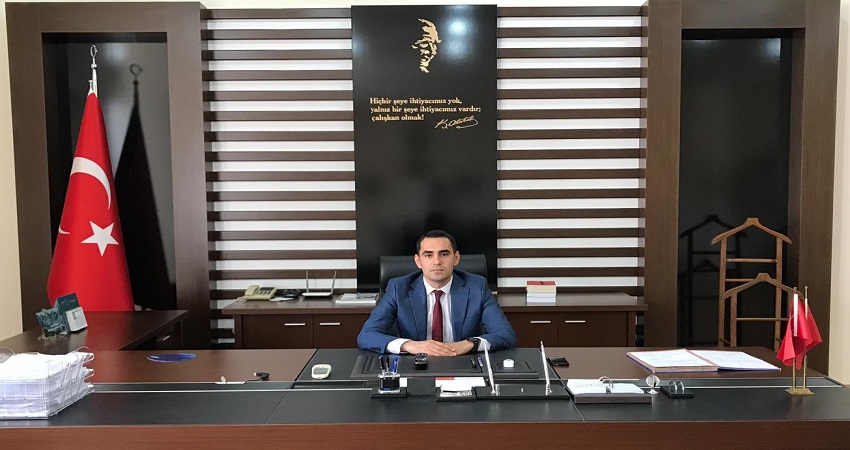 Stratejik Plan bir kurumun tüm çalışanların katılımını ve tam büttünlük içerinde ortaya çıkan sinerjinin tamamını oluşturur. Kuruluşun şu anda içinde bulunduğu yer ve gelecekte istediği amaç ve hedeflere ulaşmayı mümkün kılacak yöntemleri gösterir.Stratejik Planlama; Kurumun değerleri, güçlü ve zayıf yönlerini tespit ederek geleceğe bakışını gösterir. Hedefleri ve o hedeflere ulaşmak için izlenecek yöntem ve yolları belirler. Kurumdaki personellerin yer değiştirmeleri veya yönetimin değişmesi bu planlamalar sayesinde iş ve işleyişlerin aksamadan devam etmesini sağlar.Planın hazırlanmasında değerli birikimlerini çalışmalara yansıtan İlçe Millî Eğitim Müdürlüğümüzün tüm personeline, kamu kesiminden ve özel kesimden katkısı bulunan herkese teşekkür eder, 2019-2023 İlçe Millî Eğitim Müdürlüğü Stratejik Planının ilçemizin, ilimizin ve ülkemizin geleceği için hayırlı olmasını dilerim.Mevlana KÜRKCÜİbradı KaymakamıİLÇE MİLLİ EĞİTİM MÜDÜRÜSUNUŞU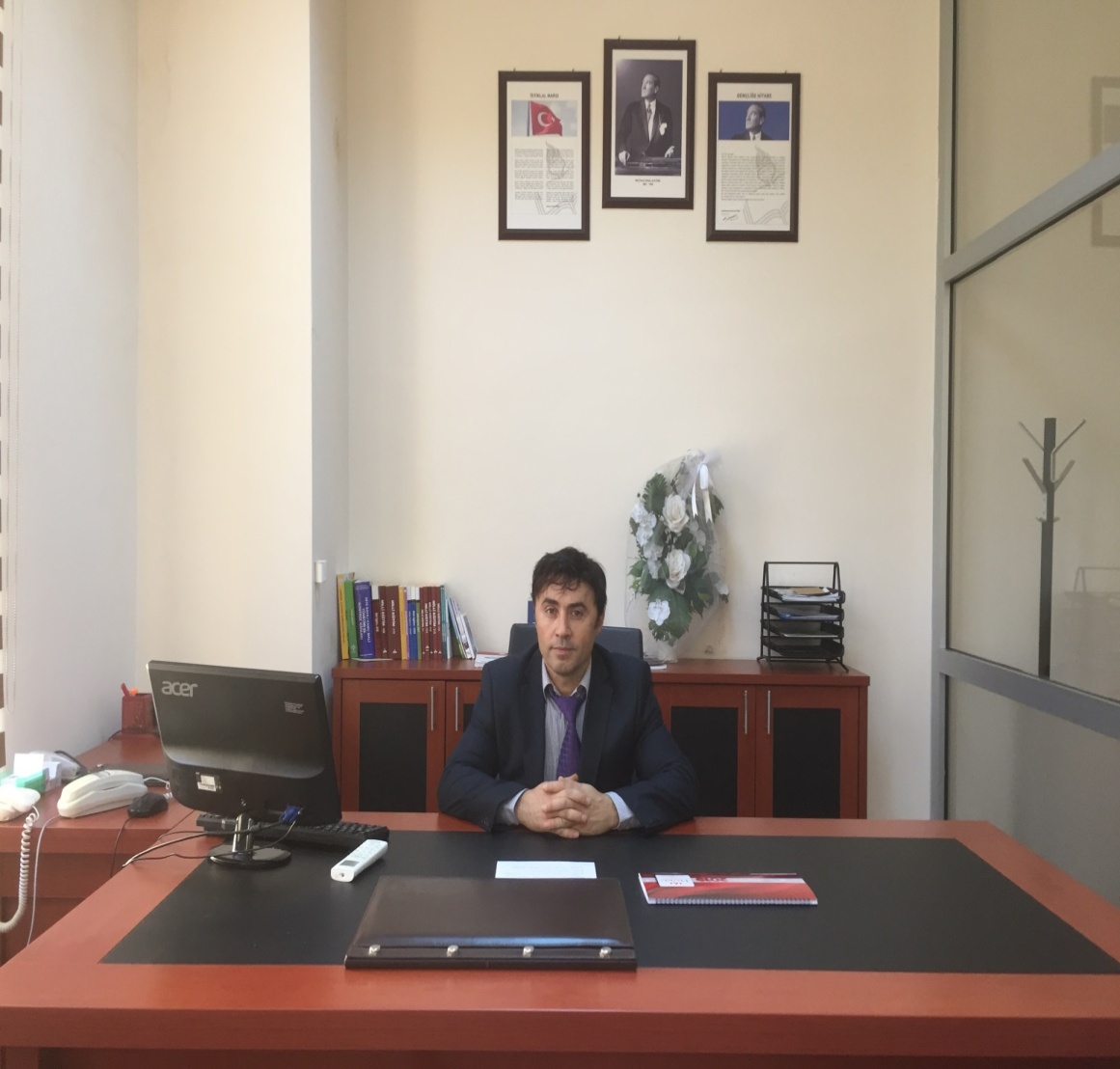 İbradı İlçe Milli Eğitim Müdürlüğü olarak; üstlendiği misyonu ve vizyonu ile kaliteli bir eğitim-öğretim, çağdaş fiziki mekânların sağlanması, öğrenci başarılarının artırılması konusunda önemli gelişmeler sağlamıştır.İbradı Milli Eğitim Müdürlüğü; Milli Eğitim Temel Kanununun genel amaçları doğrultusunda örgün eğitim kurumlarımızda öğrencilerimizin hayata hazırlanması, ortak sınav başarısının en üst seviyeye çıkarılması, sosyal ve kültürel faaliyetlerin artırılması, milli bayramlar ile belirli gün ve haftaların amacına uygun şekilde kutlanması/anılması,  yaygın eğitim kurumlarımızla her yaş grubundaki vatandaşlarımıza vermiş olduğumuz eğitim-öğretim hizmetiyle kendisi ve çevresiyle barışık, üretken ve mutlu insanlar yetiştirmek temel amacımızdır.Müdürlüğümüz; bu Stratejik Planlama çalışması ile misyonu ve vizyonu, kuruluş/var oluş amacına uygun bir biçimde ortaya konulmuş ve bu vizyona ulaşmak için stratejik amaçlar ve hedefler belirlenmiştir.İbradı İlçe Milli Eğitim Müdürlüğü Stratejik Planı 2019-2023, Müdürlüğümüzün stratejik amaçları doğrultusunda, sonuçları ölçülebilir göstergeleri olan hedefler ve alt-hedefler ortaya koymaktadır. Bu planın, İbradı İlçe Milli Eğitimi’ne yol gösterici bir çalışma olarak da değerlendirilmesi dileğiyle…  Mustafa Gökhan USLUİlçe Milli Eğitim MüdürüİçindekilerTablolarŞekillerKISALTMALARMüdürlüğümüz Hizmet Birimleri KısaltmalarıTANIMLARBütünleştirici Eğitim (Kaynaştırma Eğitimi): Özel eğitime ihtiyacı olan bireylerin eğitimlerini, destek eğitim hizmetleridesağlanarakakranlarıylabirlikteresmîveyaözelörgünveyaygıneğitimkurumlarındasürdürmeleriesasınadayananözeleğitimuygulamalarıdır.Destekleme ve Yetiştirme Kursları: Resmî ve özel örgün eğitim kurumlarına devam eden öğrencilerile yaygın eğitim kurumlarına devam etmekte olan kursiyerleri, örgün eğitim müfredatındaki derslerle sınırlı olarak, destekleme ve yetiştirme amacıyla açılan kurslardır.Eğitsel Değerlendirme: Bireyin tüm gelişim alanlarındaki özellikleri ve akademik disiplin alanlarındaki yeterlilikleri ile eğitim ihtiyaçlarını eğitsel amaçla belirleme sürecidir.İşletmelerde Meslekî Eğitim: Meslekî ve Teknik eğitim okul ve kurumları öğrencilerinin beceri eğitimlerini işletmelerde, teorik eğitimlerini ise meslekî ve Teknik eğitim okul ve kurumlarında veya işletme ve kurumlarca tesisedilen eğitim birimlerinde yaptıkları eğitim uygulamalarını ifade eder.Okul-Aile Birlikleri: Eğitim kampüslerinde yer alan okullar dâhil bakanlığa bağlı okul ve eğitim kurumlarında kurulan birliklerdir.Ortalama Eğitim Süresi: Birleşmiş Milletler Kalkınma Programının yayınladığı İnsani Gelişme Raporu’nda verilen ve 25 yaş ve üstü kişilerin almış olduğu eğitim sürelerinin ortalaması şeklinde ifade edilen eğitim göstergesini ifade etmektedir.Örgün Eğitim Dışına Çıkma: Ölüm ve yurt dışına çıkma haricindeki nedenlerin herhangi birisine bağlı olarak örgün eğitim kurumlarından ilişik kesilmesi durumunu ifade etmektedir.Örgün Eğitim: Belirli yaş grubundaki ve aynı seviyedeki bireylere, amaca gore hazırlanmış programlarla, okul çatısı altında düzenli olarak yapılan eğitimdir. Örgün eğitim; okul öncesi, ilkokul, ortaokul, ortaöğretim ve yükseköğretim kurumlarını kapsar.Özel Politika veya Uygulama Gerektiren Gruplar (Dezavantajlı Gruplar): Diğer gruplara gore eğitiminde ve istihdamın da daha fazla güçlük çekilen kadınlar, gençler, uzun sureli işsizler, engelliler gibi bireylerin oluşturduğu grupları ifadeeder.Özel Yetenekli Çocuklar: Yaşıtlarına gore daha hızlı öğrenen, yaratıcılık, sanat, liderliğe ilişkin kapasitede önde olan, özel akademik yeteneğe sahip, soyut fikirleri anlayabilen, ilgi alanlarında bağımsız hareket etmeyi seven ve yüksek düzeyde performans gösteren bireydir.Tanılama: Özel eğitime ihtiyacı olan bireylerin tüm gelişim alanlarındaki özellikleri ile yeterli ve yetersiz yönlerinin, bireysel özelliklerinin ve ilgilerinin belirlenmesi amacıyla tıbbî, psiko-sosyal ve eğitim alanlarında yapılan değerlendirmesürecidir.Uzaktan Eğitim: Her türlü iletişim teknolojileri kullanılarak zaman ve mekân bağımsız olarak insanların eğitim almalarının sağlanmasıdır.Yaygın Eğitim: Örgün eğitimsistemine hiç girmemiş yada örgün eğitim sisteminin herhangi bir kademes- inde bulunan veya bu kademeden ayrılmış yada bitirmiş bireylere; ilgi, istek ve yetenekleri doğrultusunda ekonomik, toplumsal ve kültürel gelişmelerini sağlayıcı nitelikte çeşitli sure ve düzeylerde hayat boyu yapılan eğitim, öğretim, üretim, rehberlik ve uygulama etkinliklerinin bütününü ifade eder.Zorunlu Eğitim: Dörtyıl sureli ve zorunlu ilkokullar ile dörtyıl süreli, zorunlu ve farklı programlar arasında tercihim kân veren ortaokullar ve imam-hatip ortaokullarından oluşan ilköğretim ile ilköğretime dayalı, dört yıllık zorunlu, örgün veya yaygın öğrenim veren genel, mesleki ve Teknik ortaöğretim kademelerinden oluşan eğitim sürecini ifade eder.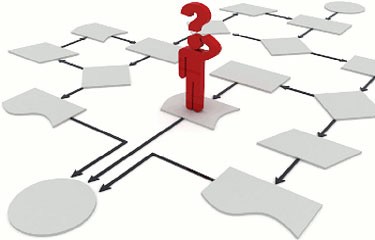 GİRİŞ ve STRATEJİK PLAN HAZIRLIK SÜRECİ21.yüzyıl bilgi toplumunda yönetim alanında yaşanan değişimler, kamu kaynaklarının etkili, ekonomik ve verimli birşekilde kullanıldığı, hesap verebilir ve saydam bir yönetim anlayışını gündeme getirmiştir.Cumhurbaşkanlığı Hükümet Sistemi ve Milli Eğitim Bakanlığı’nın ilk 100 günlük eylem planında yer alan 2019-2023 stratejik plan çalışmaları Milli Eğitim Bakanlığı tarafından 2018/16 Sayılı Genelge ve Stratejik Plan Hazırlık Programı ile stratejik plan çalışmalarının başladığını duyurmuştur.İbradı İlçe Milli Eğitim Müdürlüğü Stratejik Plan çalışmalarında stratejik planda yasal dayanak olarak benimsenen 5018 sayılı kamu mali yönetimi ve kontrol kanunu, kalkınma bakanlığının hazırlamış olduğu Kamu İdareleri için Stratejik Planlama Kılavuzunun 3. sürümü, stratejik plan hazırlama yönetmeliği MEB 2019-2023 Stratejik Plan Hazırlama Programı ve 2018/16 sayılı Genelge esas alınmıştır. Tüm mevzuatlar müdürlüğümüz ARGE biriminde görevli ASKE ekibinde yer alan stratejik plan hazırlama koordinasyon ekibi tarafından analiz edilerek çalışmaların yasal çerçevesi çizilmiştir.İlçe Milli Eğitim Müdürlüğümüz stratejik plan koordinasyon ekibi tarafından ilk adım olarak planın sahiplenmesi hedef alınmış olup, 2015-2019 stratejik plan hazırlık çalışmalarında edinilen tecrübeler ışığında çalışmalara başlanılmıştır. Müdürlüğümüze ait tüm birimlerin etkin katılımı amaçlandığından her bölümümüzden şeflerin katılımı ile stratejik plan ekibi, ayrıca müdürlüğümüz yöneticilerinin katılımı ile stratejik plan üst kurulumuz oluşturulmuştur.İlçe MilliEğitim Stratejik Planlama Koordinasyon Ekibi üyelerinin İl düzeyinde stratejik planlama çalışmalarının koordinasyonunu en iyi şekilde yürütebilmeleri, görüş ve önerilerini almak üzere sorumlu yönetici İlçe Milli Eğitim Müdürü Mustafa Gökhan USLU başkanlığında 05.11.2019 tarihinde bir toplantı düzenlenmiş yapılacak işlemler takvime bağlanmıştır.Milli Eğitim Bakanlığımız strateji geliştirme başkanlığı tarafından gönderilen üst politika belgeleri ve bakanlığımızın 2023 vizyon belgesi tüm ASKE ekibimizce paylaşılarak incelenmiş ve oluşturulmuştur.İbradı İlçe Milli Eğitim Müdürlüğünde Stratejik Plan Üst Kurulu nezdinde bir Stratejik Plan Hazırlık toplantısı düzenlenerek, yapılan mevcut durum analizi çalışmaları ve ortaya konulan tespitler, sorunlar ayrıcada tasarım çalışmaları hakkında üst kurulumuza sunum yapılmış olup müdürlüğümüz üst kurulun görüş ve önerileri ve bakanlığımızca gönderilen stratejik plan mimarisi de dikkate alınarak geleceğe yönelim çalışmalarına başlanılmıştır.Şekil 1: İbradı İlçe MEM Stratejik Planlama Çalışma ModeliŞekil 2: İbradı İlçe MEM Stratejik Planlama Modeli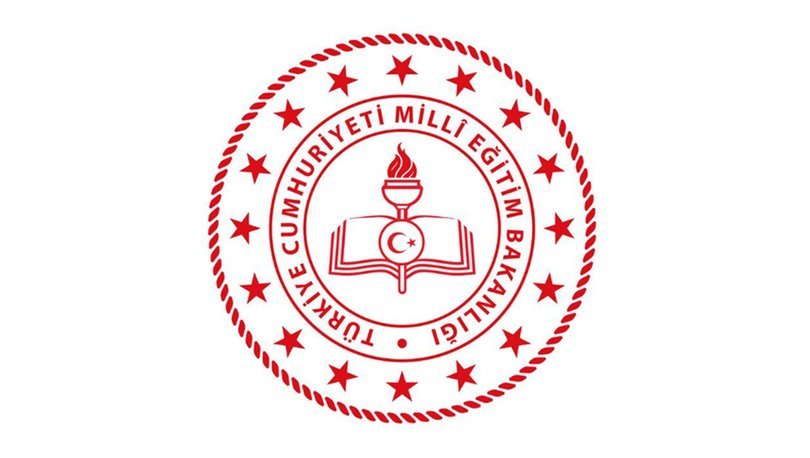 Çalışma TakvimiStratejik planlama çalışmaları Tablo 1’de belirtilen takvime uygun yürütülmüştür.Tablo 1: İbradı İlçe MEM Stratejik Planlama Koordinasyon EkibiTablo 2: İbradı İlçe MEM Stratejik Planlama Ekibi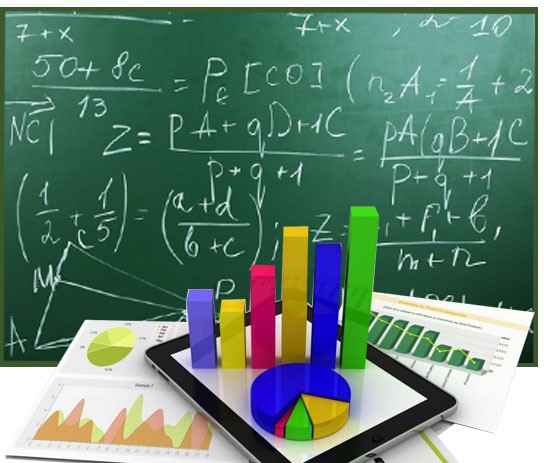 KURUMSAL TARİHÇE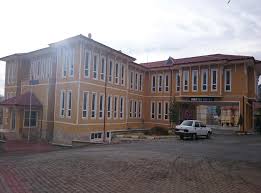 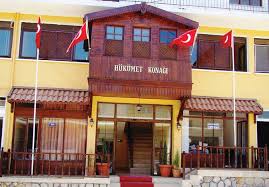 İlçemiz daha önce Antalya Akseki ilçesine bağlı iken 1991 yılında ilçe konumuna geçmiştir. Müdürlüğümüz 09. 09. 1991 yılında daha önce bağlı bulunduğu Akseki İlçe Milli Eğitim Müdürlüğünden ayrılarak, İbradı ilçesinde teşkilatını kurmuştur. 2009 yılında yeni yapılan Hükümet Konağında eğitim-öğretim hizmetlerine devam etmektedir.UYGULANMAKTA OLAN (2015 – 2019) STRATEJİK PLAN’IN DEĞERLENDİRMESİStratejik Hedef 1 İlçemiz sınırlarındaki tüm bireylere kendilerine yönelik sunulan eğitim ve öğretim hizmetine adil şartlar altında katılmaları ve tamamlamaları için ortam ve imkân sağlandı.	Plan dönemi sonuna kadar örgün ve yaygın eğitim ve öğretimin her kademesinde tüm bireylerin katılımını artırmaları sağlandı. İlçemizde yaşayan dezavantajlı öğrencilerimizi, her ne yaş grubunda olursa olsun alt sınıflar, hobi sınıfları açarak ve taşıma ihaleleri yaparak örgün eğitime kazandırıldı.Kırsal bir bölge olmamızdan dolayı maddi, manevi imkansızlıklardan dolayı eğitime devam edemeyenleri kaymakamlık ve diğer kuruluşlarla iletişime geçerek eğitime kazandırılırak eğitimde eşitlik sağlandı.Stratejik Hedef 2: Bireylerin sosyal, zihinsel, duygusal ve fiziksel gelişimine katkı sağlayan ve her bireyin en temel hakkı olan eğitime; bireylerin ekonomik, sosyal, kültürel, demografik farklılıkları ve dezavantajlarından etkilenmeksizin eşit ve adil şartlar altında katılım ve tamamlamalarına imkân ve ortam sağlanmaya çalışıldı.Stratejik Hedef 2.1: Plan dönemi sonuna kadar örgün ve yaygın eğitimin her kademesinde devamsızlık ve okul terkleri sıfıra indi.Stratejik Hedef 2.2: Örgün ve yaygın eğitimin tüm kademelerinde başta dezavantajlı bireyler olmak üzere tüm bireyleri okula özendirerek okul terklerini ve sınıf tekrarlarını azaltıldı.Stratejik Hedef 2.3: Maddi ve manevi imkansızlıklardan dolayı devamsızlık sınırlarını aşan öğrencilerimiz için anında okullarla iletişime geçilerek gerekirse kaymakamlık nezdinde girişimlerde bulunmak ve öğrencilerimizin okula kazandırılması sağlandı.    Mevzuat Analizi18.11.2012 tarihli ve 28471 sayılı Resmi Gazete ’de yayımlanarak yürürlüğe giren Millî Eğitim Bakanlığı İl ve İlçe Milli Eğitim Müdürlükleri Yönetmeliğine göre İbradı İlçe Milli Eğitim Müdürlüğü görevleri özet olarak aşağıda belirtilmiştir.1. Cumhurbaşkanlığı Kararnamesi, Kanun, yönetmelik, genelge, plan, program ve amirlerle kendilerine verilen görevleri yapmak2. Bulunduğu görev alanındaki millî eğitim hizmetlerini incelemek, okul ve kurumların ihtiyaçlarını tespit ederek kendi yetkisi dâhilinde olanları yapmak, olmayanları yetkili makamlara bildirmek,3. Eğitimde fırsat eşitliliğini sağlamak4. İnsan kaynaklarına ilişkin kısa orta ve uzun vadeli planlamalar yapmak, norm kadro iş ve işlemlerini yürüt-mek5. Eğitim kurumlarına yönetici atama işlemlerini usulüne göre yürütmek,6. İhtiyaç halinde vekil ve ücretli öğretmen görevlendirilmelerini ilişkin teklifleri hazırlamak7. Öğretmen ve diğer personelin terfi, izin, adaylık, emeklilik gibi özlük haklarına ilişkin işlemlerden yetkisi dâhilinde olanların sonuçlandırılmasını sağlamak,8. Öğretmen ve diğer personelin disiplinle ilgili işlemlerini usulüne göre yapmak,9. Sözleşmeli personelin iş ve işlemlerini yürütmek,10. Okul aile birliği ile ilgili iş ve işlemleri yürütmek11. Kanun, yönetmelik, program, genelge ve emirlerle tespit edilen eğitim amaçlarının okul ve kurumlarda gerçekleştirilmesini sağlamak,12. Öğrencileri ve gençleri kumar, içki, sigara, uyuşturucu maddeler ve yasaklanmış yayınlardan korumak için gerekli tedbirleri almak ve dikkate değer görülen durumları ilgili makamlara bildirmek,13. Eğitim hizmetlerinin yürütülmesinde verimliliği sağlamak14. Etkili ve öğrenci merkezli eğitimi geliştirmek ve iyi uygulamaları teşvik etmek15. Eğitim kurumları arasında işbirliğini sağlamak16. Kutlama veya anma gün ve haftaların programlarını hazırlamak, uygulatmak17. Öğrencilerin ulusal ve uluslararası sosyal kültürel, sportif ve izcilik etkinliklerine ilişkin iş ve işlemleri yürüt-mek18. Okul öncesi eğitimi teşvik etmek ve İlköğretim öğrencilerinin maddi yönden desteklenmesini koordine etmek19. Okul ve kurumlar için arsa temin etmek ve eğitim tesislerinin yapım, bakım ve onarım işlerini yürütmek,20. Okul ve kurumlardan gelecek bütçe tekliflerini incelemek, değerlendirmek ve gerekli ödeneğin sağlanması için ilgili makamlara teklifte bulunmak,21. Genel ve özel idare bütçelerinden, müdürlüğüne ayrılan ödeneklerin mevzuata uygun olarak dağıtım ve sarf işlemlerini yaptırmak ve bu konudaki işlemleri denetlemek,22. Genel nüfus sayımlarına göre değerlendirme yapmak, muhtemel öğrenci artışı ve ilgisini tespit etmek, bu tespitlere göre okul yapım ve dağılımını plânlamak,23. Okul ve kurumların bina, araç ve gereç durumunu gösteren istatistik ve kartların tutulmasını sağlamak ve takip etmek,24. İlçe genelinde öğrencilerin başarı, disiplin ve benzeri durumlarını takip etmek ve değerlendirmek,25. Öğrenci ve öğretmenlerin okullar itibarıyla dengeli bir şekilde dağılımını sağlamak için gerekli araştırmayı yapmak,26. Hizmetlerin çabuk ve verimli yürütülmesini sağlamak için araştırma ve plânlama yapmak.27. Müdürlüğüne bağlı okul ve kurumları belli bir plân içinde denetlemek veya denetlenmesini sağlamak, eksiklik ve aksaklıkları gidermek için gerekli tedbirleri almak,28. Öğretmen ve diğer personelin hizmet içi eğitimi için gerekli programları hazırlamak veya uygulanmasını sağlamak,29. Görev alanındaki okul ve kurumlar için sivil savunma ile ilgili plân ve programları düzenlemek, gerekli tespitler yapmak ve tedbirleri almak,30. Eğitim faaliyetlerinin iyileştirilmesine yönelik teknik çözümlere ve yerel ihtiyaçlara dayalı uygulamaprojeleri gerçekleştirmek31. Özel Eğitim ve Rehberlik okulları ile okul servislerine yönelik iş ve işlemleri yürütmek,32. Mesleki ve teknik eğitimin yerel ihtiyaçlara uygunluğunu sağlamak33.Resmi eğitim kurumlarınca yürütülen özel eğitimin yaygınlaşmasını ve gelişmesini sağlayıcı çalışmalar yap-mak34.Örgün eğitim alamayan bireylerin bilgi ve becerilerini geliştirici tedbirler almak35.Özel öğretim kurumlarına ilişkin Bakanlık politika ve stratejilerini uygulamak36. Sınavların uygulanması ile ilgili organizasyonu yapmak ve sınav güvenliğini sağlamak,37. Yükseköğretimle ilgili Bakanlıkça verilen görevleri yerine getirmek38.Öğretmenlerin yeterliliği ve iş başarımı düzeyini iyileştirici hizmet içi eğitimler yapmakÜst Politika Belgeleri AnaliziMillî Eğitim Müdürlüğümüze görev ve sorumluluk yükleyen amir hükümlerin tespit edilmesi için tüm üst politika belgeleri ayrıntılı olarak taranmış ve bu belgelerde yer alan politikalar incelenmiştir. Bu çerçevede Müdürlüğümüz 2019-2023 Stratejik Planı’nın stratejik amaç, hedef, performans göstergeleri ve stratejileri hazırlanırken bu belgelerden yararlanılmıştır. Tüm aske ekibimizle stratejik planımıza yön verecek üst politika belgeleri incelenmiş ayrıca Üst politika belgelerinde yer almayan ancak müdürlüğümüzün durum analizi kapsamında önceliklendirdiği alanlara geleceğe yönelim bölümünde yer verilmiştir.Millî Eğitim Müdürlüğümüz, 2023 Eğitim Vizyonu merkezde olmak üzere üst politika belgeleri temel üst politika belgeleri ve diğer üst politika belgeleri olarak iki bölümde incelenmiştir. Üst politika belgeleri ile stratejik plan ilişkisinin kurulması amacıyla üst politika belgeleri analiz tablosu oluşturulmuştur. Mevcut duruman alizi çalışmalarında kapsamlı bir şekilde yer verilmiş olan analiz çalışmalarına özet bir şekilde yer verilmiştir.Tablo 3: Üst Politika Belgeleri AnaliziFaaliyet AlanlarıMüdürlüğümüzün 2019–2023 Stratejik Plan hazırlık sürecinde Müdürlüğümüzün faaliyet alanları ve hizmetlerinin belirlenmesine yönelik çalışmalar yapılmıştır. Bu kapsamda birimlerinin yasal yükümlülükleri, standart dosya planı, üst politika belgeleri, yürürlükteki uygulanan sistem ve kamu hizmet envanteri incelenerek Müdürlüğümüz hizmetleri tespit edilmiş ve sekiz faaliyet alanı altında gruplandırılmıştır. Belirlenen faaliyet alanlarına müdürlüğümüz web sayfasında yer verilmiştir.Paydaş AnaliziPaydaş listesi İbradı İlçe Milli Eğitim Müdürlüğünün en yoğun etkileşime girdiği, faaliyetlerinden etkilenen ve müdürlüğümüzün faaliyetlerinden etkilendiği paydaşlar gözetilerek hazırlanmıştır. Listeyi uzatmak mümkündür ancak paydaş odağını kaçırmamak adına bu sayıda bırakılmıştır. Paydaşlarımızın görüş ve önerilerini almak üzere müdürlüğümüzde görev yapan yöneticilerimiz, idareci ve öğretmenlerimizle birebir sık sık toplantı yaparak paydaşlarımızıngörüşleri alınmıştır.Paydaşlarımızın görüşlerinde; Personelin niteliğinin artırılmasına yönelik hizmet içi faaliyetlerinin daha etkin ve organize olarak yapılması, Eğitim-öğretimde akademik başarıyı ve kaliteyi artıracak projelere yer verilmesi ve desteklenmesi, AR-GE çalışmalarının artırılarak, ihtiyaç analizi kapsamında öğretmenlerin daha çok görüşlerine yer verilmesi, başarılı personelin ödüllendirilmesi, Mesleki eğitimde kalitenin arttırılması konuları ön plana çıkmıştır.Şekil 3: Paydaş anketimizi yanıtlayan kişilerinkurum ve kuruluşlara göre dağılımıŞekil 4: Paydaşlarımızın Müdürlüğümüz faaliyetlerine ilişkin Memnuniyet OranıKURULUŞ İÇİ ANALİZKurum Kültürü AnaliziMüdürlüğümüzün karar alma ve iletişim süreçleri; öncelikle mevcut yasa ve yönetmelikler doğrultusunda işlemektedir. Bunun dışında kalkınma planı, Bakanlığımızın bütçe uygulamaları ve eğitime ilişkin temel politika ve öncelikleri il düzeyinde alınan kararlara çerçeve çizmektedir.Üst makam ve kuruluşların yazılı istek ve talimatları, paydaşlarımızın beklentileri, yapılan denetim, inceleme ve araştırma sonuçları, birimlerle yapılan görüşmeler karar alma süreçlerimizi oluşturmaktadır. Yapılan paydaş analizinde, kurumumuzun güçlü yönleri hangileridir sorusuna yönelik verilen cevaplarda; iletişimin güçlü olması, başarı odaklı olması, kurum içi iletişimin güçlü olması, anlayışlı ve yardımcı olma gibi betimlemeler ön planda yeralmaktadır.Ayrıca yukarıda belirtilen süreçler dışında kurum içinde düzenli olarak yapılan koordinasyon toplantıları, bünyemizde kurulmuş olan kurul ve komisyonlarda da iletişim ve karar alma mekanizmaları işletilmektedir. Paydaşlarımızdan çeşitli teknolojik araçlarla ve kurumda bulunan dilek, öneri ve şikâyet kutularımız ile iletişim kurulmaktadır.Çalışma sonuçlarına göre geliştirmeye açık alanlar öncelik sırasına göre aşağıda sıralanmıştır;1-Ödül ve Ceza Sistemi,2-Motivasyon Mekanizmaları,3-İnsankaynaklarının/entelektüelsermayeninyapısı ve katılımcılık anlayışı,4-Kurum içi iletişim,5-Çalışanların güçlendirilmesi ve karar alma süreçlerine etkin katılımları,6-Paydaş Yönetim Stratejisidir.Gerçekleştirilen analizlere göre kurumun güçlü olduğu alanlar öncelik sırasına göre:1-İnformal iletişim ve kişisel ilişkilere dayalı iş görme yaklaşımı,2-Çalışanlar arası bilgi paylaşımı ve iş birliği,3-Takım çalışmasına yatkınlık,4-Müdürlüğümüzündeki kurumlar ile bilgi paylaşımına ve iş birliğine açıklığı,5-Müdürlüğümüz çalışanlarının katılımcılığı desteklemeleri,6-Müdürlüğümüzün meydana gelen değişimlere ayak uydurabilmesi,7- Yeni fikirlerin ve farklı görüşlerin desteklenmesi,8-Alanında uzman kişiler ile çalışılması.TEŞKİLAT YAPISIMerkez Teşkilatı: Müdürlüğümüz teşkilatı 13 hizmet biriminden oluşmaktadır.Taşra Teşkilatı: Müdürlüğümüz teşkilatı, kurum müdürlükleri ve okul müdürlüklerinden oluşmaktadır.Teşkilat ŞemasıŞekil 5: İbradı İlçe MEM Teşkilat ŞemasıTablo4:İbradıİlçe MilliEğitimMüdürlüğüİnsan Kaynakları DağılımıTablo 5: 2018-2019 Yılı Eğitim Öğretim Yılı Personel Durumu 	İnsan Kaynakları Yetkinlik Analiziİnsan kaynaklarının analizinde müdürlüğümüz bünyesinde çalışan personelimize aitnicel, nitel veriler ve teşkilat şemamız belirtilmiştir. 2019-2023 stratejik plan hedeflerimizde paydaş analizimizde ortaya çıkan görüşler doğrultusunda nicel ve kurumsal kapasitede yetkinlik olduğu, nitel verilerin artırılması ve izlenmesine yönelik performans göstergelerinin yer alması belirtilmiştir. Yapılan paydaş analizind ” Kurumumuzun güçlü yönleri hangileridir?” sorusuna yönelik verilen cevaplarda; iletişimin güçlü olması, başarı ve proje odaklı olması, kurum içi iletişimin güçlü olması, anlayışlı ve işbirlikçi olma ve alanında uzman kişilerin çalışması gibi betimlemeler ön planaçıkmıştır.2019-2023 stratejik plan çalışmalarında yapılan paydaş analizlerinde ortaya çıkan görüşler doğrultusunda hizmetiçi faaliyetlerinin artırılması, personelimizin kendi yetenekleri doğrultusunda uygun işlerde çalıştırılması ve akademik çalışma yapan personelin, kadın yönetici sayımızın artırılması ve lisans üstü çalışmalara katılan personelimizin teşvikedilmesi planlanmaktadır.Teknolojik KaynaklarTablo 6: Teknolojik Kaynaklar2003-2014 yılları arasında okullarımıza 10 bilgisayar gönderilmiş olup 3 ADSL bağlantısı yapılmış ve 2 BT Sınıfı kurulmuştur.2016-2017 eğitim-öğretim yılında FATİH PROJESİ kapsamında 12 Adet Akıllı Tahta, 1 Çok Fonksiyonlu Yazıcı, sağlanmıştır.MALİ KAYNAK ANALİZİTablo7: İbradı İlçe MEM 2019 Yılı Tahmini Bütçesi (Ekonomik Sınıflandırma) 	PESTLE ANALİZİPESTLE analiziyle müdürlüğümüz üzerinde etkili olan veya olabilecek politik, ekonomik, sosyo kültürel, teknolojik, yasal ve çevresel dış etkenlerin tespit edilmesi amaçlanmıştır. Müdürlüğümüzü etkileyen yada etkileyebilecek değişiklik ve eğilimlerin sınıflandırılması bu analizin ilk aşamasını oluşturmaktadır.GZFT AnaliziTablo 8: GZFT Analizi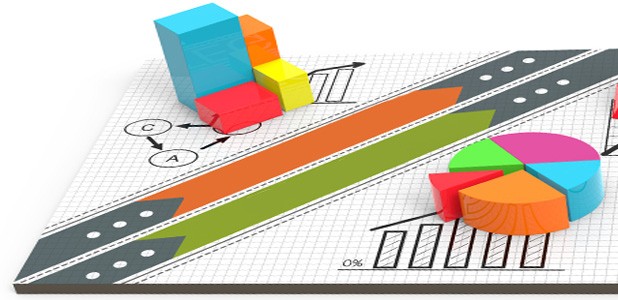 “Vizyon, görünmez şeyleri görmesanatıdır.”Jonathan SwiftMİSYONVİZYONTEMEL DEĞERLERAMAÇ VE HEDEFLERE İLİŞKİN MİMARİAmaç 1: Bütün öğrencilerimize, medeniyetimizin ve insanlığın ortak değerleri ile çağın gereklerine uygun bilgi, beceri, tutum ve davranışların kazandırılması sağlanacaktır.Hedef 1.1 Tüm alanlarda ve eğitim kademelerinde, öğrencilerimizin her düzeydeki yeterliliklerinin belirlenmesi, izlenmesi ve desteklenmesi için etkin ölçme ve değerlendirme uygulamaları yürütülecektir.Hedef 1.2 Öğrencilerin yaş, okul türü ve programlarına göre gereksinimlerini dikkate alan beceri temelli yabancı dil yeterlilikleri sistemine ilişkin etkin çalışmalar yürütülecektir.Hedef 1.3 Öğrenme süreçlerini destekleyen dijital içerik ve beceri destekli dönüşüm ile müdürlüğümüze bağlı tüm okullarda öğrenci ve öğretmenlerimizin eşit öğrenme ve öğretme fırsatlarını yakalamaları ve öğrenmenin sınıf duvarlarını aşması sağlanacaktır.Amaç 2: Çağdaş normlara uygun, etkili, verimli yönetim ve organizasyon yapısı ve süreçleri hâkim kılınacaktır.Hedef 2.1 Yönetim ve öğrenme etkinliklerinin izlenmesi, değerlendirilmesi ve geliştirilmesi amacıyla yönetim uygulamaları veriye dayalı olarak gerçekleştirilecektir.Hedef 2.2 Öğretmen ve okul yöneticilerinin gelişimlerini desteklemek amacıyla yeni bir mesleki gelişim anlayışı, sistemi ve modeline ilişkin tasarlanan çalışmaların müdürlüğümüz öğretmen ve yöneticilerine ilişkin tanıtım, duyuru ve eğitimlere yönelik çalışmalar organize edilecektir.Hedef 2.3 Eğitimin niteliğinin artırılması ve okullarda planlı yönetim anlayışının yerleşmesi amacıyla bütçe ile plan bağı güçlendirilecektir.Amaç 3: Okul öncesi eğitim ve temel eğitimde öğrencilerimizin bilişsel, duygusal ve fiziksel olarak çok boyutlu gelişimleri sağlanacaktır.Hedef 3.1 Erken çocukluk eğitiminin niteliği ve yaygınlığı artırılacak, toplum temelli erken çocukluk çeşitlendirilerek yaygınlaştırılacaktır.Hedef 3.2 Öğrencilerimizin bilişsel, duygusal ve fiziksel olarak çok boyutlu gelişimini önemseyen, bilimsel düşünme, tutum ve değerleri içselleştirebilecekleri bir temel eğitim uygulamaları yürütülecektir.Hedef 3.3 Temel eğitimde okulların niteliğini artıracak yenilikçi uygulamalara yer verilecektir.Amaç 4: Öğrencileri ilgi, yetenek ve kapasiteleri doğrultusunda hayata ve üst öğretime hazırlayan bir ortaöğretim sistemi oluşturulmasına yönelik yapılan çalışmaların müdürlüğümüze bağlı tüm okullarda yapılandırılması tamamlanarak; toplumsal sorunlara çözüm getiren, ülkenin sosyal, kültürel ve ekonomik kalkınmasına katkı sunan öğrenciler yetiştirilecektir.Hedef 4.1 Ortaöğretime katılım ve tamamlama oranları artırılacaktır.Hedef 4.2 Ortaöğretim kurumlarımızın değişen dünyanın gerektirdiği becerileri sağlayan, ilimizin ve ülkemizin ihtiyaç duyduğu değişimin aktörü olacak öğrenciler yetiştiren kurumlar olması sağlanacaktır.Amaç 5 : Özel eğitim ve rehberlik hizmetlerinin etkinliği artırılarak bireylerin bedensel, ruhsal ve zihinsel gelişimleri desteklenecektir.Hedef 5.1 Öğrencilerin mizaç, ilgi ve yeteneklerine uygun eğitimi alabilmelerine imkân veren işlevsel psikolojik danışmanlık ve rehberlik uygulamaları yürütülecektir.Hedef 5.2 Özel eğitim ihtiyacı olan bireyleri akranlarından soyutlamayan ve birlikte yaşama kültürünü güçlendiren eğitimde adalet temelli yaklaşım modeli benimsenecektir.Amaç 6 Mesleki ve teknik eğitim ve hayat boyu öğrenme uygulamaları toplumun ihtiyaçlarına ve işgücü piyasası ile bilgi çağının gereklerine uygun olarak, gerçekleştirilecektir.Hedef 6.1 Mesleki ve teknik eğitime atfedilen değer ve erişim imkânları artırılacaktır.Hedef 6.2 Mesleki ve teknik eğitimde yeni nesil öğretim programları tanıtımına ilişkin tüm paydaşların etkin katılımını hedefleyen eğitimler yapılacak ve okullarımıızın beşeri ve fiziki altyapı iyileştirilmesine yönelik çalışmalar hayata geçirelicektir.Hedef 6.3Bireylerin iş ve yaşam kalitelerini yükseltmek amacıyla hayat boyu öğrenme katılım ve tamamlama oranları artırılacaktır.Hedef 6.4 Bireylerin iş ve yaşam kalitelerini yükseltmek amacıyla hayat boyu öğrenme nitelik, katılım ve tamamlama oranları artırılacak ve tüm vatandaşlarımıza yönelik eğitim öğretimle ilgili faaliyetlere devam edilecektirAmaç 7: Uluslararası standartlar gözetilerek tüm okullarımız için destekleyici bir özel öğretim yapılanması hayata geçirilecektir.AMAÇ-HEDEF-STRATEJİ-GÖSTERGE KARTLARIAmaç1: Bütün öğrencilerimize, medeniyetimizin v einsanlığın ortak değerleri ile çağın gereklerine uygun bilgi, beceri, tutum ve davranışların kazandırılması sağlanacaktır.Hedef1.1Tüm alanlarda ve eğitim kademelerinde, öğrencilerimizin her düzeydeki yeterliliklerinin belirlenmesi, izlenmesi ve desteklenmesi için etkin ölçme ve değerlendirme uygulamaları yürütülecektir.Tablo 9: Amaç, Hedef, Gösterge ve StratejilerHedef1.2Öğrencilerin yaş, okul türü ve programlarına gore gereksinimlerini dikkate alan beceri temelli yabancı dil yeterlilikleri sistemine ilişkin etkin çalışmalar yürütülecektir.Tablo 9: Amaç, Hedef, Gösterge ve StratejilerHedef1.3 Öğrenme süreçlerini destekleyen dijital içerik ve beceri destekli dönüşüm ile müdürlüğümüze bağlı tüm okullarda öğrenci ve öğretmenlerimizin eşit öğrenme ve öğretme fırsatlarını yakalamaları ve öğrenmenin sınıf duvarlarını aşması sağlanacaktır.Tablo 9: Amaç, Hedef, Gösterge ve StratejilerAmaç2: Çağdaş normlara uygun, etkili, verimli yönetim ve organizasyon yapısı ve süreçleri hakim kılınacaktır.Hedef2.1Yönetim ve öğrenme etkinliklerinin izlenmesi, değerlendirilmesi ve geliştirilmesi amacıyla yönetim uygulamaları veriye dayalı olarak gerçekleştirilecektir.Tablo 9: Amaç, Hedef, Gösterge ve StratejilerHedef2.2Öğretmen ve okul yöneticilerinin gelişimlerini desteklemek amacıyla yeni bir mesleki gelişim anlayışı, sistemi ve modeline ilişkin tasarlanan çalışmaların müdürlüğümüz öğretmen ve yöneticilerine ilişkin tanıtım, duyuru ve eğitimlere yönelik çalışmalar organize edilecektir.Tablo 9: Amaç, Hedef, Gösterge ve StratejilerHedef2.3 Eğitimin niteliğinin artırılması ve okullarda planlı yönetim anlayışının yerleşmesi amacıyla bütçe ile plan bağı güçlendirilecektir.Tablo 9: Amaç, Hedef, Gösterge ve StratejilerAmaç 3: Okul öncesi eğitim ve temel eğitimde öğrencilerimizin bilişsel, duygusal ve fiziksel olarak çok boyutlu gelişimleri sağlanacaktır.Hedef 3.1 Erken çocukluk eğitiminin niteliği ve yaygınlığı artırılacak, toplum temelli erken çocukluk çeşitlendirilerek yaygınlaştırılacaktır.Tablo 9: Amaç, Hedef, Gösterge ve StratejilerHedef3.2Öğrencilerimizin bilişsel, duygusal ve fiziksel olarak çok boyutlu gelişimini önemseyen, bilimsel düşünme, tutum ve değerleri içselleştirebilecekleri bir temel eğitim uygulamaları yürütülecektir.Hedef 3.3 Temel eğitimde okulların niteliğini artıracak yenilikçi uygulamalara yer verilecektir.Tablo 9: Amaç, Hedef, Gösterge ve StratejilerAmaç 4: Öğrencileri ilgi, yetenek ve kapasiteleri doğrultusunda hayata ve üst öğretime hazırlayan bir orta öğretim sistemi oluşturulmasına yönelik yapılan çalışmaların müdürlüğümüze bağlı tüm okullarda yapılandırılması tamamlanarak; toplumsal sorunlara çözüm getiren, ülkenin sosyal, kültürel ve ekonomik kalkınmasına katkı sunan öğrenciler yetiştirilecektir.Hedef 4.1 Ortaöğretime katılım ve tamamlama oranları artırılacaktır.Tablo 9: Amaç, Hedef, Gösterge ve StratejilerHedef4.2 Ortaöğretim kurumlarımızın değişen dünyanın gerektirdiği becerileri sağlayan, ilimizin ve ülkemizin ihtiyaç duyduğu değişimin aktörü olacak öğrenciler yetiştiren kurumlar olması sağlanacaktır.Tablo 9: Amaç, Hedef, Gösterge ve StratejilerAmaç5: Özel eğitim ve rehberlik hizmetlerinin etkinliği artırılarak bireylerin bedensel, ruhsal ve zihinsel gelişimleri desteklenecektir.Hedef5.1Öğrencilerin mizaç, ilgi ve yeteneklerine uygun eğitimi alabilmelerine imkân veren işlevsel psikolojik danışmanlık ve rehberlik uygulamaları yürütülecektir.Tablo 9: Amaç, Hedef, Gösterge ve StratejilerHedef5.2 Özel eğitim ihtiyacı olan bireyleri akranlarından soyutlamayan ve birlikte yaşama kültürünü güçlendiren eğitimde adalet temeli yaklaşım modeli benimsenecektir.Tablo 9: Amaç, Hedef, Gösterge ve StratejilerHedef 5.3 Ülkemizin kalkınmasında önemli bir kaynak niteliğinde bulunan özel yetenekli öğrencilerimiz, akranlarından ayrıştırılmadan doğalarına uygun bir eğitim yöntemi ile desteklenecektir.Tablo 9: Amaç, Hedef, Gösterge ve StratejilerAmaç6: Mesleki ve teknik eğitim ve hayat boyu öğrenme uygulamaları toplumun ihtiyaçlarına ve işgücü piyasası ile bilgi çağının gereklerine uygun olarak, gerçekleştirilecektir.Hedef 6.1 Mesleki ve teknik eğitime atfedilen değer ve erişim imkânları artırılacaktır.Hedef6.2 Mesleki ve Teknik eğitimde yeni nesil öğretim programları tanıtımına ilişkin tüm paydaşların etkin katılımını hedefleyen eğitimler yapılacak ve okullarımızın beşeri ve fiziki alt yapı iyileştirilmesine yönelik çalışmalar hayata geçirelicektir.Hedef 6.3Mesleki ve teknik eğitim-istihdam-üretim ilişkisi güçlendirilecektir.Hedef 6.4Bireylerin iş ve yaşam kalitelerini yükseltmek amacıyla hayat boyu öğrenme nitelik, katılım ve tamamlama oranları artırılacak ve tüm vatandaşlarımıza yönelik eğitim öğretimle ilgili faaliyetlere devam edilecektir.Tablo 9:: Amaç, Hedef, Gösterge ve Stratejiler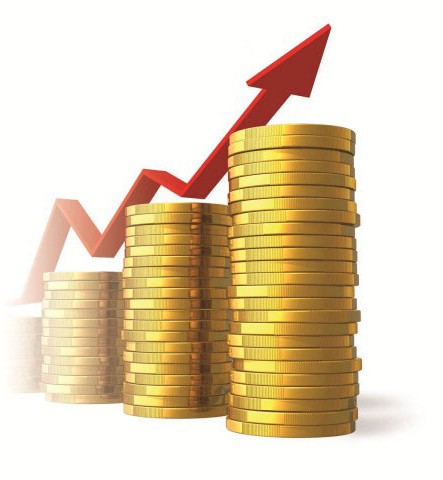 SelaattinŞİMŞEKMALİYETLENDİRMEİbradı İlçe Millî Eğitim Müdürlüğü 2019-2023 Stratejik Planı’nın maliyetlendirilmesi sürecindeki temel gaye, stratejik amaç, hedef ve eylemlerin gerektirdiği maliyetlerin ortaya konulması suretiyle politika tercihlerinin ve karar alma sürecinin rasyonelleştirilmesine katkıda bulunmaktır. Bu sayede, stratejik plan ile bütçe arasındaki bağlantı güçlendirilecek ve harcamaların önceliklendirilme süreci iyileştirilecektir.Bu temel gayeden hareketle planın tahmini maliyetlendirilmesi şu şekilde yapılmıştır:Hedeflere ilişkin eylemler durum analizi çalışmaları sonuçlarından hareketlebirimlerin katılımlarıyla tespitedilmiştir,Eylemlere ilişkin maliyetlerin bütçe dağılımları yapılmadan once yüzde kırk oranında genel yönetim gideri ayrılmıştır,Bakanlığımıza merkezi yönetim bütçesinden ayrılan pay, valiliklerin ve belediyelerin katkıları ile okul aile birliklerinin katkıları hesaplanmıştır,Eylemlere ilişkin tahmini maliyetler belirlenmiştir,Eylem maliyetlerinden hareketle hedef maliyetleri belirlenmiştir,Hedef maliyetlerinden yola çıkılarak amaç maliyetleri belirlenmiş ve amaç maliyetlerinden de stratejik plan maliyeti belirlenmiştir.Tablo 10: Kaynak TablosuMüdürlüğümüz 2019-2023 stratejik planında 6 tane stratejik amaç yer almaktadır. Plan dönemi amaç maliyetlerine ilişkin alttaki tabloda ayrıntılı bilgiye yer verilmiştir.Müdürlüğümüz stratejik planında 17 tane hedef bulunmaktadır. Söz konusu hedeflere ilişkin bütçe dağılımları 5 yıllık olarak alttaki tabloda belirtilmiştir.Tablo 11: Amaç ve Hedef Maliyetleri Tablosu 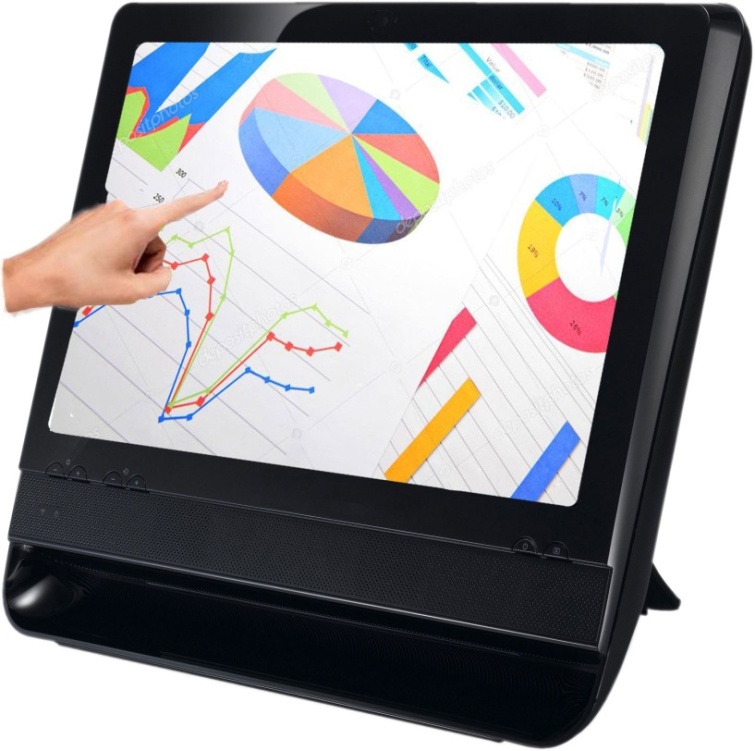 “Kendi geleceğini planlayamayanlar,başkasının planlarının parçası olurlar.”A.ROBBİNSİZLEME VE DEĞERLENDİRMEMüdürlüğümüz 2019-2023 Stratejik Planı İzleme ve Değerlendirme Modeliİzleme değerlendirme çalışmalarıyla; stratejik planlarda yer alan amaç ve hedeflere ulaşma durumlarının tespiti ve bu amaç ve hedeflerin gerçekleştirilebilmesi için gerekli tedbirlerin alınması öngörülmektedir.İzleme, stratejik plan uygulamasının sistematik olarak takip edilmesi ve raporlanmasıdır. Değerlendirme ise, uygulama sonuçlarının amaç ve hedeflerle kıyaslanarak, amaç ve hedeflerin tutarlılık ve uygunluğunun analizidir.Müdürlüğümüz 2019-2023 Stratejik Planı’nın izlenmesi ve değerlendirilmesi uygulamaları, MEB 2015-2019 Stratejik Planı İzleme ve Değerlendirme Modelinin geliştirilmiş sürümü olan MEB 2019-2023 Stratejik Planı İzleme ve Değerlendirme Modeli çerçevesinde yürütülecektir. İzleme ve değerlendirme sürecine yön verecek temel ilkeler “Katılımcılık, Saydamlık, Hesap verebilirlik, Bilimsellik, Tutarlılık ve Nesnellik” olarak ifade edilebilir.İdarelerin kurumsal yapılarının kendine has farklılıkları izleme ve değerlendirme süreçlerinin de farklılaşmasını beraberinde getirmektedir. Eğitim idarelerinin ana unsurunun, girdi ve çıktılarının insan oluşu, ürünlerinin değerinin kısa vadede belirlenememesine ve insan unsurundan kaynaklı değişkenliğin ve belirsizliğin fazla olmasına yol açmaktadır. Bu durumda sadece nicel yöntemlerle yürütülecek izleme ve değerlendirmelerin eğitsel olgu ve durumları açıklamada yetersiz kalabilmesi söz konusudur. Nicel yöntemlerin yanında veya onlara alternatif olarak nitel yöntemlerin de uygulanmasının daha zengin ve geniş bir bakış açısı sunabileceği belirtilebilir. İzleme değerlendirme sürecinde tüm okul ve kurumlarımız içinde, ilçe bazında izleme ve değerlendirme süreci belirtilen dönemlerde yürütülecektir.Belirtilen temel ilkeler ve veri analiz yöntemleri doğrultusunda müdürlüğümüz 2019-2023 Stratejik Planı İzleme ve Değerlendirme Modelinin çerçevesini;1. Performans göstergeleri ve stratejiler bazında gerçekleşme durumlarının belirlenmesi,2. Performans göstergelerinin gerçekleşme durumlarının hedeflerle kıyaslanması,3. Stratejiler kapsamında yürütülen faaliyetlerin Bakanlık faaliyet alanlarına dağılımının belirlenmesi,4. Sonuçların raporlanması ve paydaşlarla paylaşımı,5. Hedeflerden sapmaların nedenlerinin araştırılması,İzleme ve Değerlendirme Sürecinin İşleyişi Şekil 6: İzleme ve Değerlendirme Süreciİzleme ve değerlendirme sürecinin işleyişi ana hatları ile aşağıdaki şekilde özetlenmiştir.Müdürlüğümüzün 2019–2023 Stratejik Planı’nda yer alan performans göstergelerinin gerçekleşme durumlarının tespiti yılda iki kez yapılacaktır. Ara izleme olarak nitelendirilebilecek yılın ilk altı aylık dönemini kapsayan birinci izleme kapsamında, MEB Stratejik Plan İzleme ve Değerlendirme Modülü vasıtasıyla, birimlerimizin sorumlu oldukları performans göstergeleri ve stratejiler ile ilgili gerçekleşme durumlarına ilişkin veriler toplanarak konsolide edilecektir. Performans hedeflerinin gerçekleşme durumları hakkında hazırlanan “stratejik plan izleme raporu” İlçe Milli Eğitim Müdürü, birim amirleri ve kurum içi paydaşların görüşüne sunulacaktır. Bu aşamada amaç, varsa öncelikle yıllık hedefler olmak üzere, hedeflere ulaşılmasının önündeki engelleri ve riskleri belirlemek ve bu hedeflere ulaşılması için gerekli tedbirlerin alınmasıdır. Yılın tamamına ilişkin ikinci izleme kapsamında ise MEB Stratejik Plan İzleme ve Değerlendirme Modülü vasıtasıyla, Strateji Geliştirme şubesi tarafından harcama birimlerinden sorumlu oldukları performans göstergeleri ve stratejiler ile ilgili yıl sonu gerçekleşme durumlarına ait veriler toplanarak konsolide edilecektir.Müdürlük Stratejik Plan İzleme ve Değerlendirme ModülüStratejik Plan izleme ve değerlendirme sürecinde hızlı ve güvenli veri akışını mümkün kılmak, mükerrerliği önlemek ve katılımcılığı artırmak amacıyla bakanlığımızca Stratejik Plan İzleme ve Değerlendirme Modülü geliştirilmiştir. Modül 2016 yılının ikinci yarısından itibaren kademeli biçimde uygulamaya alınmıştır. 2019-2023 döneminde izleme ve değerlendirme sürecinin Müdürlüğümüz genelinde koordinasyonu sağlamak üzere müdürlüğümüzce izleme ve değerlendirmeden sorumlu personel görevlendirmesi yapılacaktır. İhtiyaç duyulması halinde stratejik planlama, izleme ve değerlendirme, modül kullanımı, raporlama, veri analizi gibi konularda hizmet içi eğitimlere katılması sağlanacaktır.Nitel ve nicel analizler sonucunda elde edilen bulgular ve değerlendirmeler rapor haline getirilecektir. Raporlamalar, Birim İzleme Kartları, Dönem İzleme ve Değerlendirme Raporu ve Dönem İzleme ve Değerlendirme Raporu Yönetici Özeti olarak hazırlanacak ve tüm şubelerimize tebliğ edilecektir. Analiz bulguları özel olarak hazırlanan sunumlar vasıtasıyla Müdürlüğümüz birimleri ile gerçekleştirilen toplantılarda paylaşılacak, genel durum hakkında ise tüm birim temsilcilerinin olduğu toplantılarda bilgilendirme yapılacaktır.Performans GöstergeleriPerformans göstergelerinin izlenmesinde standartlaşmanın sağlanması ve güvenirliğin temin edilmesi önemli bir konudur. Bu sebeple performans göstergelerinin kimlik kartı olarak nitelendirilebilecek “Performans Göstergesi Kartı” geliştirilmesi uygulaması yürütülmüştür. Geliştirilen performans göstergesi kartı ile her bir performans göstergesinin veri kaynağı, analitik çerçevesi, kapsamı, veri temin dönemi, ilişkili olduğu stratejiler, sorumlu birim gibi birçok bilgi kayıt altına alınmıştır. Bu yolla performans göstergelerine ilişkin izleme verilerinin güvenirliğinin ve karşılaştırıla bilirliğinin güvence altına alınması sağlanmıştır. Gösterge kartlarının birleştirilmesi ile de hedef kartları oluşturulmuştur. Gösterge kartlarında belirtilen kavramsal çerçeve, tanım, hesaplama yöntemi gibi göstergeye ilişkin temel bilgiler Gösterge Bilgi Tablosunda toplanmış ve tüm birimlerimize stratejik plan sürecinin tamamlanması ardından, gerekli değerlendirmeleri yapmak üzere tebliğ edilmiştir.İlçe Müdürü Sunuşu..........................................................................................2İçindekiler..........................................................................................3Tablolar..........................................................................................5Şekiller..........................................................................................5Kısaltmalar..........................................................................................6Müdürlüğümüz Hizmet Birimleri Kısaltmaları..........................................................................................7Tanımlar..........................................................................................8STRATEJİK PLAN HAZIRLIK SÜRECİGiriş ve Stratejik Plan Hazırlık Süreci..........................................................................................10Çalışma Takvimi..........................................................................................12İbradı İlçe MEM Stratejik Planlama Koordinasyon Ekibi..........................................................................................13İbradı İlçe MEM Stratejik Planlama Ekibi..........................................................................................13DURUM ANALİZİKurumsal Tarihçe..........................................................................................15Uygulanmakta Olan (2015-2019) Stratejik Planın Değerlendirmesi..........................................................................................15Stratejik Hedef 1.1...........................................................................................15Stratejik Hedef 2.1...........................................................................................15Stratejik Hedef 2.2...........................................................................................15Stratejik Hedef 2.3...........................................................................................15Stratejik Hedef 3.1...........................................................................................15Stratejik Hedef 3.2...........................................................................................15Stratejik Hedef 3.3...........................................................................................15Mevzuat Analizi..........................................................................................17Üst Politika Belgeleri Analizi..........................................................................................18Faaliyet Alanları..........................................................................................18Paydaş Analizi..........................................................................................19Kurum Kültürü Analiz..........................................................................................20Teşkilat Yapısı..........................................................................................20İnsan Kaynakları Yetkinlik Analizi..........................................................................................21Teknolojik Kaynaklar..........................................................................................21Mali Kaynak Analizi..........................................................................................22PESTLE Analizi..........................................................................................22GZFT Analizi..........................................................................................23GELECEĞE YÖNELİMMisyon, Vizyon ve Temel Değerler..........................................................................................25Amaç ve Hedeflere İlişkin Mimari..........................................................................................26Amaç, Hedef, Stratji Gösterge Kartları..........................................................................................27Stratejik Amaç 1..........................................................................................27Stratejik Amaç 2..........................................................................................31Stratejik Amaç 3..........................................................................................37Stratejik Amaç 4..........................................................................................41Stratejik Amaç 5..........................................................................................43Stratejik Amaç 6..........................................................................................45MALİYETLENDİRMEMaliyetlendirme..........................................................................................49İZLEME ve DEĞERLENDİRMEMüdürlüğümüz 2019-2023 Stratejik Planı İzleme ve Değerlendirme Modeli..........................................................................................51Müdürlüğümüz Stratejik Planı İzleme ve Değerlendirme  Modülü..........................................................................................51Performans Göstergeleri Bilgileri..........................................................................................52Tablo 1İlçe MEM Stratejik Planlama Koordinasyon EkibiTablo 2İlçe MEM Stratejik Planlama EkibiTablo 3Üst Politika Belgeleri AnaliziTablo 4İlçe Milli Eğitim Müdürlüğü İnsan Kaynakları DağılımıTablo 52018-2019 Yılı Eğitim ÖğretimYılı Personel DurumuTablo 6Teknolojik KaynaklarTablo 7İlçe MEM 2019 Yılı Tahmini Bütçesi(Ekonomik Sınıflandırma)Tablo 8GZFTAnaliziTablo 9Amaç,Hedef,Gösterge ve StratejilerTablo 10KaynakTablosuTablo 11Amaç ve Hedef Maliyetleri TablosuŞekil1İbradı İlçe MEM Stratejik Planlama Çalışma ModeliŞekil2İbradı İlçe MEM Stratejik Planlama ModeliŞekil 3Paydaş anketimizi yanıtlayan kişilerin kurum ve kuruluşlara göre DağılımıŞekil 4Paydaşlarımızın faaliyetlerimize göre Memnuniyet OranıŞekil 5İbradı İlçe MEM Teşkilat ŞemasıŞekil 6İzleme ve Değerlendirme SüreciABAvrupa BirliğiAR-GEAraştırma GeliştirmeBAKABatı Kalkınma AjansıBİLSEMBilim Sanat MerkeziCİMERCumhurbaşkanlığı İletişim MerkeziBTBilgi TeknolojileriGZFTGüçlü-Zayıf Yönler -Fırsatlar-TehditlerHEMHalk Eğitim MerkeziİLBAPİlköğretim Lise Başarı Artırma ProjesiMEBMillî Eğitim BakanlığıMEBBİSMilli Eğitim Bakanlığı Bilişim SistemleriMEMMillî Eğitim MüdürlüğüMTSKMotorlu Taşıt Sürücüleri KursuPESTLEPolitik-Ekonomik-Sosyal-Teknolojik-Yasal-Çevresel EtkenlerPGPerformans GöstergesiRAMRehberlik Araştırma MerkeziPTSPerformans Takip SınavıSPStratejik PlanlamaSP EkipStratejik Planlama EkibiSTKSivil Toplum KuruluşlarıBİETŞMBilgi İşlem Eğitim Teknojileri Şube MüdürlüğüDHŞMDestek Hizmetleri Şube MüdürlüğüDÖŞMDin Öğretimi Şube MüdürlüğüHBÖŞMHayat Boyu Şube MüdürlüğüHŞMHukuk Şube MüdürlüğüİGBİş Güvenliği BirimiİEŞMİnşaat ve Emlak Şube MüdürlüğüMTEŞMMeslekî ve Teknik Eğitim Şube MüdürlüğüOÖŞMOrtaöğretim Şube MüdürlüğüÖDSHŞMÖlçme, Değerlendirme ve Sınav Hizmetleri Şube MüdürlüğüÖÖKŞMÖzel Öğretim Kurumları Şube MüdürlüğüİKŞMİnsan Kaynakları Şube MüdürlüğüSGŞBStrateji Geliştirme Şube MüdürlüğüTEŞMTemel Eğitim Şube MüdürlüğüMMKMaarif Müfettişleri KoordinatörlüğüYYEŞMYüksek Öğretim veYurtdışı Eğitim Şube MüdürlüğüUZEMUzaktan Eğitim MerkeziÖDMÖlçme ve Değerlendirme MerkeziAdı SoyadıGöreviGörev YeriMustafa Gökhan USLUİlçe Milli Eğitim Müdürüİlçe Milli Eğitim MüdürlüğüMehmet Ali ZORİlçe Mebbis Yöneticisiİlçe Milli Eğitim MüdürlüğüZafer ADACIKOkul MüdürüNecla Yaşar Duru Ç.P.A.L MüdürlüğüAdı SoyadıGöreviGörev YeriMustafa Gökhan USLUİlçe Milli Eğitim Müdürüİlçe Milli Eğitim MüdürlüğüMehmet Ali ZORİlçe Mebbis Yöneticisiİlçe Milli Eğitim MüdürlüğüZafer ADACIKOkul MüdürüNecla Yaşar Duru Ç.P.A.L MüdürlüğüHadi DEMİRCİOĞLUMemurİlçe Milli Eğitim MüdürlüğüTemel Üst Politika BelgeleriDiğer Üst Politika BelgeleriKalkınma PlanlarıDiğer Kamu Kurum ve Kuruluşlarının Stratejik PlanlarıOrta Vadeli ProgramlarTÜBİTAK Vizyon 2023 Eğitim ve İnsan Kaynakları RaporuOrta Vadeli Mali PlanlarBilgi Toplumu Stratejisi ve Eylem Planı (2015-2018)2019 Yılı Cumhurbaşkanlığı Yıllık ProgramıHayat Boyu Öğrenme Strateji Belgesi (2014-2018)Cumhurbaşkanlığı Yüz Günlük İcraat ProgramıMeslekî ve Teknik Eğitim Strateji Belgesi (2014-2018)Millî Eğitim Bakanlığı 2023 Eğitim VizyonuMesleki Eğitim Kurulu KararlarıMEB 2015-2019 Stratejik PlanıUlusal Öğretmen Strateji Belgesi (2017-2023)Millî Eğitim Şura KararlarıTürkiye Yeterlilikler ÇerçevesiMillî Eğitim Kalite ÇerçevesiUlusal ve Uluslararası Kuruluşların Eğitim ve Türkiye ile İlgili RaporlarıAvrupa Birliği Müktesebatı ve İlerleme RaporlarıUlusal İstihdam Stratejisi (2014-2023)Avrupa 2020 StratejisiAntalya MEM starteik planıGÖREV ÜNVANINORMASİLVEKİLBOŞİLÇE MİLLİ EĞİTİM MÜDÜRÜ11-İLÇE MİLLİ EĞİTİM ŞUBE MÜDÜRÜ11-OKUL / KURUM YÖNETİCİSİOLMASI GEREKEN NORMMEVCUTMEVCUTCİNSİYETCİNSİYETY.LİSANSY.LİSANSOKUL / KURUM YÖNETİCİSİOLMASI GEREKEN NORMASİLVEKİLBAYANERKEKTEZLİTEZSİZMÜDÜR41322--MÜDÜR BAŞ YARDIMCISI11--1--MÜDÜR YARDIMCISI31212--EĞİTİM ÖĞRETİM SINIFIOLMASI GEREKEN NORMMEVCUTDOKTORAY.LİSANSY.LİSANSEĞİTİM ÖĞRETİM SINIFIOLMASI GEREKEN NORMASİLDOKTORATEZLİTEZSİZÖĞRETMEN4840--2EĞİTİM ÖĞRETİM DIŞI PERSONEL DURUMUEĞİTİM ÖĞRETİM DIŞI PERSONEL DURUMUEĞİTİM ÖĞRETİM DIŞI PERSONEL DURUMUEĞİTİM ÖĞRETİM DIŞI PERSONEL DURUMUPERSONEL GÖREV VE ÜNVANIOLMASI GEREKLİ NORMMEVCUT DURUMİHTİYAÇGENEL İDARE HİZMETLERİ312YARDIMCI HİZMETLER SINIFI33-TOPLAM642DİĞER STATÜLERDİĞER STATÜLERDİĞER STATÜLERDİĞER STATÜLERHİZMET SATIN ALIM YOLU İLE ÇALIŞTIRILAN PERSONEL SAYISIİşkur	:TEMİZLİKGÜVENLİKHİZMET SATIN ALIM YOLU İLE ÇALIŞTIRILAN PERSONEL SAYISIİşkur	:71BİLGİ TEKNOLOJİLERİ KAYNAK DURUMUBİLGİ TEKNOLOJİLERİ KAYNAK DURUMUBİLGİ TEKNOLOJİLERİ KAYNAK DURUMUBİLGİ TEKNOLOJİLERİ KAYNAK DURUMUBİLGİ TEKNOLOJİLERİ KAYNAK DURUMUBİLGİ TEKNOLOJİLERİ KAYNAK DURUMUServerMasaüstü BilgisayarDizüstü BilgisayarYazıcıTarayıcıYansıtıcı-71561OKULLARIMIZDA BİLGİ TEKNOLOJİLERİ KAYNAK DURUMUOKULLARIMIZDA BİLGİ TEKNOLOJİLERİ KAYNAK DURUMUOKULLARIMIZDA BİLGİ TEKNOLOJİLERİ KAYNAK DURUMUOKULLARIMIZDA BİLGİ TEKNOLOJİLERİ KAYNAK DURUMUOKULLARIMIZDA BİLGİ TEKNOLOJİLERİ KAYNAK DURUMUOKULLARIMIZDA BİLGİ TEKNOLOJİLERİ KAYNAK DURUMUMasaüstü BilgisayarDizüstü BilgisayarYazıcıTarayıcıYansıtıcıAnaokulu22213İlkokul7-416Ortaokul81426Genel Ortaöğretim7-611Fonksiyon KoduÖdenek Türü2018 Yılı Bütçe Kanunu Ödeneği2019 Yılı Bütçe Teklifi ÖdeneğiDeğişim Oranları (%)2019 Bütçe Payları01Personel Giderleri9.259.69210.648.645%15%21,7902Sosyal Güvenlik Kurumuna Devlet Pirimi Giderleri1.795.5322.064.862%15%4,1403Mal ve Hizmet Alım Giderleri199.006228.856%15%0,04505Cari Transferler10.96612.611%15%0,2506Sermaye Giderleri-------------------07Sermaye TrasferleriToplamToplam11.265.19612.954.974%15%100Güçlü YönlerZayıf  YönlerOkul yönetici ve Öğretmenlerin ihtiyaç olduğunda İlçe Milli Eğitim yöneticilerine ulaşabilmeleri.İlçemizde Okur-yazarlık oranının yüksek olması (%98)Eğitim ortamlarının fiziki imkanlarının yeterli olmasıOkullarda sınıflarda öğrenci sayılarının standartlara uygun olmasıTeknik altyapımızın yeterli olmasıÇalışanların memnuniyetiKurum içi iletişimin iyi düzeyde olması.Yeterli Teknolojik donanım ve imkanlara sahip olmamız.Bozulan ve Onarım gerektiren malzemelerin müdürlüğümüz bünyesinde kurulan bir ekiple sağlam duruma getirilmesiİlçe Milli Eğitim Müdürlüğünün kendisine ait hizmet binasının olmayışı ve kullanılmakta olduğumuz binanın fiziki yapısının yetersiz olması,Bazı branşlarda öğretmen eksikliği,Müdürlüğün Hizmet aracının olmaması,Okullarımızda ve kurumlarımızda asil Müdürlerin olmaması,Okul sayısının az olması, (Rekabet oluşmamaktadır)İlçeye gelen öğretmenin en kısa sürede gitme imkanlarını aramaları,Velilerin eğitime fazla önem vermemeleri,SBS, YGS ve LYS de istenilen başarının yakalanmaması,Birleştirilmiş sınıflarda eğitim yapılması,İşyeri olmadığından dolayı Mesleki yönlendirme ve tanıtma çalışmalarının yeterince yapılamaması,İlçede yeteri kadar Sosyal ve Kültürel faaliyetlerin yapılmasında karşılaşılan zorluklar.Öğretmenlerin ve personelin, kalacak uygun ev bulamamalarıFırsatlarTehditlerİlçede Hayırsever vatandaşların var olmasıÖğrencileri kötü alışkanlıklara sürükleyecek kişi ve mekanların olmamasıYerel yönetimlerin eğitime olan desteği.Kaymakamlarımızın Eğitime olan desteği.İlçenin ile . uzakta olmasıİlçenin coğrafi şartlarının ve ulaşımın zorluğu.Doğum oranının düşük ve nüfusun büyük bir çoğunluğunun yaşlı olmasıİlçenin sürekli göç vermesiİlçenin olumsuz imajı (Sürgün yeri olarak bilinmesi)Yönetici atamalarındaki belirsizlik ve değişmeler.İlçenin ekonomisinin zayıf olması,İlçede İşyerlerinin ve İstihdamın hiç olmaması,İlçede Sosyal ve Kültürel faaliyetler için tesis olmayışı,İlçede Sivil toplum örgütlerinin olmayışı,İlçede Özel Dershane olmayışıPersonel EksikliğiAmaç 1Amaç 1Bütün öğrencilerimize, medeniyetimizin ve insanlığın ortakdeğerleri ile çağın gereklerine uygun bilgi, beceri, tutum ve davranışların kazandırılması sağlanacaktır.Bütün öğrencilerimize, medeniyetimizin ve insanlığın ortakdeğerleri ile çağın gereklerine uygun bilgi, beceri, tutum ve davranışların kazandırılması sağlanacaktır.Bütün öğrencilerimize, medeniyetimizin ve insanlığın ortakdeğerleri ile çağın gereklerine uygun bilgi, beceri, tutum ve davranışların kazandırılması sağlanacaktır.Bütün öğrencilerimize, medeniyetimizin ve insanlığın ortakdeğerleri ile çağın gereklerine uygun bilgi, beceri, tutum ve davranışların kazandırılması sağlanacaktır.Bütün öğrencilerimize, medeniyetimizin ve insanlığın ortakdeğerleri ile çağın gereklerine uygun bilgi, beceri, tutum ve davranışların kazandırılması sağlanacaktır.Bütün öğrencilerimize, medeniyetimizin ve insanlığın ortakdeğerleri ile çağın gereklerine uygun bilgi, beceri, tutum ve davranışların kazandırılması sağlanacaktır.Bütün öğrencilerimize, medeniyetimizin ve insanlığın ortakdeğerleri ile çağın gereklerine uygun bilgi, beceri, tutum ve davranışların kazandırılması sağlanacaktır.Bütün öğrencilerimize, medeniyetimizin ve insanlığın ortakdeğerleri ile çağın gereklerine uygun bilgi, beceri, tutum ve davranışların kazandırılması sağlanacaktır.Bütün öğrencilerimize, medeniyetimizin ve insanlığın ortakdeğerleri ile çağın gereklerine uygun bilgi, beceri, tutum ve davranışların kazandırılması sağlanacaktır.Hedef 1.1Hedef 1.1Tüm alanlarda ve eğitim kademelerinde, öğrencilerimizin her düzeydeki yeterliliklerinin belirlenmesi, izlenmesi ve desteklenmesi için etkin ölçme ve değerlendirme uygulamaları yürütülecektir.Tüm alanlarda ve eğitim kademelerinde, öğrencilerimizin her düzeydeki yeterliliklerinin belirlenmesi, izlenmesi ve desteklenmesi için etkin ölçme ve değerlendirme uygulamaları yürütülecektir.Tüm alanlarda ve eğitim kademelerinde, öğrencilerimizin her düzeydeki yeterliliklerinin belirlenmesi, izlenmesi ve desteklenmesi için etkin ölçme ve değerlendirme uygulamaları yürütülecektir.Tüm alanlarda ve eğitim kademelerinde, öğrencilerimizin her düzeydeki yeterliliklerinin belirlenmesi, izlenmesi ve desteklenmesi için etkin ölçme ve değerlendirme uygulamaları yürütülecektir.Tüm alanlarda ve eğitim kademelerinde, öğrencilerimizin her düzeydeki yeterliliklerinin belirlenmesi, izlenmesi ve desteklenmesi için etkin ölçme ve değerlendirme uygulamaları yürütülecektir.Tüm alanlarda ve eğitim kademelerinde, öğrencilerimizin her düzeydeki yeterliliklerinin belirlenmesi, izlenmesi ve desteklenmesi için etkin ölçme ve değerlendirme uygulamaları yürütülecektir.Tüm alanlarda ve eğitim kademelerinde, öğrencilerimizin her düzeydeki yeterliliklerinin belirlenmesi, izlenmesi ve desteklenmesi için etkin ölçme ve değerlendirme uygulamaları yürütülecektir.Tüm alanlarda ve eğitim kademelerinde, öğrencilerimizin her düzeydeki yeterliliklerinin belirlenmesi, izlenmesi ve desteklenmesi için etkin ölçme ve değerlendirme uygulamaları yürütülecektir.Tüm alanlarda ve eğitim kademelerinde, öğrencilerimizin her düzeydeki yeterliliklerinin belirlenmesi, izlenmesi ve desteklenmesi için etkin ölçme ve değerlendirme uygulamaları yürütülecektir.Performans GöstergeleriPerformans GöstergeleriHedefe Etkisi (%)Başlangıç Değeri20192020202120222023İzlemeSıklığıRapor SıklığıPG 1.1.1 Bireğitim ve öğretim döne- minde bilimsel, kültürel, san- atsal ve sportif alanlarda enaz bir faaliyete katılan öğrencioranı (%)İlkokul50%15%35%48%60%80%1006 Ay6 AyPG 1.1.1 Bireğitim ve öğretim döne- minde bilimsel, kültürel, san- atsal ve sportif alanlarda enaz bir faaliyete katılan öğrencioranı (%)Ortaokul50%20%40%50%60%80%1006 Ay6 AyPG 1.1.1 Bireğitim ve öğretim döne- minde bilimsel, kültürel, san- atsal ve sportif alanlarda enaz bir faaliyete katılan öğrencioranı (%)Lise50%50%60%70%80%90%1006 Ay6 AyPG 1.1.2Öğrenci başına okunan kitap sayısıİlkokul25610151719226 Ay6 AyPG 1.1.2Öğrenci başına okunan kitap sayısıOrtaokul2558101112136 Ay6 AyPG 1.1.2Öğrenci başına okunan kitap sayısıLise2545789106 Ay6 AyPG 1.1.3. Ortaöğretime merkezi sınavla yerleşen öğrenci oranı (%)PG 1.1.3. Ortaöğretime merkezi sınavla yerleşen öğrenci oranı (%)25%11%12%13%14%15%166 Ay6 AyKoordinatör BirimKoordinatör BirimÖlçme, Değerlendirme ve Sınav Hizmetleri Şube Müdürlüğü-Ölçme Merkeziİş Birliği Yapılacak Birimlerİş Birliği Yapılacak BirimlerBİŞB, DÖŞM, HBÖŞM, MTEŞM, OÖŞM, ÖERHŞM, TEŞM, ÖÖKŞM, DHŞM, İEŞB, SGŞMRisklerRisklerÖğrencilerin ve velilerin bilimsel, kültürel, sportif ve sanatsal faaliyetlere ilişkin farkındalık düzeyinin bölgeler arasında farklılık göstermesi,Ailelerin, çocuklarının sınavla öğrenci alan okullara devam etmelerine yönelik isteği,Sınavla öğrenci alan okul sayısının artırılmasına ilişkin çeşitli baskılar,Öğrencilerin ve öğretmenlerin mevcut durumda yeterlilik temelli ölçme uygulamalarına alışkın olmaması.StratejilerS 1.1.1Eğitim kalitesinin artırılması için ölçme ve değerlendirme yöntemleri etkinleştirilecek ve yeterlilik temelli ölçme değerlendirme yapılacaktır.StratejilerS 1.1.2Öğrencilerin bilimsel, kültürel, sanatsal, sportif ve toplum hizmeti alanlarında etkinliklere katılımı artırılacak ve izlenecektir.StratejilerS 1.1.3Kademeler arası geçiş sınavlarının eğitim sistemi üzerindeki baskısı azaltılacak bakanlık uygulamalarının ve yeterlilik temelli ölçme değerlendirme adımlarının müdürülüğümüz birimlerince yapılandırılması tamamlanacaktır.Maliyet TahminiMaliyet Tahmini268996 TLTespitlerTespitlerÖğrencilerin bilimsel, kültürel, sportif ve sanatsal faaliyetlere katılımının düşük olması,Toplumda akademik başarıya yüksek değer atfedilmesi,Öğrenciler ve öğretmenlerin yeterlilik temelli ölçme ve değerlendirme uygulamaları konusunda yeterli bilgi ve tecrübeye sahip olmaması.İhtiyaçlarİhtiyaçlarÖğretmenlerin alternate ve eğitim yöntem ve teknikleri konusunda eğitime alınmaları,Sınav kaygısına yönelik olarak aile hekimliği başta olmak üzere çeşitli kurumlarla iş birliği yapılması,Veli ve öğretmenlere yönelik olarak öğrencilerin bilimsel, kültürel, sportif ve sanatsal faaliyetlere katılması yönünde farkındalık çalışmaları yürütülmesi,Öğretim programlarının konu alanları bazında yeterlilik temelli olarak tanımlanması.Amaç 1Amaç 1Bütün öğrencilerimize, medeniyetimizin ve insanlığın ortak değerleri ile çağın gereklerine uygun bilgi, beceri, tutum ve davranışların kazandırılması sağlanacaktır.Bütün öğrencilerimize, medeniyetimizin ve insanlığın ortak değerleri ile çağın gereklerine uygun bilgi, beceri, tutum ve davranışların kazandırılması sağlanacaktır.Bütün öğrencilerimize, medeniyetimizin ve insanlığın ortak değerleri ile çağın gereklerine uygun bilgi, beceri, tutum ve davranışların kazandırılması sağlanacaktır.Bütün öğrencilerimize, medeniyetimizin ve insanlığın ortak değerleri ile çağın gereklerine uygun bilgi, beceri, tutum ve davranışların kazandırılması sağlanacaktır.Bütün öğrencilerimize, medeniyetimizin ve insanlığın ortak değerleri ile çağın gereklerine uygun bilgi, beceri, tutum ve davranışların kazandırılması sağlanacaktır.Bütün öğrencilerimize, medeniyetimizin ve insanlığın ortak değerleri ile çağın gereklerine uygun bilgi, beceri, tutum ve davranışların kazandırılması sağlanacaktır.Bütün öğrencilerimize, medeniyetimizin ve insanlığın ortak değerleri ile çağın gereklerine uygun bilgi, beceri, tutum ve davranışların kazandırılması sağlanacaktır.Bütün öğrencilerimize, medeniyetimizin ve insanlığın ortak değerleri ile çağın gereklerine uygun bilgi, beceri, tutum ve davranışların kazandırılması sağlanacaktır.Bütün öğrencilerimize, medeniyetimizin ve insanlığın ortak değerleri ile çağın gereklerine uygun bilgi, beceri, tutum ve davranışların kazandırılması sağlanacaktır.Hedef 1.2Hedef 1.2Öğrencilerin yaş, okul türü ve programlarına göre gereksinimlerini dikkate alan beceri temelli yabancı dil yeterlilikleri sistemine ilişkin etkin çalışmalar yürütülecektir.Öğrencilerin yaş, okul türü ve programlarına göre gereksinimlerini dikkate alan beceri temelli yabancı dil yeterlilikleri sistemine ilişkin etkin çalışmalar yürütülecektir.Öğrencilerin yaş, okul türü ve programlarına göre gereksinimlerini dikkate alan beceri temelli yabancı dil yeterlilikleri sistemine ilişkin etkin çalışmalar yürütülecektir.Öğrencilerin yaş, okul türü ve programlarına göre gereksinimlerini dikkate alan beceri temelli yabancı dil yeterlilikleri sistemine ilişkin etkin çalışmalar yürütülecektir.Öğrencilerin yaş, okul türü ve programlarına göre gereksinimlerini dikkate alan beceri temelli yabancı dil yeterlilikleri sistemine ilişkin etkin çalışmalar yürütülecektir.Öğrencilerin yaş, okul türü ve programlarına göre gereksinimlerini dikkate alan beceri temelli yabancı dil yeterlilikleri sistemine ilişkin etkin çalışmalar yürütülecektir.Öğrencilerin yaş, okul türü ve programlarına göre gereksinimlerini dikkate alan beceri temelli yabancı dil yeterlilikleri sistemine ilişkin etkin çalışmalar yürütülecektir.Öğrencilerin yaş, okul türü ve programlarına göre gereksinimlerini dikkate alan beceri temelli yabancı dil yeterlilikleri sistemine ilişkin etkin çalışmalar yürütülecektir.Öğrencilerin yaş, okul türü ve programlarına göre gereksinimlerini dikkate alan beceri temelli yabancı dil yeterlilikleri sistemine ilişkin etkin çalışmalar yürütülecektir.Performans GöstergeleriPerformans GöstergeleriHedefe Etkisi (%)Başlangıç Değeri20192020202120222023İzlemeSıklığıRapor SıklığıPG 1.2.1 Ortaöğretim Yabancı dil dersi yıl sonu puan ortalamasıPG 1.2.1 Ortaöğretim Yabancı dil dersi yıl sonu puan ortalaması405155586063676 Ay6 AyPG 1.2.2 Yabancı dil eğitimine yönelik geliştirilen dijital içerik sayısıPG 1.2.2 Yabancı dil eğitimine yönelik geliştirilen dijital içerik sayısı6023457106 Ay6 AyKoordinatör BirimKoordinatör BirimOrtaöğretim Şube MüdürlüğüOrtaöğretim Şube MüdürlüğüOrtaöğretim Şube MüdürlüğüOrtaöğretim Şube MüdürlüğüOrtaöğretim Şube MüdürlüğüOrtaöğretim Şube MüdürlüğüOrtaöğretim Şube MüdürlüğüOrtaöğretim Şube MüdürlüğüOrtaöğretim Şube Müdürlüğüİş Birliği Yapılacak Bir- imlerİş Birliği Yapılacak Bir- imlerDÖŞM, HBÖŞM, MTEŞM, OÖŞM, ÖERHŞM, ÖÖKŞM, TEŞM.DÖŞM, HBÖŞM, MTEŞM, OÖŞM, ÖERHŞM, ÖÖKŞM, TEŞM.DÖŞM, HBÖŞM, MTEŞM, OÖŞM, ÖERHŞM, ÖÖKŞM, TEŞM.DÖŞM, HBÖŞM, MTEŞM, OÖŞM, ÖERHŞM, ÖÖKŞM, TEŞM.DÖŞM, HBÖŞM, MTEŞM, OÖŞM, ÖERHŞM, ÖÖKŞM, TEŞM.DÖŞM, HBÖŞM, MTEŞM, OÖŞM, ÖERHŞM, ÖÖKŞM, TEŞM.DÖŞM, HBÖŞM, MTEŞM, OÖŞM, ÖERHŞM, ÖÖKŞM, TEŞM.DÖŞM, HBÖŞM, MTEŞM, OÖŞM, ÖERHŞM, ÖÖKŞM, TEŞM.DÖŞM, HBÖŞM, MTEŞM, OÖŞM, ÖERHŞM, ÖÖKŞM, TEŞM.RisklerRisklerYabancı dil eğitimine ilişkin farkındalığın yeterli olmaması,- Uluslararası hareketlilik programlarının kontenjan ve kapsamının yetersiz olması,- Yurtdışında yabancı dil eğitimini destekleyici programların maliyetlerinin yüksek olması,- Yabancı dil eğitimine ilişkin dijital içeriklerin teminine yönelik maliyetlerin yüksek olması.Yabancı dil eğitimine ilişkin farkındalığın yeterli olmaması,- Uluslararası hareketlilik programlarının kontenjan ve kapsamının yetersiz olması,- Yurtdışında yabancı dil eğitimini destekleyici programların maliyetlerinin yüksek olması,- Yabancı dil eğitimine ilişkin dijital içeriklerin teminine yönelik maliyetlerin yüksek olması.Yabancı dil eğitimine ilişkin farkındalığın yeterli olmaması,- Uluslararası hareketlilik programlarının kontenjan ve kapsamının yetersiz olması,- Yurtdışında yabancı dil eğitimini destekleyici programların maliyetlerinin yüksek olması,- Yabancı dil eğitimine ilişkin dijital içeriklerin teminine yönelik maliyetlerin yüksek olması.Yabancı dil eğitimine ilişkin farkındalığın yeterli olmaması,- Uluslararası hareketlilik programlarının kontenjan ve kapsamının yetersiz olması,- Yurtdışında yabancı dil eğitimini destekleyici programların maliyetlerinin yüksek olması,- Yabancı dil eğitimine ilişkin dijital içeriklerin teminine yönelik maliyetlerin yüksek olması.Yabancı dil eğitimine ilişkin farkındalığın yeterli olmaması,- Uluslararası hareketlilik programlarının kontenjan ve kapsamının yetersiz olması,- Yurtdışında yabancı dil eğitimini destekleyici programların maliyetlerinin yüksek olması,- Yabancı dil eğitimine ilişkin dijital içeriklerin teminine yönelik maliyetlerin yüksek olması.Yabancı dil eğitimine ilişkin farkındalığın yeterli olmaması,- Uluslararası hareketlilik programlarının kontenjan ve kapsamının yetersiz olması,- Yurtdışında yabancı dil eğitimini destekleyici programların maliyetlerinin yüksek olması,- Yabancı dil eğitimine ilişkin dijital içeriklerin teminine yönelik maliyetlerin yüksek olması.Yabancı dil eğitimine ilişkin farkındalığın yeterli olmaması,- Uluslararası hareketlilik programlarının kontenjan ve kapsamının yetersiz olması,- Yurtdışında yabancı dil eğitimini destekleyici programların maliyetlerinin yüksek olması,- Yabancı dil eğitimine ilişkin dijital içeriklerin teminine yönelik maliyetlerin yüksek olması.Yabancı dil eğitimine ilişkin farkındalığın yeterli olmaması,- Uluslararası hareketlilik programlarının kontenjan ve kapsamının yetersiz olması,- Yurtdışında yabancı dil eğitimini destekleyici programların maliyetlerinin yüksek olması,- Yabancı dil eğitimine ilişkin dijital içeriklerin teminine yönelik maliyetlerin yüksek olması.Yabancı dil eğitimine ilişkin farkındalığın yeterli olmaması,- Uluslararası hareketlilik programlarının kontenjan ve kapsamının yetersiz olması,- Yurtdışında yabancı dil eğitimini destekleyici programların maliyetlerinin yüksek olması,- Yabancı dil eğitimine ilişkin dijital içeriklerin teminine yönelik maliyetlerin yüksek olması.StratejilerS 1.2.1İlimiz genelinde yabancı dil eğitimine yönelik etkinlikler (Ders dışı aktiviteler, yarışmalar ve projeler ) çağın ve öğrencilerimizin gereksinimlerine göre planlanacaktır.İlimiz genelinde yabancı dil eğitimine yönelik etkinlikler (Ders dışı aktiviteler, yarışmalar ve projeler ) çağın ve öğrencilerimizin gereksinimlerine göre planlanacaktır.İlimiz genelinde yabancı dil eğitimine yönelik etkinlikler (Ders dışı aktiviteler, yarışmalar ve projeler ) çağın ve öğrencilerimizin gereksinimlerine göre planlanacaktır.İlimiz genelinde yabancı dil eğitimine yönelik etkinlikler (Ders dışı aktiviteler, yarışmalar ve projeler ) çağın ve öğrencilerimizin gereksinimlerine göre planlanacaktır.İlimiz genelinde yabancı dil eğitimine yönelik etkinlikler (Ders dışı aktiviteler, yarışmalar ve projeler ) çağın ve öğrencilerimizin gereksinimlerine göre planlanacaktır.İlimiz genelinde yabancı dil eğitimine yönelik etkinlikler (Ders dışı aktiviteler, yarışmalar ve projeler ) çağın ve öğrencilerimizin gereksinimlerine göre planlanacaktır.İlimiz genelinde yabancı dil eğitimine yönelik etkinlikler (Ders dışı aktiviteler, yarışmalar ve projeler ) çağın ve öğrencilerimizin gereksinimlerine göre planlanacaktır.İlimiz genelinde yabancı dil eğitimine yönelik etkinlikler (Ders dışı aktiviteler, yarışmalar ve projeler ) çağın ve öğrencilerimizin gereksinimlerine göre planlanacaktır.İlimiz genelinde yabancı dil eğitimine yönelik etkinlikler (Ders dışı aktiviteler, yarışmalar ve projeler ) çağın ve öğrencilerimizin gereksinimlerine göre planlanacaktır.StratejilerS 1.2.2Yeni kaynaklar ile öğrencilerin İngilizce konuşulan dünyayı deneyimlemesi sağlanacak ve dijital içerikler geliştirilecektir.Yeni kaynaklar ile öğrencilerin İngilizce konuşulan dünyayı deneyimlemesi sağlanacak ve dijital içerikler geliştirilecektir.Yeni kaynaklar ile öğrencilerin İngilizce konuşulan dünyayı deneyimlemesi sağlanacak ve dijital içerikler geliştirilecektir.Yeni kaynaklar ile öğrencilerin İngilizce konuşulan dünyayı deneyimlemesi sağlanacak ve dijital içerikler geliştirilecektir.Yeni kaynaklar ile öğrencilerin İngilizce konuşulan dünyayı deneyimlemesi sağlanacak ve dijital içerikler geliştirilecektir.Yeni kaynaklar ile öğrencilerin İngilizce konuşulan dünyayı deneyimlemesi sağlanacak ve dijital içerikler geliştirilecektir.Yeni kaynaklar ile öğrencilerin İngilizce konuşulan dünyayı deneyimlemesi sağlanacak ve dijital içerikler geliştirilecektir.Yeni kaynaklar ile öğrencilerin İngilizce konuşulan dünyayı deneyimlemesi sağlanacak ve dijital içerikler geliştirilecektir.Yeni kaynaklar ile öğrencilerin İngilizce konuşulan dünyayı deneyimlemesi sağlanacak ve dijital içerikler geliştirilecektir.StratejilerS 1.2.3Yabancı dil eğitiminde öğretmen nitelik ve yeterlilikleri artırılmasına yönelik hizmetiçi eğitimler artırılacaktır.Yabancı dil eğitiminde öğretmen nitelik ve yeterlilikleri artırılmasına yönelik hizmetiçi eğitimler artırılacaktır.Yabancı dil eğitiminde öğretmen nitelik ve yeterlilikleri artırılmasına yönelik hizmetiçi eğitimler artırılacaktır.Yabancı dil eğitiminde öğretmen nitelik ve yeterlilikleri artırılmasına yönelik hizmetiçi eğitimler artırılacaktır.Yabancı dil eğitiminde öğretmen nitelik ve yeterlilikleri artırılmasına yönelik hizmetiçi eğitimler artırılacaktır.Yabancı dil eğitiminde öğretmen nitelik ve yeterlilikleri artırılmasına yönelik hizmetiçi eğitimler artırılacaktır.Yabancı dil eğitiminde öğretmen nitelik ve yeterlilikleri artırılmasına yönelik hizmetiçi eğitimler artırılacaktır.Yabancı dil eğitiminde öğretmen nitelik ve yeterlilikleri artırılmasına yönelik hizmetiçi eğitimler artırılacaktır.Yabancı dil eğitiminde öğretmen nitelik ve yeterlilikleri artırılmasına yönelik hizmetiçi eğitimler artırılacaktır.Maliyet TahminiMaliyet Tahmini99628  TL99628  TL99628  TL99628  TL99628  TL99628  TL99628  TL99628  TL99628  TLTespitlerTespitlerÖğrencilerin yabancı dil becerilerini farklı alanlarda kullanmasını sağlayan disiplinlerarası bir yaklaşımın olmaması,Yabancı dil eğitiminin öğrencilerin bireysel farklılıkları ile öğretim kademeleri ve okul türlerini dikkate almayan tek tip bir yaklaşımla yapılması,Öğrencilerin yabancı dil eğitimine destek olacak dijital içeriklerin ve platformların yetersiz olması,Öğretmenlerin yabancı dil becerilerinin geliştirilmesine yönelik eğitimlerin ve paydaşlarla iş birliğinin yetersiz olması,Yabancı dil öğretmenlerinin seçiminde öğretmenlerin çok yönlü dil becerilerinin ölçülmemesi ve bunların dikkate alınmaması.Öğrencilerin yabancı dil becerilerini farklı alanlarda kullanmasını sağlayan disiplinlerarası bir yaklaşımın olmaması,Yabancı dil eğitiminin öğrencilerin bireysel farklılıkları ile öğretim kademeleri ve okul türlerini dikkate almayan tek tip bir yaklaşımla yapılması,Öğrencilerin yabancı dil eğitimine destek olacak dijital içeriklerin ve platformların yetersiz olması,Öğretmenlerin yabancı dil becerilerinin geliştirilmesine yönelik eğitimlerin ve paydaşlarla iş birliğinin yetersiz olması,Yabancı dil öğretmenlerinin seçiminde öğretmenlerin çok yönlü dil becerilerinin ölçülmemesi ve bunların dikkate alınmaması.Öğrencilerin yabancı dil becerilerini farklı alanlarda kullanmasını sağlayan disiplinlerarası bir yaklaşımın olmaması,Yabancı dil eğitiminin öğrencilerin bireysel farklılıkları ile öğretim kademeleri ve okul türlerini dikkate almayan tek tip bir yaklaşımla yapılması,Öğrencilerin yabancı dil eğitimine destek olacak dijital içeriklerin ve platformların yetersiz olması,Öğretmenlerin yabancı dil becerilerinin geliştirilmesine yönelik eğitimlerin ve paydaşlarla iş birliğinin yetersiz olması,Yabancı dil öğretmenlerinin seçiminde öğretmenlerin çok yönlü dil becerilerinin ölçülmemesi ve bunların dikkate alınmaması.Öğrencilerin yabancı dil becerilerini farklı alanlarda kullanmasını sağlayan disiplinlerarası bir yaklaşımın olmaması,Yabancı dil eğitiminin öğrencilerin bireysel farklılıkları ile öğretim kademeleri ve okul türlerini dikkate almayan tek tip bir yaklaşımla yapılması,Öğrencilerin yabancı dil eğitimine destek olacak dijital içeriklerin ve platformların yetersiz olması,Öğretmenlerin yabancı dil becerilerinin geliştirilmesine yönelik eğitimlerin ve paydaşlarla iş birliğinin yetersiz olması,Yabancı dil öğretmenlerinin seçiminde öğretmenlerin çok yönlü dil becerilerinin ölçülmemesi ve bunların dikkate alınmaması.Öğrencilerin yabancı dil becerilerini farklı alanlarda kullanmasını sağlayan disiplinlerarası bir yaklaşımın olmaması,Yabancı dil eğitiminin öğrencilerin bireysel farklılıkları ile öğretim kademeleri ve okul türlerini dikkate almayan tek tip bir yaklaşımla yapılması,Öğrencilerin yabancı dil eğitimine destek olacak dijital içeriklerin ve platformların yetersiz olması,Öğretmenlerin yabancı dil becerilerinin geliştirilmesine yönelik eğitimlerin ve paydaşlarla iş birliğinin yetersiz olması,Yabancı dil öğretmenlerinin seçiminde öğretmenlerin çok yönlü dil becerilerinin ölçülmemesi ve bunların dikkate alınmaması.Öğrencilerin yabancı dil becerilerini farklı alanlarda kullanmasını sağlayan disiplinlerarası bir yaklaşımın olmaması,Yabancı dil eğitiminin öğrencilerin bireysel farklılıkları ile öğretim kademeleri ve okul türlerini dikkate almayan tek tip bir yaklaşımla yapılması,Öğrencilerin yabancı dil eğitimine destek olacak dijital içeriklerin ve platformların yetersiz olması,Öğretmenlerin yabancı dil becerilerinin geliştirilmesine yönelik eğitimlerin ve paydaşlarla iş birliğinin yetersiz olması,Yabancı dil öğretmenlerinin seçiminde öğretmenlerin çok yönlü dil becerilerinin ölçülmemesi ve bunların dikkate alınmaması.Öğrencilerin yabancı dil becerilerini farklı alanlarda kullanmasını sağlayan disiplinlerarası bir yaklaşımın olmaması,Yabancı dil eğitiminin öğrencilerin bireysel farklılıkları ile öğretim kademeleri ve okul türlerini dikkate almayan tek tip bir yaklaşımla yapılması,Öğrencilerin yabancı dil eğitimine destek olacak dijital içeriklerin ve platformların yetersiz olması,Öğretmenlerin yabancı dil becerilerinin geliştirilmesine yönelik eğitimlerin ve paydaşlarla iş birliğinin yetersiz olması,Yabancı dil öğretmenlerinin seçiminde öğretmenlerin çok yönlü dil becerilerinin ölçülmemesi ve bunların dikkate alınmaması.Öğrencilerin yabancı dil becerilerini farklı alanlarda kullanmasını sağlayan disiplinlerarası bir yaklaşımın olmaması,Yabancı dil eğitiminin öğrencilerin bireysel farklılıkları ile öğretim kademeleri ve okul türlerini dikkate almayan tek tip bir yaklaşımla yapılması,Öğrencilerin yabancı dil eğitimine destek olacak dijital içeriklerin ve platformların yetersiz olması,Öğretmenlerin yabancı dil becerilerinin geliştirilmesine yönelik eğitimlerin ve paydaşlarla iş birliğinin yetersiz olması,Yabancı dil öğretmenlerinin seçiminde öğretmenlerin çok yönlü dil becerilerinin ölçülmemesi ve bunların dikkate alınmaması.Öğrencilerin yabancı dil becerilerini farklı alanlarda kullanmasını sağlayan disiplinlerarası bir yaklaşımın olmaması,Yabancı dil eğitiminin öğrencilerin bireysel farklılıkları ile öğretim kademeleri ve okul türlerini dikkate almayan tek tip bir yaklaşımla yapılması,Öğrencilerin yabancı dil eğitimine destek olacak dijital içeriklerin ve platformların yetersiz olması,Öğretmenlerin yabancı dil becerilerinin geliştirilmesine yönelik eğitimlerin ve paydaşlarla iş birliğinin yetersiz olması,Yabancı dil öğretmenlerinin seçiminde öğretmenlerin çok yönlü dil becerilerinin ölçülmemesi ve bunların dikkate alınmaması.İhtiyaçlarİhtiyaçlarYabancı dil eğitiminde ortaya konacak yeni yöntemler konusunda öğretmen eğitimlerinin yapılması,Yabancı dil eğitimine yönelik dijital içeriklerin ve platformların geliştirilmesi,Uluslararası hareketlilik programlarına yönelik farkındalığın artırılması,Öğretmenlere yurt dışı deneyim fırsatlarının sağlanması.Yabancı dil eğitiminde ortaya konacak yeni yöntemler konusunda öğretmen eğitimlerinin yapılması,Yabancı dil eğitimine yönelik dijital içeriklerin ve platformların geliştirilmesi,Uluslararası hareketlilik programlarına yönelik farkındalığın artırılması,Öğretmenlere yurt dışı deneyim fırsatlarının sağlanması.Yabancı dil eğitiminde ortaya konacak yeni yöntemler konusunda öğretmen eğitimlerinin yapılması,Yabancı dil eğitimine yönelik dijital içeriklerin ve platformların geliştirilmesi,Uluslararası hareketlilik programlarına yönelik farkındalığın artırılması,Öğretmenlere yurt dışı deneyim fırsatlarının sağlanması.Yabancı dil eğitiminde ortaya konacak yeni yöntemler konusunda öğretmen eğitimlerinin yapılması,Yabancı dil eğitimine yönelik dijital içeriklerin ve platformların geliştirilmesi,Uluslararası hareketlilik programlarına yönelik farkındalığın artırılması,Öğretmenlere yurt dışı deneyim fırsatlarının sağlanması.Yabancı dil eğitiminde ortaya konacak yeni yöntemler konusunda öğretmen eğitimlerinin yapılması,Yabancı dil eğitimine yönelik dijital içeriklerin ve platformların geliştirilmesi,Uluslararası hareketlilik programlarına yönelik farkındalığın artırılması,Öğretmenlere yurt dışı deneyim fırsatlarının sağlanması.Yabancı dil eğitiminde ortaya konacak yeni yöntemler konusunda öğretmen eğitimlerinin yapılması,Yabancı dil eğitimine yönelik dijital içeriklerin ve platformların geliştirilmesi,Uluslararası hareketlilik programlarına yönelik farkındalığın artırılması,Öğretmenlere yurt dışı deneyim fırsatlarının sağlanması.Yabancı dil eğitiminde ortaya konacak yeni yöntemler konusunda öğretmen eğitimlerinin yapılması,Yabancı dil eğitimine yönelik dijital içeriklerin ve platformların geliştirilmesi,Uluslararası hareketlilik programlarına yönelik farkındalığın artırılması,Öğretmenlere yurt dışı deneyim fırsatlarının sağlanması.Yabancı dil eğitiminde ortaya konacak yeni yöntemler konusunda öğretmen eğitimlerinin yapılması,Yabancı dil eğitimine yönelik dijital içeriklerin ve platformların geliştirilmesi,Uluslararası hareketlilik programlarına yönelik farkındalığın artırılması,Öğretmenlere yurt dışı deneyim fırsatlarının sağlanması.Yabancı dil eğitiminde ortaya konacak yeni yöntemler konusunda öğretmen eğitimlerinin yapılması,Yabancı dil eğitimine yönelik dijital içeriklerin ve platformların geliştirilmesi,Uluslararası hareketlilik programlarına yönelik farkındalığın artırılması,Öğretmenlere yurt dışı deneyim fırsatlarının sağlanması.Amaç 1Bütün öğrencilerimize, medeniyetimizin ve insanlığın ortak değerleri ile çağın gereklerine uygun bilgi, beceri, tutum ve davranışların kazandırılmasısağlanacaktır.Bütün öğrencilerimize, medeniyetimizin ve insanlığın ortak değerleri ile çağın gereklerine uygun bilgi, beceri, tutum ve davranışların kazandırılmasısağlanacaktır.Bütün öğrencilerimize, medeniyetimizin ve insanlığın ortak değerleri ile çağın gereklerine uygun bilgi, beceri, tutum ve davranışların kazandırılmasısağlanacaktır.Bütün öğrencilerimize, medeniyetimizin ve insanlığın ortak değerleri ile çağın gereklerine uygun bilgi, beceri, tutum ve davranışların kazandırılmasısağlanacaktır.Bütün öğrencilerimize, medeniyetimizin ve insanlığın ortak değerleri ile çağın gereklerine uygun bilgi, beceri, tutum ve davranışların kazandırılmasısağlanacaktır.Bütün öğrencilerimize, medeniyetimizin ve insanlığın ortak değerleri ile çağın gereklerine uygun bilgi, beceri, tutum ve davranışların kazandırılmasısağlanacaktır.Bütün öğrencilerimize, medeniyetimizin ve insanlığın ortak değerleri ile çağın gereklerine uygun bilgi, beceri, tutum ve davranışların kazandırılmasısağlanacaktır.Bütün öğrencilerimize, medeniyetimizin ve insanlığın ortak değerleri ile çağın gereklerine uygun bilgi, beceri, tutum ve davranışların kazandırılmasısağlanacaktır.Bütün öğrencilerimize, medeniyetimizin ve insanlığın ortak değerleri ile çağın gereklerine uygun bilgi, beceri, tutum ve davranışların kazandırılmasısağlanacaktır.Bütün öğrencilerimize, medeniyetimizin ve insanlığın ortak değerleri ile çağın gereklerine uygun bilgi, beceri, tutum ve davranışların kazandırılmasısağlanacaktır.Bütün öğrencilerimize, medeniyetimizin ve insanlığın ortak değerleri ile çağın gereklerine uygun bilgi, beceri, tutum ve davranışların kazandırılmasısağlanacaktır.Hedef 1.3Öğrenmesüreçlerinidestekleyendijitaliçerikvebeceridesteklidönüşümilemüdürlüğümüzebağlıtüm okullarda öğrenci ve öğretmenlerimizin eşit öğrenme ve öğretme fırsatlarını yakalamaları ve öğrenmenin sınıf duvarlarını aşması sağlanacaktır.Öğrenmesüreçlerinidestekleyendijitaliçerikvebeceridesteklidönüşümilemüdürlüğümüzebağlıtüm okullarda öğrenci ve öğretmenlerimizin eşit öğrenme ve öğretme fırsatlarını yakalamaları ve öğrenmenin sınıf duvarlarını aşması sağlanacaktır.Öğrenmesüreçlerinidestekleyendijitaliçerikvebeceridesteklidönüşümilemüdürlüğümüzebağlıtüm okullarda öğrenci ve öğretmenlerimizin eşit öğrenme ve öğretme fırsatlarını yakalamaları ve öğrenmenin sınıf duvarlarını aşması sağlanacaktır.Öğrenmesüreçlerinidestekleyendijitaliçerikvebeceridesteklidönüşümilemüdürlüğümüzebağlıtüm okullarda öğrenci ve öğretmenlerimizin eşit öğrenme ve öğretme fırsatlarını yakalamaları ve öğrenmenin sınıf duvarlarını aşması sağlanacaktır.Öğrenmesüreçlerinidestekleyendijitaliçerikvebeceridesteklidönüşümilemüdürlüğümüzebağlıtüm okullarda öğrenci ve öğretmenlerimizin eşit öğrenme ve öğretme fırsatlarını yakalamaları ve öğrenmenin sınıf duvarlarını aşması sağlanacaktır.Öğrenmesüreçlerinidestekleyendijitaliçerikvebeceridesteklidönüşümilemüdürlüğümüzebağlıtüm okullarda öğrenci ve öğretmenlerimizin eşit öğrenme ve öğretme fırsatlarını yakalamaları ve öğrenmenin sınıf duvarlarını aşması sağlanacaktır.Öğrenmesüreçlerinidestekleyendijitaliçerikvebeceridesteklidönüşümilemüdürlüğümüzebağlıtüm okullarda öğrenci ve öğretmenlerimizin eşit öğrenme ve öğretme fırsatlarını yakalamaları ve öğrenmenin sınıf duvarlarını aşması sağlanacaktır.Öğrenmesüreçlerinidestekleyendijitaliçerikvebeceridesteklidönüşümilemüdürlüğümüzebağlıtüm okullarda öğrenci ve öğretmenlerimizin eşit öğrenme ve öğretme fırsatlarını yakalamaları ve öğrenmenin sınıf duvarlarını aşması sağlanacaktır.Öğrenmesüreçlerinidestekleyendijitaliçerikvebeceridesteklidönüşümilemüdürlüğümüzebağlıtüm okullarda öğrenci ve öğretmenlerimizin eşit öğrenme ve öğretme fırsatlarını yakalamaları ve öğrenmenin sınıf duvarlarını aşması sağlanacaktır.Öğrenmesüreçlerinidestekleyendijitaliçerikvebeceridesteklidönüşümilemüdürlüğümüzebağlıtüm okullarda öğrenci ve öğretmenlerimizin eşit öğrenme ve öğretme fırsatlarını yakalamaları ve öğrenmenin sınıf duvarlarını aşması sağlanacaktır.Öğrenmesüreçlerinidestekleyendijitaliçerikvebeceridesteklidönüşümilemüdürlüğümüzebağlıtüm okullarda öğrenci ve öğretmenlerimizin eşit öğrenme ve öğretme fırsatlarını yakalamaları ve öğrenmenin sınıf duvarlarını aşması sağlanacaktır.Performans GöstergeleriPerformans GöstergeleriPerformans GöstergeleriHedefe Etkisi (%)Başlangıç Değeri20192020202120222023İzlemeSıklığıRapor SıklığıPG 1.3.1 EBA DersPortali aylık ortalama Öğretmen kullanım süresi (dk)PG 1.3.1 EBA DersPortali aylık ortalama Öğretmen kullanım süresi (dk)PG 1.3.1 EBA DersPortali aylık ortalama Öğretmen kullanım süresi (dk)38,92609,796106126146166186 Ay6 AyPG1.3.2EBADersPor-tali öğrenci kullanıcı başına aylık ortalama kullanma süresi (dk)PG1.3.2EBADersPor-tali öğrenci kullanıcı başına aylık ortalama kullanma süresi (dk)PG1.3.2EBADersPor-tali öğrenci kullanıcı başına aylık ortalama kullanma süresi (dk)1,97208,672102202402502606 Ay6 AyPG 1.3.3 EBA’ nın genel  kullanımına ve dijital içerik arşivi geliştirilmesine yönelik tanıtım, bilgilendirme ve eğitimleri tamamlanan okul oranı (%)PG 1.3.3 EBA’ nın genel  kullanımına ve dijital içerik arşivi geliştirilmesine yönelik tanıtım, bilgilendirme ve eğitimleri tamamlanan okul oranı (%)PG 1.3.3 EBA’ nın genel  kullanımına ve dijital içerik arşivi geliştirilmesine yönelik tanıtım, bilgilendirme ve eğitimleri tamamlanan okul oranı (%)1,97-%10%20%30%40%506 Ay6 AyPG 1.3.4 EBA dersportalı öğretmen kayıt oranı (%)PG 1.3.4 EBA dersportalı öğretmen kayıt oranı (%)PG 1.3.4 EBA dersportalı öğretmen kayıt oranı (%)57,1468,2970727476%1006 Ay6 AyKoordinatör BirimKoordinatör BirimKoordinatör BirimBilgi İşleme ve Eğitim Şube Müdürlüğü - UZEMBilgi İşleme ve Eğitim Şube Müdürlüğü - UZEMBilgi İşleme ve Eğitim Şube Müdürlüğü - UZEMBilgi İşleme ve Eğitim Şube Müdürlüğü - UZEMBilgi İşleme ve Eğitim Şube Müdürlüğü - UZEMBilgi İşleme ve Eğitim Şube Müdürlüğü - UZEMBilgi İşleme ve Eğitim Şube Müdürlüğü - UZEMBilgi İşleme ve Eğitim Şube Müdürlüğü - UZEMBilgi İşleme ve Eğitim Şube Müdürlüğü - UZEMİş Birliği Yapılacak Bir- imlerİş Birliği Yapılacak Bir- imlerİş Birliği Yapılacak Bir- imlerDÖŞM, HBÖŞM, MTEŞM, OÖŞM, ÖERHŞM, ÖÖKŞM, TEŞM.DÖŞM, HBÖŞM, MTEŞM, OÖŞM, ÖERHŞM, ÖÖKŞM, TEŞM.DÖŞM, HBÖŞM, MTEŞM, OÖŞM, ÖERHŞM, ÖÖKŞM, TEŞM.DÖŞM, HBÖŞM, MTEŞM, OÖŞM, ÖERHŞM, ÖÖKŞM, TEŞM.DÖŞM, HBÖŞM, MTEŞM, OÖŞM, ÖERHŞM, ÖÖKŞM, TEŞM.DÖŞM, HBÖŞM, MTEŞM, OÖŞM, ÖERHŞM, ÖÖKŞM, TEŞM.DÖŞM, HBÖŞM, MTEŞM, OÖŞM, ÖERHŞM, ÖÖKŞM, TEŞM.DÖŞM, HBÖŞM, MTEŞM, OÖŞM, ÖERHŞM, ÖÖKŞM, TEŞM.DÖŞM, HBÖŞM, MTEŞM, OÖŞM, ÖERHŞM, ÖÖKŞM, TEŞM.RisklerRisklerRisklerDijital ortamda çocukları ve gençleri olumsuz etkileyen içeriklere ilişkin önlemlerin yetersizliği,Dijital araç ve gereçlerin genellikle ithalata bağımlı olması,Dijital içerik geliştirme eğitimlerine katılması gereken öğretmen sayısının çok olması,Dijital içerik gelişimi alanında yeniliklerin çok hızlı olmasından dolayı verilecek eğitimin içeriğinin güncel tutulması gerekliliği.Dijital ortamda çocukları ve gençleri olumsuz etkileyen içeriklere ilişkin önlemlerin yetersizliği,Dijital araç ve gereçlerin genellikle ithalata bağımlı olması,Dijital içerik geliştirme eğitimlerine katılması gereken öğretmen sayısının çok olması,Dijital içerik gelişimi alanında yeniliklerin çok hızlı olmasından dolayı verilecek eğitimin içeriğinin güncel tutulması gerekliliği.Dijital ortamda çocukları ve gençleri olumsuz etkileyen içeriklere ilişkin önlemlerin yetersizliği,Dijital araç ve gereçlerin genellikle ithalata bağımlı olması,Dijital içerik geliştirme eğitimlerine katılması gereken öğretmen sayısının çok olması,Dijital içerik gelişimi alanında yeniliklerin çok hızlı olmasından dolayı verilecek eğitimin içeriğinin güncel tutulması gerekliliği.Dijital ortamda çocukları ve gençleri olumsuz etkileyen içeriklere ilişkin önlemlerin yetersizliği,Dijital araç ve gereçlerin genellikle ithalata bağımlı olması,Dijital içerik geliştirme eğitimlerine katılması gereken öğretmen sayısının çok olması,Dijital içerik gelişimi alanında yeniliklerin çok hızlı olmasından dolayı verilecek eğitimin içeriğinin güncel tutulması gerekliliği.Dijital ortamda çocukları ve gençleri olumsuz etkileyen içeriklere ilişkin önlemlerin yetersizliği,Dijital araç ve gereçlerin genellikle ithalata bağımlı olması,Dijital içerik geliştirme eğitimlerine katılması gereken öğretmen sayısının çok olması,Dijital içerik gelişimi alanında yeniliklerin çok hızlı olmasından dolayı verilecek eğitimin içeriğinin güncel tutulması gerekliliği.Dijital ortamda çocukları ve gençleri olumsuz etkileyen içeriklere ilişkin önlemlerin yetersizliği,Dijital araç ve gereçlerin genellikle ithalata bağımlı olması,Dijital içerik geliştirme eğitimlerine katılması gereken öğretmen sayısının çok olması,Dijital içerik gelişimi alanında yeniliklerin çok hızlı olmasından dolayı verilecek eğitimin içeriğinin güncel tutulması gerekliliği.Dijital ortamda çocukları ve gençleri olumsuz etkileyen içeriklere ilişkin önlemlerin yetersizliği,Dijital araç ve gereçlerin genellikle ithalata bağımlı olması,Dijital içerik geliştirme eğitimlerine katılması gereken öğretmen sayısının çok olması,Dijital içerik gelişimi alanında yeniliklerin çok hızlı olmasından dolayı verilecek eğitimin içeriğinin güncel tutulması gerekliliği.Dijital ortamda çocukları ve gençleri olumsuz etkileyen içeriklere ilişkin önlemlerin yetersizliği,Dijital araç ve gereçlerin genellikle ithalata bağımlı olması,Dijital içerik geliştirme eğitimlerine katılması gereken öğretmen sayısının çok olması,Dijital içerik gelişimi alanında yeniliklerin çok hızlı olmasından dolayı verilecek eğitimin içeriğinin güncel tutulması gerekliliği.Dijital ortamda çocukları ve gençleri olumsuz etkileyen içeriklere ilişkin önlemlerin yetersizliği,Dijital araç ve gereçlerin genellikle ithalata bağımlı olması,Dijital içerik geliştirme eğitimlerine katılması gereken öğretmen sayısının çok olması,Dijital içerik gelişimi alanında yeniliklerin çok hızlı olmasından dolayı verilecek eğitimin içeriğinin güncel tutulması gerekliliği.StratejilerStratejilerS 1.3.1Dijital içerik ve becerilerin gelişmesi için müdürlüğümüz bünyesinde dijital içerikli etkinlikler düzenlenecektir.Dijital içerik ve becerilerin gelişmesi için müdürlüğümüz bünyesinde dijital içerikli etkinlikler düzenlenecektir.Dijital içerik ve becerilerin gelişmesi için müdürlüğümüz bünyesinde dijital içerikli etkinlikler düzenlenecektir.Dijital içerik ve becerilerin gelişmesi için müdürlüğümüz bünyesinde dijital içerikli etkinlikler düzenlenecektir.Dijital içerik ve becerilerin gelişmesi için müdürlüğümüz bünyesinde dijital içerikli etkinlikler düzenlenecektir.Dijital içerik ve becerilerin gelişmesi için müdürlüğümüz bünyesinde dijital içerikli etkinlikler düzenlenecektir.Dijital içerik ve becerilerin gelişmesi için müdürlüğümüz bünyesinde dijital içerikli etkinlikler düzenlenecektir.Dijital içerik ve becerilerin gelişmesi için müdürlüğümüz bünyesinde dijital içerikli etkinlikler düzenlenecektir.Dijital içerik ve becerilerin gelişmesi için müdürlüğümüz bünyesinde dijital içerikli etkinlikler düzenlenecektir.StratejilerStratejilerS 1.3.2Dijital becerilerin kullanımasına yönelik öğretmen eğitimleri yapılacaktır.Dijital becerilerin kullanımasına yönelik öğretmen eğitimleri yapılacaktır.Dijital becerilerin kullanımasına yönelik öğretmen eğitimleri yapılacaktır.Dijital becerilerin kullanımasına yönelik öğretmen eğitimleri yapılacaktır.Dijital becerilerin kullanımasına yönelik öğretmen eğitimleri yapılacaktır.Dijital becerilerin kullanımasına yönelik öğretmen eğitimleri yapılacaktır.Dijital becerilerin kullanımasına yönelik öğretmen eğitimleri yapılacaktır.Dijital becerilerin kullanımasına yönelik öğretmen eğitimleri yapılacaktır.Dijital becerilerin kullanımasına yönelik öğretmen eğitimleri yapılacaktır.Maliyet TahminiMaliyet TahminiMaliyet Tahmini159405 TL159405 TL159405 TL159405 TL159405 TL159405 TL159405 TL159405 TL159405 TLTespitlerTespitlerTespitlerÖğrencilerin ve araştırmacıların kullanacağı dijital içerik arşivinin bulunmaması,Dijital ortamlarda eğitime ilişkin içeriklerin belirli bir yapıya kavuşturulamaması,Güvenli internet, siber zorbalık ve veri güvenliği kavramlarına ilişkin toplumsal farkındalık düzeyinin düşük olması,Dijital beceriler konusunda öğretmenler arasında firkin yüksek olması.Öğrencilerin ve araştırmacıların kullanacağı dijital içerik arşivinin bulunmaması,Dijital ortamlarda eğitime ilişkin içeriklerin belirli bir yapıya kavuşturulamaması,Güvenli internet, siber zorbalık ve veri güvenliği kavramlarına ilişkin toplumsal farkındalık düzeyinin düşük olması,Dijital beceriler konusunda öğretmenler arasında firkin yüksek olması.Öğrencilerin ve araştırmacıların kullanacağı dijital içerik arşivinin bulunmaması,Dijital ortamlarda eğitime ilişkin içeriklerin belirli bir yapıya kavuşturulamaması,Güvenli internet, siber zorbalık ve veri güvenliği kavramlarına ilişkin toplumsal farkındalık düzeyinin düşük olması,Dijital beceriler konusunda öğretmenler arasında firkin yüksek olması.Öğrencilerin ve araştırmacıların kullanacağı dijital içerik arşivinin bulunmaması,Dijital ortamlarda eğitime ilişkin içeriklerin belirli bir yapıya kavuşturulamaması,Güvenli internet, siber zorbalık ve veri güvenliği kavramlarına ilişkin toplumsal farkındalık düzeyinin düşük olması,Dijital beceriler konusunda öğretmenler arasında firkin yüksek olması.Öğrencilerin ve araştırmacıların kullanacağı dijital içerik arşivinin bulunmaması,Dijital ortamlarda eğitime ilişkin içeriklerin belirli bir yapıya kavuşturulamaması,Güvenli internet, siber zorbalık ve veri güvenliği kavramlarına ilişkin toplumsal farkındalık düzeyinin düşük olması,Dijital beceriler konusunda öğretmenler arasında firkin yüksek olması.Öğrencilerin ve araştırmacıların kullanacağı dijital içerik arşivinin bulunmaması,Dijital ortamlarda eğitime ilişkin içeriklerin belirli bir yapıya kavuşturulamaması,Güvenli internet, siber zorbalık ve veri güvenliği kavramlarına ilişkin toplumsal farkındalık düzeyinin düşük olması,Dijital beceriler konusunda öğretmenler arasında firkin yüksek olması.Öğrencilerin ve araştırmacıların kullanacağı dijital içerik arşivinin bulunmaması,Dijital ortamlarda eğitime ilişkin içeriklerin belirli bir yapıya kavuşturulamaması,Güvenli internet, siber zorbalık ve veri güvenliği kavramlarına ilişkin toplumsal farkındalık düzeyinin düşük olması,Dijital beceriler konusunda öğretmenler arasında firkin yüksek olması.Öğrencilerin ve araştırmacıların kullanacağı dijital içerik arşivinin bulunmaması,Dijital ortamlarda eğitime ilişkin içeriklerin belirli bir yapıya kavuşturulamaması,Güvenli internet, siber zorbalık ve veri güvenliği kavramlarına ilişkin toplumsal farkındalık düzeyinin düşük olması,Dijital beceriler konusunda öğretmenler arasında firkin yüksek olması.Öğrencilerin ve araştırmacıların kullanacağı dijital içerik arşivinin bulunmaması,Dijital ortamlarda eğitime ilişkin içeriklerin belirli bir yapıya kavuşturulamaması,Güvenli internet, siber zorbalık ve veri güvenliği kavramlarına ilişkin toplumsal farkındalık düzeyinin düşük olması,Dijital beceriler konusunda öğretmenler arasında firkin yüksek olması.İhtiyaçlarİhtiyaçlarİhtiyaçlarEğitim dijital arşivinin oluşturulması için gerekli altyapı,Eğitim dijital içeriklerinin geliştirilmesi için ilgili personelin eğitimi,Eğitim dijital arşivinin oluşturulması için gerekli altyapı,Eğitim dijital içeriklerinin geliştirilmesi için ilgili personelin eğitimi,Eğitim dijital arşivinin oluşturulması için gerekli altyapı,Eğitim dijital içeriklerinin geliştirilmesi için ilgili personelin eğitimi,Eğitim dijital arşivinin oluşturulması için gerekli altyapı,Eğitim dijital içeriklerinin geliştirilmesi için ilgili personelin eğitimi,Eğitim dijital arşivinin oluşturulması için gerekli altyapı,Eğitim dijital içeriklerinin geliştirilmesi için ilgili personelin eğitimi,Eğitim dijital arşivinin oluşturulması için gerekli altyapı,Eğitim dijital içeriklerinin geliştirilmesi için ilgili personelin eğitimi,Eğitim dijital arşivinin oluşturulması için gerekli altyapı,Eğitim dijital içeriklerinin geliştirilmesi için ilgili personelin eğitimi,Eğitim dijital arşivinin oluşturulması için gerekli altyapı,Eğitim dijital içeriklerinin geliştirilmesi için ilgili personelin eğitimi,Eğitim dijital arşivinin oluşturulması için gerekli altyapı,Eğitim dijital içeriklerinin geliştirilmesi için ilgili personelin eğitimi,Amaç 2Amaç 2Çağdaş normlara uygun, etkili, verimli yönetim ve organizasyon yapısı ve süreçleri hakim kılınacaktır.Çağdaş normlara uygun, etkili, verimli yönetim ve organizasyon yapısı ve süreçleri hakim kılınacaktır.Çağdaş normlara uygun, etkili, verimli yönetim ve organizasyon yapısı ve süreçleri hakim kılınacaktır.Çağdaş normlara uygun, etkili, verimli yönetim ve organizasyon yapısı ve süreçleri hakim kılınacaktır.Çağdaş normlara uygun, etkili, verimli yönetim ve organizasyon yapısı ve süreçleri hakim kılınacaktır.Çağdaş normlara uygun, etkili, verimli yönetim ve organizasyon yapısı ve süreçleri hakim kılınacaktır.Çağdaş normlara uygun, etkili, verimli yönetim ve organizasyon yapısı ve süreçleri hakim kılınacaktır.Çağdaş normlara uygun, etkili, verimli yönetim ve organizasyon yapısı ve süreçleri hakim kılınacaktır.Çağdaş normlara uygun, etkili, verimli yönetim ve organizasyon yapısı ve süreçleri hakim kılınacaktır.Çağdaş normlara uygun, etkili, verimli yönetim ve organizasyon yapısı ve süreçleri hakim kılınacaktır.Hedef 2.1Hedef 2.1Yönetim ve öğrenme etkinliklerinin izlenmesi, değerlendirilmesi ve geliştirilmesi amacıyla yönetim uygulamaları veriye dayalı olarak gerçekleştirilecektir.Yönetim ve öğrenme etkinliklerinin izlenmesi, değerlendirilmesi ve geliştirilmesi amacıyla yönetim uygulamaları veriye dayalı olarak gerçekleştirilecektir.Yönetim ve öğrenme etkinliklerinin izlenmesi, değerlendirilmesi ve geliştirilmesi amacıyla yönetim uygulamaları veriye dayalı olarak gerçekleştirilecektir.Yönetim ve öğrenme etkinliklerinin izlenmesi, değerlendirilmesi ve geliştirilmesi amacıyla yönetim uygulamaları veriye dayalı olarak gerçekleştirilecektir.Yönetim ve öğrenme etkinliklerinin izlenmesi, değerlendirilmesi ve geliştirilmesi amacıyla yönetim uygulamaları veriye dayalı olarak gerçekleştirilecektir.Yönetim ve öğrenme etkinliklerinin izlenmesi, değerlendirilmesi ve geliştirilmesi amacıyla yönetim uygulamaları veriye dayalı olarak gerçekleştirilecektir.Yönetim ve öğrenme etkinliklerinin izlenmesi, değerlendirilmesi ve geliştirilmesi amacıyla yönetim uygulamaları veriye dayalı olarak gerçekleştirilecektir.Yönetim ve öğrenme etkinliklerinin izlenmesi, değerlendirilmesi ve geliştirilmesi amacıyla yönetim uygulamaları veriye dayalı olarak gerçekleştirilecektir.Yönetim ve öğrenme etkinliklerinin izlenmesi, değerlendirilmesi ve geliştirilmesi amacıyla yönetim uygulamaları veriye dayalı olarak gerçekleştirilecektir.Yönetim ve öğrenme etkinliklerinin izlenmesi, değerlendirilmesi ve geliştirilmesi amacıyla yönetim uygulamaları veriye dayalı olarak gerçekleştirilecektir.Performans GöstergeleriPerformans GöstergeleriPerformans GöstergeleriHedefe Etkisi,(%)Başlangıç Değeri20192020202120222023İzlemeSıklığıRapor SıklığıPG 2.1.1. Veriye dayalı yönetim anlayışı kapsamında izleme ve değerlendirmesi yapılan okul/kurum oranı  (%)PG 2.1.1. Veriye dayalı yönetim anlayışı kapsamında izleme ve değerlendirmesi yapılan okul/kurum oranı  (%)PG 2.1.1. Veriye dayalı yönetim anlayışı kapsamında izleme ve değerlendirmesi yapılan okul/kurum oranı  (%)400000%100%1006 Ay6 AyPG 2.1.2. Coğrafi bilgi sisteminin bakanlığımızca kurulmasına mütakip gerekli alt yapının müdürlüğümüz birimlerince yaılandırılması ve personelin eğitiminin tamamlanma oranı (%)PG 2.1.2. Coğrafi bilgi sisteminin bakanlığımızca kurulmasına mütakip gerekli alt yapının müdürlüğümüz birimlerince yaılandırılması ve personelin eğitiminin tamamlanma oranı (%)PG 2.1.2. Coğrafi bilgi sisteminin bakanlığımızca kurulmasına mütakip gerekli alt yapının müdürlüğümüz birimlerince yaılandırılması ve personelin eğitiminin tamamlanma oranı (%)3000%100%100%100%1006 Ay6 AyPG 2.1.3  Cimer sistemi üzerinden yapılan başvurulardaki şikayet oranı (%)PG 2.1.3  Cimer sistemi üzerinden yapılan başvurulardaki şikayet oranı (%)PG 2.1.3  Cimer sistemi üzerinden yapılan başvurulardaki şikayet oranı (%)30%40%38%36%34%32%306 Ay6 AyKoordinatör BirimKoordinatör BirimKoordinatör BirimStrateji Geliştirme ŞubesiStrateji Geliştirme ŞubesiStrateji Geliştirme ŞubesiStrateji Geliştirme ŞubesiStrateji Geliştirme ŞubesiStrateji Geliştirme ŞubesiStrateji Geliştirme ŞubesiStrateji Geliştirme ŞubesiStrateji Geliştirme Şubesiİş Birliği Yapılacak Birimlerİş Birliği Yapılacak Birimlerİş Birliği Yapılacak BirimlerTüm birimlerTüm birimlerTüm birimlerTüm birimlerTüm birimlerTüm birimlerTüm birimlerTüm birimlerTüm birimlerRisklerRisklerRisklerSık mevzuat değişikliği nedeniyle iş süreçlerinin sık değişmesi,Karar alma süreçleri ve uygulama aşamasına yönelik bürokratik unsurlar,Yeni kurulacak birimler ile mevcut birimler arasında olası yetki çakışması,Okul planlarında belirlenen amaçların bağlantısız olması.Sık mevzuat değişikliği nedeniyle iş süreçlerinin sık değişmesi,Karar alma süreçleri ve uygulama aşamasına yönelik bürokratik unsurlar,Yeni kurulacak birimler ile mevcut birimler arasında olası yetki çakışması,Okul planlarında belirlenen amaçların bağlantısız olması.Sık mevzuat değişikliği nedeniyle iş süreçlerinin sık değişmesi,Karar alma süreçleri ve uygulama aşamasına yönelik bürokratik unsurlar,Yeni kurulacak birimler ile mevcut birimler arasında olası yetki çakışması,Okul planlarında belirlenen amaçların bağlantısız olması.Sık mevzuat değişikliği nedeniyle iş süreçlerinin sık değişmesi,Karar alma süreçleri ve uygulama aşamasına yönelik bürokratik unsurlar,Yeni kurulacak birimler ile mevcut birimler arasında olası yetki çakışması,Okul planlarında belirlenen amaçların bağlantısız olması.Sık mevzuat değişikliği nedeniyle iş süreçlerinin sık değişmesi,Karar alma süreçleri ve uygulama aşamasına yönelik bürokratik unsurlar,Yeni kurulacak birimler ile mevcut birimler arasında olası yetki çakışması,Okul planlarında belirlenen amaçların bağlantısız olması.Sık mevzuat değişikliği nedeniyle iş süreçlerinin sık değişmesi,Karar alma süreçleri ve uygulama aşamasına yönelik bürokratik unsurlar,Yeni kurulacak birimler ile mevcut birimler arasında olası yetki çakışması,Okul planlarında belirlenen amaçların bağlantısız olması.Sık mevzuat değişikliği nedeniyle iş süreçlerinin sık değişmesi,Karar alma süreçleri ve uygulama aşamasına yönelik bürokratik unsurlar,Yeni kurulacak birimler ile mevcut birimler arasında olası yetki çakışması,Okul planlarında belirlenen amaçların bağlantısız olması.Sık mevzuat değişikliği nedeniyle iş süreçlerinin sık değişmesi,Karar alma süreçleri ve uygulama aşamasına yönelik bürokratik unsurlar,Yeni kurulacak birimler ile mevcut birimler arasında olası yetki çakışması,Okul planlarında belirlenen amaçların bağlantısız olması.Sık mevzuat değişikliği nedeniyle iş süreçlerinin sık değişmesi,Karar alma süreçleri ve uygulama aşamasına yönelik bürokratik unsurlar,Yeni kurulacak birimler ile mevcut birimler arasında olası yetki çakışması,Okul planlarında belirlenen amaçların bağlantısız olması.StratejilerS 2.1.1S 2.1.1Müdürlüğümüzün tüm kararları veriye dayalı hâle getirilecek, bürokratik süreç azaltılarak okul bazında veriye dayalı bir yapılanmaya yönelik faaliyetler yürütülecektir.Müdürlüğümüzün tüm kararları veriye dayalı hâle getirilecek, bürokratik süreç azaltılarak okul bazında veriye dayalı bir yapılanmaya yönelik faaliyetler yürütülecektir.Müdürlüğümüzün tüm kararları veriye dayalı hâle getirilecek, bürokratik süreç azaltılarak okul bazında veriye dayalı bir yapılanmaya yönelik faaliyetler yürütülecektir.Müdürlüğümüzün tüm kararları veriye dayalı hâle getirilecek, bürokratik süreç azaltılarak okul bazında veriye dayalı bir yapılanmaya yönelik faaliyetler yürütülecektir.Müdürlüğümüzün tüm kararları veriye dayalı hâle getirilecek, bürokratik süreç azaltılarak okul bazında veriye dayalı bir yapılanmaya yönelik faaliyetler yürütülecektir.Müdürlüğümüzün tüm kararları veriye dayalı hâle getirilecek, bürokratik süreç azaltılarak okul bazında veriye dayalı bir yapılanmaya yönelik faaliyetler yürütülecektir.Müdürlüğümüzün tüm kararları veriye dayalı hâle getirilecek, bürokratik süreç azaltılarak okul bazında veriye dayalı bir yapılanmaya yönelik faaliyetler yürütülecektir.Müdürlüğümüzün tüm kararları veriye dayalı hâle getirilecek, bürokratik süreç azaltılarak okul bazında veriye dayalı bir yapılanmaya yönelik faaliyetler yürütülecektir.Müdürlüğümüzün tüm kararları veriye dayalı hâle getirilecek, bürokratik süreç azaltılarak okul bazında veriye dayalı bir yapılanmaya yönelik faaliyetler yürütülecektir.StratejilerS 2.1.2S 2.1.2Okul bazında yönetsel kararların veriye dayalı alınması sağlanacaktır.Okul bazında yönetsel kararların veriye dayalı alınması sağlanacaktır.Okul bazında yönetsel kararların veriye dayalı alınması sağlanacaktır.Okul bazında yönetsel kararların veriye dayalı alınması sağlanacaktır.Okul bazında yönetsel kararların veriye dayalı alınması sağlanacaktır.Okul bazında yönetsel kararların veriye dayalı alınması sağlanacaktır.Okul bazında yönetsel kararların veriye dayalı alınması sağlanacaktır.Okul bazında yönetsel kararların veriye dayalı alınması sağlanacaktır.Okul bazında yönetsel kararların veriye dayalı alınması sağlanacaktır.StratejilerS 2.1.3S 2.1.3Müdürlüğümüz iş ve işlemlerine ait memnuniyet oranların artırılmasına yönelik, çalışmalar yapılacaktır.Müdürlüğümüz iş ve işlemlerine ait memnuniyet oranların artırılmasına yönelik, çalışmalar yapılacaktır.Müdürlüğümüz iş ve işlemlerine ait memnuniyet oranların artırılmasına yönelik, çalışmalar yapılacaktır.Müdürlüğümüz iş ve işlemlerine ait memnuniyet oranların artırılmasına yönelik, çalışmalar yapılacaktır.Müdürlüğümüz iş ve işlemlerine ait memnuniyet oranların artırılmasına yönelik, çalışmalar yapılacaktır.Müdürlüğümüz iş ve işlemlerine ait memnuniyet oranların artırılmasına yönelik, çalışmalar yapılacaktır.Müdürlüğümüz iş ve işlemlerine ait memnuniyet oranların artırılmasına yönelik, çalışmalar yapılacaktır.Müdürlüğümüz iş ve işlemlerine ait memnuniyet oranların artırılmasına yönelik, çalışmalar yapılacaktır.Müdürlüğümüz iş ve işlemlerine ait memnuniyet oranların artırılmasına yönelik, çalışmalar yapılacaktır.Maliyet TahminiMaliyet TahminiMaliyet Tahmini169.358 TL169.358 TL169.358 TL169.358 TL169.358 TL169.358 TL169.358 TL169.358 TL169.358 TLTespitlerTespitlerTespitlerYetki devri için iş süreçlerinin ve ilgili analizlerin yapılmamış olması,Veriye dayalı yönetim için etkin veri üretimi mekanizmaları oluşturulmamış olması,Planların izlenmesi için bir systemin olmaması,MEB Mobil Bilgi Servisi (8383) ücretli olmasından dolayı çok fazla veli tarafından kullanılmaması.Yetki devri için iş süreçlerinin ve ilgili analizlerin yapılmamış olması,Veriye dayalı yönetim için etkin veri üretimi mekanizmaları oluşturulmamış olması,Planların izlenmesi için bir systemin olmaması,MEB Mobil Bilgi Servisi (8383) ücretli olmasından dolayı çok fazla veli tarafından kullanılmaması.Yetki devri için iş süreçlerinin ve ilgili analizlerin yapılmamış olması,Veriye dayalı yönetim için etkin veri üretimi mekanizmaları oluşturulmamış olması,Planların izlenmesi için bir systemin olmaması,MEB Mobil Bilgi Servisi (8383) ücretli olmasından dolayı çok fazla veli tarafından kullanılmaması.Yetki devri için iş süreçlerinin ve ilgili analizlerin yapılmamış olması,Veriye dayalı yönetim için etkin veri üretimi mekanizmaları oluşturulmamış olması,Planların izlenmesi için bir systemin olmaması,MEB Mobil Bilgi Servisi (8383) ücretli olmasından dolayı çok fazla veli tarafından kullanılmaması.Yetki devri için iş süreçlerinin ve ilgili analizlerin yapılmamış olması,Veriye dayalı yönetim için etkin veri üretimi mekanizmaları oluşturulmamış olması,Planların izlenmesi için bir systemin olmaması,MEB Mobil Bilgi Servisi (8383) ücretli olmasından dolayı çok fazla veli tarafından kullanılmaması.Yetki devri için iş süreçlerinin ve ilgili analizlerin yapılmamış olması,Veriye dayalı yönetim için etkin veri üretimi mekanizmaları oluşturulmamış olması,Planların izlenmesi için bir systemin olmaması,MEB Mobil Bilgi Servisi (8383) ücretli olmasından dolayı çok fazla veli tarafından kullanılmaması.Yetki devri için iş süreçlerinin ve ilgili analizlerin yapılmamış olması,Veriye dayalı yönetim için etkin veri üretimi mekanizmaları oluşturulmamış olması,Planların izlenmesi için bir systemin olmaması,MEB Mobil Bilgi Servisi (8383) ücretli olmasından dolayı çok fazla veli tarafından kullanılmaması.Yetki devri için iş süreçlerinin ve ilgili analizlerin yapılmamış olması,Veriye dayalı yönetim için etkin veri üretimi mekanizmaları oluşturulmamış olması,Planların izlenmesi için bir systemin olmaması,MEB Mobil Bilgi Servisi (8383) ücretli olmasından dolayı çok fazla veli tarafından kullanılmaması.Yetki devri için iş süreçlerinin ve ilgili analizlerin yapılmamış olması,Veriye dayalı yönetim için etkin veri üretimi mekanizmaları oluşturulmamış olması,Planların izlenmesi için bir systemin olmaması,MEB Mobil Bilgi Servisi (8383) ücretli olmasından dolayı çok fazla veli tarafından kullanılmaması.İhtiyaçlarİhtiyaçlarİhtiyaçlarYetki devri için mevzuat ve faaliyet alanlarının taramasının yapılması,Yetki devri için komisyon kurulması,Veri birimi kurulması için mevzuat değişikliği,Okul planlarının izlenmesine yönelik sistem kurulması,Stratejik plan izleme ve değerlendirme ve okul planlarına yönelik systemin kurulmasına ilişkin personelin eğitime alınmasıYetki devri için mevzuat ve faaliyet alanlarının taramasının yapılması,Yetki devri için komisyon kurulması,Veri birimi kurulması için mevzuat değişikliği,Okul planlarının izlenmesine yönelik sistem kurulması,Stratejik plan izleme ve değerlendirme ve okul planlarına yönelik systemin kurulmasına ilişkin personelin eğitime alınmasıYetki devri için mevzuat ve faaliyet alanlarının taramasının yapılması,Yetki devri için komisyon kurulması,Veri birimi kurulması için mevzuat değişikliği,Okul planlarının izlenmesine yönelik sistem kurulması,Stratejik plan izleme ve değerlendirme ve okul planlarına yönelik systemin kurulmasına ilişkin personelin eğitime alınmasıYetki devri için mevzuat ve faaliyet alanlarının taramasının yapılması,Yetki devri için komisyon kurulması,Veri birimi kurulması için mevzuat değişikliği,Okul planlarının izlenmesine yönelik sistem kurulması,Stratejik plan izleme ve değerlendirme ve okul planlarına yönelik systemin kurulmasına ilişkin personelin eğitime alınmasıYetki devri için mevzuat ve faaliyet alanlarının taramasının yapılması,Yetki devri için komisyon kurulması,Veri birimi kurulması için mevzuat değişikliği,Okul planlarının izlenmesine yönelik sistem kurulması,Stratejik plan izleme ve değerlendirme ve okul planlarına yönelik systemin kurulmasına ilişkin personelin eğitime alınmasıYetki devri için mevzuat ve faaliyet alanlarının taramasının yapılması,Yetki devri için komisyon kurulması,Veri birimi kurulması için mevzuat değişikliği,Okul planlarının izlenmesine yönelik sistem kurulması,Stratejik plan izleme ve değerlendirme ve okul planlarına yönelik systemin kurulmasına ilişkin personelin eğitime alınmasıYetki devri için mevzuat ve faaliyet alanlarının taramasının yapılması,Yetki devri için komisyon kurulması,Veri birimi kurulması için mevzuat değişikliği,Okul planlarının izlenmesine yönelik sistem kurulması,Stratejik plan izleme ve değerlendirme ve okul planlarına yönelik systemin kurulmasına ilişkin personelin eğitime alınmasıYetki devri için mevzuat ve faaliyet alanlarının taramasının yapılması,Yetki devri için komisyon kurulması,Veri birimi kurulması için mevzuat değişikliği,Okul planlarının izlenmesine yönelik sistem kurulması,Stratejik plan izleme ve değerlendirme ve okul planlarına yönelik systemin kurulmasına ilişkin personelin eğitime alınmasıYetki devri için mevzuat ve faaliyet alanlarının taramasının yapılması,Yetki devri için komisyon kurulması,Veri birimi kurulması için mevzuat değişikliği,Okul planlarının izlenmesine yönelik sistem kurulması,Stratejik plan izleme ve değerlendirme ve okul planlarına yönelik systemin kurulmasına ilişkin personelin eğitime alınmasıAmaç 2Amaç 2Amaç 2Çağdaş normlara uygun, etkili, verimli yönetim ve organizasyon yapısı ve süreçleri hâkim kılınacaktır.Çağdaş normlara uygun, etkili, verimli yönetim ve organizasyon yapısı ve süreçleri hâkim kılınacaktır.Çağdaş normlara uygun, etkili, verimli yönetim ve organizasyon yapısı ve süreçleri hâkim kılınacaktır.Çağdaş normlara uygun, etkili, verimli yönetim ve organizasyon yapısı ve süreçleri hâkim kılınacaktır.Çağdaş normlara uygun, etkili, verimli yönetim ve organizasyon yapısı ve süreçleri hâkim kılınacaktır.Çağdaş normlara uygun, etkili, verimli yönetim ve organizasyon yapısı ve süreçleri hâkim kılınacaktır.Çağdaş normlara uygun, etkili, verimli yönetim ve organizasyon yapısı ve süreçleri hâkim kılınacaktır.Çağdaş normlara uygun, etkili, verimli yönetim ve organizasyon yapısı ve süreçleri hâkim kılınacaktır.Çağdaş normlara uygun, etkili, verimli yönetim ve organizasyon yapısı ve süreçleri hâkim kılınacaktır.Hedef 2.2Hedef 2.2Hedef 2.2Öğretmen ve okul yöneticilerinin gelişimlerini desteklemek amacıyla yeni bir mesleki gelişim anlayışı, sistemi ve modeline ilişkin tasarlanan çalışmaların müdürlüğümüz öğretmen veyöneticilerine ilişkin tanıtım, duyuru ve eğitimlere yönelik çalışmalar organize edilecektir.Öğretmen ve okul yöneticilerinin gelişimlerini desteklemek amacıyla yeni bir mesleki gelişim anlayışı, sistemi ve modeline ilişkin tasarlanan çalışmaların müdürlüğümüz öğretmen veyöneticilerine ilişkin tanıtım, duyuru ve eğitimlere yönelik çalışmalar organize edilecektir.Öğretmen ve okul yöneticilerinin gelişimlerini desteklemek amacıyla yeni bir mesleki gelişim anlayışı, sistemi ve modeline ilişkin tasarlanan çalışmaların müdürlüğümüz öğretmen veyöneticilerine ilişkin tanıtım, duyuru ve eğitimlere yönelik çalışmalar organize edilecektir.Öğretmen ve okul yöneticilerinin gelişimlerini desteklemek amacıyla yeni bir mesleki gelişim anlayışı, sistemi ve modeline ilişkin tasarlanan çalışmaların müdürlüğümüz öğretmen veyöneticilerine ilişkin tanıtım, duyuru ve eğitimlere yönelik çalışmalar organize edilecektir.Öğretmen ve okul yöneticilerinin gelişimlerini desteklemek amacıyla yeni bir mesleki gelişim anlayışı, sistemi ve modeline ilişkin tasarlanan çalışmaların müdürlüğümüz öğretmen veyöneticilerine ilişkin tanıtım, duyuru ve eğitimlere yönelik çalışmalar organize edilecektir.Öğretmen ve okul yöneticilerinin gelişimlerini desteklemek amacıyla yeni bir mesleki gelişim anlayışı, sistemi ve modeline ilişkin tasarlanan çalışmaların müdürlüğümüz öğretmen veyöneticilerine ilişkin tanıtım, duyuru ve eğitimlere yönelik çalışmalar organize edilecektir.Öğretmen ve okul yöneticilerinin gelişimlerini desteklemek amacıyla yeni bir mesleki gelişim anlayışı, sistemi ve modeline ilişkin tasarlanan çalışmaların müdürlüğümüz öğretmen veyöneticilerine ilişkin tanıtım, duyuru ve eğitimlere yönelik çalışmalar organize edilecektir.Öğretmen ve okul yöneticilerinin gelişimlerini desteklemek amacıyla yeni bir mesleki gelişim anlayışı, sistemi ve modeline ilişkin tasarlanan çalışmaların müdürlüğümüz öğretmen veyöneticilerine ilişkin tanıtım, duyuru ve eğitimlere yönelik çalışmalar organize edilecektir.Öğretmen ve okul yöneticilerinin gelişimlerini desteklemek amacıyla yeni bir mesleki gelişim anlayışı, sistemi ve modeline ilişkin tasarlanan çalışmaların müdürlüğümüz öğretmen veyöneticilerine ilişkin tanıtım, duyuru ve eğitimlere yönelik çalışmalar organize edilecektir.Performans GöstergeleriPerformans GöstergeleriPerformans GöstergeleriHedefe Etkisi (%)Başlangıç Değeri20192020202120222023İzlemeSıklığıRapor SıklığıPG 2.2.1 Yüksek Lisans Eğitimi alan personel oranı(%)PG 2.2.1.Yüksek lisans eğitimini tamamlayan öğretmen/Yönetici oranı (%)PG 2.2.1.Yüksek lisans eğitimini tamamlayan öğretmen/Yönetici oranı (%)20%3,33%4%5%6%10%256 Ay6 AyPG 2.2.1 Yüksek Lisans Eğitimi alan personel oranı(%)PG 2.2.1.2 Yönetim alanında yüksek lisans eğitimini tamamlayan okul yöneticisi oranı(%)PG 2.2.1.2 Yönetim alanında yüksek lisans eğitimini tamamlayan okul yöneticisi oranı(%)2010%1%10%20%306 Ay6 AyPG 2.2.2 Yönetici cinsiyet oranı (%)PG 2.2.2 Yönetici cinsiyet oranı (%)PG 2.2.2 Yönetici cinsiyet oranı (%)20%50%50%55%55%60%606 Ay6 AyPG 2.2.3 Ücretli öğretmen oranı (%)PG 2.2.3 Ücretli öğretmen oranı (%)PG 2.2.3 Ücretli öğretmen oranı (%)20%10%10%10%5%5%56 Ay6 AyPG 2.2.4Asil yönetici sayısının toplam Yönetici sayısına oranı (%)PG 2.2.4Asil yönetici sayısının toplam Yönetici sayısına oranı (%)PG 2.2.4Asil yönetici sayısının toplam Yönetici sayısına oranı (%)102253050751006 Ay6 AyPG 2.2.5 Doktora eğitimini tamamlayan öğretmen sayısıPG 2.2.5 Doktora eğitimini tamamlayan öğretmen sayısıPG 2.2.5 Doktora eğitimini tamamlayan öğretmen sayısı301234566 Ay6 AyKoordinatör BirimKoordinatör BirimKoordinatör Birimİnsan kaynakları Şube Müdürlüğüİnsan kaynakları Şube Müdürlüğüİnsan kaynakları Şube Müdürlüğüİnsan kaynakları Şube Müdürlüğüİnsan kaynakları Şube Müdürlüğüİnsan kaynakları Şube Müdürlüğüİnsan kaynakları Şube Müdürlüğüİnsan kaynakları Şube Müdürlüğüİnsan kaynakları Şube Müdürlüğüİş Birliği Yapılacak Birimlerİş Birliği Yapılacak Birimlerİş Birliği Yapılacak BirimlerABDİŞM, DÖŞM, HBÖŞM, MTEŞM, OÖŞM, ÖERHŞM, ÖÖKŞM, TEŞM, YYEŞM, ÖDSHŞM, SGŞM, YEĞİTEK.ABDİŞM, DÖŞM, HBÖŞM, MTEŞM, OÖŞM, ÖERHŞM, ÖÖKŞM, TEŞM, YYEŞM, ÖDSHŞM, SGŞM, YEĞİTEK.ABDİŞM, DÖŞM, HBÖŞM, MTEŞM, OÖŞM, ÖERHŞM, ÖÖKŞM, TEŞM, YYEŞM, ÖDSHŞM, SGŞM, YEĞİTEK.ABDİŞM, DÖŞM, HBÖŞM, MTEŞM, OÖŞM, ÖERHŞM, ÖÖKŞM, TEŞM, YYEŞM, ÖDSHŞM, SGŞM, YEĞİTEK.ABDİŞM, DÖŞM, HBÖŞM, MTEŞM, OÖŞM, ÖERHŞM, ÖÖKŞM, TEŞM, YYEŞM, ÖDSHŞM, SGŞM, YEĞİTEK.ABDİŞM, DÖŞM, HBÖŞM, MTEŞM, OÖŞM, ÖERHŞM, ÖÖKŞM, TEŞM, YYEŞM, ÖDSHŞM, SGŞM, YEĞİTEK.ABDİŞM, DÖŞM, HBÖŞM, MTEŞM, OÖŞM, ÖERHŞM, ÖÖKŞM, TEŞM, YYEŞM, ÖDSHŞM, SGŞM, YEĞİTEK.ABDİŞM, DÖŞM, HBÖŞM, MTEŞM, OÖŞM, ÖERHŞM, ÖÖKŞM, TEŞM, YYEŞM, ÖDSHŞM, SGŞM, YEĞİTEK.ABDİŞM, DÖŞM, HBÖŞM, MTEŞM, OÖŞM, ÖERHŞM, ÖÖKŞM, TEŞM, YYEŞM, ÖDSHŞM, SGŞM, YEĞİTEK.RisklerRisklerRisklerÖğretmen ve okul yöneticilerinin lisansüstü eğitim süreçlerinin okullardaki eğitimi aksatması,Lisansüstü eğitime yönlendirilecek kitlenin çok büyük olması ve getireceği maliyet,Baskı grupları ve paydaş kitlelerin taleplerinde temelde amaçlar açısından yeterince uzlaşı sağlanamaması,Elverişsiz koşullarda görev yapan öğretmen ve yöneticiler için verilecek teşviklerin maliyeti,Yönetici kadrolarına kadın yönetici talebinin yeterli düzeyde olmaması.Öğretmen ve okul yöneticilerinin lisansüstü eğitim süreçlerinin okullardaki eğitimi aksatması,Lisansüstü eğitime yönlendirilecek kitlenin çok büyük olması ve getireceği maliyet,Baskı grupları ve paydaş kitlelerin taleplerinde temelde amaçlar açısından yeterince uzlaşı sağlanamaması,Elverişsiz koşullarda görev yapan öğretmen ve yöneticiler için verilecek teşviklerin maliyeti,Yönetici kadrolarına kadın yönetici talebinin yeterli düzeyde olmaması.Öğretmen ve okul yöneticilerinin lisansüstü eğitim süreçlerinin okullardaki eğitimi aksatması,Lisansüstü eğitime yönlendirilecek kitlenin çok büyük olması ve getireceği maliyet,Baskı grupları ve paydaş kitlelerin taleplerinde temelde amaçlar açısından yeterince uzlaşı sağlanamaması,Elverişsiz koşullarda görev yapan öğretmen ve yöneticiler için verilecek teşviklerin maliyeti,Yönetici kadrolarına kadın yönetici talebinin yeterli düzeyde olmaması.Öğretmen ve okul yöneticilerinin lisansüstü eğitim süreçlerinin okullardaki eğitimi aksatması,Lisansüstü eğitime yönlendirilecek kitlenin çok büyük olması ve getireceği maliyet,Baskı grupları ve paydaş kitlelerin taleplerinde temelde amaçlar açısından yeterince uzlaşı sağlanamaması,Elverişsiz koşullarda görev yapan öğretmen ve yöneticiler için verilecek teşviklerin maliyeti,Yönetici kadrolarına kadın yönetici talebinin yeterli düzeyde olmaması.Öğretmen ve okul yöneticilerinin lisansüstü eğitim süreçlerinin okullardaki eğitimi aksatması,Lisansüstü eğitime yönlendirilecek kitlenin çok büyük olması ve getireceği maliyet,Baskı grupları ve paydaş kitlelerin taleplerinde temelde amaçlar açısından yeterince uzlaşı sağlanamaması,Elverişsiz koşullarda görev yapan öğretmen ve yöneticiler için verilecek teşviklerin maliyeti,Yönetici kadrolarına kadın yönetici talebinin yeterli düzeyde olmaması.Öğretmen ve okul yöneticilerinin lisansüstü eğitim süreçlerinin okullardaki eğitimi aksatması,Lisansüstü eğitime yönlendirilecek kitlenin çok büyük olması ve getireceği maliyet,Baskı grupları ve paydaş kitlelerin taleplerinde temelde amaçlar açısından yeterince uzlaşı sağlanamaması,Elverişsiz koşullarda görev yapan öğretmen ve yöneticiler için verilecek teşviklerin maliyeti,Yönetici kadrolarına kadın yönetici talebinin yeterli düzeyde olmaması.Öğretmen ve okul yöneticilerinin lisansüstü eğitim süreçlerinin okullardaki eğitimi aksatması,Lisansüstü eğitime yönlendirilecek kitlenin çok büyük olması ve getireceği maliyet,Baskı grupları ve paydaş kitlelerin taleplerinde temelde amaçlar açısından yeterince uzlaşı sağlanamaması,Elverişsiz koşullarda görev yapan öğretmen ve yöneticiler için verilecek teşviklerin maliyeti,Yönetici kadrolarına kadın yönetici talebinin yeterli düzeyde olmaması.Öğretmen ve okul yöneticilerinin lisansüstü eğitim süreçlerinin okullardaki eğitimi aksatması,Lisansüstü eğitime yönlendirilecek kitlenin çok büyük olması ve getireceği maliyet,Baskı grupları ve paydaş kitlelerin taleplerinde temelde amaçlar açısından yeterince uzlaşı sağlanamaması,Elverişsiz koşullarda görev yapan öğretmen ve yöneticiler için verilecek teşviklerin maliyeti,Yönetici kadrolarına kadın yönetici talebinin yeterli düzeyde olmaması.Öğretmen ve okul yöneticilerinin lisansüstü eğitim süreçlerinin okullardaki eğitimi aksatması,Lisansüstü eğitime yönlendirilecek kitlenin çok büyük olması ve getireceği maliyet,Baskı grupları ve paydaş kitlelerin taleplerinde temelde amaçlar açısından yeterince uzlaşı sağlanamaması,Elverişsiz koşullarda görev yapan öğretmen ve yöneticiler için verilecek teşviklerin maliyeti,Yönetici kadrolarına kadın yönetici talebinin yeterli düzeyde olmaması.StratejilerStratejilerS 2.2.1Öğretmen ve okul yöneticilerinin mesleki gelişimlerini sağlamak üzere mahalli hizmetiçi eğitim sistemi yeniden yapılandırılacak ve hizmetiçi eğitimler düzenlenecektir.Öğretmen ve okul yöneticilerinin mesleki gelişimlerini sağlamak üzere mahalli hizmetiçi eğitim sistemi yeniden yapılandırılacak ve hizmetiçi eğitimler düzenlenecektir.Öğretmen ve okul yöneticilerinin mesleki gelişimlerini sağlamak üzere mahalli hizmetiçi eğitim sistemi yeniden yapılandırılacak ve hizmetiçi eğitimler düzenlenecektir.Öğretmen ve okul yöneticilerinin mesleki gelişimlerini sağlamak üzere mahalli hizmetiçi eğitim sistemi yeniden yapılandırılacak ve hizmetiçi eğitimler düzenlenecektir.Öğretmen ve okul yöneticilerinin mesleki gelişimlerini sağlamak üzere mahalli hizmetiçi eğitim sistemi yeniden yapılandırılacak ve hizmetiçi eğitimler düzenlenecektir.Öğretmen ve okul yöneticilerinin mesleki gelişimlerini sağlamak üzere mahalli hizmetiçi eğitim sistemi yeniden yapılandırılacak ve hizmetiçi eğitimler düzenlenecektir.Öğretmen ve okul yöneticilerinin mesleki gelişimlerini sağlamak üzere mahalli hizmetiçi eğitim sistemi yeniden yapılandırılacak ve hizmetiçi eğitimler düzenlenecektir.Öğretmen ve okul yöneticilerinin mesleki gelişimlerini sağlamak üzere mahalli hizmetiçi eğitim sistemi yeniden yapılandırılacak ve hizmetiçi eğitimler düzenlenecektir.Öğretmen ve okul yöneticilerinin mesleki gelişimlerini sağlamak üzere mahalli hizmetiçi eğitim sistemi yeniden yapılandırılacak ve hizmetiçi eğitimler düzenlenecektir.StratejilerStratejilerS 2.2.2İnsan kaynağının verimli kullanılmasına yönelik uygulamalar geliştirilecektir.İnsan kaynağının verimli kullanılmasına yönelik uygulamalar geliştirilecektir.İnsan kaynağının verimli kullanılmasına yönelik uygulamalar geliştirilecektir.İnsan kaynağının verimli kullanılmasına yönelik uygulamalar geliştirilecektir.İnsan kaynağının verimli kullanılmasına yönelik uygulamalar geliştirilecektir.İnsan kaynağının verimli kullanılmasına yönelik uygulamalar geliştirilecektir.İnsan kaynağının verimli kullanılmasına yönelik uygulamalar geliştirilecektir.İnsan kaynağının verimli kullanılmasına yönelik uygulamalar geliştirilecektir.İnsan kaynağının verimli kullanılmasına yönelik uygulamalar geliştirilecektir.StratejilerStratejilerS 2.2.3Personelimizin Ödül ve değerlendernme sitemi için objektif kiriteler belirlenecektir.Personelimizin Ödül ve değerlendernme sitemi için objektif kiriteler belirlenecektir.Personelimizin Ödül ve değerlendernme sitemi için objektif kiriteler belirlenecektir.Personelimizin Ödül ve değerlendernme sitemi için objektif kiriteler belirlenecektir.Personelimizin Ödül ve değerlendernme sitemi için objektif kiriteler belirlenecektir.Personelimizin Ödül ve değerlendernme sitemi için objektif kiriteler belirlenecektir.Personelimizin Ödül ve değerlendernme sitemi için objektif kiriteler belirlenecektir.Personelimizin Ödül ve değerlendernme sitemi için objektif kiriteler belirlenecektir.Personelimizin Ödül ve değerlendernme sitemi için objektif kiriteler belirlenecektir.Maliyet TahminiMaliyet TahminiMaliyet Tahmini119554 TL119554 TL119554 TL119554 TL119554 TL119554 TL119554 TL119554 TL119554 TLTespitlerTespitlerTespitlerÖğretmenlik ve okul yönetimine ilişkin mevzuatın dağınık olması,Dezavantajlı bölgelerde görev yapan öğretmenlerin hizmet süresinin düşük olması,Eğitim yöneticilerinin atanma sisteminin ölçme ve değerlendirme boyutunun yeterli olmaması,Ülke genelinde dengeli norm dağılımının olmaması,Öğretmenlik mevcut kariyer sisteminin yetersiz olması ve okul yöneticiliği alanlarında kariyer sisteminin bulunmaması.Öğretmenlik ve okul yönetimine ilişkin mevzuatın dağınık olması,Dezavantajlı bölgelerde görev yapan öğretmenlerin hizmet süresinin düşük olması,Eğitim yöneticilerinin atanma sisteminin ölçme ve değerlendirme boyutunun yeterli olmaması,Ülke genelinde dengeli norm dağılımının olmaması,Öğretmenlik mevcut kariyer sisteminin yetersiz olması ve okul yöneticiliği alanlarında kariyer sisteminin bulunmaması.Öğretmenlik ve okul yönetimine ilişkin mevzuatın dağınık olması,Dezavantajlı bölgelerde görev yapan öğretmenlerin hizmet süresinin düşük olması,Eğitim yöneticilerinin atanma sisteminin ölçme ve değerlendirme boyutunun yeterli olmaması,Ülke genelinde dengeli norm dağılımının olmaması,Öğretmenlik mevcut kariyer sisteminin yetersiz olması ve okul yöneticiliği alanlarında kariyer sisteminin bulunmaması.Öğretmenlik ve okul yönetimine ilişkin mevzuatın dağınık olması,Dezavantajlı bölgelerde görev yapan öğretmenlerin hizmet süresinin düşük olması,Eğitim yöneticilerinin atanma sisteminin ölçme ve değerlendirme boyutunun yeterli olmaması,Ülke genelinde dengeli norm dağılımının olmaması,Öğretmenlik mevcut kariyer sisteminin yetersiz olması ve okul yöneticiliği alanlarında kariyer sisteminin bulunmaması.Öğretmenlik ve okul yönetimine ilişkin mevzuatın dağınık olması,Dezavantajlı bölgelerde görev yapan öğretmenlerin hizmet süresinin düşük olması,Eğitim yöneticilerinin atanma sisteminin ölçme ve değerlendirme boyutunun yeterli olmaması,Ülke genelinde dengeli norm dağılımının olmaması,Öğretmenlik mevcut kariyer sisteminin yetersiz olması ve okul yöneticiliği alanlarında kariyer sisteminin bulunmaması.Öğretmenlik ve okul yönetimine ilişkin mevzuatın dağınık olması,Dezavantajlı bölgelerde görev yapan öğretmenlerin hizmet süresinin düşük olması,Eğitim yöneticilerinin atanma sisteminin ölçme ve değerlendirme boyutunun yeterli olmaması,Ülke genelinde dengeli norm dağılımının olmaması,Öğretmenlik mevcut kariyer sisteminin yetersiz olması ve okul yöneticiliği alanlarında kariyer sisteminin bulunmaması.Öğretmenlik ve okul yönetimine ilişkin mevzuatın dağınık olması,Dezavantajlı bölgelerde görev yapan öğretmenlerin hizmet süresinin düşük olması,Eğitim yöneticilerinin atanma sisteminin ölçme ve değerlendirme boyutunun yeterli olmaması,Ülke genelinde dengeli norm dağılımının olmaması,Öğretmenlik mevcut kariyer sisteminin yetersiz olması ve okul yöneticiliği alanlarında kariyer sisteminin bulunmaması.Öğretmenlik ve okul yönetimine ilişkin mevzuatın dağınık olması,Dezavantajlı bölgelerde görev yapan öğretmenlerin hizmet süresinin düşük olması,Eğitim yöneticilerinin atanma sisteminin ölçme ve değerlendirme boyutunun yeterli olmaması,Ülke genelinde dengeli norm dağılımının olmaması,Öğretmenlik mevcut kariyer sisteminin yetersiz olması ve okul yöneticiliği alanlarında kariyer sisteminin bulunmaması.Öğretmenlik ve okul yönetimine ilişkin mevzuatın dağınık olması,Dezavantajlı bölgelerde görev yapan öğretmenlerin hizmet süresinin düşük olması,Eğitim yöneticilerinin atanma sisteminin ölçme ve değerlendirme boyutunun yeterli olmaması,Ülke genelinde dengeli norm dağılımının olmaması,Öğretmenlik mevcut kariyer sisteminin yetersiz olması ve okul yöneticiliği alanlarında kariyer sisteminin bulunmaması.İhtiyaçlarİhtiyaçlarİhtiyaçlarMevzuat düzenlemesi süreçlerinde katılımcılığı sağlamak üzere platformlar oluşturulması,Öğretmenlik ve okul yöneticiliği alanlarında genel ve özel alan yeterlilik belirlenmesi için kapsamlı çalışmaların yapılması,Lisans üstü eğitime yönlendirilecek kitlenin büyük olması nedeniyle yüksek oranda mali kaynak.Hizmet içi eğitimlerin daha etkin bir şekilde yapılandırılmasıMevzuat düzenlemesi süreçlerinde katılımcılığı sağlamak üzere platformlar oluşturulması,Öğretmenlik ve okul yöneticiliği alanlarında genel ve özel alan yeterlilik belirlenmesi için kapsamlı çalışmaların yapılması,Lisans üstü eğitime yönlendirilecek kitlenin büyük olması nedeniyle yüksek oranda mali kaynak.Hizmet içi eğitimlerin daha etkin bir şekilde yapılandırılmasıMevzuat düzenlemesi süreçlerinde katılımcılığı sağlamak üzere platformlar oluşturulması,Öğretmenlik ve okul yöneticiliği alanlarında genel ve özel alan yeterlilik belirlenmesi için kapsamlı çalışmaların yapılması,Lisans üstü eğitime yönlendirilecek kitlenin büyük olması nedeniyle yüksek oranda mali kaynak.Hizmet içi eğitimlerin daha etkin bir şekilde yapılandırılmasıMevzuat düzenlemesi süreçlerinde katılımcılığı sağlamak üzere platformlar oluşturulması,Öğretmenlik ve okul yöneticiliği alanlarında genel ve özel alan yeterlilik belirlenmesi için kapsamlı çalışmaların yapılması,Lisans üstü eğitime yönlendirilecek kitlenin büyük olması nedeniyle yüksek oranda mali kaynak.Hizmet içi eğitimlerin daha etkin bir şekilde yapılandırılmasıMevzuat düzenlemesi süreçlerinde katılımcılığı sağlamak üzere platformlar oluşturulması,Öğretmenlik ve okul yöneticiliği alanlarında genel ve özel alan yeterlilik belirlenmesi için kapsamlı çalışmaların yapılması,Lisans üstü eğitime yönlendirilecek kitlenin büyük olması nedeniyle yüksek oranda mali kaynak.Hizmet içi eğitimlerin daha etkin bir şekilde yapılandırılmasıMevzuat düzenlemesi süreçlerinde katılımcılığı sağlamak üzere platformlar oluşturulması,Öğretmenlik ve okul yöneticiliği alanlarında genel ve özel alan yeterlilik belirlenmesi için kapsamlı çalışmaların yapılması,Lisans üstü eğitime yönlendirilecek kitlenin büyük olması nedeniyle yüksek oranda mali kaynak.Hizmet içi eğitimlerin daha etkin bir şekilde yapılandırılmasıMevzuat düzenlemesi süreçlerinde katılımcılığı sağlamak üzere platformlar oluşturulması,Öğretmenlik ve okul yöneticiliği alanlarında genel ve özel alan yeterlilik belirlenmesi için kapsamlı çalışmaların yapılması,Lisans üstü eğitime yönlendirilecek kitlenin büyük olması nedeniyle yüksek oranda mali kaynak.Hizmet içi eğitimlerin daha etkin bir şekilde yapılandırılmasıMevzuat düzenlemesi süreçlerinde katılımcılığı sağlamak üzere platformlar oluşturulması,Öğretmenlik ve okul yöneticiliği alanlarında genel ve özel alan yeterlilik belirlenmesi için kapsamlı çalışmaların yapılması,Lisans üstü eğitime yönlendirilecek kitlenin büyük olması nedeniyle yüksek oranda mali kaynak.Hizmet içi eğitimlerin daha etkin bir şekilde yapılandırılmasıMevzuat düzenlemesi süreçlerinde katılımcılığı sağlamak üzere platformlar oluşturulması,Öğretmenlik ve okul yöneticiliği alanlarında genel ve özel alan yeterlilik belirlenmesi için kapsamlı çalışmaların yapılması,Lisans üstü eğitime yönlendirilecek kitlenin büyük olması nedeniyle yüksek oranda mali kaynak.Hizmet içi eğitimlerin daha etkin bir şekilde yapılandırılmasıAmaç 2Amaç 2Çağdaş normlara uygun, etkili, verimli yönetim ve organizasyon yapısı ve süreçleri hâkim kılınacaktır.Çağdaş normlara uygun, etkili, verimli yönetim ve organizasyon yapısı ve süreçleri hâkim kılınacaktır.Çağdaş normlara uygun, etkili, verimli yönetim ve organizasyon yapısı ve süreçleri hâkim kılınacaktır.Çağdaş normlara uygun, etkili, verimli yönetim ve organizasyon yapısı ve süreçleri hâkim kılınacaktır.Çağdaş normlara uygun, etkili, verimli yönetim ve organizasyon yapısı ve süreçleri hâkim kılınacaktır.Çağdaş normlara uygun, etkili, verimli yönetim ve organizasyon yapısı ve süreçleri hâkim kılınacaktır.Çağdaş normlara uygun, etkili, verimli yönetim ve organizasyon yapısı ve süreçleri hâkim kılınacaktır.Çağdaş normlara uygun, etkili, verimli yönetim ve organizasyon yapısı ve süreçleri hâkim kılınacaktır.Çağdaş normlara uygun, etkili, verimli yönetim ve organizasyon yapısı ve süreçleri hâkim kılınacaktır.Hedef 2.3Hedef 2.3Eğitimin niteliğinin artırılması ve okullarda planlı yönetim anlayışının yerleşmesi amacıyla bütçe ile plan bağı güçlendirilecektir.Eğitimin niteliğinin artırılması ve okullarda planlı yönetim anlayışının yerleşmesi amacıyla bütçe ile plan bağı güçlendirilecektir.Eğitimin niteliğinin artırılması ve okullarda planlı yönetim anlayışının yerleşmesi amacıyla bütçe ile plan bağı güçlendirilecektir.Eğitimin niteliğinin artırılması ve okullarda planlı yönetim anlayışının yerleşmesi amacıyla bütçe ile plan bağı güçlendirilecektir.Eğitimin niteliğinin artırılması ve okullarda planlı yönetim anlayışının yerleşmesi amacıyla bütçe ile plan bağı güçlendirilecektir.Eğitimin niteliğinin artırılması ve okullarda planlı yönetim anlayışının yerleşmesi amacıyla bütçe ile plan bağı güçlendirilecektir.Eğitimin niteliğinin artırılması ve okullarda planlı yönetim anlayışının yerleşmesi amacıyla bütçe ile plan bağı güçlendirilecektir.Eğitimin niteliğinin artırılması ve okullarda planlı yönetim anlayışının yerleşmesi amacıyla bütçe ile plan bağı güçlendirilecektir.Eğitimin niteliğinin artırılması ve okullarda planlı yönetim anlayışının yerleşmesi amacıyla bütçe ile plan bağı güçlendirilecektir.Performans GöstergeleriPerformans GöstergeleriHedefe Etkisi (%)Başlangıç Değeri20192020202120222023İzleme SıklığıRapor SıklığıPG 2.3.1. Bütçe dışı kaynakların müdürlüğümüz bütçesine oranı (%)PG 2.3.1. Bütçe dışı kaynakların müdürlüğümüz bütçesine oranı (%)401234566 Ay6 AyPG 2.3.2. Bütçe dışı kaynakların müdürlüğümüz bütçesine oranı (%)PG 2.3.2. Bütçe dışı kaynakların müdürlüğümüz bütçesine oranı (%)601234566 Ay6 AyKoordinatör BirimKoordinatör BirimStrateji Geliştirme Şube MüdürlüğüStrateji Geliştirme Şube MüdürlüğüStrateji Geliştirme Şube MüdürlüğüStrateji Geliştirme Şube MüdürlüğüStrateji Geliştirme Şube MüdürlüğüStrateji Geliştirme Şube MüdürlüğüStrateji Geliştirme Şube MüdürlüğüStrateji Geliştirme Şube MüdürlüğüStrateji Geliştirme Şube Müdürlüğüİş Birliği Yapılacak Birimlerİş Birliği Yapılacak BirimlerTüm BirimlerTüm BirimlerTüm BirimlerTüm BirimlerTüm BirimlerTüm BirimlerTüm BirimlerTüm BirimlerTüm BirimlerRisklerRisklerMüdürlük bütçesi haricinde eğitime ayrılan kaynakların net tespit edilememesi,Müdürlüğümüz bütçesi dışındaki kaynaklardan elde edilen gelirlerde belirli bir standardın olmaması,Kamu oyunda finansman çeşitliliğini sağlamaya yönelik çalışmaların eğitimin ücretli olduğu algısını uyandırması,Eğitim kurumu yöneticilerinin finansman konusunda bilgi ve tecrübe eksikliği olması.Tefbis sisteminin yeterince kullanışlı olmamasıMüdürlük bütçesi haricinde eğitime ayrılan kaynakların net tespit edilememesi,Müdürlüğümüz bütçesi dışındaki kaynaklardan elde edilen gelirlerde belirli bir standardın olmaması,Kamu oyunda finansman çeşitliliğini sağlamaya yönelik çalışmaların eğitimin ücretli olduğu algısını uyandırması,Eğitim kurumu yöneticilerinin finansman konusunda bilgi ve tecrübe eksikliği olması.Tefbis sisteminin yeterince kullanışlı olmamasıMüdürlük bütçesi haricinde eğitime ayrılan kaynakların net tespit edilememesi,Müdürlüğümüz bütçesi dışındaki kaynaklardan elde edilen gelirlerde belirli bir standardın olmaması,Kamu oyunda finansman çeşitliliğini sağlamaya yönelik çalışmaların eğitimin ücretli olduğu algısını uyandırması,Eğitim kurumu yöneticilerinin finansman konusunda bilgi ve tecrübe eksikliği olması.Tefbis sisteminin yeterince kullanışlı olmamasıMüdürlük bütçesi haricinde eğitime ayrılan kaynakların net tespit edilememesi,Müdürlüğümüz bütçesi dışındaki kaynaklardan elde edilen gelirlerde belirli bir standardın olmaması,Kamu oyunda finansman çeşitliliğini sağlamaya yönelik çalışmaların eğitimin ücretli olduğu algısını uyandırması,Eğitim kurumu yöneticilerinin finansman konusunda bilgi ve tecrübe eksikliği olması.Tefbis sisteminin yeterince kullanışlı olmamasıMüdürlük bütçesi haricinde eğitime ayrılan kaynakların net tespit edilememesi,Müdürlüğümüz bütçesi dışındaki kaynaklardan elde edilen gelirlerde belirli bir standardın olmaması,Kamu oyunda finansman çeşitliliğini sağlamaya yönelik çalışmaların eğitimin ücretli olduğu algısını uyandırması,Eğitim kurumu yöneticilerinin finansman konusunda bilgi ve tecrübe eksikliği olması.Tefbis sisteminin yeterince kullanışlı olmamasıMüdürlük bütçesi haricinde eğitime ayrılan kaynakların net tespit edilememesi,Müdürlüğümüz bütçesi dışındaki kaynaklardan elde edilen gelirlerde belirli bir standardın olmaması,Kamu oyunda finansman çeşitliliğini sağlamaya yönelik çalışmaların eğitimin ücretli olduğu algısını uyandırması,Eğitim kurumu yöneticilerinin finansman konusunda bilgi ve tecrübe eksikliği olması.Tefbis sisteminin yeterince kullanışlı olmamasıMüdürlük bütçesi haricinde eğitime ayrılan kaynakların net tespit edilememesi,Müdürlüğümüz bütçesi dışındaki kaynaklardan elde edilen gelirlerde belirli bir standardın olmaması,Kamu oyunda finansman çeşitliliğini sağlamaya yönelik çalışmaların eğitimin ücretli olduğu algısını uyandırması,Eğitim kurumu yöneticilerinin finansman konusunda bilgi ve tecrübe eksikliği olması.Tefbis sisteminin yeterince kullanışlı olmamasıMüdürlük bütçesi haricinde eğitime ayrılan kaynakların net tespit edilememesi,Müdürlüğümüz bütçesi dışındaki kaynaklardan elde edilen gelirlerde belirli bir standardın olmaması,Kamu oyunda finansman çeşitliliğini sağlamaya yönelik çalışmaların eğitimin ücretli olduğu algısını uyandırması,Eğitim kurumu yöneticilerinin finansman konusunda bilgi ve tecrübe eksikliği olması.Tefbis sisteminin yeterince kullanışlı olmamasıMüdürlük bütçesi haricinde eğitime ayrılan kaynakların net tespit edilememesi,Müdürlüğümüz bütçesi dışındaki kaynaklardan elde edilen gelirlerde belirli bir standardın olmaması,Kamu oyunda finansman çeşitliliğini sağlamaya yönelik çalışmaların eğitimin ücretli olduğu algısını uyandırması,Eğitim kurumu yöneticilerinin finansman konusunda bilgi ve tecrübe eksikliği olması.Tefbis sisteminin yeterince kullanışlı olmamasıStratejilerS 2.3.1Okullarımızın finansman yöntemleri çeşitlendirilerek okullar için ayrılan bütçenin artırılması sağlanacaktır.Okullarımızın finansman yöntemleri çeşitlendirilerek okullar için ayrılan bütçenin artırılması sağlanacaktır.Okullarımızın finansman yöntemleri çeşitlendirilerek okullar için ayrılan bütçenin artırılması sağlanacaktır.Okullarımızın finansman yöntemleri çeşitlendirilerek okullar için ayrılan bütçenin artırılması sağlanacaktır.Okullarımızın finansman yöntemleri çeşitlendirilerek okullar için ayrılan bütçenin artırılması sağlanacaktır.Okullarımızın finansman yöntemleri çeşitlendirilerek okullar için ayrılan bütçenin artırılması sağlanacaktır.Okullarımızın finansman yöntemleri çeşitlendirilerek okullar için ayrılan bütçenin artırılması sağlanacaktır.Okullarımızın finansman yöntemleri çeşitlendirilerek okullar için ayrılan bütçenin artırılması sağlanacaktır.Okullarımızın finansman yöntemleri çeşitlendirilerek okullar için ayrılan bütçenin artırılması sağlanacaktır.Maliyet TahminiMaliyet Tahmini59776,95 TL59776,95 TL59776,95 TL59776,95 TL59776,95 TL59776,95 TL59776,95 TL59776,95 TL59776,95 TLTespitlerTespitlerKamu oyunda bağış konusunda yeterli düzeyde farkındalık olmaması,Eğitim kurumu yöneticilerinin eğitimin finansmanı konusunda yetki ve yetkinliğinin az olması,Eğitim finansmanı kaynaklarının tekbir system üzerinden takibinin yapılamaması,Okul finansmanı konusunda kamu oyu bilgilendirme sistemlerinin yetersiz kalması.Kamu oyunda bağış konusunda yeterli düzeyde farkındalık olmaması,Eğitim kurumu yöneticilerinin eğitimin finansmanı konusunda yetki ve yetkinliğinin az olması,Eğitim finansmanı kaynaklarının tekbir system üzerinden takibinin yapılamaması,Okul finansmanı konusunda kamu oyu bilgilendirme sistemlerinin yetersiz kalması.Kamu oyunda bağış konusunda yeterli düzeyde farkındalık olmaması,Eğitim kurumu yöneticilerinin eğitimin finansmanı konusunda yetki ve yetkinliğinin az olması,Eğitim finansmanı kaynaklarının tekbir system üzerinden takibinin yapılamaması,Okul finansmanı konusunda kamu oyu bilgilendirme sistemlerinin yetersiz kalması.Kamu oyunda bağış konusunda yeterli düzeyde farkındalık olmaması,Eğitim kurumu yöneticilerinin eğitimin finansmanı konusunda yetki ve yetkinliğinin az olması,Eğitim finansmanı kaynaklarının tekbir system üzerinden takibinin yapılamaması,Okul finansmanı konusunda kamu oyu bilgilendirme sistemlerinin yetersiz kalması.Kamu oyunda bağış konusunda yeterli düzeyde farkındalık olmaması,Eğitim kurumu yöneticilerinin eğitimin finansmanı konusunda yetki ve yetkinliğinin az olması,Eğitim finansmanı kaynaklarının tekbir system üzerinden takibinin yapılamaması,Okul finansmanı konusunda kamu oyu bilgilendirme sistemlerinin yetersiz kalması.Kamu oyunda bağış konusunda yeterli düzeyde farkındalık olmaması,Eğitim kurumu yöneticilerinin eğitimin finansmanı konusunda yetki ve yetkinliğinin az olması,Eğitim finansmanı kaynaklarının tekbir system üzerinden takibinin yapılamaması,Okul finansmanı konusunda kamu oyu bilgilendirme sistemlerinin yetersiz kalması.Kamu oyunda bağış konusunda yeterli düzeyde farkındalık olmaması,Eğitim kurumu yöneticilerinin eğitimin finansmanı konusunda yetki ve yetkinliğinin az olması,Eğitim finansmanı kaynaklarının tekbir system üzerinden takibinin yapılamaması,Okul finansmanı konusunda kamu oyu bilgilendirme sistemlerinin yetersiz kalması.Kamu oyunda bağış konusunda yeterli düzeyde farkındalık olmaması,Eğitim kurumu yöneticilerinin eğitimin finansmanı konusunda yetki ve yetkinliğinin az olması,Eğitim finansmanı kaynaklarının tekbir system üzerinden takibinin yapılamaması,Okul finansmanı konusunda kamu oyu bilgilendirme sistemlerinin yetersiz kalması.Kamu oyunda bağış konusunda yeterli düzeyde farkındalık olmaması,Eğitim kurumu yöneticilerinin eğitimin finansmanı konusunda yetki ve yetkinliğinin az olması,Eğitim finansmanı kaynaklarının tekbir system üzerinden takibinin yapılamaması,Okul finansmanı konusunda kamu oyu bilgilendirme sistemlerinin yetersiz kalması.İhtiyaçlarİhtiyaçlarFinansman kaynaklarına ilişkin bütünleşik bir modül kurulması,Finansman kaynaklarının artırılması için farkındalık ve tanıtım çalışmaları yapılması,Okul finansmanı konusunda mevzuat düzenlemesinin yapılması,Okul yöneticilerinin eğitim finansmanı konusunda bilgilendirilmesi.Finansman kaynaklarına ilişkin bütünleşik bir modül kurulması,Finansman kaynaklarının artırılması için farkındalık ve tanıtım çalışmaları yapılması,Okul finansmanı konusunda mevzuat düzenlemesinin yapılması,Okul yöneticilerinin eğitim finansmanı konusunda bilgilendirilmesi.Finansman kaynaklarına ilişkin bütünleşik bir modül kurulması,Finansman kaynaklarının artırılması için farkındalık ve tanıtım çalışmaları yapılması,Okul finansmanı konusunda mevzuat düzenlemesinin yapılması,Okul yöneticilerinin eğitim finansmanı konusunda bilgilendirilmesi.Finansman kaynaklarına ilişkin bütünleşik bir modül kurulması,Finansman kaynaklarının artırılması için farkındalık ve tanıtım çalışmaları yapılması,Okul finansmanı konusunda mevzuat düzenlemesinin yapılması,Okul yöneticilerinin eğitim finansmanı konusunda bilgilendirilmesi.Finansman kaynaklarına ilişkin bütünleşik bir modül kurulması,Finansman kaynaklarının artırılması için farkındalık ve tanıtım çalışmaları yapılması,Okul finansmanı konusunda mevzuat düzenlemesinin yapılması,Okul yöneticilerinin eğitim finansmanı konusunda bilgilendirilmesi.Finansman kaynaklarına ilişkin bütünleşik bir modül kurulması,Finansman kaynaklarının artırılması için farkındalık ve tanıtım çalışmaları yapılması,Okul finansmanı konusunda mevzuat düzenlemesinin yapılması,Okul yöneticilerinin eğitim finansmanı konusunda bilgilendirilmesi.Finansman kaynaklarına ilişkin bütünleşik bir modül kurulması,Finansman kaynaklarının artırılması için farkındalık ve tanıtım çalışmaları yapılması,Okul finansmanı konusunda mevzuat düzenlemesinin yapılması,Okul yöneticilerinin eğitim finansmanı konusunda bilgilendirilmesi.Finansman kaynaklarına ilişkin bütünleşik bir modül kurulması,Finansman kaynaklarının artırılması için farkındalık ve tanıtım çalışmaları yapılması,Okul finansmanı konusunda mevzuat düzenlemesinin yapılması,Okul yöneticilerinin eğitim finansmanı konusunda bilgilendirilmesi.Finansman kaynaklarına ilişkin bütünleşik bir modül kurulması,Finansman kaynaklarının artırılması için farkındalık ve tanıtım çalışmaları yapılması,Okul finansmanı konusunda mevzuat düzenlemesinin yapılması,Okul yöneticilerinin eğitim finansmanı konusunda bilgilendirilmesi.Amaç 3Amaç 3Okul öncesi eğitim ve temel eğitimde öğrencilerimizin bilişsel, duygusal ve fiziksel olarak çok boyutlu gelişimleri sağlanacaktır.Okul öncesi eğitim ve temel eğitimde öğrencilerimizin bilişsel, duygusal ve fiziksel olarak çok boyutlu gelişimleri sağlanacaktır.Okul öncesi eğitim ve temel eğitimde öğrencilerimizin bilişsel, duygusal ve fiziksel olarak çok boyutlu gelişimleri sağlanacaktır.Okul öncesi eğitim ve temel eğitimde öğrencilerimizin bilişsel, duygusal ve fiziksel olarak çok boyutlu gelişimleri sağlanacaktır.Okul öncesi eğitim ve temel eğitimde öğrencilerimizin bilişsel, duygusal ve fiziksel olarak çok boyutlu gelişimleri sağlanacaktır.Okul öncesi eğitim ve temel eğitimde öğrencilerimizin bilişsel, duygusal ve fiziksel olarak çok boyutlu gelişimleri sağlanacaktır.Okul öncesi eğitim ve temel eğitimde öğrencilerimizin bilişsel, duygusal ve fiziksel olarak çok boyutlu gelişimleri sağlanacaktır.Okul öncesi eğitim ve temel eğitimde öğrencilerimizin bilişsel, duygusal ve fiziksel olarak çok boyutlu gelişimleri sağlanacaktır.Okul öncesi eğitim ve temel eğitimde öğrencilerimizin bilişsel, duygusal ve fiziksel olarak çok boyutlu gelişimleri sağlanacaktır.Hedef 3.1Hedef 3.1Erken çocukluk eğitiminin niteliği ve yaygınlığı artırılacak, toplum temelli erken çocukluk çeşitlendirilerek yaygınlaştırılacaktır.Erken çocukluk eğitiminin niteliği ve yaygınlığı artırılacak, toplum temelli erken çocukluk çeşitlendirilerek yaygınlaştırılacaktır.Erken çocukluk eğitiminin niteliği ve yaygınlığı artırılacak, toplum temelli erken çocukluk çeşitlendirilerek yaygınlaştırılacaktır.Erken çocukluk eğitiminin niteliği ve yaygınlığı artırılacak, toplum temelli erken çocukluk çeşitlendirilerek yaygınlaştırılacaktır.Erken çocukluk eğitiminin niteliği ve yaygınlığı artırılacak, toplum temelli erken çocukluk çeşitlendirilerek yaygınlaştırılacaktır.Erken çocukluk eğitiminin niteliği ve yaygınlığı artırılacak, toplum temelli erken çocukluk çeşitlendirilerek yaygınlaştırılacaktır.Erken çocukluk eğitiminin niteliği ve yaygınlığı artırılacak, toplum temelli erken çocukluk çeşitlendirilerek yaygınlaştırılacaktır.Erken çocukluk eğitiminin niteliği ve yaygınlığı artırılacak, toplum temelli erken çocukluk çeşitlendirilerek yaygınlaştırılacaktır.Erken çocukluk eğitiminin niteliği ve yaygınlığı artırılacak, toplum temelli erken çocukluk çeşitlendirilerek yaygınlaştırılacaktır.Performans GöstergeleriPerformans GöstergeleriHedefeEtkisi(%)BaşlangıçDeğeri20192020202120222023İzlemeSıklığıRaporSıklığıPG3.1.1 3-5yaşgrubu okullaşma oranı (%)PG3.1.1 3-5yaşgrubu okullaşma oranı (%)40%47,3%50%55%60%68%756 Ay6 AyPG 3.1.2 Temel Eğitimdebeslenme ve araç gereç yardım yapılan Şartları elverişsiz ööğrenci sayısıPG 3.1.2 Temel Eğitimdebeslenme ve araç gereç yardım yapılan Şartları elverişsiz ööğrenci sayısı10%90%100%100%100%100%1006 Ay6 AyPG 3.1.3 İlkokul birinci sınıf öğrencilerinden en az bir ıl kokul öncesi eğitim almış olanların oranı (%)PG 3.1.3 İlkokul birinci sınıf öğrencilerinden en az bir ıl kokul öncesi eğitim almış olanların oranı (%)20%77%83%87%92%100%1006 Ay6 AyPG 3.1.4 Erken çocukluk eğitiminde desteklenen şartları elverişsiz öğrenci sayısıPG 3.1.4 Erken çocukluk eğitiminde desteklenen şartları elverişsiz öğrenci sayısı102345676 Ay6 AyPG 3.1.5 Özeleğitime ihtiyaç duyan öğrencilerin uyumunun sağlanmasına yönelik öğretmen eğitimlerine katılan okul öncesi öğretmeni oranı (%)PG 3.1.5 Özeleğitime ihtiyaç duyan öğrencilerin uyumunun sağlanmasına yönelik öğretmen eğitimlerine katılan okul öncesi öğretmeni oranı (%)20%20%20%30%35%60%1006 Ay6 AyKoordinatör BirimKoordinatör BirimTemel Eğitim Şube müdürlüğüTemel Eğitim Şube müdürlüğüTemel Eğitim Şube müdürlüğüTemel Eğitim Şube müdürlüğüTemel Eğitim Şube müdürlüğüTemel Eğitim Şube müdürlüğüTemel Eğitim Şube müdürlüğüTemel Eğitim Şube müdürlüğüTemel Eğitim Şube müdürlüğüİş Birliği Yapılacak Birimlerİş Birliği Yapılacak BirimlerBİDŞB, DHŞM, HBÖŞM, HHŞM, İEŞB, ÖERHŞM, ÖÖKŞM, ÖYGŞM, İKŞM, SGŞMBİDŞB, DHŞM, HBÖŞM, HHŞM, İEŞB, ÖERHŞM, ÖÖKŞM, ÖYGŞM, İKŞM, SGŞMBİDŞB, DHŞM, HBÖŞM, HHŞM, İEŞB, ÖERHŞM, ÖÖKŞM, ÖYGŞM, İKŞM, SGŞMBİDŞB, DHŞM, HBÖŞM, HHŞM, İEŞB, ÖERHŞM, ÖÖKŞM, ÖYGŞM, İKŞM, SGŞMBİDŞB, DHŞM, HBÖŞM, HHŞM, İEŞB, ÖERHŞM, ÖÖKŞM, ÖYGŞM, İKŞM, SGŞMBİDŞB, DHŞM, HBÖŞM, HHŞM, İEŞB, ÖERHŞM, ÖÖKŞM, ÖYGŞM, İKŞM, SGŞMBİDŞB, DHŞM, HBÖŞM, HHŞM, İEŞB, ÖERHŞM, ÖÖKŞM, ÖYGŞM, İKŞM, SGŞMBİDŞB, DHŞM, HBÖŞM, HHŞM, İEŞB, ÖERHŞM, ÖÖKŞM, ÖYGŞM, İKŞM, SGŞMBİDŞB, DHŞM, HBÖŞM, HHŞM, İEŞB, ÖERHŞM, ÖÖKŞM, ÖYGŞM, İKŞM, SGŞMRisklerRisklerAilelerin erken çocukluk eğitiminin faydası konusunda yeterince bilinçli olmaması ve eğitim maliyetinden kaçınması,Erken çocukluk eğitim hizmeti veren kurumların işleyişi ve denetiminin tekelden yürütülememesi,Erken çocukluk eğitim hizmetinin sunumunda rol alan aktörlerin çeşitli olması,Erken çocukluk eğitiminde görev alan bazı öğretmenlerin özel eğitime ihtiyaç duyan öğrencilerle ilgili istenen düzeyde bilgi ve beceriye sahip olmaması,Ailelerin erken çocukluk eğitiminin faydası konusunda yeterince bilinçli olmaması ve eğitim maliyetinden kaçınması,Erken çocukluk eğitim hizmeti veren kurumların işleyişi ve denetiminin tekelden yürütülememesi,Erken çocukluk eğitim hizmetinin sunumunda rol alan aktörlerin çeşitli olması,Erken çocukluk eğitiminde görev alan bazı öğretmenlerin özel eğitime ihtiyaç duyan öğrencilerle ilgili istenen düzeyde bilgi ve beceriye sahip olmaması,Ailelerin erken çocukluk eğitiminin faydası konusunda yeterince bilinçli olmaması ve eğitim maliyetinden kaçınması,Erken çocukluk eğitim hizmeti veren kurumların işleyişi ve denetiminin tekelden yürütülememesi,Erken çocukluk eğitim hizmetinin sunumunda rol alan aktörlerin çeşitli olması,Erken çocukluk eğitiminde görev alan bazı öğretmenlerin özel eğitime ihtiyaç duyan öğrencilerle ilgili istenen düzeyde bilgi ve beceriye sahip olmaması,Ailelerin erken çocukluk eğitiminin faydası konusunda yeterince bilinçli olmaması ve eğitim maliyetinden kaçınması,Erken çocukluk eğitim hizmeti veren kurumların işleyişi ve denetiminin tekelden yürütülememesi,Erken çocukluk eğitim hizmetinin sunumunda rol alan aktörlerin çeşitli olması,Erken çocukluk eğitiminde görev alan bazı öğretmenlerin özel eğitime ihtiyaç duyan öğrencilerle ilgili istenen düzeyde bilgi ve beceriye sahip olmaması,Ailelerin erken çocukluk eğitiminin faydası konusunda yeterince bilinçli olmaması ve eğitim maliyetinden kaçınması,Erken çocukluk eğitim hizmeti veren kurumların işleyişi ve denetiminin tekelden yürütülememesi,Erken çocukluk eğitim hizmetinin sunumunda rol alan aktörlerin çeşitli olması,Erken çocukluk eğitiminde görev alan bazı öğretmenlerin özel eğitime ihtiyaç duyan öğrencilerle ilgili istenen düzeyde bilgi ve beceriye sahip olmaması,Ailelerin erken çocukluk eğitiminin faydası konusunda yeterince bilinçli olmaması ve eğitim maliyetinden kaçınması,Erken çocukluk eğitim hizmeti veren kurumların işleyişi ve denetiminin tekelden yürütülememesi,Erken çocukluk eğitim hizmetinin sunumunda rol alan aktörlerin çeşitli olması,Erken çocukluk eğitiminde görev alan bazı öğretmenlerin özel eğitime ihtiyaç duyan öğrencilerle ilgili istenen düzeyde bilgi ve beceriye sahip olmaması,Ailelerin erken çocukluk eğitiminin faydası konusunda yeterince bilinçli olmaması ve eğitim maliyetinden kaçınması,Erken çocukluk eğitim hizmeti veren kurumların işleyişi ve denetiminin tekelden yürütülememesi,Erken çocukluk eğitim hizmetinin sunumunda rol alan aktörlerin çeşitli olması,Erken çocukluk eğitiminde görev alan bazı öğretmenlerin özel eğitime ihtiyaç duyan öğrencilerle ilgili istenen düzeyde bilgi ve beceriye sahip olmaması,Ailelerin erken çocukluk eğitiminin faydası konusunda yeterince bilinçli olmaması ve eğitim maliyetinden kaçınması,Erken çocukluk eğitim hizmeti veren kurumların işleyişi ve denetiminin tekelden yürütülememesi,Erken çocukluk eğitim hizmetinin sunumunda rol alan aktörlerin çeşitli olması,Erken çocukluk eğitiminde görev alan bazı öğretmenlerin özel eğitime ihtiyaç duyan öğrencilerle ilgili istenen düzeyde bilgi ve beceriye sahip olmaması,Ailelerin erken çocukluk eğitiminin faydası konusunda yeterince bilinçli olmaması ve eğitim maliyetinden kaçınması,Erken çocukluk eğitim hizmeti veren kurumların işleyişi ve denetiminin tekelden yürütülememesi,Erken çocukluk eğitim hizmetinin sunumunda rol alan aktörlerin çeşitli olması,Erken çocukluk eğitiminde görev alan bazı öğretmenlerin özel eğitime ihtiyaç duyan öğrencilerle ilgili istenen düzeyde bilgi ve beceriye sahip olmaması,StratejilerS 3.1.1Erken çocukluk eğitim hizmeti yaygınlaştırılacaktır.Erken çocukluk eğitim hizmeti yaygınlaştırılacaktır.Erken çocukluk eğitim hizmeti yaygınlaştırılacaktır.Erken çocukluk eğitim hizmeti yaygınlaştırılacaktır.Erken çocukluk eğitim hizmeti yaygınlaştırılacaktır.Erken çocukluk eğitim hizmeti yaygınlaştırılacaktır.Erken çocukluk eğitim hizmeti yaygınlaştırılacaktır.Erken çocukluk eğitim hizmeti yaygınlaştırılacaktır.Erken çocukluk eğitim hizmeti yaygınlaştırılacaktır.StratejilerS 3.1.2Erken çocukluk eğitiminde şartları elverişsiz gruplarda eğitimin niteliği artırılacaktır.Erken çocukluk eğitiminde şartları elverişsiz gruplarda eğitimin niteliği artırılacaktır.Erken çocukluk eğitiminde şartları elverişsiz gruplarda eğitimin niteliği artırılacaktır.Erken çocukluk eğitiminde şartları elverişsiz gruplarda eğitimin niteliği artırılacaktır.Erken çocukluk eğitiminde şartları elverişsiz gruplarda eğitimin niteliği artırılacaktır.Erken çocukluk eğitiminde şartları elverişsiz gruplarda eğitimin niteliği artırılacaktır.Erken çocukluk eğitiminde şartları elverişsiz gruplarda eğitimin niteliği artırılacaktır.Erken çocukluk eğitiminde şartları elverişsiz gruplarda eğitimin niteliği artırılacaktır.Erken çocukluk eğitiminde şartları elverişsiz gruplarda eğitimin niteliği artırılacaktır.StratejilerS 3.1.3Erken çocukluk eğtiminde derslik sayımız artırılacaktır.Erken çocukluk eğtiminde derslik sayımız artırılacaktır.Erken çocukluk eğtiminde derslik sayımız artırılacaktır.Erken çocukluk eğtiminde derslik sayımız artırılacaktır.Erken çocukluk eğtiminde derslik sayımız artırılacaktır.Erken çocukluk eğtiminde derslik sayımız artırılacaktır.Erken çocukluk eğtiminde derslik sayımız artırılacaktır.Erken çocukluk eğtiminde derslik sayımız artırılacaktır.Erken çocukluk eğtiminde derslik sayımız artırılacaktır.Maliyet TahminiMaliyet Tahmini169368,03 TL169368,03 TL169368,03 TL169368,03 TL169368,03 TL169368,03 TL169368,03 TL169368,03 TL169368,03 TLTespitlerTespitlerErken çocukluk eğitim imkânlarının her çocuğun okullaşmasını sağlayacak kadar yaygın ve esnek zamanlı olmaması,Erken çocukluk eğitiminin ailelere belli ölçüde maliyet oluşturması,Erken çocukluk eğitim hizmeti sunan farklı aktörlerin bütünleşik bir sistemle izlenip değerlendirilememesi ve erken çocukluk eğitim hizmetine yönelik ortak bir kalite standardının olmaması,Ailelerin ve öğretmenlerin özel eğitime ihtiyaç duyan çocuklar konusunda yeterli düzeyde bilgi ve farkındalığa sahip olmaması,Erken çocukluk eğitim imkânlarının her çocuğun okullaşmasını sağlayacak kadar yaygın ve esnek zamanlı olmaması,Erken çocukluk eğitiminin ailelere belli ölçüde maliyet oluşturması,Erken çocukluk eğitim hizmeti sunan farklı aktörlerin bütünleşik bir sistemle izlenip değerlendirilememesi ve erken çocukluk eğitim hizmetine yönelik ortak bir kalite standardının olmaması,Ailelerin ve öğretmenlerin özel eğitime ihtiyaç duyan çocuklar konusunda yeterli düzeyde bilgi ve farkındalığa sahip olmaması,Erken çocukluk eğitim imkânlarının her çocuğun okullaşmasını sağlayacak kadar yaygın ve esnek zamanlı olmaması,Erken çocukluk eğitiminin ailelere belli ölçüde maliyet oluşturması,Erken çocukluk eğitim hizmeti sunan farklı aktörlerin bütünleşik bir sistemle izlenip değerlendirilememesi ve erken çocukluk eğitim hizmetine yönelik ortak bir kalite standardının olmaması,Ailelerin ve öğretmenlerin özel eğitime ihtiyaç duyan çocuklar konusunda yeterli düzeyde bilgi ve farkındalığa sahip olmaması,Erken çocukluk eğitim imkânlarının her çocuğun okullaşmasını sağlayacak kadar yaygın ve esnek zamanlı olmaması,Erken çocukluk eğitiminin ailelere belli ölçüde maliyet oluşturması,Erken çocukluk eğitim hizmeti sunan farklı aktörlerin bütünleşik bir sistemle izlenip değerlendirilememesi ve erken çocukluk eğitim hizmetine yönelik ortak bir kalite standardının olmaması,Ailelerin ve öğretmenlerin özel eğitime ihtiyaç duyan çocuklar konusunda yeterli düzeyde bilgi ve farkındalığa sahip olmaması,Erken çocukluk eğitim imkânlarının her çocuğun okullaşmasını sağlayacak kadar yaygın ve esnek zamanlı olmaması,Erken çocukluk eğitiminin ailelere belli ölçüde maliyet oluşturması,Erken çocukluk eğitim hizmeti sunan farklı aktörlerin bütünleşik bir sistemle izlenip değerlendirilememesi ve erken çocukluk eğitim hizmetine yönelik ortak bir kalite standardının olmaması,Ailelerin ve öğretmenlerin özel eğitime ihtiyaç duyan çocuklar konusunda yeterli düzeyde bilgi ve farkındalığa sahip olmaması,Erken çocukluk eğitim imkânlarının her çocuğun okullaşmasını sağlayacak kadar yaygın ve esnek zamanlı olmaması,Erken çocukluk eğitiminin ailelere belli ölçüde maliyet oluşturması,Erken çocukluk eğitim hizmeti sunan farklı aktörlerin bütünleşik bir sistemle izlenip değerlendirilememesi ve erken çocukluk eğitim hizmetine yönelik ortak bir kalite standardının olmaması,Ailelerin ve öğretmenlerin özel eğitime ihtiyaç duyan çocuklar konusunda yeterli düzeyde bilgi ve farkındalığa sahip olmaması,Erken çocukluk eğitim imkânlarının her çocuğun okullaşmasını sağlayacak kadar yaygın ve esnek zamanlı olmaması,Erken çocukluk eğitiminin ailelere belli ölçüde maliyet oluşturması,Erken çocukluk eğitim hizmeti sunan farklı aktörlerin bütünleşik bir sistemle izlenip değerlendirilememesi ve erken çocukluk eğitim hizmetine yönelik ortak bir kalite standardının olmaması,Ailelerin ve öğretmenlerin özel eğitime ihtiyaç duyan çocuklar konusunda yeterli düzeyde bilgi ve farkındalığa sahip olmaması,Erken çocukluk eğitim imkânlarının her çocuğun okullaşmasını sağlayacak kadar yaygın ve esnek zamanlı olmaması,Erken çocukluk eğitiminin ailelere belli ölçüde maliyet oluşturması,Erken çocukluk eğitim hizmeti sunan farklı aktörlerin bütünleşik bir sistemle izlenip değerlendirilememesi ve erken çocukluk eğitim hizmetine yönelik ortak bir kalite standardının olmaması,Ailelerin ve öğretmenlerin özel eğitime ihtiyaç duyan çocuklar konusunda yeterli düzeyde bilgi ve farkındalığa sahip olmaması,Erken çocukluk eğitim imkânlarının her çocuğun okullaşmasını sağlayacak kadar yaygın ve esnek zamanlı olmaması,Erken çocukluk eğitiminin ailelere belli ölçüde maliyet oluşturması,Erken çocukluk eğitim hizmeti sunan farklı aktörlerin bütünleşik bir sistemle izlenip değerlendirilememesi ve erken çocukluk eğitim hizmetine yönelik ortak bir kalite standardının olmaması,Ailelerin ve öğretmenlerin özel eğitime ihtiyaç duyan çocuklar konusunda yeterli düzeyde bilgi ve farkındalığa sahip olmaması,İhtiyaçlarİhtiyaçlar5 yaşın zorunlu eğitim kapsamına alınması için mevzuat düzenlemesinin yapılması,Öğretmen ataması ve öğretmenlerin erken çocukluk eğitimi konusundaki deneyimlerini artırmak için hizmet içi eğitim faaliyetleri,Erken çocukluk eğitimi konusunda ailelere ve topluma yönelik farkındalık çalışmaları,Erken çocukluk eğitim hizmetlerinde farklı kurum ve kuruluşlar arasında koordinasyonun sağlanması.5 yaş için kurumsal yapının artırılmasına yönelik derslik ihtiyacı5 yaşın zorunlu eğitim kapsamına alınması için mevzuat düzenlemesinin yapılması,Öğretmen ataması ve öğretmenlerin erken çocukluk eğitimi konusundaki deneyimlerini artırmak için hizmet içi eğitim faaliyetleri,Erken çocukluk eğitimi konusunda ailelere ve topluma yönelik farkındalık çalışmaları,Erken çocukluk eğitim hizmetlerinde farklı kurum ve kuruluşlar arasında koordinasyonun sağlanması.5 yaş için kurumsal yapının artırılmasına yönelik derslik ihtiyacı5 yaşın zorunlu eğitim kapsamına alınması için mevzuat düzenlemesinin yapılması,Öğretmen ataması ve öğretmenlerin erken çocukluk eğitimi konusundaki deneyimlerini artırmak için hizmet içi eğitim faaliyetleri,Erken çocukluk eğitimi konusunda ailelere ve topluma yönelik farkındalık çalışmaları,Erken çocukluk eğitim hizmetlerinde farklı kurum ve kuruluşlar arasında koordinasyonun sağlanması.5 yaş için kurumsal yapının artırılmasına yönelik derslik ihtiyacı5 yaşın zorunlu eğitim kapsamına alınması için mevzuat düzenlemesinin yapılması,Öğretmen ataması ve öğretmenlerin erken çocukluk eğitimi konusundaki deneyimlerini artırmak için hizmet içi eğitim faaliyetleri,Erken çocukluk eğitimi konusunda ailelere ve topluma yönelik farkındalık çalışmaları,Erken çocukluk eğitim hizmetlerinde farklı kurum ve kuruluşlar arasında koordinasyonun sağlanması.5 yaş için kurumsal yapının artırılmasına yönelik derslik ihtiyacı5 yaşın zorunlu eğitim kapsamına alınması için mevzuat düzenlemesinin yapılması,Öğretmen ataması ve öğretmenlerin erken çocukluk eğitimi konusundaki deneyimlerini artırmak için hizmet içi eğitim faaliyetleri,Erken çocukluk eğitimi konusunda ailelere ve topluma yönelik farkındalık çalışmaları,Erken çocukluk eğitim hizmetlerinde farklı kurum ve kuruluşlar arasında koordinasyonun sağlanması.5 yaş için kurumsal yapının artırılmasına yönelik derslik ihtiyacı5 yaşın zorunlu eğitim kapsamına alınması için mevzuat düzenlemesinin yapılması,Öğretmen ataması ve öğretmenlerin erken çocukluk eğitimi konusundaki deneyimlerini artırmak için hizmet içi eğitim faaliyetleri,Erken çocukluk eğitimi konusunda ailelere ve topluma yönelik farkındalık çalışmaları,Erken çocukluk eğitim hizmetlerinde farklı kurum ve kuruluşlar arasında koordinasyonun sağlanması.5 yaş için kurumsal yapının artırılmasına yönelik derslik ihtiyacı5 yaşın zorunlu eğitim kapsamına alınması için mevzuat düzenlemesinin yapılması,Öğretmen ataması ve öğretmenlerin erken çocukluk eğitimi konusundaki deneyimlerini artırmak için hizmet içi eğitim faaliyetleri,Erken çocukluk eğitimi konusunda ailelere ve topluma yönelik farkındalık çalışmaları,Erken çocukluk eğitim hizmetlerinde farklı kurum ve kuruluşlar arasında koordinasyonun sağlanması.5 yaş için kurumsal yapının artırılmasına yönelik derslik ihtiyacı5 yaşın zorunlu eğitim kapsamına alınması için mevzuat düzenlemesinin yapılması,Öğretmen ataması ve öğretmenlerin erken çocukluk eğitimi konusundaki deneyimlerini artırmak için hizmet içi eğitim faaliyetleri,Erken çocukluk eğitimi konusunda ailelere ve topluma yönelik farkındalık çalışmaları,Erken çocukluk eğitim hizmetlerinde farklı kurum ve kuruluşlar arasında koordinasyonun sağlanması.5 yaş için kurumsal yapının artırılmasına yönelik derslik ihtiyacı5 yaşın zorunlu eğitim kapsamına alınması için mevzuat düzenlemesinin yapılması,Öğretmen ataması ve öğretmenlerin erken çocukluk eğitimi konusundaki deneyimlerini artırmak için hizmet içi eğitim faaliyetleri,Erken çocukluk eğitimi konusunda ailelere ve topluma yönelik farkındalık çalışmaları,Erken çocukluk eğitim hizmetlerinde farklı kurum ve kuruluşlar arasında koordinasyonun sağlanması.5 yaş için kurumsal yapının artırılmasına yönelik derslik ihtiyacıAmaç 3Amaç 3Okul öncesi eğitim ve temel eğitim de öğrencilerimizin bilişsel, duygusal ve fiziksel olarak çok boyutlu gelişimleri sağlanacaktır.Okul öncesi eğitim ve temel eğitim de öğrencilerimizin bilişsel, duygusal ve fiziksel olarak çok boyutlu gelişimleri sağlanacaktır.Okul öncesi eğitim ve temel eğitim de öğrencilerimizin bilişsel, duygusal ve fiziksel olarak çok boyutlu gelişimleri sağlanacaktır.Okul öncesi eğitim ve temel eğitim de öğrencilerimizin bilişsel, duygusal ve fiziksel olarak çok boyutlu gelişimleri sağlanacaktır.Okul öncesi eğitim ve temel eğitim de öğrencilerimizin bilişsel, duygusal ve fiziksel olarak çok boyutlu gelişimleri sağlanacaktır.Okul öncesi eğitim ve temel eğitim de öğrencilerimizin bilişsel, duygusal ve fiziksel olarak çok boyutlu gelişimleri sağlanacaktır.Okul öncesi eğitim ve temel eğitim de öğrencilerimizin bilişsel, duygusal ve fiziksel olarak çok boyutlu gelişimleri sağlanacaktır.Okul öncesi eğitim ve temel eğitim de öğrencilerimizin bilişsel, duygusal ve fiziksel olarak çok boyutlu gelişimleri sağlanacaktır.Okul öncesi eğitim ve temel eğitim de öğrencilerimizin bilişsel, duygusal ve fiziksel olarak çok boyutlu gelişimleri sağlanacaktır.Hedef 3.2Hedef 3.2Öğrencilerimizin bilişsel, duygusal ve fiziksel olarak çok boyutlu gelişimini önemseyen, bilimsel düşünme, tutum ve değerleri içselleştirebilecekleri bir temel eğitim uygulamaları yürütülecektir.Öğrencilerimizin bilişsel, duygusal ve fiziksel olarak çok boyutlu gelişimini önemseyen, bilimsel düşünme, tutum ve değerleri içselleştirebilecekleri bir temel eğitim uygulamaları yürütülecektir.Öğrencilerimizin bilişsel, duygusal ve fiziksel olarak çok boyutlu gelişimini önemseyen, bilimsel düşünme, tutum ve değerleri içselleştirebilecekleri bir temel eğitim uygulamaları yürütülecektir.Öğrencilerimizin bilişsel, duygusal ve fiziksel olarak çok boyutlu gelişimini önemseyen, bilimsel düşünme, tutum ve değerleri içselleştirebilecekleri bir temel eğitim uygulamaları yürütülecektir.Öğrencilerimizin bilişsel, duygusal ve fiziksel olarak çok boyutlu gelişimini önemseyen, bilimsel düşünme, tutum ve değerleri içselleştirebilecekleri bir temel eğitim uygulamaları yürütülecektir.Öğrencilerimizin bilişsel, duygusal ve fiziksel olarak çok boyutlu gelişimini önemseyen, bilimsel düşünme, tutum ve değerleri içselleştirebilecekleri bir temel eğitim uygulamaları yürütülecektir.Öğrencilerimizin bilişsel, duygusal ve fiziksel olarak çok boyutlu gelişimini önemseyen, bilimsel düşünme, tutum ve değerleri içselleştirebilecekleri bir temel eğitim uygulamaları yürütülecektir.Öğrencilerimizin bilişsel, duygusal ve fiziksel olarak çok boyutlu gelişimini önemseyen, bilimsel düşünme, tutum ve değerleri içselleştirebilecekleri bir temel eğitim uygulamaları yürütülecektir.Öğrencilerimizin bilişsel, duygusal ve fiziksel olarak çok boyutlu gelişimini önemseyen, bilimsel düşünme, tutum ve değerleri içselleştirebilecekleri bir temel eğitim uygulamaları yürütülecektir.Performans GöstergeleriPerformans GöstergeleriHedefe Etkisi (%)Başlangıç Değeri20192020202120222023İzlemeSıklığıRapor SıklığıPG 3.2.1 Temel eğitimde İkili eğitim kapsamındaki okullara devam eden öğrenci oranı (%)PG 3.2.1 Temel eğitimde İkili eğitim kapsamındaki okullara devam eden öğrenci oranı (%)200000006 Ay6 AyPG 3.2.2Temel eğitimde 20 gün ve üzeri devamsız öğrenci oranıPG 3.2.2.1ilkokulda 20 gün ve üzeri devamsız öğrenci oranı (%)20%0%0%0%0%0%06 Ay6 AyPG 3.2.2Temel eğitimde 20 gün ve üzeri devamsız öğrenci oranıPG 3.2.2.2Ortaokulda 20 günve üzeri devamsız öğrenci oranı(%)20%1%1%0,5%0,5%0,5%0,36 Ay6 AyPG 3.2.3Temel eğitimde öğrenci sayısı 30’dan fazla olan şube oranı (%)PG 3.2.3.1İlkokulda öğrenci sayısı 30’dan fazla olan şube oranı (%)200000006 Ay6 AyPG 3.2.3Temel eğitimde öğrenci sayısı 30’dan fazla olan şube oranı (%)PG 3.2.3.2Ortaokulda öğrenci sayısı 30’danfa-zla olan şubeoranı (%)200000006 Ay6 AyPG 3.2.4 Temel Eğitimde okullarımızda kurulan Tasarım ve Beceri atölye sayısıPG 3.2.4 Temel Eğitimde okullarımızda kurulan Tasarım ve Beceri atölye sayısı200000006 Ay6 AyP.G 3.2.5 6-9  yaş okullaşma oranıP.G 3.2.5 6-9  yaş okullaşma oranı   20%100%100%100%100%100%1006 Ay6 AyKoordinatör BirimKoordinatör BirimTemel Eğitim Şube Müdürlüğüİş Birliği Yapılacak Birimlerİş Birliği Yapılacak BirimlerTüm birimlerRisklerRisklerKademeler arası geçişlerde uygulanan sınav yöntemlerinin aileleri gelişim temelli değerlendirme anlayışından uzaklaştırması,Yurt içi ve yurt dışı göç hareketlerin yaşanması ve nüfusun ilimiz genelinde homojen bir şekilde dağılmaması,Öğrenci ve öğretmenlerin klasik ölçme ve değerlendirme anlayışıyla yetişmiş olması ve gelişim temelli değerlendirme konusunda deneyim eksikliği.StratejilerS 3.2.1İlkokul ve ortaokullarda okullaşma oranları artırılacak, devamsızlık oranları azaltılacaktır.StratejilerS 3.2.2İlkokul ve ortaokullar gelişimsel açıdan yeniden yapılandırılacaktır.Maliyet TahminiMaliyet Tahmini128.766,73 TLTespitlerTespitler-İlkokul ve ortaokullarda öğretim programları eğitim etkinlikleri ve ders sürelerinin öğrencilerin gelişim özelliklerine uygun olarak güncelleme ihtiyacı,Öğrencilerin ders dışında öğrenme etkinliklerini destekleyecek yenilikçi ve yaratıcı düşünme becerilerini geliştirecek fırsatların yetersiz olması.İhtiyaçlarİhtiyaçlarÇocukların düşünsel, duygusal ve fiziksel ihtiyaçlarını destekleyen tasarım-beceri atölyelerinin kurulması,Ders, teneffüs ve serbest etkinlik sürelerinin yeniden düzenlenmesi,Öğretim programlarının çocuğun gelişimsel özelliklerine göre güncellenmesiAmaç A3Amaç A3Okul öncesi eğitim ve temel eğitimde öğrencilerimizin bilişsel, duygusal ve fiziksel olarak çok boyutlu gelişimleri sağlanacaktır.Okul öncesi eğitim ve temel eğitimde öğrencilerimizin bilişsel, duygusal ve fiziksel olarak çok boyutlu gelişimleri sağlanacaktır.Okul öncesi eğitim ve temel eğitimde öğrencilerimizin bilişsel, duygusal ve fiziksel olarak çok boyutlu gelişimleri sağlanacaktır.Okul öncesi eğitim ve temel eğitimde öğrencilerimizin bilişsel, duygusal ve fiziksel olarak çok boyutlu gelişimleri sağlanacaktır.Okul öncesi eğitim ve temel eğitimde öğrencilerimizin bilişsel, duygusal ve fiziksel olarak çok boyutlu gelişimleri sağlanacaktır.Okul öncesi eğitim ve temel eğitimde öğrencilerimizin bilişsel, duygusal ve fiziksel olarak çok boyutlu gelişimleri sağlanacaktır.Okul öncesi eğitim ve temel eğitimde öğrencilerimizin bilişsel, duygusal ve fiziksel olarak çok boyutlu gelişimleri sağlanacaktır.Okul öncesi eğitim ve temel eğitimde öğrencilerimizin bilişsel, duygusal ve fiziksel olarak çok boyutlu gelişimleri sağlanacaktır.Okul öncesi eğitim ve temel eğitimde öğrencilerimizin bilişsel, duygusal ve fiziksel olarak çok boyutlu gelişimleri sağlanacaktır.Hedef 3.3Hedef 3.3Temel eğitimde okulların niteliğini artıracak yenilikçi uygulamalara yer verilecektir.Temel eğitimde okulların niteliğini artıracak yenilikçi uygulamalara yer verilecektir.Temel eğitimde okulların niteliğini artıracak yenilikçi uygulamalara yer verilecektir.Temel eğitimde okulların niteliğini artıracak yenilikçi uygulamalara yer verilecektir.Temel eğitimde okulların niteliğini artıracak yenilikçi uygulamalara yer verilecektir.Temel eğitimde okulların niteliğini artıracak yenilikçi uygulamalara yer verilecektir.Temel eğitimde okulların niteliğini artıracak yenilikçi uygulamalara yer verilecektir.Temel eğitimde okulların niteliğini artıracak yenilikçi uygulamalara yer verilecektir.Temel eğitimde okulların niteliğini artıracak yenilikçi uygulamalara yer verilecektir.Performans GöstergeleriPerformans GöstergeleriHedefe Etkisi (%)Başlangıç Değeri20192020202120222023İzlemeSıklığıRapor SıklığıPG 3.3.1 Eğitim kayıt bölgelerinde kurulan okul ve mahalle spor kulü- plerinden yararla- nan öğrenci oranı (%)PG 3.3.1 Eğitim kayıt bölgelerinde kurulan okul ve mahalle spor kulü- plerinden yararla- nan öğrenci oranı (%)30-%2%3%4%6%86 Ay6 AyPG 3.3.2 Birleştirilmiş sınıfların öğretmenlerinden hizmet içi eğitim faaliyetlerine katılan öğretmenlerin oranı (%)PG 3.3.2 Birleştirilmiş sınıfların öğretmenlerinden hizmet içi eğitim faaliyetlerine katılan öğretmenlerin oranı (%)30-%5%10%20%30%406 Ay6 AyP.G 3.3.3 Temel Eğitimde Resim ve /veya müzik atölyesi bulunan okul sayısıP.G 3.3.3 Temel Eğitimde Resim ve /veya müzik atölyesi bulunan okul sayısı200012346 Ay6 AyPG 3.3.4  Temel Eğitimde sporcu lisanslı öğrenci sayımızPG 3.3.4  Temel Eğitimde sporcu lisanslı öğrenci sayımız2046688106 Ay6 AyKoordinatör BirimKoordinatör BirimTemel Eğitim Şube MüdürlüğüTemel Eğitim Şube MüdürlüğüTemel Eğitim Şube MüdürlüğüTemel Eğitim Şube MüdürlüğüTemel Eğitim Şube MüdürlüğüTemel Eğitim Şube MüdürlüğüTemel Eğitim Şube MüdürlüğüTemel Eğitim Şube MüdürlüğüTemel Eğitim Şube Müdürlüğüİş Birliği Yapılacak Birimlerİş Birliği Yapılacak BirimlerSGŞM, İEŞM, DHŞM, DÖŞM, ÖERHŞM.SGŞM, İEŞM, DHŞM, DÖŞM, ÖERHŞM.SGŞM, İEŞM, DHŞM, DÖŞM, ÖERHŞM.SGŞM, İEŞM, DHŞM, DÖŞM, ÖERHŞM.SGŞM, İEŞM, DHŞM, DÖŞM, ÖERHŞM.SGŞM, İEŞM, DHŞM, DÖŞM, ÖERHŞM.SGŞM, İEŞM, DHŞM, DÖŞM, ÖERHŞM.SGŞM, İEŞM, DHŞM, DÖŞM, ÖERHŞM.SGŞM, İEŞM, DHŞM, DÖŞM, ÖERHŞM.RisklerRisklerOkul dışı imkânların oluşturulmasında ilgili kurum ve kuruluşların yeterli desteği göstermemesi,Yaz dönemlerinde bölgesel değişim programlarına yeterli talep olmaması,Öğrencilerin sosyal girişimcilik konusundaki isteksizliği,Okullara kaynak aktarılmasında kullanılacak kriterlerin belirsiz olması,Dezavantajlı bölgelerdeki öğretmenlerin ortalama görev süresinin düşük olması.Okul dışı imkânların oluşturulmasında ilgili kurum ve kuruluşların yeterli desteği göstermemesi,Yaz dönemlerinde bölgesel değişim programlarına yeterli talep olmaması,Öğrencilerin sosyal girişimcilik konusundaki isteksizliği,Okullara kaynak aktarılmasında kullanılacak kriterlerin belirsiz olması,Dezavantajlı bölgelerdeki öğretmenlerin ortalama görev süresinin düşük olması.Okul dışı imkânların oluşturulmasında ilgili kurum ve kuruluşların yeterli desteği göstermemesi,Yaz dönemlerinde bölgesel değişim programlarına yeterli talep olmaması,Öğrencilerin sosyal girişimcilik konusundaki isteksizliği,Okullara kaynak aktarılmasında kullanılacak kriterlerin belirsiz olması,Dezavantajlı bölgelerdeki öğretmenlerin ortalama görev süresinin düşük olması.Okul dışı imkânların oluşturulmasında ilgili kurum ve kuruluşların yeterli desteği göstermemesi,Yaz dönemlerinde bölgesel değişim programlarına yeterli talep olmaması,Öğrencilerin sosyal girişimcilik konusundaki isteksizliği,Okullara kaynak aktarılmasında kullanılacak kriterlerin belirsiz olması,Dezavantajlı bölgelerdeki öğretmenlerin ortalama görev süresinin düşük olması.Okul dışı imkânların oluşturulmasında ilgili kurum ve kuruluşların yeterli desteği göstermemesi,Yaz dönemlerinde bölgesel değişim programlarına yeterli talep olmaması,Öğrencilerin sosyal girişimcilik konusundaki isteksizliği,Okullara kaynak aktarılmasında kullanılacak kriterlerin belirsiz olması,Dezavantajlı bölgelerdeki öğretmenlerin ortalama görev süresinin düşük olması.Okul dışı imkânların oluşturulmasında ilgili kurum ve kuruluşların yeterli desteği göstermemesi,Yaz dönemlerinde bölgesel değişim programlarına yeterli talep olmaması,Öğrencilerin sosyal girişimcilik konusundaki isteksizliği,Okullara kaynak aktarılmasında kullanılacak kriterlerin belirsiz olması,Dezavantajlı bölgelerdeki öğretmenlerin ortalama görev süresinin düşük olması.Okul dışı imkânların oluşturulmasında ilgili kurum ve kuruluşların yeterli desteği göstermemesi,Yaz dönemlerinde bölgesel değişim programlarına yeterli talep olmaması,Öğrencilerin sosyal girişimcilik konusundaki isteksizliği,Okullara kaynak aktarılmasında kullanılacak kriterlerin belirsiz olması,Dezavantajlı bölgelerdeki öğretmenlerin ortalama görev süresinin düşük olması.Okul dışı imkânların oluşturulmasında ilgili kurum ve kuruluşların yeterli desteği göstermemesi,Yaz dönemlerinde bölgesel değişim programlarına yeterli talep olmaması,Öğrencilerin sosyal girişimcilik konusundaki isteksizliği,Okullara kaynak aktarılmasında kullanılacak kriterlerin belirsiz olması,Dezavantajlı bölgelerdeki öğretmenlerin ortalama görev süresinin düşük olması.Okul dışı imkânların oluşturulmasında ilgili kurum ve kuruluşların yeterli desteği göstermemesi,Yaz dönemlerinde bölgesel değişim programlarına yeterli talep olmaması,Öğrencilerin sosyal girişimcilik konusundaki isteksizliği,Okullara kaynak aktarılmasında kullanılacak kriterlerin belirsiz olması,Dezavantajlı bölgelerdeki öğretmenlerin ortalama görev süresinin düşük olması.StratejilerS 3.3.1Temel eğitimde yenilikçi uygulamalara imkân sağlanacaktır.Temel eğitimde yenilikçi uygulamalara imkân sağlanacaktır.Temel eğitimde yenilikçi uygulamalara imkân sağlanacaktır.Temel eğitimde yenilikçi uygulamalara imkân sağlanacaktır.Temel eğitimde yenilikçi uygulamalara imkân sağlanacaktır.Temel eğitimde yenilikçi uygulamalara imkân sağlanacaktır.Temel eğitimde yenilikçi uygulamalara imkân sağlanacaktır.Temel eğitimde yenilikçi uygulamalara imkân sağlanacaktır.Temel eğitimde yenilikçi uygulamalara imkân sağlanacaktır.StratejilerS 3.3.2Temel eğitimde okullar arası başarı farkı azaltılarak okulların niteliği artırılacaktır.Temel eğitimde okullar arası başarı farkı azaltılarak okulların niteliği artırılacaktır.Temel eğitimde okullar arası başarı farkı azaltılarak okulların niteliği artırılacaktır.Temel eğitimde okullar arası başarı farkı azaltılarak okulların niteliği artırılacaktır.Temel eğitimde okullar arası başarı farkı azaltılarak okulların niteliği artırılacaktır.Temel eğitimde okullar arası başarı farkı azaltılarak okulların niteliği artırılacaktır.Temel eğitimde okullar arası başarı farkı azaltılarak okulların niteliği artırılacaktır.Temel eğitimde okullar arası başarı farkı azaltılarak okulların niteliği artırılacaktır.Temel eğitimde okullar arası başarı farkı azaltılarak okulların niteliği artırılacaktır.StratejilerS 3.3.3Bölgeler arası okul farklılıklarına yönelik nicel ve nitel çalışmalar yürütülecektir.Bölgeler arası okul farklılıklarına yönelik nicel ve nitel çalışmalar yürütülecektir.Bölgeler arası okul farklılıklarına yönelik nicel ve nitel çalışmalar yürütülecektir.Bölgeler arası okul farklılıklarına yönelik nicel ve nitel çalışmalar yürütülecektir.Bölgeler arası okul farklılıklarına yönelik nicel ve nitel çalışmalar yürütülecektir.Bölgeler arası okul farklılıklarına yönelik nicel ve nitel çalışmalar yürütülecektir.Bölgeler arası okul farklılıklarına yönelik nicel ve nitel çalışmalar yürütülecektir.Bölgeler arası okul farklılıklarına yönelik nicel ve nitel çalışmalar yürütülecektir.Bölgeler arası okul farklılıklarına yönelik nicel ve nitel çalışmalar yürütülecektir.Maliyet TahminiMaliyet Tahmini99628,25 TL99628,25 TL99628,25 TL99628,25 TL99628,25 TL99628,25 TL99628,25 TL99628,25 TL99628,25 TLTespitlerTespitlerOkulların çevresinde bulunan ve öğrencilerin gelişimine katkı sağlayacak kurum ve kuruluşlarla yeterince etkileşim içinde olmaması,Öğrenme etkinliklerinde öğrencilerin toplumsal kültürümüze yönelik kazanımları yeterince edinememesi ve hedeflenen başarıyı gösteremeyen öğrencilerin yeterince desteklenememesi,Okul bahçelerinin öğrencilerin sosyal ve kültürel gelişimini desteklemede yetersiz kalması,Şartları elverişsiz okul ve öğretmenlerin eğitim hizmetlerini yerine getirmekte zorlanması.Okulların çevresinde bulunan ve öğrencilerin gelişimine katkı sağlayacak kurum ve kuruluşlarla yeterince etkileşim içinde olmaması,Öğrenme etkinliklerinde öğrencilerin toplumsal kültürümüze yönelik kazanımları yeterince edinememesi ve hedeflenen başarıyı gösteremeyen öğrencilerin yeterince desteklenememesi,Okul bahçelerinin öğrencilerin sosyal ve kültürel gelişimini desteklemede yetersiz kalması,Şartları elverişsiz okul ve öğretmenlerin eğitim hizmetlerini yerine getirmekte zorlanması.Okulların çevresinde bulunan ve öğrencilerin gelişimine katkı sağlayacak kurum ve kuruluşlarla yeterince etkileşim içinde olmaması,Öğrenme etkinliklerinde öğrencilerin toplumsal kültürümüze yönelik kazanımları yeterince edinememesi ve hedeflenen başarıyı gösteremeyen öğrencilerin yeterince desteklenememesi,Okul bahçelerinin öğrencilerin sosyal ve kültürel gelişimini desteklemede yetersiz kalması,Şartları elverişsiz okul ve öğretmenlerin eğitim hizmetlerini yerine getirmekte zorlanması.Okulların çevresinde bulunan ve öğrencilerin gelişimine katkı sağlayacak kurum ve kuruluşlarla yeterince etkileşim içinde olmaması,Öğrenme etkinliklerinde öğrencilerin toplumsal kültürümüze yönelik kazanımları yeterince edinememesi ve hedeflenen başarıyı gösteremeyen öğrencilerin yeterince desteklenememesi,Okul bahçelerinin öğrencilerin sosyal ve kültürel gelişimini desteklemede yetersiz kalması,Şartları elverişsiz okul ve öğretmenlerin eğitim hizmetlerini yerine getirmekte zorlanması.Okulların çevresinde bulunan ve öğrencilerin gelişimine katkı sağlayacak kurum ve kuruluşlarla yeterince etkileşim içinde olmaması,Öğrenme etkinliklerinde öğrencilerin toplumsal kültürümüze yönelik kazanımları yeterince edinememesi ve hedeflenen başarıyı gösteremeyen öğrencilerin yeterince desteklenememesi,Okul bahçelerinin öğrencilerin sosyal ve kültürel gelişimini desteklemede yetersiz kalması,Şartları elverişsiz okul ve öğretmenlerin eğitim hizmetlerini yerine getirmekte zorlanması.Okulların çevresinde bulunan ve öğrencilerin gelişimine katkı sağlayacak kurum ve kuruluşlarla yeterince etkileşim içinde olmaması,Öğrenme etkinliklerinde öğrencilerin toplumsal kültürümüze yönelik kazanımları yeterince edinememesi ve hedeflenen başarıyı gösteremeyen öğrencilerin yeterince desteklenememesi,Okul bahçelerinin öğrencilerin sosyal ve kültürel gelişimini desteklemede yetersiz kalması,Şartları elverişsiz okul ve öğretmenlerin eğitim hizmetlerini yerine getirmekte zorlanması.Okulların çevresinde bulunan ve öğrencilerin gelişimine katkı sağlayacak kurum ve kuruluşlarla yeterince etkileşim içinde olmaması,Öğrenme etkinliklerinde öğrencilerin toplumsal kültürümüze yönelik kazanımları yeterince edinememesi ve hedeflenen başarıyı gösteremeyen öğrencilerin yeterince desteklenememesi,Okul bahçelerinin öğrencilerin sosyal ve kültürel gelişimini desteklemede yetersiz kalması,Şartları elverişsiz okul ve öğretmenlerin eğitim hizmetlerini yerine getirmekte zorlanması.Okulların çevresinde bulunan ve öğrencilerin gelişimine katkı sağlayacak kurum ve kuruluşlarla yeterince etkileşim içinde olmaması,Öğrenme etkinliklerinde öğrencilerin toplumsal kültürümüze yönelik kazanımları yeterince edinememesi ve hedeflenen başarıyı gösteremeyen öğrencilerin yeterince desteklenememesi,Okul bahçelerinin öğrencilerin sosyal ve kültürel gelişimini desteklemede yetersiz kalması,Şartları elverişsiz okul ve öğretmenlerin eğitim hizmetlerini yerine getirmekte zorlanması.Okulların çevresinde bulunan ve öğrencilerin gelişimine katkı sağlayacak kurum ve kuruluşlarla yeterince etkileşim içinde olmaması,Öğrenme etkinliklerinde öğrencilerin toplumsal kültürümüze yönelik kazanımları yeterince edinememesi ve hedeflenen başarıyı gösteremeyen öğrencilerin yeterince desteklenememesi,Okul bahçelerinin öğrencilerin sosyal ve kültürel gelişimini desteklemede yetersiz kalması,Şartları elverişsiz okul ve öğretmenlerin eğitim hizmetlerini yerine getirmekte zorlanması.İhtiyaçlarİhtiyaçlarİlgili kurum ve kuruluşlarla iş birliği çalışmaları,Okul bahçelerinin öğrencilerin çok yönlü gelişimini destekleyecek şekilde tasarlanması ve dersler ile ders dışı etkinliklerin kültürel kazanımlarla desteklenmesi,Okul ve mahalle spor kulüpleri ile bölgesel değişim programları ve şartları elverişsiz okulların öğrenci ve öğretmenlerinin desteklenmesi için finansman sağlanması,Hedeflenen başarıyı gösteremeyen öğrencilerin desteklenmesine yönelik mekanizmaların oluşturulması.İlgili kurum ve kuruluşlarla iş birliği çalışmaları,Okul bahçelerinin öğrencilerin çok yönlü gelişimini destekleyecek şekilde tasarlanması ve dersler ile ders dışı etkinliklerin kültürel kazanımlarla desteklenmesi,Okul ve mahalle spor kulüpleri ile bölgesel değişim programları ve şartları elverişsiz okulların öğrenci ve öğretmenlerinin desteklenmesi için finansman sağlanması,Hedeflenen başarıyı gösteremeyen öğrencilerin desteklenmesine yönelik mekanizmaların oluşturulması.İlgili kurum ve kuruluşlarla iş birliği çalışmaları,Okul bahçelerinin öğrencilerin çok yönlü gelişimini destekleyecek şekilde tasarlanması ve dersler ile ders dışı etkinliklerin kültürel kazanımlarla desteklenmesi,Okul ve mahalle spor kulüpleri ile bölgesel değişim programları ve şartları elverişsiz okulların öğrenci ve öğretmenlerinin desteklenmesi için finansman sağlanması,Hedeflenen başarıyı gösteremeyen öğrencilerin desteklenmesine yönelik mekanizmaların oluşturulması.İlgili kurum ve kuruluşlarla iş birliği çalışmaları,Okul bahçelerinin öğrencilerin çok yönlü gelişimini destekleyecek şekilde tasarlanması ve dersler ile ders dışı etkinliklerin kültürel kazanımlarla desteklenmesi,Okul ve mahalle spor kulüpleri ile bölgesel değişim programları ve şartları elverişsiz okulların öğrenci ve öğretmenlerinin desteklenmesi için finansman sağlanması,Hedeflenen başarıyı gösteremeyen öğrencilerin desteklenmesine yönelik mekanizmaların oluşturulması.İlgili kurum ve kuruluşlarla iş birliği çalışmaları,Okul bahçelerinin öğrencilerin çok yönlü gelişimini destekleyecek şekilde tasarlanması ve dersler ile ders dışı etkinliklerin kültürel kazanımlarla desteklenmesi,Okul ve mahalle spor kulüpleri ile bölgesel değişim programları ve şartları elverişsiz okulların öğrenci ve öğretmenlerinin desteklenmesi için finansman sağlanması,Hedeflenen başarıyı gösteremeyen öğrencilerin desteklenmesine yönelik mekanizmaların oluşturulması.İlgili kurum ve kuruluşlarla iş birliği çalışmaları,Okul bahçelerinin öğrencilerin çok yönlü gelişimini destekleyecek şekilde tasarlanması ve dersler ile ders dışı etkinliklerin kültürel kazanımlarla desteklenmesi,Okul ve mahalle spor kulüpleri ile bölgesel değişim programları ve şartları elverişsiz okulların öğrenci ve öğretmenlerinin desteklenmesi için finansman sağlanması,Hedeflenen başarıyı gösteremeyen öğrencilerin desteklenmesine yönelik mekanizmaların oluşturulması.İlgili kurum ve kuruluşlarla iş birliği çalışmaları,Okul bahçelerinin öğrencilerin çok yönlü gelişimini destekleyecek şekilde tasarlanması ve dersler ile ders dışı etkinliklerin kültürel kazanımlarla desteklenmesi,Okul ve mahalle spor kulüpleri ile bölgesel değişim programları ve şartları elverişsiz okulların öğrenci ve öğretmenlerinin desteklenmesi için finansman sağlanması,Hedeflenen başarıyı gösteremeyen öğrencilerin desteklenmesine yönelik mekanizmaların oluşturulması.İlgili kurum ve kuruluşlarla iş birliği çalışmaları,Okul bahçelerinin öğrencilerin çok yönlü gelişimini destekleyecek şekilde tasarlanması ve dersler ile ders dışı etkinliklerin kültürel kazanımlarla desteklenmesi,Okul ve mahalle spor kulüpleri ile bölgesel değişim programları ve şartları elverişsiz okulların öğrenci ve öğretmenlerinin desteklenmesi için finansman sağlanması,Hedeflenen başarıyı gösteremeyen öğrencilerin desteklenmesine yönelik mekanizmaların oluşturulması.İlgili kurum ve kuruluşlarla iş birliği çalışmaları,Okul bahçelerinin öğrencilerin çok yönlü gelişimini destekleyecek şekilde tasarlanması ve dersler ile ders dışı etkinliklerin kültürel kazanımlarla desteklenmesi,Okul ve mahalle spor kulüpleri ile bölgesel değişim programları ve şartları elverişsiz okulların öğrenci ve öğretmenlerinin desteklenmesi için finansman sağlanması,Hedeflenen başarıyı gösteremeyen öğrencilerin desteklenmesine yönelik mekanizmaların oluşturulması.Amaç 4Amaç 4Öğrenciler ilgi, yetenek ve kapasiteleri doğrultusunda hayata ve üst öğretime hazırlayan bir orta öğretim sistemi oluşturulmasına yönelik yapılan çalışmaların müdürlüğümüze bağlı tüm okullarda yapılandırılması tamamlanarak; toplumsal sorunlara çözüm getiren, ülkenin sosyal, kültürel ve ekonomik kalkınmasına katkı sunan öğrenciler yetiştirilecektir.Öğrenciler ilgi, yetenek ve kapasiteleri doğrultusunda hayata ve üst öğretime hazırlayan bir orta öğretim sistemi oluşturulmasına yönelik yapılan çalışmaların müdürlüğümüze bağlı tüm okullarda yapılandırılması tamamlanarak; toplumsal sorunlara çözüm getiren, ülkenin sosyal, kültürel ve ekonomik kalkınmasına katkı sunan öğrenciler yetiştirilecektir.Öğrenciler ilgi, yetenek ve kapasiteleri doğrultusunda hayata ve üst öğretime hazırlayan bir orta öğretim sistemi oluşturulmasına yönelik yapılan çalışmaların müdürlüğümüze bağlı tüm okullarda yapılandırılması tamamlanarak; toplumsal sorunlara çözüm getiren, ülkenin sosyal, kültürel ve ekonomik kalkınmasına katkı sunan öğrenciler yetiştirilecektir.Öğrenciler ilgi, yetenek ve kapasiteleri doğrultusunda hayata ve üst öğretime hazırlayan bir orta öğretim sistemi oluşturulmasına yönelik yapılan çalışmaların müdürlüğümüze bağlı tüm okullarda yapılandırılması tamamlanarak; toplumsal sorunlara çözüm getiren, ülkenin sosyal, kültürel ve ekonomik kalkınmasına katkı sunan öğrenciler yetiştirilecektir.Öğrenciler ilgi, yetenek ve kapasiteleri doğrultusunda hayata ve üst öğretime hazırlayan bir orta öğretim sistemi oluşturulmasına yönelik yapılan çalışmaların müdürlüğümüze bağlı tüm okullarda yapılandırılması tamamlanarak; toplumsal sorunlara çözüm getiren, ülkenin sosyal, kültürel ve ekonomik kalkınmasına katkı sunan öğrenciler yetiştirilecektir.Öğrenciler ilgi, yetenek ve kapasiteleri doğrultusunda hayata ve üst öğretime hazırlayan bir orta öğretim sistemi oluşturulmasına yönelik yapılan çalışmaların müdürlüğümüze bağlı tüm okullarda yapılandırılması tamamlanarak; toplumsal sorunlara çözüm getiren, ülkenin sosyal, kültürel ve ekonomik kalkınmasına katkı sunan öğrenciler yetiştirilecektir.Öğrenciler ilgi, yetenek ve kapasiteleri doğrultusunda hayata ve üst öğretime hazırlayan bir orta öğretim sistemi oluşturulmasına yönelik yapılan çalışmaların müdürlüğümüze bağlı tüm okullarda yapılandırılması tamamlanarak; toplumsal sorunlara çözüm getiren, ülkenin sosyal, kültürel ve ekonomik kalkınmasına katkı sunan öğrenciler yetiştirilecektir.Öğrenciler ilgi, yetenek ve kapasiteleri doğrultusunda hayata ve üst öğretime hazırlayan bir orta öğretim sistemi oluşturulmasına yönelik yapılan çalışmaların müdürlüğümüze bağlı tüm okullarda yapılandırılması tamamlanarak; toplumsal sorunlara çözüm getiren, ülkenin sosyal, kültürel ve ekonomik kalkınmasına katkı sunan öğrenciler yetiştirilecektir.Öğrenciler ilgi, yetenek ve kapasiteleri doğrultusunda hayata ve üst öğretime hazırlayan bir orta öğretim sistemi oluşturulmasına yönelik yapılan çalışmaların müdürlüğümüze bağlı tüm okullarda yapılandırılması tamamlanarak; toplumsal sorunlara çözüm getiren, ülkenin sosyal, kültürel ve ekonomik kalkınmasına katkı sunan öğrenciler yetiştirilecektir.Hedef 4.1Hedef 4.1Ortaöğretime katılım ve tamamlama oranları artırılacaktır.Ortaöğretime katılım ve tamamlama oranları artırılacaktır.Ortaöğretime katılım ve tamamlama oranları artırılacaktır.Ortaöğretime katılım ve tamamlama oranları artırılacaktır.Ortaöğretime katılım ve tamamlama oranları artırılacaktır.Ortaöğretime katılım ve tamamlama oranları artırılacaktır.Ortaöğretime katılım ve tamamlama oranları artırılacaktır.Ortaöğretime katılım ve tamamlama oranları artırılacaktır.Ortaöğretime katılım ve tamamlama oranları artırılacaktır.Performans GöstergeleriPerformans GöstergeleriHedefe Etkisi (%)Başlangıç Değeri20192020202120222023İzlemeSıklığıRapor SıklığıPG 4.1.1. 14-17 yaş grubu okullaşma oranı (%)PG 4.1.1. 14-17 yaş grubu okullaşma oranı (%)30%78,42%80%82%84%86%906 Ay6 AyPG 4.1.2. Örgün orta öğretimde 20 gün ve üzeri devamsız öğrenci oranı (%)PG 4.1.2. Örgün orta öğretimde 20 gün ve üzeri devamsız öğrenci oranı (%)20%1.56%1%0,75%0,5%0,4%0,26 Ay6 AyPG4.1.3.Ortaöğretimde sınıf tekrar oranı(9.Sınıf) (%)PG4.1.3.Ortaöğretimde sınıf tekrar oranı(9.Sınıf) (%)20%5%5%50  006 Ay6 AyPG 4.1.4. Ortaöğretimde pansiyon doluluk oranı(%)PG 4.1.4. Ortaöğretimde pansiyon doluluk oranı(%)30%55%65,67%67,68%71,67%75%756 Ay6 AyKoordinatör BirimKoordinatör BirimOrtaöğretim Şube MüdürlüğüOrtaöğretim Şube MüdürlüğüOrtaöğretim Şube MüdürlüğüOrtaöğretim Şube MüdürlüğüOrtaöğretim Şube MüdürlüğüOrtaöğretim Şube MüdürlüğüOrtaöğretim Şube MüdürlüğüOrtaöğretim Şube MüdürlüğüOrtaöğretim Şube Müdürlüğüİş Birliği Yapılacak Birimlerİş Birliği Yapılacak BirimlerDÖŞM, MTEŞM, ÖERHŞM, ÖÖKŞM, DHŞM, İEŞM, ÖDSHŞM, SGŞM.DÖŞM, MTEŞM, ÖERHŞM, ÖÖKŞM, DHŞM, İEŞM, ÖDSHŞM, SGŞM.DÖŞM, MTEŞM, ÖERHŞM, ÖÖKŞM, DHŞM, İEŞM, ÖDSHŞM, SGŞM.DÖŞM, MTEŞM, ÖERHŞM, ÖÖKŞM, DHŞM, İEŞM, ÖDSHŞM, SGŞM.DÖŞM, MTEŞM, ÖERHŞM, ÖÖKŞM, DHŞM, İEŞM, ÖDSHŞM, SGŞM.DÖŞM, MTEŞM, ÖERHŞM, ÖÖKŞM, DHŞM, İEŞM, ÖDSHŞM, SGŞM.DÖŞM, MTEŞM, ÖERHŞM, ÖÖKŞM, DHŞM, İEŞM, ÖDSHŞM, SGŞM.DÖŞM, MTEŞM, ÖERHŞM, ÖÖKŞM, DHŞM, İEŞM, ÖDSHŞM, SGŞM.DÖŞM, MTEŞM, ÖERHŞM, ÖÖKŞM, DHŞM, İEŞM, ÖDSHŞM, SGŞM.RisklerRisklerYurtiçi nüfus hareketlerinin devam etmesi ve ilimize yaşanan göç,Bölgeler arası gelişmişlik düzeyi ile sosyal ve ekonomik koşulların eşit olmaması,Ortaöğretim çağındaki çocukların açık öğretim kurumlarına yöneliminin artması.Yurtiçi nüfus hareketlerinin devam etmesi ve ilimize yaşanan göç,Bölgeler arası gelişmişlik düzeyi ile sosyal ve ekonomik koşulların eşit olmaması,Ortaöğretim çağındaki çocukların açık öğretim kurumlarına yöneliminin artması.Yurtiçi nüfus hareketlerinin devam etmesi ve ilimize yaşanan göç,Bölgeler arası gelişmişlik düzeyi ile sosyal ve ekonomik koşulların eşit olmaması,Ortaöğretim çağındaki çocukların açık öğretim kurumlarına yöneliminin artması.Yurtiçi nüfus hareketlerinin devam etmesi ve ilimize yaşanan göç,Bölgeler arası gelişmişlik düzeyi ile sosyal ve ekonomik koşulların eşit olmaması,Ortaöğretim çağındaki çocukların açık öğretim kurumlarına yöneliminin artması.Yurtiçi nüfus hareketlerinin devam etmesi ve ilimize yaşanan göç,Bölgeler arası gelişmişlik düzeyi ile sosyal ve ekonomik koşulların eşit olmaması,Ortaöğretim çağındaki çocukların açık öğretim kurumlarına yöneliminin artması.Yurtiçi nüfus hareketlerinin devam etmesi ve ilimize yaşanan göç,Bölgeler arası gelişmişlik düzeyi ile sosyal ve ekonomik koşulların eşit olmaması,Ortaöğretim çağındaki çocukların açık öğretim kurumlarına yöneliminin artması.Yurtiçi nüfus hareketlerinin devam etmesi ve ilimize yaşanan göç,Bölgeler arası gelişmişlik düzeyi ile sosyal ve ekonomik koşulların eşit olmaması,Ortaöğretim çağındaki çocukların açık öğretim kurumlarına yöneliminin artması.Yurtiçi nüfus hareketlerinin devam etmesi ve ilimize yaşanan göç,Bölgeler arası gelişmişlik düzeyi ile sosyal ve ekonomik koşulların eşit olmaması,Ortaöğretim çağındaki çocukların açık öğretim kurumlarına yöneliminin artması.Yurtiçi nüfus hareketlerinin devam etmesi ve ilimize yaşanan göç,Bölgeler arası gelişmişlik düzeyi ile sosyal ve ekonomik koşulların eşit olmaması,Ortaöğretim çağındaki çocukların açık öğretim kurumlarına yöneliminin artması.StratejilerS 4.1.1Kız çocukları ile özel politika gerektiren gruplar başta olmak üzere tüm öğrencilerin ortaöğretime katılımlarının artırılması, devamsızlık ve sınıf tekrarlarının azaltılmasına yönelik çalışmalar yapılacaktırKız çocukları ile özel politika gerektiren gruplar başta olmak üzere tüm öğrencilerin ortaöğretime katılımlarının artırılması, devamsızlık ve sınıf tekrarlarının azaltılmasına yönelik çalışmalar yapılacaktırKız çocukları ile özel politika gerektiren gruplar başta olmak üzere tüm öğrencilerin ortaöğretime katılımlarının artırılması, devamsızlık ve sınıf tekrarlarının azaltılmasına yönelik çalışmalar yapılacaktırKız çocukları ile özel politika gerektiren gruplar başta olmak üzere tüm öğrencilerin ortaöğretime katılımlarının artırılması, devamsızlık ve sınıf tekrarlarının azaltılmasına yönelik çalışmalar yapılacaktırKız çocukları ile özel politika gerektiren gruplar başta olmak üzere tüm öğrencilerin ortaöğretime katılımlarının artırılması, devamsızlık ve sınıf tekrarlarının azaltılmasına yönelik çalışmalar yapılacaktırKız çocukları ile özel politika gerektiren gruplar başta olmak üzere tüm öğrencilerin ortaöğretime katılımlarının artırılması, devamsızlık ve sınıf tekrarlarının azaltılmasına yönelik çalışmalar yapılacaktırKız çocukları ile özel politika gerektiren gruplar başta olmak üzere tüm öğrencilerin ortaöğretime katılımlarının artırılması, devamsızlık ve sınıf tekrarlarının azaltılmasına yönelik çalışmalar yapılacaktırKız çocukları ile özel politika gerektiren gruplar başta olmak üzere tüm öğrencilerin ortaöğretime katılımlarının artırılması, devamsızlık ve sınıf tekrarlarının azaltılmasına yönelik çalışmalar yapılacaktırKız çocukları ile özel politika gerektiren gruplar başta olmak üzere tüm öğrencilerin ortaöğretime katılımlarının artırılması, devamsızlık ve sınıf tekrarlarının azaltılmasına yönelik çalışmalar yapılacaktırStratejilerS 4.1.2İkili eğitim kapsamındaki okulların sayısı azaltılacak ve yatılılık imkânlarının kalitesi iyileştirilecektir.İkili eğitim kapsamındaki okulların sayısı azaltılacak ve yatılılık imkânlarının kalitesi iyileştirilecektir.İkili eğitim kapsamındaki okulların sayısı azaltılacak ve yatılılık imkânlarının kalitesi iyileştirilecektir.İkili eğitim kapsamındaki okulların sayısı azaltılacak ve yatılılık imkânlarının kalitesi iyileştirilecektir.İkili eğitim kapsamındaki okulların sayısı azaltılacak ve yatılılık imkânlarının kalitesi iyileştirilecektir.İkili eğitim kapsamındaki okulların sayısı azaltılacak ve yatılılık imkânlarının kalitesi iyileştirilecektir.İkili eğitim kapsamındaki okulların sayısı azaltılacak ve yatılılık imkânlarının kalitesi iyileştirilecektir.İkili eğitim kapsamındaki okulların sayısı azaltılacak ve yatılılık imkânlarının kalitesi iyileştirilecektir.İkili eğitim kapsamındaki okulların sayısı azaltılacak ve yatılılık imkânlarının kalitesi iyileştirilecektir.Maliyet TahminiMaliyet Tahmini119553,90 TL119553,90 TL119553,90 TL119553,90 TL119553,90 TL119553,90 TL119553,90 TL119553,90 TL119553,90 TLİhtiyaçlarİhtiyaçlar-Okul ve eğitim ortamının öğrencilerin kişisel, sosyal, sportif ve kültürel ihtiyaçlarını karşılamakta yetersiz olması,-Ortaöğretim kademesine gelen öğrencilerin talep ettikleri okul türüne yerleşmede sorunlar yaşaması,-Okul ve eğitim ortamının öğrencilerin kişisel, sosyal, sportif ve kültürel ihtiyaçlarını karşılamakta yetersiz olması,-Ortaöğretim kademesine gelen öğrencilerin talep ettikleri okul türüne yerleşmede sorunlar yaşaması,-Okul ve eğitim ortamının öğrencilerin kişisel, sosyal, sportif ve kültürel ihtiyaçlarını karşılamakta yetersiz olması,-Ortaöğretim kademesine gelen öğrencilerin talep ettikleri okul türüne yerleşmede sorunlar yaşaması,-Okul ve eğitim ortamının öğrencilerin kişisel, sosyal, sportif ve kültürel ihtiyaçlarını karşılamakta yetersiz olması,-Ortaöğretim kademesine gelen öğrencilerin talep ettikleri okul türüne yerleşmede sorunlar yaşaması,-Okul ve eğitim ortamının öğrencilerin kişisel, sosyal, sportif ve kültürel ihtiyaçlarını karşılamakta yetersiz olması,-Ortaöğretim kademesine gelen öğrencilerin talep ettikleri okul türüne yerleşmede sorunlar yaşaması,-Okul ve eğitim ortamının öğrencilerin kişisel, sosyal, sportif ve kültürel ihtiyaçlarını karşılamakta yetersiz olması,-Ortaöğretim kademesine gelen öğrencilerin talep ettikleri okul türüne yerleşmede sorunlar yaşaması,-Okul ve eğitim ortamının öğrencilerin kişisel, sosyal, sportif ve kültürel ihtiyaçlarını karşılamakta yetersiz olması,-Ortaöğretim kademesine gelen öğrencilerin talep ettikleri okul türüne yerleşmede sorunlar yaşaması,-Okul ve eğitim ortamının öğrencilerin kişisel, sosyal, sportif ve kültürel ihtiyaçlarını karşılamakta yetersiz olması,-Ortaöğretim kademesine gelen öğrencilerin talep ettikleri okul türüne yerleşmede sorunlar yaşaması,-Okul ve eğitim ortamının öğrencilerin kişisel, sosyal, sportif ve kültürel ihtiyaçlarını karşılamakta yetersiz olması,-Ortaöğretim kademesine gelen öğrencilerin talep ettikleri okul türüne yerleşmede sorunlar yaşaması,TespitlerTespitlerOkul aidiyetinin geliştirilmesi amacıyla ailelere yönelik bilgilendirme ve farkındalık programlarının düzen- lenmesi,Okul ortamının öğrenciler için çekici hale getirilebilmesi uygun tasarımlar yapılması ve buna yönelik finansmanınsağlanması,Ortaöğretimde devamsızlık ve sınıf tekrarlarına sebep olan faktörlerin tespitedilmesi.Okul aidiyetinin geliştirilmesi amacıyla ailelere yönelik bilgilendirme ve farkındalık programlarının düzen- lenmesi,Okul ortamının öğrenciler için çekici hale getirilebilmesi uygun tasarımlar yapılması ve buna yönelik finansmanınsağlanması,Ortaöğretimde devamsızlık ve sınıf tekrarlarına sebep olan faktörlerin tespitedilmesi.Okul aidiyetinin geliştirilmesi amacıyla ailelere yönelik bilgilendirme ve farkındalık programlarının düzen- lenmesi,Okul ortamının öğrenciler için çekici hale getirilebilmesi uygun tasarımlar yapılması ve buna yönelik finansmanınsağlanması,Ortaöğretimde devamsızlık ve sınıf tekrarlarına sebep olan faktörlerin tespitedilmesi.Okul aidiyetinin geliştirilmesi amacıyla ailelere yönelik bilgilendirme ve farkındalık programlarının düzen- lenmesi,Okul ortamının öğrenciler için çekici hale getirilebilmesi uygun tasarımlar yapılması ve buna yönelik finansmanınsağlanması,Ortaöğretimde devamsızlık ve sınıf tekrarlarına sebep olan faktörlerin tespitedilmesi.Okul aidiyetinin geliştirilmesi amacıyla ailelere yönelik bilgilendirme ve farkındalık programlarının düzen- lenmesi,Okul ortamının öğrenciler için çekici hale getirilebilmesi uygun tasarımlar yapılması ve buna yönelik finansmanınsağlanması,Ortaöğretimde devamsızlık ve sınıf tekrarlarına sebep olan faktörlerin tespitedilmesi.Okul aidiyetinin geliştirilmesi amacıyla ailelere yönelik bilgilendirme ve farkındalık programlarının düzen- lenmesi,Okul ortamının öğrenciler için çekici hale getirilebilmesi uygun tasarımlar yapılması ve buna yönelik finansmanınsağlanması,Ortaöğretimde devamsızlık ve sınıf tekrarlarına sebep olan faktörlerin tespitedilmesi.Okul aidiyetinin geliştirilmesi amacıyla ailelere yönelik bilgilendirme ve farkındalık programlarının düzen- lenmesi,Okul ortamının öğrenciler için çekici hale getirilebilmesi uygun tasarımlar yapılması ve buna yönelik finansmanınsağlanması,Ortaöğretimde devamsızlık ve sınıf tekrarlarına sebep olan faktörlerin tespitedilmesi.Okul aidiyetinin geliştirilmesi amacıyla ailelere yönelik bilgilendirme ve farkındalık programlarının düzen- lenmesi,Okul ortamının öğrenciler için çekici hale getirilebilmesi uygun tasarımlar yapılması ve buna yönelik finansmanınsağlanması,Ortaöğretimde devamsızlık ve sınıf tekrarlarına sebep olan faktörlerin tespitedilmesi.Okul aidiyetinin geliştirilmesi amacıyla ailelere yönelik bilgilendirme ve farkındalık programlarının düzen- lenmesi,Okul ortamının öğrenciler için çekici hale getirilebilmesi uygun tasarımlar yapılması ve buna yönelik finansmanınsağlanması,Ortaöğretimde devamsızlık ve sınıf tekrarlarına sebep olan faktörlerin tespitedilmesi.Amaç 4Amaç 4Öğrencileri ilgi, yetenek ve kapasiteleri doğrultusunda hayata ve üst öğretime hazırlayan bir ortaöğretim sistemi oluşturulmasına yönelik yapılan çalışmaların müdürlüğümüze bağlı tüm okullarda yapılandırılması tamamlanarak; toplumsal sorunlara çözüm getiren, ülkenin sosyal,kültürel ve ekonomik kalkınmasına katkı sunan öğrenciler yetiştirilecektir.Öğrencileri ilgi, yetenek ve kapasiteleri doğrultusunda hayata ve üst öğretime hazırlayan bir ortaöğretim sistemi oluşturulmasına yönelik yapılan çalışmaların müdürlüğümüze bağlı tüm okullarda yapılandırılması tamamlanarak; toplumsal sorunlara çözüm getiren, ülkenin sosyal,kültürel ve ekonomik kalkınmasına katkı sunan öğrenciler yetiştirilecektir.Öğrencileri ilgi, yetenek ve kapasiteleri doğrultusunda hayata ve üst öğretime hazırlayan bir ortaöğretim sistemi oluşturulmasına yönelik yapılan çalışmaların müdürlüğümüze bağlı tüm okullarda yapılandırılması tamamlanarak; toplumsal sorunlara çözüm getiren, ülkenin sosyal,kültürel ve ekonomik kalkınmasına katkı sunan öğrenciler yetiştirilecektir.Öğrencileri ilgi, yetenek ve kapasiteleri doğrultusunda hayata ve üst öğretime hazırlayan bir ortaöğretim sistemi oluşturulmasına yönelik yapılan çalışmaların müdürlüğümüze bağlı tüm okullarda yapılandırılması tamamlanarak; toplumsal sorunlara çözüm getiren, ülkenin sosyal,kültürel ve ekonomik kalkınmasına katkı sunan öğrenciler yetiştirilecektir.Öğrencileri ilgi, yetenek ve kapasiteleri doğrultusunda hayata ve üst öğretime hazırlayan bir ortaöğretim sistemi oluşturulmasına yönelik yapılan çalışmaların müdürlüğümüze bağlı tüm okullarda yapılandırılması tamamlanarak; toplumsal sorunlara çözüm getiren, ülkenin sosyal,kültürel ve ekonomik kalkınmasına katkı sunan öğrenciler yetiştirilecektir.Öğrencileri ilgi, yetenek ve kapasiteleri doğrultusunda hayata ve üst öğretime hazırlayan bir ortaöğretim sistemi oluşturulmasına yönelik yapılan çalışmaların müdürlüğümüze bağlı tüm okullarda yapılandırılması tamamlanarak; toplumsal sorunlara çözüm getiren, ülkenin sosyal,kültürel ve ekonomik kalkınmasına katkı sunan öğrenciler yetiştirilecektir.Öğrencileri ilgi, yetenek ve kapasiteleri doğrultusunda hayata ve üst öğretime hazırlayan bir ortaöğretim sistemi oluşturulmasına yönelik yapılan çalışmaların müdürlüğümüze bağlı tüm okullarda yapılandırılması tamamlanarak; toplumsal sorunlara çözüm getiren, ülkenin sosyal,kültürel ve ekonomik kalkınmasına katkı sunan öğrenciler yetiştirilecektir.Öğrencileri ilgi, yetenek ve kapasiteleri doğrultusunda hayata ve üst öğretime hazırlayan bir ortaöğretim sistemi oluşturulmasına yönelik yapılan çalışmaların müdürlüğümüze bağlı tüm okullarda yapılandırılması tamamlanarak; toplumsal sorunlara çözüm getiren, ülkenin sosyal,kültürel ve ekonomik kalkınmasına katkı sunan öğrenciler yetiştirilecektir.Öğrencileri ilgi, yetenek ve kapasiteleri doğrultusunda hayata ve üst öğretime hazırlayan bir ortaöğretim sistemi oluşturulmasına yönelik yapılan çalışmaların müdürlüğümüze bağlı tüm okullarda yapılandırılması tamamlanarak; toplumsal sorunlara çözüm getiren, ülkenin sosyal,kültürel ve ekonomik kalkınmasına katkı sunan öğrenciler yetiştirilecektir.Hedef 4.2Hedef 4.2Ortaöğretim kurumlarımızın değişen dünyanın gerektirdiği becerileri sağlayan, ilimizin ve ülkemizin ihtiyaç duyduğu değişimin aktörü olacak öğrenciler yetiştiren kurumlar olması sağlanacaktır.Ortaöğretim kurumlarımızın değişen dünyanın gerektirdiği becerileri sağlayan, ilimizin ve ülkemizin ihtiyaç duyduğu değişimin aktörü olacak öğrenciler yetiştiren kurumlar olması sağlanacaktır.Ortaöğretim kurumlarımızın değişen dünyanın gerektirdiği becerileri sağlayan, ilimizin ve ülkemizin ihtiyaç duyduğu değişimin aktörü olacak öğrenciler yetiştiren kurumlar olması sağlanacaktır.Ortaöğretim kurumlarımızın değişen dünyanın gerektirdiği becerileri sağlayan, ilimizin ve ülkemizin ihtiyaç duyduğu değişimin aktörü olacak öğrenciler yetiştiren kurumlar olması sağlanacaktır.Ortaöğretim kurumlarımızın değişen dünyanın gerektirdiği becerileri sağlayan, ilimizin ve ülkemizin ihtiyaç duyduğu değişimin aktörü olacak öğrenciler yetiştiren kurumlar olması sağlanacaktır.Ortaöğretim kurumlarımızın değişen dünyanın gerektirdiği becerileri sağlayan, ilimizin ve ülkemizin ihtiyaç duyduğu değişimin aktörü olacak öğrenciler yetiştiren kurumlar olması sağlanacaktır.Ortaöğretim kurumlarımızın değişen dünyanın gerektirdiği becerileri sağlayan, ilimizin ve ülkemizin ihtiyaç duyduğu değişimin aktörü olacak öğrenciler yetiştiren kurumlar olması sağlanacaktır.Ortaöğretim kurumlarımızın değişen dünyanın gerektirdiği becerileri sağlayan, ilimizin ve ülkemizin ihtiyaç duyduğu değişimin aktörü olacak öğrenciler yetiştiren kurumlar olması sağlanacaktır.Ortaöğretim kurumlarımızın değişen dünyanın gerektirdiği becerileri sağlayan, ilimizin ve ülkemizin ihtiyaç duyduğu değişimin aktörü olacak öğrenciler yetiştiren kurumlar olması sağlanacaktır.Performans GöstergeleriPerformans GöstergeleriHedefe Etkisi (%)Başlangıç Değeri20192020202120222023İzleme SıklığıRapor SıklığıPG 4.2.1. Yükseköğretime hazırlık ve  uyum programı uygulayan okul oranı(%)PG 4.2.1. Yükseköğretime hazırlık ve  uyum programı uygulayan okul oranı(%)20--%22,5%40%57,5%1006 Ay6 AyPG 4.2.2. Ulusal ve uluslararası projelere katılan öğrenci oranı (%)PG 4.2.2. Ulusal ve uluslararası projelere katılan öğrenci oranı (%)20--%5%5%10%106 Ay6 AyPG 4.2.3. Orta öğretimdeki okullarımızda kurulan Tasarım-beceri atölye sayısıPG 4.2.3. Orta öğretimdeki okullarımızda kurulan Tasarım-beceri atölye sayısı200000006 Ay6 AyPG 4.2.4. Toplumsal sorumluluk ve gönül-lülük programlarına katılan öğrenci oranı (%)PG 4.2.4. Toplumsal sorumluluk ve gönül-lülük programlarına katılan öğrenci oranı (%)200%5%12,5%16,25%22,5%406 Ay6 AyPG 4.2.5. Ortaöğretimde Disiplin cezası alan öğrenci oranı (%)PG 4.2.5. Ortaöğretimde Disiplin cezası alan öğrenci oranı (%)203210006 Ay6 AyKoordinatör BirimKoordinatör BirimOrtaöğretim Şube MüdürlüğüOrtaöğretim Şube MüdürlüğüOrtaöğretim Şube MüdürlüğüOrtaöğretim Şube MüdürlüğüOrtaöğretim Şube MüdürlüğüOrtaöğretim Şube MüdürlüğüOrtaöğretim Şube MüdürlüğüOrtaöğretim Şube MüdürlüğüOrtaöğretim Şube Müdürlüğüİş Birliği Yapılacak Birimlerİş Birliği Yapılacak BirimlerDÖŞM, MTEŞM, ÖERHŞM, ÖÖKŞM, DHŞM, İEDŞM, ÖDSHŞM, SGŞM.DÖŞM, MTEŞM, ÖERHŞM, ÖÖKŞM, DHŞM, İEDŞM, ÖDSHŞM, SGŞM.DÖŞM, MTEŞM, ÖERHŞM, ÖÖKŞM, DHŞM, İEDŞM, ÖDSHŞM, SGŞM.DÖŞM, MTEŞM, ÖERHŞM, ÖÖKŞM, DHŞM, İEDŞM, ÖDSHŞM, SGŞM.DÖŞM, MTEŞM, ÖERHŞM, ÖÖKŞM, DHŞM, İEDŞM, ÖDSHŞM, SGŞM.DÖŞM, MTEŞM, ÖERHŞM, ÖÖKŞM, DHŞM, İEDŞM, ÖDSHŞM, SGŞM.DÖŞM, MTEŞM, ÖERHŞM, ÖÖKŞM, DHŞM, İEDŞM, ÖDSHŞM, SGŞM.DÖŞM, MTEŞM, ÖERHŞM, ÖÖKŞM, DHŞM, İEDŞM, ÖDSHŞM, SGŞM.DÖŞM, MTEŞM, ÖERHŞM, ÖÖKŞM, DHŞM, İEDŞM, ÖDSHŞM, SGŞM.RisklerRisklerEsnek ve modüler programların uygulanmasını mümkün kılacak derslik imkânlarının sağlanamaması,Planlanan çalışmalar neticesinde bazı öğretmenlerin istihdam fazlası duruma gelmesiOkul ortamlarının beceri eğitimleri doğrultusunda düzenlenmesine yönelik maliyetin yüksek olması.Esnek ve modüler programların uygulanmasını mümkün kılacak derslik imkânlarının sağlanamaması,Planlanan çalışmalar neticesinde bazı öğretmenlerin istihdam fazlası duruma gelmesiOkul ortamlarının beceri eğitimleri doğrultusunda düzenlenmesine yönelik maliyetin yüksek olması.Esnek ve modüler programların uygulanmasını mümkün kılacak derslik imkânlarının sağlanamaması,Planlanan çalışmalar neticesinde bazı öğretmenlerin istihdam fazlası duruma gelmesiOkul ortamlarının beceri eğitimleri doğrultusunda düzenlenmesine yönelik maliyetin yüksek olması.Esnek ve modüler programların uygulanmasını mümkün kılacak derslik imkânlarının sağlanamaması,Planlanan çalışmalar neticesinde bazı öğretmenlerin istihdam fazlası duruma gelmesiOkul ortamlarının beceri eğitimleri doğrultusunda düzenlenmesine yönelik maliyetin yüksek olması.Esnek ve modüler programların uygulanmasını mümkün kılacak derslik imkânlarının sağlanamaması,Planlanan çalışmalar neticesinde bazı öğretmenlerin istihdam fazlası duruma gelmesiOkul ortamlarının beceri eğitimleri doğrultusunda düzenlenmesine yönelik maliyetin yüksek olması.Esnek ve modüler programların uygulanmasını mümkün kılacak derslik imkânlarının sağlanamaması,Planlanan çalışmalar neticesinde bazı öğretmenlerin istihdam fazlası duruma gelmesiOkul ortamlarının beceri eğitimleri doğrultusunda düzenlenmesine yönelik maliyetin yüksek olması.Esnek ve modüler programların uygulanmasını mümkün kılacak derslik imkânlarının sağlanamaması,Planlanan çalışmalar neticesinde bazı öğretmenlerin istihdam fazlası duruma gelmesiOkul ortamlarının beceri eğitimleri doğrultusunda düzenlenmesine yönelik maliyetin yüksek olması.Esnek ve modüler programların uygulanmasını mümkün kılacak derslik imkânlarının sağlanamaması,Planlanan çalışmalar neticesinde bazı öğretmenlerin istihdam fazlası duruma gelmesiOkul ortamlarının beceri eğitimleri doğrultusunda düzenlenmesine yönelik maliyetin yüksek olması.Esnek ve modüler programların uygulanmasını mümkün kılacak derslik imkânlarının sağlanamaması,Planlanan çalışmalar neticesinde bazı öğretmenlerin istihdam fazlası duruma gelmesiOkul ortamlarının beceri eğitimleri doğrultusunda düzenlenmesine yönelik maliyetin yüksek olması.StratejilerS 4.2.1Ortaöğretimde öğrencilerin ilgi, yetenek ve mizaçlarına uygun esnek modüler bir program ve ders çizelgesi yapısına geçilemesine ilişkin eğitim ve bilgilendirme çalışmları yapılacaktır.Ortaöğretimde öğrencilerin ilgi, yetenek ve mizaçlarına uygun esnek modüler bir program ve ders çizelgesi yapısına geçilemesine ilişkin eğitim ve bilgilendirme çalışmları yapılacaktır.Ortaöğretimde öğrencilerin ilgi, yetenek ve mizaçlarına uygun esnek modüler bir program ve ders çizelgesi yapısına geçilemesine ilişkin eğitim ve bilgilendirme çalışmları yapılacaktır.Ortaöğretimde öğrencilerin ilgi, yetenek ve mizaçlarına uygun esnek modüler bir program ve ders çizelgesi yapısına geçilemesine ilişkin eğitim ve bilgilendirme çalışmları yapılacaktır.Ortaöğretimde öğrencilerin ilgi, yetenek ve mizaçlarına uygun esnek modüler bir program ve ders çizelgesi yapısına geçilemesine ilişkin eğitim ve bilgilendirme çalışmları yapılacaktır.Ortaöğretimde öğrencilerin ilgi, yetenek ve mizaçlarına uygun esnek modüler bir program ve ders çizelgesi yapısına geçilemesine ilişkin eğitim ve bilgilendirme çalışmları yapılacaktır.Ortaöğretimde öğrencilerin ilgi, yetenek ve mizaçlarına uygun esnek modüler bir program ve ders çizelgesi yapısına geçilemesine ilişkin eğitim ve bilgilendirme çalışmları yapılacaktır.Ortaöğretimde öğrencilerin ilgi, yetenek ve mizaçlarına uygun esnek modüler bir program ve ders çizelgesi yapısına geçilemesine ilişkin eğitim ve bilgilendirme çalışmları yapılacaktır.Ortaöğretimde öğrencilerin ilgi, yetenek ve mizaçlarına uygun esnek modüler bir program ve ders çizelgesi yapısına geçilemesine ilişkin eğitim ve bilgilendirme çalışmları yapılacaktır.StratejilerS 4.2.2Ortaöğretimde akademik bilginin beceriye dönüşmesi sağlanacaktır.Ortaöğretimde akademik bilginin beceriye dönüşmesi sağlanacaktır.Ortaöğretimde akademik bilginin beceriye dönüşmesi sağlanacaktır.Ortaöğretimde akademik bilginin beceriye dönüşmesi sağlanacaktır.Ortaöğretimde akademik bilginin beceriye dönüşmesi sağlanacaktır.Ortaöğretimde akademik bilginin beceriye dönüşmesi sağlanacaktır.Ortaöğretimde akademik bilginin beceriye dönüşmesi sağlanacaktır.Ortaöğretimde akademik bilginin beceriye dönüşmesi sağlanacaktır.Ortaöğretimde akademik bilginin beceriye dönüşmesi sağlanacaktır.StratejilerS 4.2.3Okullar arası başarı farkı azaltılacaktır.Okullar arası başarı farkı azaltılacaktır.Okullar arası başarı farkı azaltılacaktır.Okullar arası başarı farkı azaltılacaktır.Okullar arası başarı farkı azaltılacaktır.Okullar arası başarı farkı azaltılacaktır.Okullar arası başarı farkı azaltılacaktır.Okullar arası başarı farkı azaltılacaktır.Okullar arası başarı farkı azaltılacaktır.Maliyet TahminiMaliyet Tahmini139479,50 TL139479,50 TL139479,50 TL139479,50 TL139479,50 TL139479,50 TL139479,50 TL139479,50 TL139479,50 TLTespitlerTespitlerOrtaöğretim kurumlarında ders çeşidinin ve haftalık zorunlu ders saatlerinin fazla olması ve derslerin proje uygulamalarıyla desteklenememesi,Öğrencilerin ders dışı alanlardaki yeteneklerini geliştirmelerini sağlayacak imkânların kısıtlıolması,İmkân ve koşulları bakımından bazı okullar dezavantajlı konumda olması.Ortaöğretim kurumlarında ders çeşidinin ve haftalık zorunlu ders saatlerinin fazla olması ve derslerin proje uygulamalarıyla desteklenememesi,Öğrencilerin ders dışı alanlardaki yeteneklerini geliştirmelerini sağlayacak imkânların kısıtlıolması,İmkân ve koşulları bakımından bazı okullar dezavantajlı konumda olması.Ortaöğretim kurumlarında ders çeşidinin ve haftalık zorunlu ders saatlerinin fazla olması ve derslerin proje uygulamalarıyla desteklenememesi,Öğrencilerin ders dışı alanlardaki yeteneklerini geliştirmelerini sağlayacak imkânların kısıtlıolması,İmkân ve koşulları bakımından bazı okullar dezavantajlı konumda olması.Ortaöğretim kurumlarında ders çeşidinin ve haftalık zorunlu ders saatlerinin fazla olması ve derslerin proje uygulamalarıyla desteklenememesi,Öğrencilerin ders dışı alanlardaki yeteneklerini geliştirmelerini sağlayacak imkânların kısıtlıolması,İmkân ve koşulları bakımından bazı okullar dezavantajlı konumda olması.Ortaöğretim kurumlarında ders çeşidinin ve haftalık zorunlu ders saatlerinin fazla olması ve derslerin proje uygulamalarıyla desteklenememesi,Öğrencilerin ders dışı alanlardaki yeteneklerini geliştirmelerini sağlayacak imkânların kısıtlıolması,İmkân ve koşulları bakımından bazı okullar dezavantajlı konumda olması.Ortaöğretim kurumlarında ders çeşidinin ve haftalık zorunlu ders saatlerinin fazla olması ve derslerin proje uygulamalarıyla desteklenememesi,Öğrencilerin ders dışı alanlardaki yeteneklerini geliştirmelerini sağlayacak imkânların kısıtlıolması,İmkân ve koşulları bakımından bazı okullar dezavantajlı konumda olması.Ortaöğretim kurumlarında ders çeşidinin ve haftalık zorunlu ders saatlerinin fazla olması ve derslerin proje uygulamalarıyla desteklenememesi,Öğrencilerin ders dışı alanlardaki yeteneklerini geliştirmelerini sağlayacak imkânların kısıtlıolması,İmkân ve koşulları bakımından bazı okullar dezavantajlı konumda olması.Ortaöğretim kurumlarında ders çeşidinin ve haftalık zorunlu ders saatlerinin fazla olması ve derslerin proje uygulamalarıyla desteklenememesi,Öğrencilerin ders dışı alanlardaki yeteneklerini geliştirmelerini sağlayacak imkânların kısıtlıolması,İmkân ve koşulları bakımından bazı okullar dezavantajlı konumda olması.Ortaöğretim kurumlarında ders çeşidinin ve haftalık zorunlu ders saatlerinin fazla olması ve derslerin proje uygulamalarıyla desteklenememesi,Öğrencilerin ders dışı alanlardaki yeteneklerini geliştirmelerini sağlayacak imkânların kısıtlıolması,İmkân ve koşulları bakımından bazı okullar dezavantajlı konumda olması.İhtiyaçlarİhtiyaçlarOrtaöğretimde ders çeşitliliği ve zorunlu ders saatleri azaltılarak beceri eğitimine yönelik imkânların oluşturulması,Öğrencilerin yükseköğretime okul bünyesinde hazırlanma imkânlarının sağlanması,Ortaöğretimde öğretmenlere yönelik beceri eğitimi konusunda hizmet içi eğitim sağlanması.Ortaöğretimde ders çeşitliliği ve zorunlu ders saatleri azaltılarak beceri eğitimine yönelik imkânların oluşturulması,Öğrencilerin yükseköğretime okul bünyesinde hazırlanma imkânlarının sağlanması,Ortaöğretimde öğretmenlere yönelik beceri eğitimi konusunda hizmet içi eğitim sağlanması.Ortaöğretimde ders çeşitliliği ve zorunlu ders saatleri azaltılarak beceri eğitimine yönelik imkânların oluşturulması,Öğrencilerin yükseköğretime okul bünyesinde hazırlanma imkânlarının sağlanması,Ortaöğretimde öğretmenlere yönelik beceri eğitimi konusunda hizmet içi eğitim sağlanması.Ortaöğretimde ders çeşitliliği ve zorunlu ders saatleri azaltılarak beceri eğitimine yönelik imkânların oluşturulması,Öğrencilerin yükseköğretime okul bünyesinde hazırlanma imkânlarının sağlanması,Ortaöğretimde öğretmenlere yönelik beceri eğitimi konusunda hizmet içi eğitim sağlanması.Ortaöğretimde ders çeşitliliği ve zorunlu ders saatleri azaltılarak beceri eğitimine yönelik imkânların oluşturulması,Öğrencilerin yükseköğretime okul bünyesinde hazırlanma imkânlarının sağlanması,Ortaöğretimde öğretmenlere yönelik beceri eğitimi konusunda hizmet içi eğitim sağlanması.Ortaöğretimde ders çeşitliliği ve zorunlu ders saatleri azaltılarak beceri eğitimine yönelik imkânların oluşturulması,Öğrencilerin yükseköğretime okul bünyesinde hazırlanma imkânlarının sağlanması,Ortaöğretimde öğretmenlere yönelik beceri eğitimi konusunda hizmet içi eğitim sağlanması.Ortaöğretimde ders çeşitliliği ve zorunlu ders saatleri azaltılarak beceri eğitimine yönelik imkânların oluşturulması,Öğrencilerin yükseköğretime okul bünyesinde hazırlanma imkânlarının sağlanması,Ortaöğretimde öğretmenlere yönelik beceri eğitimi konusunda hizmet içi eğitim sağlanması.Ortaöğretimde ders çeşitliliği ve zorunlu ders saatleri azaltılarak beceri eğitimine yönelik imkânların oluşturulması,Öğrencilerin yükseköğretime okul bünyesinde hazırlanma imkânlarının sağlanması,Ortaöğretimde öğretmenlere yönelik beceri eğitimi konusunda hizmet içi eğitim sağlanması.Ortaöğretimde ders çeşitliliği ve zorunlu ders saatleri azaltılarak beceri eğitimine yönelik imkânların oluşturulması,Öğrencilerin yükseköğretime okul bünyesinde hazırlanma imkânlarının sağlanması,Ortaöğretimde öğretmenlere yönelik beceri eğitimi konusunda hizmet içi eğitim sağlanması.Amaç 5Amaç 5Özel eğitim ve rehberlik hizmetlerinin etkinliği artırılarak bireylerin bedensel, ruhsal ve zihinsel gelişimleri desteklenecektir.Özel eğitim ve rehberlik hizmetlerinin etkinliği artırılarak bireylerin bedensel, ruhsal ve zihinsel gelişimleri desteklenecektir.Özel eğitim ve rehberlik hizmetlerinin etkinliği artırılarak bireylerin bedensel, ruhsal ve zihinsel gelişimleri desteklenecektir.Özel eğitim ve rehberlik hizmetlerinin etkinliği artırılarak bireylerin bedensel, ruhsal ve zihinsel gelişimleri desteklenecektir.Özel eğitim ve rehberlik hizmetlerinin etkinliği artırılarak bireylerin bedensel, ruhsal ve zihinsel gelişimleri desteklenecektir.Özel eğitim ve rehberlik hizmetlerinin etkinliği artırılarak bireylerin bedensel, ruhsal ve zihinsel gelişimleri desteklenecektir.Özel eğitim ve rehberlik hizmetlerinin etkinliği artırılarak bireylerin bedensel, ruhsal ve zihinsel gelişimleri desteklenecektir.Özel eğitim ve rehberlik hizmetlerinin etkinliği artırılarak bireylerin bedensel, ruhsal ve zihinsel gelişimleri desteklenecektir.Özel eğitim ve rehberlik hizmetlerinin etkinliği artırılarak bireylerin bedensel, ruhsal ve zihinsel gelişimleri desteklenecektir.Hedef 5.1Hedef 5.1Öğrencilerin mizaç, ilgi ve yeteneklerine uygun eğitimi alabilmelerine imkân veren işlevsel psikolojik danışmanlık ve rehberlik uygulamaları yürütülecektir.Öğrencilerin mizaç, ilgi ve yeteneklerine uygun eğitimi alabilmelerine imkân veren işlevsel psikolojik danışmanlık ve rehberlik uygulamaları yürütülecektir.Öğrencilerin mizaç, ilgi ve yeteneklerine uygun eğitimi alabilmelerine imkân veren işlevsel psikolojik danışmanlık ve rehberlik uygulamaları yürütülecektir.Öğrencilerin mizaç, ilgi ve yeteneklerine uygun eğitimi alabilmelerine imkân veren işlevsel psikolojik danışmanlık ve rehberlik uygulamaları yürütülecektir.Öğrencilerin mizaç, ilgi ve yeteneklerine uygun eğitimi alabilmelerine imkân veren işlevsel psikolojik danışmanlık ve rehberlik uygulamaları yürütülecektir.Öğrencilerin mizaç, ilgi ve yeteneklerine uygun eğitimi alabilmelerine imkân veren işlevsel psikolojik danışmanlık ve rehberlik uygulamaları yürütülecektir.Öğrencilerin mizaç, ilgi ve yeteneklerine uygun eğitimi alabilmelerine imkân veren işlevsel psikolojik danışmanlık ve rehberlik uygulamaları yürütülecektir.Öğrencilerin mizaç, ilgi ve yeteneklerine uygun eğitimi alabilmelerine imkân veren işlevsel psikolojik danışmanlık ve rehberlik uygulamaları yürütülecektir.Öğrencilerin mizaç, ilgi ve yeteneklerine uygun eğitimi alabilmelerine imkân veren işlevsel psikolojik danışmanlık ve rehberlik uygulamaları yürütülecektir.Performans GöstergeleriPerformans GöstergeleriHedefe Etkisi (%)Başlangıç Değeri20192020202120222023İzlemeSıklığıRapor SıklığıPG 5.1.1. Kariyer rehberliğine yönelik faaliyette bulunan okul oranı (%)PG 5.1.1. Kariyer rehberliğine yönelik faaliyette bulunan okul oranı (%)500%10%40%50%80%1006 Ay6 AyPG 5.1.2. Rehberlik öğretmenlerinden bir yılda mesleki gelişime yönelik hizmet içi eğitime katılanların oranı (%)PG 5.1.2. Rehberlik öğretmenlerinden bir yılda mesleki gelişime yönelik hizmet içi eğitime katılanların oranı (%)50%50%100%100%100%100%1006 Ay6 AyKoordinatör BirimKoordinatör BirimÖzel Eğitim ve Rehberlik Hizmetleri Şube MüdürlüğüÖzel Eğitim ve Rehberlik Hizmetleri Şube MüdürlüğüÖzel Eğitim ve Rehberlik Hizmetleri Şube MüdürlüğüÖzel Eğitim ve Rehberlik Hizmetleri Şube MüdürlüğüÖzel Eğitim ve Rehberlik Hizmetleri Şube MüdürlüğüÖzel Eğitim ve Rehberlik Hizmetleri Şube MüdürlüğüÖzel Eğitim ve Rehberlik Hizmetleri Şube MüdürlüğüÖzel Eğitim ve Rehberlik Hizmetleri Şube MüdürlüğüÖzel Eğitim ve Rehberlik Hizmetleri Şube Müdürlüğüİş Birliği Yapılacak Birimlerİş Birliği Yapılacak BirimlerTEŞM, OÖŞM, MTEŞM, DÖŞM, ÖÖKŞM, HBÖŞM, BİŞM.TEŞM, OÖŞM, MTEŞM, DÖŞM, ÖÖKŞM, HBÖŞM, BİŞM.TEŞM, OÖŞM, MTEŞM, DÖŞM, ÖÖKŞM, HBÖŞM, BİŞM.TEŞM, OÖŞM, MTEŞM, DÖŞM, ÖÖKŞM, HBÖŞM, BİŞM.TEŞM, OÖŞM, MTEŞM, DÖŞM, ÖÖKŞM, HBÖŞM, BİŞM.TEŞM, OÖŞM, MTEŞM, DÖŞM, ÖÖKŞM, HBÖŞM, BİŞM.TEŞM, OÖŞM, MTEŞM, DÖŞM, ÖÖKŞM, HBÖŞM, BİŞM.TEŞM, OÖŞM, MTEŞM, DÖŞM, ÖÖKŞM, HBÖŞM, BİŞM.TEŞM, OÖŞM, MTEŞM, DÖŞM, ÖÖKŞM, HBÖŞM, BİŞM.RisklerRisklerMezunları izleyecek etkin mekanizmaların olmaması,Sınıf rehber öğretmeni olarak görevlendirilen öğretmenlerin rehberlik hizmetlerine yönelik bilgi eksikliği,Öğrencinin yakın çevresinin öğrencinin ilgi ve yeteneklerine uygun olmayan beklentilerinin olumsuz etkileri.Mezunları izleyecek etkin mekanizmaların olmaması,Sınıf rehber öğretmeni olarak görevlendirilen öğretmenlerin rehberlik hizmetlerine yönelik bilgi eksikliği,Öğrencinin yakın çevresinin öğrencinin ilgi ve yeteneklerine uygun olmayan beklentilerinin olumsuz etkileri.Mezunları izleyecek etkin mekanizmaların olmaması,Sınıf rehber öğretmeni olarak görevlendirilen öğretmenlerin rehberlik hizmetlerine yönelik bilgi eksikliği,Öğrencinin yakın çevresinin öğrencinin ilgi ve yeteneklerine uygun olmayan beklentilerinin olumsuz etkileri.Mezunları izleyecek etkin mekanizmaların olmaması,Sınıf rehber öğretmeni olarak görevlendirilen öğretmenlerin rehberlik hizmetlerine yönelik bilgi eksikliği,Öğrencinin yakın çevresinin öğrencinin ilgi ve yeteneklerine uygun olmayan beklentilerinin olumsuz etkileri.Mezunları izleyecek etkin mekanizmaların olmaması,Sınıf rehber öğretmeni olarak görevlendirilen öğretmenlerin rehberlik hizmetlerine yönelik bilgi eksikliği,Öğrencinin yakın çevresinin öğrencinin ilgi ve yeteneklerine uygun olmayan beklentilerinin olumsuz etkileri.Mezunları izleyecek etkin mekanizmaların olmaması,Sınıf rehber öğretmeni olarak görevlendirilen öğretmenlerin rehberlik hizmetlerine yönelik bilgi eksikliği,Öğrencinin yakın çevresinin öğrencinin ilgi ve yeteneklerine uygun olmayan beklentilerinin olumsuz etkileri.Mezunları izleyecek etkin mekanizmaların olmaması,Sınıf rehber öğretmeni olarak görevlendirilen öğretmenlerin rehberlik hizmetlerine yönelik bilgi eksikliği,Öğrencinin yakın çevresinin öğrencinin ilgi ve yeteneklerine uygun olmayan beklentilerinin olumsuz etkileri.Mezunları izleyecek etkin mekanizmaların olmaması,Sınıf rehber öğretmeni olarak görevlendirilen öğretmenlerin rehberlik hizmetlerine yönelik bilgi eksikliği,Öğrencinin yakın çevresinin öğrencinin ilgi ve yeteneklerine uygun olmayan beklentilerinin olumsuz etkileri.Mezunları izleyecek etkin mekanizmaların olmaması,Sınıf rehber öğretmeni olarak görevlendirilen öğretmenlerin rehberlik hizmetlerine yönelik bilgi eksikliği,Öğrencinin yakın çevresinin öğrencinin ilgi ve yeteneklerine uygun olmayan beklentilerinin olumsuz etkileri.StratejilerS 5.1.1Psikolojik danışmanlık ve rehberlik hizmetlerine yönelik olarak bakanlığımızca oluşturulan yeni yapılanmaya ilişkin yapısal reformların okul ve kurumlarımıza hızlı bir şekilde adapte edilmesi tamamlanacaktır.Psikolojik danışmanlık ve rehberlik hizmetlerine yönelik olarak bakanlığımızca oluşturulan yeni yapılanmaya ilişkin yapısal reformların okul ve kurumlarımıza hızlı bir şekilde adapte edilmesi tamamlanacaktır.Psikolojik danışmanlık ve rehberlik hizmetlerine yönelik olarak bakanlığımızca oluşturulan yeni yapılanmaya ilişkin yapısal reformların okul ve kurumlarımıza hızlı bir şekilde adapte edilmesi tamamlanacaktır.Psikolojik danışmanlık ve rehberlik hizmetlerine yönelik olarak bakanlığımızca oluşturulan yeni yapılanmaya ilişkin yapısal reformların okul ve kurumlarımıza hızlı bir şekilde adapte edilmesi tamamlanacaktır.Psikolojik danışmanlık ve rehberlik hizmetlerine yönelik olarak bakanlığımızca oluşturulan yeni yapılanmaya ilişkin yapısal reformların okul ve kurumlarımıza hızlı bir şekilde adapte edilmesi tamamlanacaktır.Psikolojik danışmanlık ve rehberlik hizmetlerine yönelik olarak bakanlığımızca oluşturulan yeni yapılanmaya ilişkin yapısal reformların okul ve kurumlarımıza hızlı bir şekilde adapte edilmesi tamamlanacaktır.Psikolojik danışmanlık ve rehberlik hizmetlerine yönelik olarak bakanlığımızca oluşturulan yeni yapılanmaya ilişkin yapısal reformların okul ve kurumlarımıza hızlı bir şekilde adapte edilmesi tamamlanacaktır.Psikolojik danışmanlık ve rehberlik hizmetlerine yönelik olarak bakanlığımızca oluşturulan yeni yapılanmaya ilişkin yapısal reformların okul ve kurumlarımıza hızlı bir şekilde adapte edilmesi tamamlanacaktır.Psikolojik danışmanlık ve rehberlik hizmetlerine yönelik olarak bakanlığımızca oluşturulan yeni yapılanmaya ilişkin yapısal reformların okul ve kurumlarımıza hızlı bir şekilde adapte edilmesi tamamlanacaktır.Maliyet TahminiMaliyet Tahmini59776,95 TL59776,95 TL59776,95 TL59776,95 TL59776,95 TL59776,95 TL59776,95 TL59776,95 TL59776,95 TLTespitlerTespitlerRAM ve okullararasında yeterli düzeyde işbirliği olmaması,Kariyer rehberlik sistemlerinde mezunlara ilişkin izlemelerin yetersiz kalması,Mezunların izlenmesine ilişkin diğer kurum ve kuruluşlarla işbirliklerinin yetersiz olması.RAM ve okullararasında yeterli düzeyde işbirliği olmaması,Kariyer rehberlik sistemlerinde mezunlara ilişkin izlemelerin yetersiz kalması,Mezunların izlenmesine ilişkin diğer kurum ve kuruluşlarla işbirliklerinin yetersiz olması.RAM ve okullararasında yeterli düzeyde işbirliği olmaması,Kariyer rehberlik sistemlerinde mezunlara ilişkin izlemelerin yetersiz kalması,Mezunların izlenmesine ilişkin diğer kurum ve kuruluşlarla işbirliklerinin yetersiz olması.RAM ve okullararasında yeterli düzeyde işbirliği olmaması,Kariyer rehberlik sistemlerinde mezunlara ilişkin izlemelerin yetersiz kalması,Mezunların izlenmesine ilişkin diğer kurum ve kuruluşlarla işbirliklerinin yetersiz olması.RAM ve okullararasında yeterli düzeyde işbirliği olmaması,Kariyer rehberlik sistemlerinde mezunlara ilişkin izlemelerin yetersiz kalması,Mezunların izlenmesine ilişkin diğer kurum ve kuruluşlarla işbirliklerinin yetersiz olması.RAM ve okullararasında yeterli düzeyde işbirliği olmaması,Kariyer rehberlik sistemlerinde mezunlara ilişkin izlemelerin yetersiz kalması,Mezunların izlenmesine ilişkin diğer kurum ve kuruluşlarla işbirliklerinin yetersiz olması.RAM ve okullararasında yeterli düzeyde işbirliği olmaması,Kariyer rehberlik sistemlerinde mezunlara ilişkin izlemelerin yetersiz kalması,Mezunların izlenmesine ilişkin diğer kurum ve kuruluşlarla işbirliklerinin yetersiz olması.RAM ve okullararasında yeterli düzeyde işbirliği olmaması,Kariyer rehberlik sistemlerinde mezunlara ilişkin izlemelerin yetersiz kalması,Mezunların izlenmesine ilişkin diğer kurum ve kuruluşlarla işbirliklerinin yetersiz olması.RAM ve okullararasında yeterli düzeyde işbirliği olmaması,Kariyer rehberlik sistemlerinde mezunlara ilişkin izlemelerin yetersiz kalması,Mezunların izlenmesine ilişkin diğer kurum ve kuruluşlarla işbirliklerinin yetersiz olması.İhtiyaçlarİhtiyaçlarMezunları da kapsama alacak etkin bir kariyer rehberlik sisteminin kurulması,RAM’ların yeniden yapılandırılması,Rehberlik öğretmenlerine yönelik hizmetiçi eğitimlerin düzenlenmesi.Mezunları da kapsama alacak etkin bir kariyer rehberlik sisteminin kurulması,RAM’ların yeniden yapılandırılması,Rehberlik öğretmenlerine yönelik hizmetiçi eğitimlerin düzenlenmesi.Mezunları da kapsama alacak etkin bir kariyer rehberlik sisteminin kurulması,RAM’ların yeniden yapılandırılması,Rehberlik öğretmenlerine yönelik hizmetiçi eğitimlerin düzenlenmesi.Mezunları da kapsama alacak etkin bir kariyer rehberlik sisteminin kurulması,RAM’ların yeniden yapılandırılması,Rehberlik öğretmenlerine yönelik hizmetiçi eğitimlerin düzenlenmesi.Mezunları da kapsama alacak etkin bir kariyer rehberlik sisteminin kurulması,RAM’ların yeniden yapılandırılması,Rehberlik öğretmenlerine yönelik hizmetiçi eğitimlerin düzenlenmesi.Mezunları da kapsama alacak etkin bir kariyer rehberlik sisteminin kurulması,RAM’ların yeniden yapılandırılması,Rehberlik öğretmenlerine yönelik hizmetiçi eğitimlerin düzenlenmesi.Mezunları da kapsama alacak etkin bir kariyer rehberlik sisteminin kurulması,RAM’ların yeniden yapılandırılması,Rehberlik öğretmenlerine yönelik hizmetiçi eğitimlerin düzenlenmesi.Mezunları da kapsama alacak etkin bir kariyer rehberlik sisteminin kurulması,RAM’ların yeniden yapılandırılması,Rehberlik öğretmenlerine yönelik hizmetiçi eğitimlerin düzenlenmesi.Mezunları da kapsama alacak etkin bir kariyer rehberlik sisteminin kurulması,RAM’ların yeniden yapılandırılması,Rehberlik öğretmenlerine yönelik hizmetiçi eğitimlerin düzenlenmesi.Amaç 5Amaç 5Özel eğitim ve rehberlik hizmetlerinin etkinliği artırılarak bireylerin bedensel, ruhsal ve zihinsel gelişimleri desteklenecektir.Özel eğitim ve rehberlik hizmetlerinin etkinliği artırılarak bireylerin bedensel, ruhsal ve zihinsel gelişimleri desteklenecektir.Özel eğitim ve rehberlik hizmetlerinin etkinliği artırılarak bireylerin bedensel, ruhsal ve zihinsel gelişimleri desteklenecektir.Özel eğitim ve rehberlik hizmetlerinin etkinliği artırılarak bireylerin bedensel, ruhsal ve zihinsel gelişimleri desteklenecektir.Özel eğitim ve rehberlik hizmetlerinin etkinliği artırılarak bireylerin bedensel, ruhsal ve zihinsel gelişimleri desteklenecektir.Özel eğitim ve rehberlik hizmetlerinin etkinliği artırılarak bireylerin bedensel, ruhsal ve zihinsel gelişimleri desteklenecektir.Özel eğitim ve rehberlik hizmetlerinin etkinliği artırılarak bireylerin bedensel, ruhsal ve zihinsel gelişimleri desteklenecektir.Özel eğitim ve rehberlik hizmetlerinin etkinliği artırılarak bireylerin bedensel, ruhsal ve zihinsel gelişimleri desteklenecektir.Özel eğitim ve rehberlik hizmetlerinin etkinliği artırılarak bireylerin bedensel, ruhsal ve zihinsel gelişimleri desteklenecektir.Hedef 5.2Hedef 5.2Özel eğitim ihtiyacı olan bireyleri akranlarından soyutlamayan ve birlikte yaşama kültürünü güçlendiren eğitimde adalet temelli yaklaşım modeli benimsenecektir.Özel eğitim ihtiyacı olan bireyleri akranlarından soyutlamayan ve birlikte yaşama kültürünü güçlendiren eğitimde adalet temelli yaklaşım modeli benimsenecektir.Özel eğitim ihtiyacı olan bireyleri akranlarından soyutlamayan ve birlikte yaşama kültürünü güçlendiren eğitimde adalet temelli yaklaşım modeli benimsenecektir.Özel eğitim ihtiyacı olan bireyleri akranlarından soyutlamayan ve birlikte yaşama kültürünü güçlendiren eğitimde adalet temelli yaklaşım modeli benimsenecektir.Özel eğitim ihtiyacı olan bireyleri akranlarından soyutlamayan ve birlikte yaşama kültürünü güçlendiren eğitimde adalet temelli yaklaşım modeli benimsenecektir.Özel eğitim ihtiyacı olan bireyleri akranlarından soyutlamayan ve birlikte yaşama kültürünü güçlendiren eğitimde adalet temelli yaklaşım modeli benimsenecektir.Özel eğitim ihtiyacı olan bireyleri akranlarından soyutlamayan ve birlikte yaşama kültürünü güçlendiren eğitimde adalet temelli yaklaşım modeli benimsenecektir.Özel eğitim ihtiyacı olan bireyleri akranlarından soyutlamayan ve birlikte yaşama kültürünü güçlendiren eğitimde adalet temelli yaklaşım modeli benimsenecektir.Özel eğitim ihtiyacı olan bireyleri akranlarından soyutlamayan ve birlikte yaşama kültürünü güçlendiren eğitimde adalet temelli yaklaşım modeli benimsenecektir.Performans GöstergeleriPerformans GöstergeleriHedefe Etkisi (%)Başlangıç Değeri20192020202120222023İzlemeSıklığıRapor SıklığıPG 5.2.1 Kaynaştırma/ bütünleştirme uygulamaları ileilgili hizmet içi eğitim verilen öğretmen sayısıPG 5.2.1 Kaynaştırma/ bütünleştirme uygulamaları ileilgili hizmet içi eğitim verilen öğretmen sayısı600051015206 Ay6 AyPG 5.2.2 Engellilerin kullanımına uygun asansör/ lift, rampa ve tuvaleti birlikte olan okul sayısıPG 5.2.2 Engellilerin kullanımına uygun asansör/ lift, rampa ve tuvaleti birlikte olan okul sayısı400012346 Ay6 AyKoordinatör BirimKoordinatör BirimÖzel Eğitim ve Rehberlik Hizmetleri Şube MüdürlüğüÖzel Eğitim ve Rehberlik Hizmetleri Şube MüdürlüğüÖzel Eğitim ve Rehberlik Hizmetleri Şube MüdürlüğüÖzel Eğitim ve Rehberlik Hizmetleri Şube MüdürlüğüÖzel Eğitim ve Rehberlik Hizmetleri Şube MüdürlüğüÖzel Eğitim ve Rehberlik Hizmetleri Şube MüdürlüğüÖzel Eğitim ve Rehberlik Hizmetleri Şube MüdürlüğüÖzel Eğitim ve Rehberlik Hizmetleri Şube MüdürlüğüÖzel Eğitim ve Rehberlik Hizmetleri Şube Müdürlüğüİş Birliği Yapılacak Birimlerİş Birliği Yapılacak BirimlerTEŞM, OÖŞM, MTEŞM, DÖŞM, ÖÖKŞM, HBÖŞM, İEŞM BİŞM, SGŞMTEŞM, OÖŞM, MTEŞM, DÖŞM, ÖÖKŞM, HBÖŞM, İEŞM BİŞM, SGŞMTEŞM, OÖŞM, MTEŞM, DÖŞM, ÖÖKŞM, HBÖŞM, İEŞM BİŞM, SGŞMTEŞM, OÖŞM, MTEŞM, DÖŞM, ÖÖKŞM, HBÖŞM, İEŞM BİŞM, SGŞMTEŞM, OÖŞM, MTEŞM, DÖŞM, ÖÖKŞM, HBÖŞM, İEŞM BİŞM, SGŞMTEŞM, OÖŞM, MTEŞM, DÖŞM, ÖÖKŞM, HBÖŞM, İEŞM BİŞM, SGŞMTEŞM, OÖŞM, MTEŞM, DÖŞM, ÖÖKŞM, HBÖŞM, İEŞM BİŞM, SGŞMTEŞM, OÖŞM, MTEŞM, DÖŞM, ÖÖKŞM, HBÖŞM, İEŞM BİŞM, SGŞMTEŞM, OÖŞM, MTEŞM, DÖŞM, ÖÖKŞM, HBÖŞM, İEŞM BİŞM, SGŞMRisklerRisklerÖğrencilerin eğitsel değerlendirme ve tanılamalarında alan taramasının yetersiz olması,Özel eğitim konusunda öğretmenlerin ve velilerin bilgi ve farkındalığının az olması,RAM’ların yönlendirme kararlarına yapılan itirazlar,Tüm okulların engelli öğrencilerimizin kullanımına uygun olmaması,Kaynaştırma, bütünleştirme uygulamaları yoluyla eğitim hakkında yeterli düzeyde bilgi sahibi olunmaması.Öğrencilerin eğitsel değerlendirme ve tanılamalarında alan taramasının yetersiz olması,Özel eğitim konusunda öğretmenlerin ve velilerin bilgi ve farkındalığının az olması,RAM’ların yönlendirme kararlarına yapılan itirazlar,Tüm okulların engelli öğrencilerimizin kullanımına uygun olmaması,Kaynaştırma, bütünleştirme uygulamaları yoluyla eğitim hakkında yeterli düzeyde bilgi sahibi olunmaması.Öğrencilerin eğitsel değerlendirme ve tanılamalarında alan taramasının yetersiz olması,Özel eğitim konusunda öğretmenlerin ve velilerin bilgi ve farkındalığının az olması,RAM’ların yönlendirme kararlarına yapılan itirazlar,Tüm okulların engelli öğrencilerimizin kullanımına uygun olmaması,Kaynaştırma, bütünleştirme uygulamaları yoluyla eğitim hakkında yeterli düzeyde bilgi sahibi olunmaması.Öğrencilerin eğitsel değerlendirme ve tanılamalarında alan taramasının yetersiz olması,Özel eğitim konusunda öğretmenlerin ve velilerin bilgi ve farkındalığının az olması,RAM’ların yönlendirme kararlarına yapılan itirazlar,Tüm okulların engelli öğrencilerimizin kullanımına uygun olmaması,Kaynaştırma, bütünleştirme uygulamaları yoluyla eğitim hakkında yeterli düzeyde bilgi sahibi olunmaması.Öğrencilerin eğitsel değerlendirme ve tanılamalarında alan taramasının yetersiz olması,Özel eğitim konusunda öğretmenlerin ve velilerin bilgi ve farkındalığının az olması,RAM’ların yönlendirme kararlarına yapılan itirazlar,Tüm okulların engelli öğrencilerimizin kullanımına uygun olmaması,Kaynaştırma, bütünleştirme uygulamaları yoluyla eğitim hakkında yeterli düzeyde bilgi sahibi olunmaması.Öğrencilerin eğitsel değerlendirme ve tanılamalarında alan taramasının yetersiz olması,Özel eğitim konusunda öğretmenlerin ve velilerin bilgi ve farkındalığının az olması,RAM’ların yönlendirme kararlarına yapılan itirazlar,Tüm okulların engelli öğrencilerimizin kullanımına uygun olmaması,Kaynaştırma, bütünleştirme uygulamaları yoluyla eğitim hakkında yeterli düzeyde bilgi sahibi olunmaması.Öğrencilerin eğitsel değerlendirme ve tanılamalarında alan taramasının yetersiz olması,Özel eğitim konusunda öğretmenlerin ve velilerin bilgi ve farkındalığının az olması,RAM’ların yönlendirme kararlarına yapılan itirazlar,Tüm okulların engelli öğrencilerimizin kullanımına uygun olmaması,Kaynaştırma, bütünleştirme uygulamaları yoluyla eğitim hakkında yeterli düzeyde bilgi sahibi olunmaması.Öğrencilerin eğitsel değerlendirme ve tanılamalarında alan taramasının yetersiz olması,Özel eğitim konusunda öğretmenlerin ve velilerin bilgi ve farkındalığının az olması,RAM’ların yönlendirme kararlarına yapılan itirazlar,Tüm okulların engelli öğrencilerimizin kullanımına uygun olmaması,Kaynaştırma, bütünleştirme uygulamaları yoluyla eğitim hakkında yeterli düzeyde bilgi sahibi olunmaması.Öğrencilerin eğitsel değerlendirme ve tanılamalarında alan taramasının yetersiz olması,Özel eğitim konusunda öğretmenlerin ve velilerin bilgi ve farkındalığının az olması,RAM’ların yönlendirme kararlarına yapılan itirazlar,Tüm okulların engelli öğrencilerimizin kullanımına uygun olmaması,Kaynaştırma, bütünleştirme uygulamaları yoluyla eğitim hakkında yeterli düzeyde bilgi sahibi olunmaması.StratejilerS 5.2.1Özel eğitim ihtiyacı olan öğrencilere yönelik hizmetlerin kalitesi artırılacaktır.Özel eğitim ihtiyacı olan öğrencilere yönelik hizmetlerin kalitesi artırılacaktır.Özel eğitim ihtiyacı olan öğrencilere yönelik hizmetlerin kalitesi artırılacaktır.Özel eğitim ihtiyacı olan öğrencilere yönelik hizmetlerin kalitesi artırılacaktır.Özel eğitim ihtiyacı olan öğrencilere yönelik hizmetlerin kalitesi artırılacaktır.Özel eğitim ihtiyacı olan öğrencilere yönelik hizmetlerin kalitesi artırılacaktır.Özel eğitim ihtiyacı olan öğrencilere yönelik hizmetlerin kalitesi artırılacaktır.Özel eğitim ihtiyacı olan öğrencilere yönelik hizmetlerin kalitesi artırılacaktır.Özel eğitim ihtiyacı olan öğrencilere yönelik hizmetlerin kalitesi artırılacaktır.S 5.2.2Başta özel eğitime ihtiyaç duyan bireylerin kullanımına uygun olmak üzere okul ve kurumların fiziki imkânları iyileştirilecektir.Başta özel eğitime ihtiyaç duyan bireylerin kullanımına uygun olmak üzere okul ve kurumların fiziki imkânları iyileştirilecektir.Başta özel eğitime ihtiyaç duyan bireylerin kullanımına uygun olmak üzere okul ve kurumların fiziki imkânları iyileştirilecektir.Başta özel eğitime ihtiyaç duyan bireylerin kullanımına uygun olmak üzere okul ve kurumların fiziki imkânları iyileştirilecektir.Başta özel eğitime ihtiyaç duyan bireylerin kullanımına uygun olmak üzere okul ve kurumların fiziki imkânları iyileştirilecektir.Başta özel eğitime ihtiyaç duyan bireylerin kullanımına uygun olmak üzere okul ve kurumların fiziki imkânları iyileştirilecektir.Başta özel eğitime ihtiyaç duyan bireylerin kullanımına uygun olmak üzere okul ve kurumların fiziki imkânları iyileştirilecektir.Başta özel eğitime ihtiyaç duyan bireylerin kullanımına uygun olmak üzere okul ve kurumların fiziki imkânları iyileştirilecektir.Başta özel eğitime ihtiyaç duyan bireylerin kullanımına uygun olmak üzere okul ve kurumların fiziki imkânları iyileştirilecektir.Maliyet TahminiMaliyet Tahmini99628,25 TL99628,25 TL99628,25 TL99628,25 TL99628,25 TL99628,25 TL99628,25 TL99628,25 TL99628,25 TLTespitlerTespitlerKaynaştırma/bütünleştirme uygulamalar yoluyla eğitim hakkında yeterli düzeyde bilgi sahibi olunmaması.Kaynaştırma/bütünleştirme uygulamalar yoluyla eğitim hakkında yeterli düzeyde bilgi sahibi olunmaması.Kaynaştırma/bütünleştirme uygulamalar yoluyla eğitim hakkında yeterli düzeyde bilgi sahibi olunmaması.Kaynaştırma/bütünleştirme uygulamalar yoluyla eğitim hakkında yeterli düzeyde bilgi sahibi olunmaması.Kaynaştırma/bütünleştirme uygulamalar yoluyla eğitim hakkında yeterli düzeyde bilgi sahibi olunmaması.Kaynaştırma/bütünleştirme uygulamalar yoluyla eğitim hakkında yeterli düzeyde bilgi sahibi olunmaması.Kaynaştırma/bütünleştirme uygulamalar yoluyla eğitim hakkında yeterli düzeyde bilgi sahibi olunmaması.Kaynaştırma/bütünleştirme uygulamalar yoluyla eğitim hakkında yeterli düzeyde bilgi sahibi olunmaması.Kaynaştırma/bütünleştirme uygulamalar yoluyla eğitim hakkında yeterli düzeyde bilgi sahibi olunmaması.İhtiyaçlarİhtiyaçlarMevcut okulların tümünün özel eğitime ihtiyaç duyan öğrencilere gore düzenlenmesi,Eğitsel değerlendirme ve tanılama için tarama faaliyetlerinin ve kapsamının artırılması,Mevcut okulların tümünün özel eğitime ihtiyaç duyan öğrencilere gore düzenlenmesi,Eğitsel değerlendirme ve tanılama için tarama faaliyetlerinin ve kapsamının artırılması,Mevcut okulların tümünün özel eğitime ihtiyaç duyan öğrencilere gore düzenlenmesi,Eğitsel değerlendirme ve tanılama için tarama faaliyetlerinin ve kapsamının artırılması,Mevcut okulların tümünün özel eğitime ihtiyaç duyan öğrencilere gore düzenlenmesi,Eğitsel değerlendirme ve tanılama için tarama faaliyetlerinin ve kapsamının artırılması,Mevcut okulların tümünün özel eğitime ihtiyaç duyan öğrencilere gore düzenlenmesi,Eğitsel değerlendirme ve tanılama için tarama faaliyetlerinin ve kapsamının artırılması,Mevcut okulların tümünün özel eğitime ihtiyaç duyan öğrencilere gore düzenlenmesi,Eğitsel değerlendirme ve tanılama için tarama faaliyetlerinin ve kapsamının artırılması,Mevcut okulların tümünün özel eğitime ihtiyaç duyan öğrencilere gore düzenlenmesi,Eğitsel değerlendirme ve tanılama için tarama faaliyetlerinin ve kapsamının artırılması,Mevcut okulların tümünün özel eğitime ihtiyaç duyan öğrencilere gore düzenlenmesi,Eğitsel değerlendirme ve tanılama için tarama faaliyetlerinin ve kapsamının artırılması,Mevcut okulların tümünün özel eğitime ihtiyaç duyan öğrencilere gore düzenlenmesi,Eğitsel değerlendirme ve tanılama için tarama faaliyetlerinin ve kapsamının artırılması,Amaç 5Amaç 5Özel eğitim ve rehberlik hizmetlerinin etkinliği artırılarak bireylerin bedensel, ruhsal ve zihinsel gelişimleri desteklenecektir.Özel eğitim ve rehberlik hizmetlerinin etkinliği artırılarak bireylerin bedensel, ruhsal ve zihinsel gelişimleri desteklenecektir.Özel eğitim ve rehberlik hizmetlerinin etkinliği artırılarak bireylerin bedensel, ruhsal ve zihinsel gelişimleri desteklenecektir.Özel eğitim ve rehberlik hizmetlerinin etkinliği artırılarak bireylerin bedensel, ruhsal ve zihinsel gelişimleri desteklenecektir.Özel eğitim ve rehberlik hizmetlerinin etkinliği artırılarak bireylerin bedensel, ruhsal ve zihinsel gelişimleri desteklenecektir.Özel eğitim ve rehberlik hizmetlerinin etkinliği artırılarak bireylerin bedensel, ruhsal ve zihinsel gelişimleri desteklenecektir.Özel eğitim ve rehberlik hizmetlerinin etkinliği artırılarak bireylerin bedensel, ruhsal ve zihinsel gelişimleri desteklenecektir.Özel eğitim ve rehberlik hizmetlerinin etkinliği artırılarak bireylerin bedensel, ruhsal ve zihinsel gelişimleri desteklenecektir.Özel eğitim ve rehberlik hizmetlerinin etkinliği artırılarak bireylerin bedensel, ruhsal ve zihinsel gelişimleri desteklenecektir.Hedef 5.3Hedef 5.3Ülkemizin kalkınmasında önemli bir kaynak niteliğinde bulunan özel yetenekli öğrencilerimiz, akranlarından ayrıştırılmadan doğalarına uygun bir eğitim yöntemi ile desteklenecektir.Ülkemizin kalkınmasında önemli bir kaynak niteliğinde bulunan özel yetenekli öğrencilerimiz, akranlarından ayrıştırılmadan doğalarına uygun bir eğitim yöntemi ile desteklenecektir.Ülkemizin kalkınmasında önemli bir kaynak niteliğinde bulunan özel yetenekli öğrencilerimiz, akranlarından ayrıştırılmadan doğalarına uygun bir eğitim yöntemi ile desteklenecektir.Ülkemizin kalkınmasında önemli bir kaynak niteliğinde bulunan özel yetenekli öğrencilerimiz, akranlarından ayrıştırılmadan doğalarına uygun bir eğitim yöntemi ile desteklenecektir.Ülkemizin kalkınmasında önemli bir kaynak niteliğinde bulunan özel yetenekli öğrencilerimiz, akranlarından ayrıştırılmadan doğalarına uygun bir eğitim yöntemi ile desteklenecektir.Ülkemizin kalkınmasında önemli bir kaynak niteliğinde bulunan özel yetenekli öğrencilerimiz, akranlarından ayrıştırılmadan doğalarına uygun bir eğitim yöntemi ile desteklenecektir.Ülkemizin kalkınmasında önemli bir kaynak niteliğinde bulunan özel yetenekli öğrencilerimiz, akranlarından ayrıştırılmadan doğalarına uygun bir eğitim yöntemi ile desteklenecektir.Ülkemizin kalkınmasında önemli bir kaynak niteliğinde bulunan özel yetenekli öğrencilerimiz, akranlarından ayrıştırılmadan doğalarına uygun bir eğitim yöntemi ile desteklenecektir.Ülkemizin kalkınmasında önemli bir kaynak niteliğinde bulunan özel yetenekli öğrencilerimiz, akranlarından ayrıştırılmadan doğalarına uygun bir eğitim yöntemi ile desteklenecektir.Performans GöstergeleriPerformans GöstergeleriHedefe Etkisi (%)Başlangıç Değeri20192020202120222023İzleme SıklığıRapor SıklığıPG 5.3.1 Bilim ve sanat merkezleri grup tarama uygulaması yapılan öğrenci oranı (%)PG 5.3.1 Bilim ve sanat merkezleri grup tarama uygulaması yapılan öğrenci oranı (%)50%10%12%15%20%20%206 Ay6 AyPG 5.3.2  Öğretim kademelerinde özel yeteneklilere yönelik açılan destek eğitim odalarında derslere katılan öğrenci sayısıPG 5.3.2  Öğretim kademelerinde özel yeteneklilere yönelik açılan destek eğitim odalarında derslere katılan öğrenci sayısı500112226 Ay6 AyKoordinatör BirimKoordinatör BirimÖzel Eğitim ve Rehberlik Hizmetleri ŞubesiÖzel Eğitim ve Rehberlik Hizmetleri ŞubesiÖzel Eğitim ve Rehberlik Hizmetleri ŞubesiÖzel Eğitim ve Rehberlik Hizmetleri ŞubesiÖzel Eğitim ve Rehberlik Hizmetleri ŞubesiÖzel Eğitim ve Rehberlik Hizmetleri ŞubesiÖzel Eğitim ve Rehberlik Hizmetleri ŞubesiÖzel Eğitim ve Rehberlik Hizmetleri ŞubesiÖzel Eğitim ve Rehberlik Hizmetleri Şubesiİş Birliği Yapılacak Birimlerİş Birliği Yapılacak BirimlerTEŞM, OŞM, DÖŞM, ÖÖKŞM, HBÖŞM, BİETŞM, ÖDSHŞMTEŞM, OŞM, DÖŞM, ÖÖKŞM, HBÖŞM, BİETŞM, ÖDSHŞMTEŞM, OŞM, DÖŞM, ÖÖKŞM, HBÖŞM, BİETŞM, ÖDSHŞMTEŞM, OŞM, DÖŞM, ÖÖKŞM, HBÖŞM, BİETŞM, ÖDSHŞMTEŞM, OŞM, DÖŞM, ÖÖKŞM, HBÖŞM, BİETŞM, ÖDSHŞMTEŞM, OŞM, DÖŞM, ÖÖKŞM, HBÖŞM, BİETŞM, ÖDSHŞMTEŞM, OŞM, DÖŞM, ÖÖKŞM, HBÖŞM, BİETŞM, ÖDSHŞMTEŞM, OŞM, DÖŞM, ÖÖKŞM, HBÖŞM, BİETŞM, ÖDSHŞMTEŞM, OŞM, DÖŞM, ÖÖKŞM, HBÖŞM, BİETŞM, ÖDSHŞMRisklerRisklerTüm öğrencilerin tarama sistemine dâhil edilmesinin zorluğu,Özgün zekâ testlerinin maliyetli olması ve üretilmesinde sıkıntılar yaşanması,Özel sektörün tarama, tanılama ve eğitim konusunda yatırım yapmaması,Özel yeteneklilerin eğitimine ilişkin toplumsal duyarlılığın az olması.Tüm öğrencilerin tarama sistemine dâhil edilmesinin zorluğu,Özgün zekâ testlerinin maliyetli olması ve üretilmesinde sıkıntılar yaşanması,Özel sektörün tarama, tanılama ve eğitim konusunda yatırım yapmaması,Özel yeteneklilerin eğitimine ilişkin toplumsal duyarlılığın az olması.Tüm öğrencilerin tarama sistemine dâhil edilmesinin zorluğu,Özgün zekâ testlerinin maliyetli olması ve üretilmesinde sıkıntılar yaşanması,Özel sektörün tarama, tanılama ve eğitim konusunda yatırım yapmaması,Özel yeteneklilerin eğitimine ilişkin toplumsal duyarlılığın az olması.Tüm öğrencilerin tarama sistemine dâhil edilmesinin zorluğu,Özgün zekâ testlerinin maliyetli olması ve üretilmesinde sıkıntılar yaşanması,Özel sektörün tarama, tanılama ve eğitim konusunda yatırım yapmaması,Özel yeteneklilerin eğitimine ilişkin toplumsal duyarlılığın az olması.Tüm öğrencilerin tarama sistemine dâhil edilmesinin zorluğu,Özgün zekâ testlerinin maliyetli olması ve üretilmesinde sıkıntılar yaşanması,Özel sektörün tarama, tanılama ve eğitim konusunda yatırım yapmaması,Özel yeteneklilerin eğitimine ilişkin toplumsal duyarlılığın az olması.Tüm öğrencilerin tarama sistemine dâhil edilmesinin zorluğu,Özgün zekâ testlerinin maliyetli olması ve üretilmesinde sıkıntılar yaşanması,Özel sektörün tarama, tanılama ve eğitim konusunda yatırım yapmaması,Özel yeteneklilerin eğitimine ilişkin toplumsal duyarlılığın az olması.Tüm öğrencilerin tarama sistemine dâhil edilmesinin zorluğu,Özgün zekâ testlerinin maliyetli olması ve üretilmesinde sıkıntılar yaşanması,Özel sektörün tarama, tanılama ve eğitim konusunda yatırım yapmaması,Özel yeteneklilerin eğitimine ilişkin toplumsal duyarlılığın az olması.Tüm öğrencilerin tarama sistemine dâhil edilmesinin zorluğu,Özgün zekâ testlerinin maliyetli olması ve üretilmesinde sıkıntılar yaşanması,Özel sektörün tarama, tanılama ve eğitim konusunda yatırım yapmaması,Özel yeteneklilerin eğitimine ilişkin toplumsal duyarlılığın az olması.Tüm öğrencilerin tarama sistemine dâhil edilmesinin zorluğu,Özgün zekâ testlerinin maliyetli olması ve üretilmesinde sıkıntılar yaşanması,Özel sektörün tarama, tanılama ve eğitim konusunda yatırım yapmaması,Özel yeteneklilerin eğitimine ilişkin toplumsal duyarlılığın az olması.StratejilerS 5.3.1Özel yeteneklilere yönelik fiziki ve teknolojik alt yapı süreçleri iyileştirilecektir.Özel yeteneklilere yönelik fiziki ve teknolojik alt yapı süreçleri iyileştirilecektir.Özel yeteneklilere yönelik fiziki ve teknolojik alt yapı süreçleri iyileştirilecektir.Özel yeteneklilere yönelik fiziki ve teknolojik alt yapı süreçleri iyileştirilecektir.Özel yeteneklilere yönelik fiziki ve teknolojik alt yapı süreçleri iyileştirilecektir.Özel yeteneklilere yönelik fiziki ve teknolojik alt yapı süreçleri iyileştirilecektir.Özel yeteneklilere yönelik fiziki ve teknolojik alt yapı süreçleri iyileştirilecektir.Özel yeteneklilere yönelik fiziki ve teknolojik alt yapı süreçleri iyileştirilecektir.Özel yeteneklilere yönelik fiziki ve teknolojik alt yapı süreçleri iyileştirilecektir.StratejilerS 5.3.2Özel yeteneklilere yönelik tanılama ve değerlendirme araçlarını daha ileri seviyeyede kullanabilecek personel eğitimleri verilecektirÖzel yeteneklilere yönelik tanılama ve değerlendirme araçlarını daha ileri seviyeyede kullanabilecek personel eğitimleri verilecektirÖzel yeteneklilere yönelik tanılama ve değerlendirme araçlarını daha ileri seviyeyede kullanabilecek personel eğitimleri verilecektirÖzel yeteneklilere yönelik tanılama ve değerlendirme araçlarını daha ileri seviyeyede kullanabilecek personel eğitimleri verilecektirÖzel yeteneklilere yönelik tanılama ve değerlendirme araçlarını daha ileri seviyeyede kullanabilecek personel eğitimleri verilecektirÖzel yeteneklilere yönelik tanılama ve değerlendirme araçlarını daha ileri seviyeyede kullanabilecek personel eğitimleri verilecektirÖzel yeteneklilere yönelik tanılama ve değerlendirme araçlarını daha ileri seviyeyede kullanabilecek personel eğitimleri verilecektirÖzel yeteneklilere yönelik tanılama ve değerlendirme araçlarını daha ileri seviyeyede kullanabilecek personel eğitimleri verilecektirÖzel yeteneklilere yönelik tanılama ve değerlendirme araçlarını daha ileri seviyeyede kullanabilecek personel eğitimleri verilecektirStratejilerS 5.3.3Özel yeteneklilere yönelik öğrenme ortamları, ders yapıları ve materyalleri ilişkin ders araç gereçlerinin etkinkullanılmasına yönelik yüksek öğretim kurumları ve stk ile işbirliği yapılacaktır.Özel yeteneklilere yönelik öğrenme ortamları, ders yapıları ve materyalleri ilişkin ders araç gereçlerinin etkinkullanılmasına yönelik yüksek öğretim kurumları ve stk ile işbirliği yapılacaktır.Özel yeteneklilere yönelik öğrenme ortamları, ders yapıları ve materyalleri ilişkin ders araç gereçlerinin etkinkullanılmasına yönelik yüksek öğretim kurumları ve stk ile işbirliği yapılacaktır.Özel yeteneklilere yönelik öğrenme ortamları, ders yapıları ve materyalleri ilişkin ders araç gereçlerinin etkinkullanılmasına yönelik yüksek öğretim kurumları ve stk ile işbirliği yapılacaktır.Özel yeteneklilere yönelik öğrenme ortamları, ders yapıları ve materyalleri ilişkin ders araç gereçlerinin etkinkullanılmasına yönelik yüksek öğretim kurumları ve stk ile işbirliği yapılacaktır.Özel yeteneklilere yönelik öğrenme ortamları, ders yapıları ve materyalleri ilişkin ders araç gereçlerinin etkinkullanılmasına yönelik yüksek öğretim kurumları ve stk ile işbirliği yapılacaktır.Özel yeteneklilere yönelik öğrenme ortamları, ders yapıları ve materyalleri ilişkin ders araç gereçlerinin etkinkullanılmasına yönelik yüksek öğretim kurumları ve stk ile işbirliği yapılacaktır.Özel yeteneklilere yönelik öğrenme ortamları, ders yapıları ve materyalleri ilişkin ders araç gereçlerinin etkinkullanılmasına yönelik yüksek öğretim kurumları ve stk ile işbirliği yapılacaktır.Özel yeteneklilere yönelik öğrenme ortamları, ders yapıları ve materyalleri ilişkin ders araç gereçlerinin etkinkullanılmasına yönelik yüksek öğretim kurumları ve stk ile işbirliği yapılacaktır.Maliyet TahminiMaliyet Tahmini4.731.798 TL4.731.798 TL4.731.798 TL4.731.798 TL4.731.798 TL4.731.798 TL4.731.798 TL4.731.798 TL4.731.798 TLTespitlerTespitlerTarama hizmetlerinin yaygınolmaması,Bilim ve sanat merkezlerinin kurumsal yapısının ve sayısının yetersiz olması,Özel yeteneklilere yönelik tanılama ve değerlendirme araçlarının yetersiz olması,Okullarda tasarım ve beceri atölyelerinin sayısının yetersiz olması,Özel yeteneklilere yönelik öğrenme ortamları, ders yapıları ve materyallerinin geliştirme çalışmalarının yetersiz olması.Tarama hizmetlerinin yaygınolmaması,Bilim ve sanat merkezlerinin kurumsal yapısının ve sayısının yetersiz olması,Özel yeteneklilere yönelik tanılama ve değerlendirme araçlarının yetersiz olması,Okullarda tasarım ve beceri atölyelerinin sayısının yetersiz olması,Özel yeteneklilere yönelik öğrenme ortamları, ders yapıları ve materyallerinin geliştirme çalışmalarının yetersiz olması.Tarama hizmetlerinin yaygınolmaması,Bilim ve sanat merkezlerinin kurumsal yapısının ve sayısının yetersiz olması,Özel yeteneklilere yönelik tanılama ve değerlendirme araçlarının yetersiz olması,Okullarda tasarım ve beceri atölyelerinin sayısının yetersiz olması,Özel yeteneklilere yönelik öğrenme ortamları, ders yapıları ve materyallerinin geliştirme çalışmalarının yetersiz olması.Tarama hizmetlerinin yaygınolmaması,Bilim ve sanat merkezlerinin kurumsal yapısının ve sayısının yetersiz olması,Özel yeteneklilere yönelik tanılama ve değerlendirme araçlarının yetersiz olması,Okullarda tasarım ve beceri atölyelerinin sayısının yetersiz olması,Özel yeteneklilere yönelik öğrenme ortamları, ders yapıları ve materyallerinin geliştirme çalışmalarının yetersiz olması.Tarama hizmetlerinin yaygınolmaması,Bilim ve sanat merkezlerinin kurumsal yapısının ve sayısının yetersiz olması,Özel yeteneklilere yönelik tanılama ve değerlendirme araçlarının yetersiz olması,Okullarda tasarım ve beceri atölyelerinin sayısının yetersiz olması,Özel yeteneklilere yönelik öğrenme ortamları, ders yapıları ve materyallerinin geliştirme çalışmalarının yetersiz olması.Tarama hizmetlerinin yaygınolmaması,Bilim ve sanat merkezlerinin kurumsal yapısının ve sayısının yetersiz olması,Özel yeteneklilere yönelik tanılama ve değerlendirme araçlarının yetersiz olması,Okullarda tasarım ve beceri atölyelerinin sayısının yetersiz olması,Özel yeteneklilere yönelik öğrenme ortamları, ders yapıları ve materyallerinin geliştirme çalışmalarının yetersiz olması.Tarama hizmetlerinin yaygınolmaması,Bilim ve sanat merkezlerinin kurumsal yapısının ve sayısının yetersiz olması,Özel yeteneklilere yönelik tanılama ve değerlendirme araçlarının yetersiz olması,Okullarda tasarım ve beceri atölyelerinin sayısının yetersiz olması,Özel yeteneklilere yönelik öğrenme ortamları, ders yapıları ve materyallerinin geliştirme çalışmalarının yetersiz olması.Tarama hizmetlerinin yaygınolmaması,Bilim ve sanat merkezlerinin kurumsal yapısının ve sayısının yetersiz olması,Özel yeteneklilere yönelik tanılama ve değerlendirme araçlarının yetersiz olması,Okullarda tasarım ve beceri atölyelerinin sayısının yetersiz olması,Özel yeteneklilere yönelik öğrenme ortamları, ders yapıları ve materyallerinin geliştirme çalışmalarının yetersiz olması.Tarama hizmetlerinin yaygınolmaması,Bilim ve sanat merkezlerinin kurumsal yapısının ve sayısının yetersiz olması,Özel yeteneklilere yönelik tanılama ve değerlendirme araçlarının yetersiz olması,Okullarda tasarım ve beceri atölyelerinin sayısının yetersiz olması,Özel yeteneklilere yönelik öğrenme ortamları, ders yapıları ve materyallerinin geliştirme çalışmalarının yetersiz olması.İhtiyaçlarİhtiyaçlarBilim ve sanat merkezleri kurulması ve kurumsal yapısının yeniden kurgulanması,Tarama hizmetlerinin yaygınlaştırılması,Özgün zekâ ve yetenek testleri geliştirilmesi ve yurt dışında geliştirilmiş ölçeklerin kültürel uyum çalışmaları yapılması için kaynak ihtiyacı,Ölçek geliştirme çalışmaları için nitelikli hizmet içi ve sertifika eğitimlerinin düzenlenmesi,Özel yeteneklilere yönelik öğrenme ortamları ders yapıları ve materyallerinin geliştirilmesinde özel teşebbüsün katkılarının artırılması için iş birliği yapılması.Bilim ve sanat merkezleri kurulması ve kurumsal yapısının yeniden kurgulanması,Tarama hizmetlerinin yaygınlaştırılması,Özgün zekâ ve yetenek testleri geliştirilmesi ve yurt dışında geliştirilmiş ölçeklerin kültürel uyum çalışmaları yapılması için kaynak ihtiyacı,Ölçek geliştirme çalışmaları için nitelikli hizmet içi ve sertifika eğitimlerinin düzenlenmesi,Özel yeteneklilere yönelik öğrenme ortamları ders yapıları ve materyallerinin geliştirilmesinde özel teşebbüsün katkılarının artırılması için iş birliği yapılması.Bilim ve sanat merkezleri kurulması ve kurumsal yapısının yeniden kurgulanması,Tarama hizmetlerinin yaygınlaştırılması,Özgün zekâ ve yetenek testleri geliştirilmesi ve yurt dışında geliştirilmiş ölçeklerin kültürel uyum çalışmaları yapılması için kaynak ihtiyacı,Ölçek geliştirme çalışmaları için nitelikli hizmet içi ve sertifika eğitimlerinin düzenlenmesi,Özel yeteneklilere yönelik öğrenme ortamları ders yapıları ve materyallerinin geliştirilmesinde özel teşebbüsün katkılarının artırılması için iş birliği yapılması.Bilim ve sanat merkezleri kurulması ve kurumsal yapısının yeniden kurgulanması,Tarama hizmetlerinin yaygınlaştırılması,Özgün zekâ ve yetenek testleri geliştirilmesi ve yurt dışında geliştirilmiş ölçeklerin kültürel uyum çalışmaları yapılması için kaynak ihtiyacı,Ölçek geliştirme çalışmaları için nitelikli hizmet içi ve sertifika eğitimlerinin düzenlenmesi,Özel yeteneklilere yönelik öğrenme ortamları ders yapıları ve materyallerinin geliştirilmesinde özel teşebbüsün katkılarının artırılması için iş birliği yapılması.Bilim ve sanat merkezleri kurulması ve kurumsal yapısının yeniden kurgulanması,Tarama hizmetlerinin yaygınlaştırılması,Özgün zekâ ve yetenek testleri geliştirilmesi ve yurt dışında geliştirilmiş ölçeklerin kültürel uyum çalışmaları yapılması için kaynak ihtiyacı,Ölçek geliştirme çalışmaları için nitelikli hizmet içi ve sertifika eğitimlerinin düzenlenmesi,Özel yeteneklilere yönelik öğrenme ortamları ders yapıları ve materyallerinin geliştirilmesinde özel teşebbüsün katkılarının artırılması için iş birliği yapılması.Bilim ve sanat merkezleri kurulması ve kurumsal yapısının yeniden kurgulanması,Tarama hizmetlerinin yaygınlaştırılması,Özgün zekâ ve yetenek testleri geliştirilmesi ve yurt dışında geliştirilmiş ölçeklerin kültürel uyum çalışmaları yapılması için kaynak ihtiyacı,Ölçek geliştirme çalışmaları için nitelikli hizmet içi ve sertifika eğitimlerinin düzenlenmesi,Özel yeteneklilere yönelik öğrenme ortamları ders yapıları ve materyallerinin geliştirilmesinde özel teşebbüsün katkılarının artırılması için iş birliği yapılması.Bilim ve sanat merkezleri kurulması ve kurumsal yapısının yeniden kurgulanması,Tarama hizmetlerinin yaygınlaştırılması,Özgün zekâ ve yetenek testleri geliştirilmesi ve yurt dışında geliştirilmiş ölçeklerin kültürel uyum çalışmaları yapılması için kaynak ihtiyacı,Ölçek geliştirme çalışmaları için nitelikli hizmet içi ve sertifika eğitimlerinin düzenlenmesi,Özel yeteneklilere yönelik öğrenme ortamları ders yapıları ve materyallerinin geliştirilmesinde özel teşebbüsün katkılarının artırılması için iş birliği yapılması.Bilim ve sanat merkezleri kurulması ve kurumsal yapısının yeniden kurgulanması,Tarama hizmetlerinin yaygınlaştırılması,Özgün zekâ ve yetenek testleri geliştirilmesi ve yurt dışında geliştirilmiş ölçeklerin kültürel uyum çalışmaları yapılması için kaynak ihtiyacı,Ölçek geliştirme çalışmaları için nitelikli hizmet içi ve sertifika eğitimlerinin düzenlenmesi,Özel yeteneklilere yönelik öğrenme ortamları ders yapıları ve materyallerinin geliştirilmesinde özel teşebbüsün katkılarının artırılması için iş birliği yapılması.Bilim ve sanat merkezleri kurulması ve kurumsal yapısının yeniden kurgulanması,Tarama hizmetlerinin yaygınlaştırılması,Özgün zekâ ve yetenek testleri geliştirilmesi ve yurt dışında geliştirilmiş ölçeklerin kültürel uyum çalışmaları yapılması için kaynak ihtiyacı,Ölçek geliştirme çalışmaları için nitelikli hizmet içi ve sertifika eğitimlerinin düzenlenmesi,Özel yeteneklilere yönelik öğrenme ortamları ders yapıları ve materyallerinin geliştirilmesinde özel teşebbüsün katkılarının artırılması için iş birliği yapılması.Amaç 6Amaç 6Mesleki ve teknik eğitim ve hayat boyu öğrenme uygulamaları toplumun ihtiyaçlarına ve işgücü piyasası ile bilgi çağının gereklerine uygun olarak, gerçekleştirilecektir.Mesleki ve teknik eğitim ve hayat boyu öğrenme uygulamaları toplumun ihtiyaçlarına ve işgücü piyasası ile bilgi çağının gereklerine uygun olarak, gerçekleştirilecektir.Mesleki ve teknik eğitim ve hayat boyu öğrenme uygulamaları toplumun ihtiyaçlarına ve işgücü piyasası ile bilgi çağının gereklerine uygun olarak, gerçekleştirilecektir.Mesleki ve teknik eğitim ve hayat boyu öğrenme uygulamaları toplumun ihtiyaçlarına ve işgücü piyasası ile bilgi çağının gereklerine uygun olarak, gerçekleştirilecektir.Mesleki ve teknik eğitim ve hayat boyu öğrenme uygulamaları toplumun ihtiyaçlarına ve işgücü piyasası ile bilgi çağının gereklerine uygun olarak, gerçekleştirilecektir.Mesleki ve teknik eğitim ve hayat boyu öğrenme uygulamaları toplumun ihtiyaçlarına ve işgücü piyasası ile bilgi çağının gereklerine uygun olarak, gerçekleştirilecektir.Mesleki ve teknik eğitim ve hayat boyu öğrenme uygulamaları toplumun ihtiyaçlarına ve işgücü piyasası ile bilgi çağının gereklerine uygun olarak, gerçekleştirilecektir.Mesleki ve teknik eğitim ve hayat boyu öğrenme uygulamaları toplumun ihtiyaçlarına ve işgücü piyasası ile bilgi çağının gereklerine uygun olarak, gerçekleştirilecektir.Mesleki ve teknik eğitim ve hayat boyu öğrenme uygulamaları toplumun ihtiyaçlarına ve işgücü piyasası ile bilgi çağının gereklerine uygun olarak, gerçekleştirilecektir.Hedef 6.1Hedef 6.1Mesleki ve teknik eğitime atfedilen değer ve erişim imkânları artırılacaktır.Mesleki ve teknik eğitime atfedilen değer ve erişim imkânları artırılacaktır.Mesleki ve teknik eğitime atfedilen değer ve erişim imkânları artırılacaktır.Mesleki ve teknik eğitime atfedilen değer ve erişim imkânları artırılacaktır.Mesleki ve teknik eğitime atfedilen değer ve erişim imkânları artırılacaktır.Mesleki ve teknik eğitime atfedilen değer ve erişim imkânları artırılacaktır.Mesleki ve teknik eğitime atfedilen değer ve erişim imkânları artırılacaktır.Mesleki ve teknik eğitime atfedilen değer ve erişim imkânları artırılacaktır.Mesleki ve teknik eğitime atfedilen değer ve erişim imkânları artırılacaktır.Performans GöstergeleriPerformans GöstergeleriHedefe Etkisi (%)Başlangıç Değeri20192020202120222023İzlemeSıklığıRapor SıklığıPG 6.1.1İşletmelerin ve mezunların mesleki ve teknik eğitime ilişkin mem- nuniyet oranı (%)İşletmelerin memnuniyet oranı (%)20%39,81%50%60%65%70%756 Ay6 AyPG 6.1.1İşletmelerin ve mezunların mesleki ve teknik eğitime ilişkin mem- nuniyet oranı (%)Mezunların mem- nuniyet oranı (%)20%25,48%50%60%65%70%706 Ay6 AyPG 6.1.2 Kariyer rehberliği kapsamında Genel Beceri Test Seti uygulanan öğrenci sayısıPG 6.1.2 Kariyer rehberliği kapsamında Genel Beceri Test Seti uygulanan öğrenci sayısı200004045506 Ay6 AyPG6.1.3Özel burs alan mesleki ve teknik ortaöğretim öğrenci sayısıPG6.1.3Özel burs alan mesleki ve teknik ortaöğretim öğrenci sayısı200123456 Ay6 AyPG 6.1.4 Önceki öğrenmelerin tanınması kapsamında düzenlenen belge sayısıPG 6.1.4 Önceki öğrenmelerin tanınması kapsamında düzenlenen belge sayısı202025303540456 Ay6 AyPG 6.1.5 Meslkei ve Teknik Eğitim okullarımızda Disiplin cezası alan öğrenci oranı (%)PG 6.1.5 Meslkei ve Teknik Eğitim okullarımızda Disiplin cezası alan öğrenci oranı (%)203210006 Ay6 AyKoordinatör BirimKoordinatör BirimMesleki ve Teknik Eğitim Şube MüdürlüğüMesleki ve Teknik Eğitim Şube MüdürlüğüMesleki ve Teknik Eğitim Şube MüdürlüğüMesleki ve Teknik Eğitim Şube MüdürlüğüMesleki ve Teknik Eğitim Şube MüdürlüğüMesleki ve Teknik Eğitim Şube MüdürlüğüMesleki ve Teknik Eğitim Şube MüdürlüğüMesleki ve Teknik Eğitim Şube MüdürlüğüMesleki ve Teknik Eğitim Şube Müdürlüğüİş Birliği Yapılacak Birimlerİş Birliği Yapılacak BirimlerHBÖŞM, ÖERHŞM, TEŞM, ÖÖKŞM.HBÖŞM, ÖERHŞM, TEŞM, ÖÖKŞM.HBÖŞM, ÖERHŞM, TEŞM, ÖÖKŞM.HBÖŞM, ÖERHŞM, TEŞM, ÖÖKŞM.HBÖŞM, ÖERHŞM, TEŞM, ÖÖKŞM.HBÖŞM, ÖERHŞM, TEŞM, ÖÖKŞM.HBÖŞM, ÖERHŞM, TEŞM, ÖÖKŞM.HBÖŞM, ÖERHŞM, TEŞM, ÖÖKŞM.HBÖŞM, ÖERHŞM, TEŞM, ÖÖKŞM.RisklerRisklerMesleki ve teknik eğitime ve bazı mesleklere yönelik toplumda olumsuz bakış açısının devam etmesi ve yükseköğretime atfedilen değerin fazla olması,Sektörün mesleki ve teknik eğitim mezunlarını istihdam etmede isteksiz davranması,Yükseköğretime geçişte uygulanan yöntemlerin, alanın devamı niteliğindeki yükseköğretim programlarına devamı sağlamaması,Mesleki ve teknik eğitime erişim imkânlarının artırılması ile ilgili paydaşların beklenen desteği vermemesi,Yan dal yapmak için hedef kitlenin istekli olmaması.Mesleki ve teknik eğitime ve bazı mesleklere yönelik toplumda olumsuz bakış açısının devam etmesi ve yükseköğretime atfedilen değerin fazla olması,Sektörün mesleki ve teknik eğitim mezunlarını istihdam etmede isteksiz davranması,Yükseköğretime geçişte uygulanan yöntemlerin, alanın devamı niteliğindeki yükseköğretim programlarına devamı sağlamaması,Mesleki ve teknik eğitime erişim imkânlarının artırılması ile ilgili paydaşların beklenen desteği vermemesi,Yan dal yapmak için hedef kitlenin istekli olmaması.Mesleki ve teknik eğitime ve bazı mesleklere yönelik toplumda olumsuz bakış açısının devam etmesi ve yükseköğretime atfedilen değerin fazla olması,Sektörün mesleki ve teknik eğitim mezunlarını istihdam etmede isteksiz davranması,Yükseköğretime geçişte uygulanan yöntemlerin, alanın devamı niteliğindeki yükseköğretim programlarına devamı sağlamaması,Mesleki ve teknik eğitime erişim imkânlarının artırılması ile ilgili paydaşların beklenen desteği vermemesi,Yan dal yapmak için hedef kitlenin istekli olmaması.Mesleki ve teknik eğitime ve bazı mesleklere yönelik toplumda olumsuz bakış açısının devam etmesi ve yükseköğretime atfedilen değerin fazla olması,Sektörün mesleki ve teknik eğitim mezunlarını istihdam etmede isteksiz davranması,Yükseköğretime geçişte uygulanan yöntemlerin, alanın devamı niteliğindeki yükseköğretim programlarına devamı sağlamaması,Mesleki ve teknik eğitime erişim imkânlarının artırılması ile ilgili paydaşların beklenen desteği vermemesi,Yan dal yapmak için hedef kitlenin istekli olmaması.Mesleki ve teknik eğitime ve bazı mesleklere yönelik toplumda olumsuz bakış açısının devam etmesi ve yükseköğretime atfedilen değerin fazla olması,Sektörün mesleki ve teknik eğitim mezunlarını istihdam etmede isteksiz davranması,Yükseköğretime geçişte uygulanan yöntemlerin, alanın devamı niteliğindeki yükseköğretim programlarına devamı sağlamaması,Mesleki ve teknik eğitime erişim imkânlarının artırılması ile ilgili paydaşların beklenen desteği vermemesi,Yan dal yapmak için hedef kitlenin istekli olmaması.Mesleki ve teknik eğitime ve bazı mesleklere yönelik toplumda olumsuz bakış açısının devam etmesi ve yükseköğretime atfedilen değerin fazla olması,Sektörün mesleki ve teknik eğitim mezunlarını istihdam etmede isteksiz davranması,Yükseköğretime geçişte uygulanan yöntemlerin, alanın devamı niteliğindeki yükseköğretim programlarına devamı sağlamaması,Mesleki ve teknik eğitime erişim imkânlarının artırılması ile ilgili paydaşların beklenen desteği vermemesi,Yan dal yapmak için hedef kitlenin istekli olmaması.Mesleki ve teknik eğitime ve bazı mesleklere yönelik toplumda olumsuz bakış açısının devam etmesi ve yükseköğretime atfedilen değerin fazla olması,Sektörün mesleki ve teknik eğitim mezunlarını istihdam etmede isteksiz davranması,Yükseköğretime geçişte uygulanan yöntemlerin, alanın devamı niteliğindeki yükseköğretim programlarına devamı sağlamaması,Mesleki ve teknik eğitime erişim imkânlarının artırılması ile ilgili paydaşların beklenen desteği vermemesi,Yan dal yapmak için hedef kitlenin istekli olmaması.Mesleki ve teknik eğitime ve bazı mesleklere yönelik toplumda olumsuz bakış açısının devam etmesi ve yükseköğretime atfedilen değerin fazla olması,Sektörün mesleki ve teknik eğitim mezunlarını istihdam etmede isteksiz davranması,Yükseköğretime geçişte uygulanan yöntemlerin, alanın devamı niteliğindeki yükseköğretim programlarına devamı sağlamaması,Mesleki ve teknik eğitime erişim imkânlarının artırılması ile ilgili paydaşların beklenen desteği vermemesi,Yan dal yapmak için hedef kitlenin istekli olmaması.Mesleki ve teknik eğitime ve bazı mesleklere yönelik toplumda olumsuz bakış açısının devam etmesi ve yükseköğretime atfedilen değerin fazla olması,Sektörün mesleki ve teknik eğitim mezunlarını istihdam etmede isteksiz davranması,Yükseköğretime geçişte uygulanan yöntemlerin, alanın devamı niteliğindeki yükseköğretim programlarına devamı sağlamaması,Mesleki ve teknik eğitime erişim imkânlarının artırılması ile ilgili paydaşların beklenen desteği vermemesi,Yan dal yapmak için hedef kitlenin istekli olmaması.StratejilerS 6.1.1Mesleki ve teknik eğitimde kariyer rehberliği etkin bir hale getirilecek ve mesleki ve teknik eğitimin görünürlüğü artırılacaktır.Mesleki ve teknik eğitimde kariyer rehberliği etkin bir hale getirilecek ve mesleki ve teknik eğitimin görünürlüğü artırılacaktır.Mesleki ve teknik eğitimde kariyer rehberliği etkin bir hale getirilecek ve mesleki ve teknik eğitimin görünürlüğü artırılacaktır.Mesleki ve teknik eğitimde kariyer rehberliği etkin bir hale getirilecek ve mesleki ve teknik eğitimin görünürlüğü artırılacaktır.Mesleki ve teknik eğitimde kariyer rehberliği etkin bir hale getirilecek ve mesleki ve teknik eğitimin görünürlüğü artırılacaktır.Mesleki ve teknik eğitimde kariyer rehberliği etkin bir hale getirilecek ve mesleki ve teknik eğitimin görünürlüğü artırılacaktır.Mesleki ve teknik eğitimde kariyer rehberliği etkin bir hale getirilecek ve mesleki ve teknik eğitimin görünürlüğü artırılacaktır.Mesleki ve teknik eğitimde kariyer rehberliği etkin bir hale getirilecek ve mesleki ve teknik eğitimin görünürlüğü artırılacaktır.Mesleki ve teknik eğitimde kariyer rehberliği etkin bir hale getirilecek ve mesleki ve teknik eğitimin görünürlüğü artırılacaktır.StratejilerS 6.1.2Mesleki ve teknik eğitimde öğrencilerin meslek alanları arasında geçişlerini ve yeni mesleklere ilişkin kazanımları elde etmelerini kolaylaştıracak uygulamaya ait verilerin tüm paydaşlara bilgilendirilmesi ve tanıtımı yapılacaktırMesleki ve teknik eğitimde öğrencilerin meslek alanları arasında geçişlerini ve yeni mesleklere ilişkin kazanımları elde etmelerini kolaylaştıracak uygulamaya ait verilerin tüm paydaşlara bilgilendirilmesi ve tanıtımı yapılacaktırMesleki ve teknik eğitimde öğrencilerin meslek alanları arasında geçişlerini ve yeni mesleklere ilişkin kazanımları elde etmelerini kolaylaştıracak uygulamaya ait verilerin tüm paydaşlara bilgilendirilmesi ve tanıtımı yapılacaktırMesleki ve teknik eğitimde öğrencilerin meslek alanları arasında geçişlerini ve yeni mesleklere ilişkin kazanımları elde etmelerini kolaylaştıracak uygulamaya ait verilerin tüm paydaşlara bilgilendirilmesi ve tanıtımı yapılacaktırMesleki ve teknik eğitimde öğrencilerin meslek alanları arasında geçişlerini ve yeni mesleklere ilişkin kazanımları elde etmelerini kolaylaştıracak uygulamaya ait verilerin tüm paydaşlara bilgilendirilmesi ve tanıtımı yapılacaktırMesleki ve teknik eğitimde öğrencilerin meslek alanları arasında geçişlerini ve yeni mesleklere ilişkin kazanımları elde etmelerini kolaylaştıracak uygulamaya ait verilerin tüm paydaşlara bilgilendirilmesi ve tanıtımı yapılacaktırMesleki ve teknik eğitimde öğrencilerin meslek alanları arasında geçişlerini ve yeni mesleklere ilişkin kazanımları elde etmelerini kolaylaştıracak uygulamaya ait verilerin tüm paydaşlara bilgilendirilmesi ve tanıtımı yapılacaktırMesleki ve teknik eğitimde öğrencilerin meslek alanları arasında geçişlerini ve yeni mesleklere ilişkin kazanımları elde etmelerini kolaylaştıracak uygulamaya ait verilerin tüm paydaşlara bilgilendirilmesi ve tanıtımı yapılacaktırMesleki ve teknik eğitimde öğrencilerin meslek alanları arasında geçişlerini ve yeni mesleklere ilişkin kazanımları elde etmelerini kolaylaştıracak uygulamaya ait verilerin tüm paydaşlara bilgilendirilmesi ve tanıtımı yapılacaktırMaliyet TahminiMaliyet Tahmini89665,43 TL89665,43 TL89665,43 TL89665,43 TL89665,43 TL89665,43 TL89665,43 TL89665,43 TL89665,43 TLTespitlerTespitler-Toplumdaki olumsuz mesleki ve teknik eğitim algısı,Toplumda bazı mesleklere yönelik olumsuz algı bulunması ve buna bağlı olarak yükseköğretime daha fazla değer atfedilmesi,Mesleki ve teknik eğitimin tanınırlığının yeterli düzeyde olmaması,Mesleki ve teknik eğitimde rehberlik ve yönlendirme faaliyetlerinin standart ölçme araçlarıyla tespit edilen ilgi ve becerilere dayanmaması,Mesleki ve teknik eğitimde program bazında esnek geçişlere ve farklı mesleklere yönelik becerilerin kazanılmasına imkân verecek bir yapının olmaması.-Toplumdaki olumsuz mesleki ve teknik eğitim algısı,Toplumda bazı mesleklere yönelik olumsuz algı bulunması ve buna bağlı olarak yükseköğretime daha fazla değer atfedilmesi,Mesleki ve teknik eğitimin tanınırlığının yeterli düzeyde olmaması,Mesleki ve teknik eğitimde rehberlik ve yönlendirme faaliyetlerinin standart ölçme araçlarıyla tespit edilen ilgi ve becerilere dayanmaması,Mesleki ve teknik eğitimde program bazında esnek geçişlere ve farklı mesleklere yönelik becerilerin kazanılmasına imkân verecek bir yapının olmaması.-Toplumdaki olumsuz mesleki ve teknik eğitim algısı,Toplumda bazı mesleklere yönelik olumsuz algı bulunması ve buna bağlı olarak yükseköğretime daha fazla değer atfedilmesi,Mesleki ve teknik eğitimin tanınırlığının yeterli düzeyde olmaması,Mesleki ve teknik eğitimde rehberlik ve yönlendirme faaliyetlerinin standart ölçme araçlarıyla tespit edilen ilgi ve becerilere dayanmaması,Mesleki ve teknik eğitimde program bazında esnek geçişlere ve farklı mesleklere yönelik becerilerin kazanılmasına imkân verecek bir yapının olmaması.-Toplumdaki olumsuz mesleki ve teknik eğitim algısı,Toplumda bazı mesleklere yönelik olumsuz algı bulunması ve buna bağlı olarak yükseköğretime daha fazla değer atfedilmesi,Mesleki ve teknik eğitimin tanınırlığının yeterli düzeyde olmaması,Mesleki ve teknik eğitimde rehberlik ve yönlendirme faaliyetlerinin standart ölçme araçlarıyla tespit edilen ilgi ve becerilere dayanmaması,Mesleki ve teknik eğitimde program bazında esnek geçişlere ve farklı mesleklere yönelik becerilerin kazanılmasına imkân verecek bir yapının olmaması.-Toplumdaki olumsuz mesleki ve teknik eğitim algısı,Toplumda bazı mesleklere yönelik olumsuz algı bulunması ve buna bağlı olarak yükseköğretime daha fazla değer atfedilmesi,Mesleki ve teknik eğitimin tanınırlığının yeterli düzeyde olmaması,Mesleki ve teknik eğitimde rehberlik ve yönlendirme faaliyetlerinin standart ölçme araçlarıyla tespit edilen ilgi ve becerilere dayanmaması,Mesleki ve teknik eğitimde program bazında esnek geçişlere ve farklı mesleklere yönelik becerilerin kazanılmasına imkân verecek bir yapının olmaması.-Toplumdaki olumsuz mesleki ve teknik eğitim algısı,Toplumda bazı mesleklere yönelik olumsuz algı bulunması ve buna bağlı olarak yükseköğretime daha fazla değer atfedilmesi,Mesleki ve teknik eğitimin tanınırlığının yeterli düzeyde olmaması,Mesleki ve teknik eğitimde rehberlik ve yönlendirme faaliyetlerinin standart ölçme araçlarıyla tespit edilen ilgi ve becerilere dayanmaması,Mesleki ve teknik eğitimde program bazında esnek geçişlere ve farklı mesleklere yönelik becerilerin kazanılmasına imkân verecek bir yapının olmaması.-Toplumdaki olumsuz mesleki ve teknik eğitim algısı,Toplumda bazı mesleklere yönelik olumsuz algı bulunması ve buna bağlı olarak yükseköğretime daha fazla değer atfedilmesi,Mesleki ve teknik eğitimin tanınırlığının yeterli düzeyde olmaması,Mesleki ve teknik eğitimde rehberlik ve yönlendirme faaliyetlerinin standart ölçme araçlarıyla tespit edilen ilgi ve becerilere dayanmaması,Mesleki ve teknik eğitimde program bazında esnek geçişlere ve farklı mesleklere yönelik becerilerin kazanılmasına imkân verecek bir yapının olmaması.-Toplumdaki olumsuz mesleki ve teknik eğitim algısı,Toplumda bazı mesleklere yönelik olumsuz algı bulunması ve buna bağlı olarak yükseköğretime daha fazla değer atfedilmesi,Mesleki ve teknik eğitimin tanınırlığının yeterli düzeyde olmaması,Mesleki ve teknik eğitimde rehberlik ve yönlendirme faaliyetlerinin standart ölçme araçlarıyla tespit edilen ilgi ve becerilere dayanmaması,Mesleki ve teknik eğitimde program bazında esnek geçişlere ve farklı mesleklere yönelik becerilerin kazanılmasına imkân verecek bir yapının olmaması.-Toplumdaki olumsuz mesleki ve teknik eğitim algısı,Toplumda bazı mesleklere yönelik olumsuz algı bulunması ve buna bağlı olarak yükseköğretime daha fazla değer atfedilmesi,Mesleki ve teknik eğitimin tanınırlığının yeterli düzeyde olmaması,Mesleki ve teknik eğitimde rehberlik ve yönlendirme faaliyetlerinin standart ölçme araçlarıyla tespit edilen ilgi ve becerilere dayanmaması,Mesleki ve teknik eğitimde program bazında esnek geçişlere ve farklı mesleklere yönelik becerilerin kazanılmasına imkân verecek bir yapının olmaması.İhtiyaçlarİhtiyaçlarMesleki ve teknik eğitimin tanıtımına yönelik medya araçlarının hazırlanması için mali kaynak sağlanması,Mesleki ve teknik eğitime ve mesleklere yönelik tanıtım çalışmaları için işbirlikleri geliştirilmesi,Mesleki ve teknik eğitimin tanıtımı için sergi, fuar ve yarışmaların düzenlenmesi için mali kaynak sağlanması,Yetenekleri tespit etmekte kullanılacak testlerin uygulanması için işbirliğinin geliştirilmesi,Mesleki ve teknik eğitime erişim imkânlarının artırılması için işbirliklerinin geliştirilmesi.Mesleki ve teknik eğitimin tanıtımına yönelik medya araçlarının hazırlanması için mali kaynak sağlanması,Mesleki ve teknik eğitime ve mesleklere yönelik tanıtım çalışmaları için işbirlikleri geliştirilmesi,Mesleki ve teknik eğitimin tanıtımı için sergi, fuar ve yarışmaların düzenlenmesi için mali kaynak sağlanması,Yetenekleri tespit etmekte kullanılacak testlerin uygulanması için işbirliğinin geliştirilmesi,Mesleki ve teknik eğitime erişim imkânlarının artırılması için işbirliklerinin geliştirilmesi.Mesleki ve teknik eğitimin tanıtımına yönelik medya araçlarının hazırlanması için mali kaynak sağlanması,Mesleki ve teknik eğitime ve mesleklere yönelik tanıtım çalışmaları için işbirlikleri geliştirilmesi,Mesleki ve teknik eğitimin tanıtımı için sergi, fuar ve yarışmaların düzenlenmesi için mali kaynak sağlanması,Yetenekleri tespit etmekte kullanılacak testlerin uygulanması için işbirliğinin geliştirilmesi,Mesleki ve teknik eğitime erişim imkânlarının artırılması için işbirliklerinin geliştirilmesi.Mesleki ve teknik eğitimin tanıtımına yönelik medya araçlarının hazırlanması için mali kaynak sağlanması,Mesleki ve teknik eğitime ve mesleklere yönelik tanıtım çalışmaları için işbirlikleri geliştirilmesi,Mesleki ve teknik eğitimin tanıtımı için sergi, fuar ve yarışmaların düzenlenmesi için mali kaynak sağlanması,Yetenekleri tespit etmekte kullanılacak testlerin uygulanması için işbirliğinin geliştirilmesi,Mesleki ve teknik eğitime erişim imkânlarının artırılması için işbirliklerinin geliştirilmesi.Mesleki ve teknik eğitimin tanıtımına yönelik medya araçlarının hazırlanması için mali kaynak sağlanması,Mesleki ve teknik eğitime ve mesleklere yönelik tanıtım çalışmaları için işbirlikleri geliştirilmesi,Mesleki ve teknik eğitimin tanıtımı için sergi, fuar ve yarışmaların düzenlenmesi için mali kaynak sağlanması,Yetenekleri tespit etmekte kullanılacak testlerin uygulanması için işbirliğinin geliştirilmesi,Mesleki ve teknik eğitime erişim imkânlarının artırılması için işbirliklerinin geliştirilmesi.Mesleki ve teknik eğitimin tanıtımına yönelik medya araçlarının hazırlanması için mali kaynak sağlanması,Mesleki ve teknik eğitime ve mesleklere yönelik tanıtım çalışmaları için işbirlikleri geliştirilmesi,Mesleki ve teknik eğitimin tanıtımı için sergi, fuar ve yarışmaların düzenlenmesi için mali kaynak sağlanması,Yetenekleri tespit etmekte kullanılacak testlerin uygulanması için işbirliğinin geliştirilmesi,Mesleki ve teknik eğitime erişim imkânlarının artırılması için işbirliklerinin geliştirilmesi.Mesleki ve teknik eğitimin tanıtımına yönelik medya araçlarının hazırlanması için mali kaynak sağlanması,Mesleki ve teknik eğitime ve mesleklere yönelik tanıtım çalışmaları için işbirlikleri geliştirilmesi,Mesleki ve teknik eğitimin tanıtımı için sergi, fuar ve yarışmaların düzenlenmesi için mali kaynak sağlanması,Yetenekleri tespit etmekte kullanılacak testlerin uygulanması için işbirliğinin geliştirilmesi,Mesleki ve teknik eğitime erişim imkânlarının artırılması için işbirliklerinin geliştirilmesi.Mesleki ve teknik eğitimin tanıtımına yönelik medya araçlarının hazırlanması için mali kaynak sağlanması,Mesleki ve teknik eğitime ve mesleklere yönelik tanıtım çalışmaları için işbirlikleri geliştirilmesi,Mesleki ve teknik eğitimin tanıtımı için sergi, fuar ve yarışmaların düzenlenmesi için mali kaynak sağlanması,Yetenekleri tespit etmekte kullanılacak testlerin uygulanması için işbirliğinin geliştirilmesi,Mesleki ve teknik eğitime erişim imkânlarının artırılması için işbirliklerinin geliştirilmesi.Mesleki ve teknik eğitimin tanıtımına yönelik medya araçlarının hazırlanması için mali kaynak sağlanması,Mesleki ve teknik eğitime ve mesleklere yönelik tanıtım çalışmaları için işbirlikleri geliştirilmesi,Mesleki ve teknik eğitimin tanıtımı için sergi, fuar ve yarışmaların düzenlenmesi için mali kaynak sağlanması,Yetenekleri tespit etmekte kullanılacak testlerin uygulanması için işbirliğinin geliştirilmesi,Mesleki ve teknik eğitime erişim imkânlarının artırılması için işbirliklerinin geliştirilmesi.Amaç 6Amaç 6Mesleki ve teknik eğitim ve hayat boyu öğrenme uygulamaları toplumun ihtiyaçlarına ve işgücü piyasası ile bilgi çağının gereklerine uygun olarak, gerçekleştirilecektir.Mesleki ve teknik eğitim ve hayat boyu öğrenme uygulamaları toplumun ihtiyaçlarına ve işgücü piyasası ile bilgi çağının gereklerine uygun olarak, gerçekleştirilecektir.Mesleki ve teknik eğitim ve hayat boyu öğrenme uygulamaları toplumun ihtiyaçlarına ve işgücü piyasası ile bilgi çağının gereklerine uygun olarak, gerçekleştirilecektir.Mesleki ve teknik eğitim ve hayat boyu öğrenme uygulamaları toplumun ihtiyaçlarına ve işgücü piyasası ile bilgi çağının gereklerine uygun olarak, gerçekleştirilecektir.Mesleki ve teknik eğitim ve hayat boyu öğrenme uygulamaları toplumun ihtiyaçlarına ve işgücü piyasası ile bilgi çağının gereklerine uygun olarak, gerçekleştirilecektir.Mesleki ve teknik eğitim ve hayat boyu öğrenme uygulamaları toplumun ihtiyaçlarına ve işgücü piyasası ile bilgi çağının gereklerine uygun olarak, gerçekleştirilecektir.Mesleki ve teknik eğitim ve hayat boyu öğrenme uygulamaları toplumun ihtiyaçlarına ve işgücü piyasası ile bilgi çağının gereklerine uygun olarak, gerçekleştirilecektir.Mesleki ve teknik eğitim ve hayat boyu öğrenme uygulamaları toplumun ihtiyaçlarına ve işgücü piyasası ile bilgi çağının gereklerine uygun olarak, gerçekleştirilecektir.Mesleki ve teknik eğitim ve hayat boyu öğrenme uygulamaları toplumun ihtiyaçlarına ve işgücü piyasası ile bilgi çağının gereklerine uygun olarak, gerçekleştirilecektir.Hedef 6.2Hedef 6.2Mesleki ve Teknik eğitimde yeni nesil öğretim programları tanıtımına ilişkin tüm paydaşların etkin katılımını hedefleyen eğitimle yapılacak ve okullarımızın beşeri ve fiziki alt yapı iyileştirilmesine yönelik çalışmalar hayatageçirelicektir.Mesleki ve Teknik eğitimde yeni nesil öğretim programları tanıtımına ilişkin tüm paydaşların etkin katılımını hedefleyen eğitimle yapılacak ve okullarımızın beşeri ve fiziki alt yapı iyileştirilmesine yönelik çalışmalar hayatageçirelicektir.Mesleki ve Teknik eğitimde yeni nesil öğretim programları tanıtımına ilişkin tüm paydaşların etkin katılımını hedefleyen eğitimle yapılacak ve okullarımızın beşeri ve fiziki alt yapı iyileştirilmesine yönelik çalışmalar hayatageçirelicektir.Mesleki ve Teknik eğitimde yeni nesil öğretim programları tanıtımına ilişkin tüm paydaşların etkin katılımını hedefleyen eğitimle yapılacak ve okullarımızın beşeri ve fiziki alt yapı iyileştirilmesine yönelik çalışmalar hayatageçirelicektir.Mesleki ve Teknik eğitimde yeni nesil öğretim programları tanıtımına ilişkin tüm paydaşların etkin katılımını hedefleyen eğitimle yapılacak ve okullarımızın beşeri ve fiziki alt yapı iyileştirilmesine yönelik çalışmalar hayatageçirelicektir.Mesleki ve Teknik eğitimde yeni nesil öğretim programları tanıtımına ilişkin tüm paydaşların etkin katılımını hedefleyen eğitimle yapılacak ve okullarımızın beşeri ve fiziki alt yapı iyileştirilmesine yönelik çalışmalar hayatageçirelicektir.Mesleki ve Teknik eğitimde yeni nesil öğretim programları tanıtımına ilişkin tüm paydaşların etkin katılımını hedefleyen eğitimle yapılacak ve okullarımızın beşeri ve fiziki alt yapı iyileştirilmesine yönelik çalışmalar hayatageçirelicektir.Mesleki ve Teknik eğitimde yeni nesil öğretim programları tanıtımına ilişkin tüm paydaşların etkin katılımını hedefleyen eğitimle yapılacak ve okullarımızın beşeri ve fiziki alt yapı iyileştirilmesine yönelik çalışmalar hayatageçirelicektir.Mesleki ve Teknik eğitimde yeni nesil öğretim programları tanıtımına ilişkin tüm paydaşların etkin katılımını hedefleyen eğitimle yapılacak ve okullarımızın beşeri ve fiziki alt yapı iyileştirilmesine yönelik çalışmalar hayatageçirelicektir.Performans GöstergeleriPerformans GöstergeleriHedefe Etkisi (%)Başlangıç Değeri20192020202120222023İzlemeSıklığıRapor SıklığıPG 6.2.1 Alanlara ait  güncellenen öğretim Programları kapsmında  eğitime katılan öğretmen oranı(%)PG 6.2.1 Alanlara ait  güncellenen öğretim Programları kapsmında  eğitime katılan öğretmen oranı(%)250-%50%100%100%1006 Ay6 AyPG 6.2.2 Güncellenen bireysel öğrenme materyaliKullanan okul oranı (%)PG 6.2.2 Güncellenen bireysel öğrenme materyaliKullanan okul oranı (%)2500%50%100%100%1006 Ay6 AyPG 6.2.3 Güncellenen öğretim programları doğrultusunda  atölyelerinde    standart donatım listesi tamamlanan oranı (%)PG 6.2.3 Güncellenen öğretim programları doğrultusunda  atölyelerinde    standart donatım listesi tamamlanan oranı (%)25--%100%100%100%1006 Ay6 AyPG 6.2.4 Gerçek iş ortamlarında mesleki gelişim faaliyetlerine katılan öğretmen sayısıPG 6.2.4 Gerçek iş ortamlarında mesleki gelişim faaliyetlerine katılan öğretmen sayısı250122336 Ay6 AyKoordinatör BirimKoordinatör BirimMesleki ve Teknik Eğitim Şube MüdürlüğüMesleki ve Teknik Eğitim Şube MüdürlüğüMesleki ve Teknik Eğitim Şube MüdürlüğüMesleki ve Teknik Eğitim Şube MüdürlüğüMesleki ve Teknik Eğitim Şube MüdürlüğüMesleki ve Teknik Eğitim Şube MüdürlüğüMesleki ve Teknik Eğitim Şube MüdürlüğüMesleki ve Teknik Eğitim Şube MüdürlüğüMesleki ve Teknik Eğitim Şube Müdürlüğüİş Birliği YapılacakBirimlerİş Birliği YapılacakBirimlerHBÖŞM OÖŞM, ÖÖKŞM, DHŞM, İEDŞM.HBÖŞM OÖŞM, ÖÖKŞM, DHŞM, İEDŞM.HBÖŞM OÖŞM, ÖÖKŞM, DHŞM, İEDŞM.HBÖŞM OÖŞM, ÖÖKŞM, DHŞM, İEDŞM.HBÖŞM OÖŞM, ÖÖKŞM, DHŞM, İEDŞM.HBÖŞM OÖŞM, ÖÖKŞM, DHŞM, İEDŞM.HBÖŞM OÖŞM, ÖÖKŞM, DHŞM, İEDŞM.HBÖŞM OÖŞM, ÖÖKŞM, DHŞM, İEDŞM.HBÖŞM OÖŞM, ÖÖKŞM, DHŞM, İEDŞM.RisklerRisklerÖğretim programlarının güncellenmesine temel oluşturacak sector taleplerinin değişimi ve teknolojideki gelişmelerin çok hızlı olması,Bireyselöğrenme materyallerini güncellemek veya hazırlamak için yeterli başvuru yapılmaması,Eğitimi yapılan meslek alanındaki teknolojinin değişim hızının yüksek olması,Öğretmen eğitimlerine yönelik iş birlikleri için ilgili tarafların beklenen desteği sağlamaması,Uluslararası hareketlilik programlarının kontenjanlarının azalması.Öğretim programlarının güncellenmesine temel oluşturacak sector taleplerinin değişimi ve teknolojideki gelişmelerin çok hızlı olması,Bireyselöğrenme materyallerini güncellemek veya hazırlamak için yeterli başvuru yapılmaması,Eğitimi yapılan meslek alanındaki teknolojinin değişim hızının yüksek olması,Öğretmen eğitimlerine yönelik iş birlikleri için ilgili tarafların beklenen desteği sağlamaması,Uluslararası hareketlilik programlarının kontenjanlarının azalması.Öğretim programlarının güncellenmesine temel oluşturacak sector taleplerinin değişimi ve teknolojideki gelişmelerin çok hızlı olması,Bireyselöğrenme materyallerini güncellemek veya hazırlamak için yeterli başvuru yapılmaması,Eğitimi yapılan meslek alanındaki teknolojinin değişim hızının yüksek olması,Öğretmen eğitimlerine yönelik iş birlikleri için ilgili tarafların beklenen desteği sağlamaması,Uluslararası hareketlilik programlarının kontenjanlarının azalması.Öğretim programlarının güncellenmesine temel oluşturacak sector taleplerinin değişimi ve teknolojideki gelişmelerin çok hızlı olması,Bireyselöğrenme materyallerini güncellemek veya hazırlamak için yeterli başvuru yapılmaması,Eğitimi yapılan meslek alanındaki teknolojinin değişim hızının yüksek olması,Öğretmen eğitimlerine yönelik iş birlikleri için ilgili tarafların beklenen desteği sağlamaması,Uluslararası hareketlilik programlarının kontenjanlarının azalması.Öğretim programlarının güncellenmesine temel oluşturacak sector taleplerinin değişimi ve teknolojideki gelişmelerin çok hızlı olması,Bireyselöğrenme materyallerini güncellemek veya hazırlamak için yeterli başvuru yapılmaması,Eğitimi yapılan meslek alanındaki teknolojinin değişim hızının yüksek olması,Öğretmen eğitimlerine yönelik iş birlikleri için ilgili tarafların beklenen desteği sağlamaması,Uluslararası hareketlilik programlarının kontenjanlarının azalması.Öğretim programlarının güncellenmesine temel oluşturacak sector taleplerinin değişimi ve teknolojideki gelişmelerin çok hızlı olması,Bireyselöğrenme materyallerini güncellemek veya hazırlamak için yeterli başvuru yapılmaması,Eğitimi yapılan meslek alanındaki teknolojinin değişim hızının yüksek olması,Öğretmen eğitimlerine yönelik iş birlikleri için ilgili tarafların beklenen desteği sağlamaması,Uluslararası hareketlilik programlarının kontenjanlarının azalması.Öğretim programlarının güncellenmesine temel oluşturacak sector taleplerinin değişimi ve teknolojideki gelişmelerin çok hızlı olması,Bireyselöğrenme materyallerini güncellemek veya hazırlamak için yeterli başvuru yapılmaması,Eğitimi yapılan meslek alanındaki teknolojinin değişim hızının yüksek olması,Öğretmen eğitimlerine yönelik iş birlikleri için ilgili tarafların beklenen desteği sağlamaması,Uluslararası hareketlilik programlarının kontenjanlarının azalması.Öğretim programlarının güncellenmesine temel oluşturacak sector taleplerinin değişimi ve teknolojideki gelişmelerin çok hızlı olması,Bireyselöğrenme materyallerini güncellemek veya hazırlamak için yeterli başvuru yapılmaması,Eğitimi yapılan meslek alanındaki teknolojinin değişim hızının yüksek olması,Öğretmen eğitimlerine yönelik iş birlikleri için ilgili tarafların beklenen desteği sağlamaması,Uluslararası hareketlilik programlarının kontenjanlarının azalması.Öğretim programlarının güncellenmesine temel oluşturacak sector taleplerinin değişimi ve teknolojideki gelişmelerin çok hızlı olması,Bireyselöğrenme materyallerini güncellemek veya hazırlamak için yeterli başvuru yapılmaması,Eğitimi yapılan meslek alanındaki teknolojinin değişim hızının yüksek olması,Öğretmen eğitimlerine yönelik iş birlikleri için ilgili tarafların beklenen desteği sağlamaması,Uluslararası hareketlilik programlarının kontenjanlarının azalması.StratejilerS 6.2.1Sektör talepleri ile gelişen teknoloji doğrultusunda alan ve dalların öğretim programlarının bakanlığımızca güncellenmesi doğrultusunda meslek dersi öğretmenlerine yönelik mahalli hizmetiçi eğitimler artırılacak ve ilimizdeki döner sermaye faaliyetleri desteklenecektir.Sektör talepleri ile gelişen teknoloji doğrultusunda alan ve dalların öğretim programlarının bakanlığımızca güncellenmesi doğrultusunda meslek dersi öğretmenlerine yönelik mahalli hizmetiçi eğitimler artırılacak ve ilimizdeki döner sermaye faaliyetleri desteklenecektir.Sektör talepleri ile gelişen teknoloji doğrultusunda alan ve dalların öğretim programlarının bakanlığımızca güncellenmesi doğrultusunda meslek dersi öğretmenlerine yönelik mahalli hizmetiçi eğitimler artırılacak ve ilimizdeki döner sermaye faaliyetleri desteklenecektir.Sektör talepleri ile gelişen teknoloji doğrultusunda alan ve dalların öğretim programlarının bakanlığımızca güncellenmesi doğrultusunda meslek dersi öğretmenlerine yönelik mahalli hizmetiçi eğitimler artırılacak ve ilimizdeki döner sermaye faaliyetleri desteklenecektir.Sektör talepleri ile gelişen teknoloji doğrultusunda alan ve dalların öğretim programlarının bakanlığımızca güncellenmesi doğrultusunda meslek dersi öğretmenlerine yönelik mahalli hizmetiçi eğitimler artırılacak ve ilimizdeki döner sermaye faaliyetleri desteklenecektir.Sektör talepleri ile gelişen teknoloji doğrultusunda alan ve dalların öğretim programlarının bakanlığımızca güncellenmesi doğrultusunda meslek dersi öğretmenlerine yönelik mahalli hizmetiçi eğitimler artırılacak ve ilimizdeki döner sermaye faaliyetleri desteklenecektir.Sektör talepleri ile gelişen teknoloji doğrultusunda alan ve dalların öğretim programlarının bakanlığımızca güncellenmesi doğrultusunda meslek dersi öğretmenlerine yönelik mahalli hizmetiçi eğitimler artırılacak ve ilimizdeki döner sermaye faaliyetleri desteklenecektir.Sektör talepleri ile gelişen teknoloji doğrultusunda alan ve dalların öğretim programlarının bakanlığımızca güncellenmesi doğrultusunda meslek dersi öğretmenlerine yönelik mahalli hizmetiçi eğitimler artırılacak ve ilimizdeki döner sermaye faaliyetleri desteklenecektir.Sektör talepleri ile gelişen teknoloji doğrultusunda alan ve dalların öğretim programlarının bakanlığımızca güncellenmesi doğrultusunda meslek dersi öğretmenlerine yönelik mahalli hizmetiçi eğitimler artırılacak ve ilimizdeki döner sermaye faaliyetleri desteklenecektir.StratejilerS 6.2.2Öğretmenlerin mesleki gelişimleri desteklenecek ve hizmet içi eğitimler gerçek iş ortamlarında yapılacaktır.Öğretmenlerin mesleki gelişimleri desteklenecek ve hizmet içi eğitimler gerçek iş ortamlarında yapılacaktır.Öğretmenlerin mesleki gelişimleri desteklenecek ve hizmet içi eğitimler gerçek iş ortamlarında yapılacaktır.Öğretmenlerin mesleki gelişimleri desteklenecek ve hizmet içi eğitimler gerçek iş ortamlarında yapılacaktır.Öğretmenlerin mesleki gelişimleri desteklenecek ve hizmet içi eğitimler gerçek iş ortamlarında yapılacaktır.Öğretmenlerin mesleki gelişimleri desteklenecek ve hizmet içi eğitimler gerçek iş ortamlarında yapılacaktır.Öğretmenlerin mesleki gelişimleri desteklenecek ve hizmet içi eğitimler gerçek iş ortamlarında yapılacaktır.Öğretmenlerin mesleki gelişimleri desteklenecek ve hizmet içi eğitimler gerçek iş ortamlarında yapılacaktır.Öğretmenlerin mesleki gelişimleri desteklenecek ve hizmet içi eğitimler gerçek iş ortamlarında yapılacaktır.Maliyet TahminiMaliyet Tahmini109591,08 TL109591,08 TL109591,08 TL109591,08 TL109591,08 TL109591,08 TL109591,08 TL109591,08 TL109591,08 TLTespitlerTespitlerMesleki ve Teknik eğitim öğretim programlarının sector talepleri ve gelişen teknolojinin gerekleriyle yeterince uyumlu olmaması,Alan eğitiminin orta öğretimin ikinci yılında başlamasının öğrencilerin mesleki ve Teknik eğitime yönelik motivasyonunu olumsuz etkilemesi,Mesleki ve Teknik eğitimde atölye ve laboratuvar öğretmenlerinin meslek alanlarıyla ilgili bilgi ve becerilerini güncel tutacakları imkânların yetersiz olması,Mesleki ve Teknik eğitim öğretim programlarının sector talepleri ve gelişen teknolojinin gerekleriyle yeterince uyumlu olmaması,Alan eğitiminin orta öğretimin ikinci yılında başlamasının öğrencilerin mesleki ve Teknik eğitime yönelik motivasyonunu olumsuz etkilemesi,Mesleki ve Teknik eğitimde atölye ve laboratuvar öğretmenlerinin meslek alanlarıyla ilgili bilgi ve becerilerini güncel tutacakları imkânların yetersiz olması,Mesleki ve Teknik eğitim öğretim programlarının sector talepleri ve gelişen teknolojinin gerekleriyle yeterince uyumlu olmaması,Alan eğitiminin orta öğretimin ikinci yılında başlamasının öğrencilerin mesleki ve Teknik eğitime yönelik motivasyonunu olumsuz etkilemesi,Mesleki ve Teknik eğitimde atölye ve laboratuvar öğretmenlerinin meslek alanlarıyla ilgili bilgi ve becerilerini güncel tutacakları imkânların yetersiz olması,Mesleki ve Teknik eğitim öğretim programlarının sector talepleri ve gelişen teknolojinin gerekleriyle yeterince uyumlu olmaması,Alan eğitiminin orta öğretimin ikinci yılında başlamasının öğrencilerin mesleki ve Teknik eğitime yönelik motivasyonunu olumsuz etkilemesi,Mesleki ve Teknik eğitimde atölye ve laboratuvar öğretmenlerinin meslek alanlarıyla ilgili bilgi ve becerilerini güncel tutacakları imkânların yetersiz olması,Mesleki ve Teknik eğitim öğretim programlarının sector talepleri ve gelişen teknolojinin gerekleriyle yeterince uyumlu olmaması,Alan eğitiminin orta öğretimin ikinci yılında başlamasının öğrencilerin mesleki ve Teknik eğitime yönelik motivasyonunu olumsuz etkilemesi,Mesleki ve Teknik eğitimde atölye ve laboratuvar öğretmenlerinin meslek alanlarıyla ilgili bilgi ve becerilerini güncel tutacakları imkânların yetersiz olması,Mesleki ve Teknik eğitim öğretim programlarının sector talepleri ve gelişen teknolojinin gerekleriyle yeterince uyumlu olmaması,Alan eğitiminin orta öğretimin ikinci yılında başlamasının öğrencilerin mesleki ve Teknik eğitime yönelik motivasyonunu olumsuz etkilemesi,Mesleki ve Teknik eğitimde atölye ve laboratuvar öğretmenlerinin meslek alanlarıyla ilgili bilgi ve becerilerini güncel tutacakları imkânların yetersiz olması,Mesleki ve Teknik eğitim öğretim programlarının sector talepleri ve gelişen teknolojinin gerekleriyle yeterince uyumlu olmaması,Alan eğitiminin orta öğretimin ikinci yılında başlamasının öğrencilerin mesleki ve Teknik eğitime yönelik motivasyonunu olumsuz etkilemesi,Mesleki ve Teknik eğitimde atölye ve laboratuvar öğretmenlerinin meslek alanlarıyla ilgili bilgi ve becerilerini güncel tutacakları imkânların yetersiz olması,Mesleki ve Teknik eğitim öğretim programlarının sector talepleri ve gelişen teknolojinin gerekleriyle yeterince uyumlu olmaması,Alan eğitiminin orta öğretimin ikinci yılında başlamasının öğrencilerin mesleki ve Teknik eğitime yönelik motivasyonunu olumsuz etkilemesi,Mesleki ve Teknik eğitimde atölye ve laboratuvar öğretmenlerinin meslek alanlarıyla ilgili bilgi ve becerilerini güncel tutacakları imkânların yetersiz olması,Mesleki ve Teknik eğitim öğretim programlarının sector talepleri ve gelişen teknolojinin gerekleriyle yeterince uyumlu olmaması,Alan eğitiminin orta öğretimin ikinci yılında başlamasının öğrencilerin mesleki ve Teknik eğitime yönelik motivasyonunu olumsuz etkilemesi,Mesleki ve Teknik eğitimde atölye ve laboratuvar öğretmenlerinin meslek alanlarıyla ilgili bilgi ve becerilerini güncel tutacakları imkânların yetersiz olması,İhtiyaçlarİhtiyaçlarSektör talepleri ve teknolojik gelişmeler doğrultusunda ilgili kurum ve kuruluşlarla iş birliğinin geliştirilmesi,Yeni oluşturulan alan ve dallar ile güncellenen programlara yönelik öğretmen eğitimlerinin gerçekleştirilmesi,Güncellenen öğretim programları doğrultusunda malzeme, araç, gereç ve donanım sağlanması,Öğretmenlerin hizmetiçi eğitimlerinin iş ortamında yapılması için iş birlikleri,Döner sermaye faaliyetlerinin artırılması için mevzuat düzenlemesi.Sektör talepleri ve teknolojik gelişmeler doğrultusunda ilgili kurum ve kuruluşlarla iş birliğinin geliştirilmesi,Yeni oluşturulan alan ve dallar ile güncellenen programlara yönelik öğretmen eğitimlerinin gerçekleştirilmesi,Güncellenen öğretim programları doğrultusunda malzeme, araç, gereç ve donanım sağlanması,Öğretmenlerin hizmetiçi eğitimlerinin iş ortamında yapılması için iş birlikleri,Döner sermaye faaliyetlerinin artırılması için mevzuat düzenlemesi.Sektör talepleri ve teknolojik gelişmeler doğrultusunda ilgili kurum ve kuruluşlarla iş birliğinin geliştirilmesi,Yeni oluşturulan alan ve dallar ile güncellenen programlara yönelik öğretmen eğitimlerinin gerçekleştirilmesi,Güncellenen öğretim programları doğrultusunda malzeme, araç, gereç ve donanım sağlanması,Öğretmenlerin hizmetiçi eğitimlerinin iş ortamında yapılması için iş birlikleri,Döner sermaye faaliyetlerinin artırılması için mevzuat düzenlemesi.Sektör talepleri ve teknolojik gelişmeler doğrultusunda ilgili kurum ve kuruluşlarla iş birliğinin geliştirilmesi,Yeni oluşturulan alan ve dallar ile güncellenen programlara yönelik öğretmen eğitimlerinin gerçekleştirilmesi,Güncellenen öğretim programları doğrultusunda malzeme, araç, gereç ve donanım sağlanması,Öğretmenlerin hizmetiçi eğitimlerinin iş ortamında yapılması için iş birlikleri,Döner sermaye faaliyetlerinin artırılması için mevzuat düzenlemesi.Sektör talepleri ve teknolojik gelişmeler doğrultusunda ilgili kurum ve kuruluşlarla iş birliğinin geliştirilmesi,Yeni oluşturulan alan ve dallar ile güncellenen programlara yönelik öğretmen eğitimlerinin gerçekleştirilmesi,Güncellenen öğretim programları doğrultusunda malzeme, araç, gereç ve donanım sağlanması,Öğretmenlerin hizmetiçi eğitimlerinin iş ortamında yapılması için iş birlikleri,Döner sermaye faaliyetlerinin artırılması için mevzuat düzenlemesi.Sektör talepleri ve teknolojik gelişmeler doğrultusunda ilgili kurum ve kuruluşlarla iş birliğinin geliştirilmesi,Yeni oluşturulan alan ve dallar ile güncellenen programlara yönelik öğretmen eğitimlerinin gerçekleştirilmesi,Güncellenen öğretim programları doğrultusunda malzeme, araç, gereç ve donanım sağlanması,Öğretmenlerin hizmetiçi eğitimlerinin iş ortamında yapılması için iş birlikleri,Döner sermaye faaliyetlerinin artırılması için mevzuat düzenlemesi.Sektör talepleri ve teknolojik gelişmeler doğrultusunda ilgili kurum ve kuruluşlarla iş birliğinin geliştirilmesi,Yeni oluşturulan alan ve dallar ile güncellenen programlara yönelik öğretmen eğitimlerinin gerçekleştirilmesi,Güncellenen öğretim programları doğrultusunda malzeme, araç, gereç ve donanım sağlanması,Öğretmenlerin hizmetiçi eğitimlerinin iş ortamında yapılması için iş birlikleri,Döner sermaye faaliyetlerinin artırılması için mevzuat düzenlemesi.Sektör talepleri ve teknolojik gelişmeler doğrultusunda ilgili kurum ve kuruluşlarla iş birliğinin geliştirilmesi,Yeni oluşturulan alan ve dallar ile güncellenen programlara yönelik öğretmen eğitimlerinin gerçekleştirilmesi,Güncellenen öğretim programları doğrultusunda malzeme, araç, gereç ve donanım sağlanması,Öğretmenlerin hizmetiçi eğitimlerinin iş ortamında yapılması için iş birlikleri,Döner sermaye faaliyetlerinin artırılması için mevzuat düzenlemesi.Sektör talepleri ve teknolojik gelişmeler doğrultusunda ilgili kurum ve kuruluşlarla iş birliğinin geliştirilmesi,Yeni oluşturulan alan ve dallar ile güncellenen programlara yönelik öğretmen eğitimlerinin gerçekleştirilmesi,Güncellenen öğretim programları doğrultusunda malzeme, araç, gereç ve donanım sağlanması,Öğretmenlerin hizmetiçi eğitimlerinin iş ortamında yapılması için iş birlikleri,Döner sermaye faaliyetlerinin artırılması için mevzuat düzenlemesi.Amaç 6Amaç 6Mesleki ve teknik eğitim ve hayat boyu öğrenme uygulamaları toplumun ihtiyaçlarına ve işgücü piyasası ile bilgi çağının gereklerine uygun olarak, gerçekleştirilecektir.Mesleki ve teknik eğitim ve hayat boyu öğrenme uygulamaları toplumun ihtiyaçlarına ve işgücü piyasası ile bilgi çağının gereklerine uygun olarak, gerçekleştirilecektir.Mesleki ve teknik eğitim ve hayat boyu öğrenme uygulamaları toplumun ihtiyaçlarına ve işgücü piyasası ile bilgi çağının gereklerine uygun olarak, gerçekleştirilecektir.Mesleki ve teknik eğitim ve hayat boyu öğrenme uygulamaları toplumun ihtiyaçlarına ve işgücü piyasası ile bilgi çağının gereklerine uygun olarak, gerçekleştirilecektir.Mesleki ve teknik eğitim ve hayat boyu öğrenme uygulamaları toplumun ihtiyaçlarına ve işgücü piyasası ile bilgi çağının gereklerine uygun olarak, gerçekleştirilecektir.Mesleki ve teknik eğitim ve hayat boyu öğrenme uygulamaları toplumun ihtiyaçlarına ve işgücü piyasası ile bilgi çağının gereklerine uygun olarak, gerçekleştirilecektir.Mesleki ve teknik eğitim ve hayat boyu öğrenme uygulamaları toplumun ihtiyaçlarına ve işgücü piyasası ile bilgi çağının gereklerine uygun olarak, gerçekleştirilecektir.Mesleki ve teknik eğitim ve hayat boyu öğrenme uygulamaları toplumun ihtiyaçlarına ve işgücü piyasası ile bilgi çağının gereklerine uygun olarak, gerçekleştirilecektir.Mesleki ve teknik eğitim ve hayat boyu öğrenme uygulamaları toplumun ihtiyaçlarına ve işgücü piyasası ile bilgi çağının gereklerine uygun olarak, gerçekleştirilecektir.Hedef 6.3Hedef 6.3Mesleki ve teknik eğitim-istihdam-üretim ilişkisi güçlendirilecektir.Mesleki ve teknik eğitim-istihdam-üretim ilişkisi güçlendirilecektir.Mesleki ve teknik eğitim-istihdam-üretim ilişkisi güçlendirilecektir.Mesleki ve teknik eğitim-istihdam-üretim ilişkisi güçlendirilecektir.Mesleki ve teknik eğitim-istihdam-üretim ilişkisi güçlendirilecektir.Mesleki ve teknik eğitim-istihdam-üretim ilişkisi güçlendirilecektir.Mesleki ve teknik eğitim-istihdam-üretim ilişkisi güçlendirilecektir.Mesleki ve teknik eğitim-istihdam-üretim ilişkisi güçlendirilecektir.Mesleki ve teknik eğitim-istihdam-üretim ilişkisi güçlendirilecektir.Performans GöstergeleriPerformans GöstergeleriHedefe Etkisi (%)Başlangıç Değeri20192020202120222023İzleme SıklığıRapor SıklığıPG6.3.1 Sektörle işbirliği kapsamında yapılan protokol sayısıPG6.3.1 Sektörle işbirliği kapsamında yapılan protokol sayısı250011116 Ay6 AyPG6.3.2 Buluş, patent ve faydalı model başvurusu yapan mesleki ve teknik eğitim kurumu öğrencisi ve öğretmeni sayısıPG6.3.2 Buluş, patent ve faydalı model başvurusu yapan mesleki ve teknik eğitim kurumu öğrencisi ve öğretmeni sayısı250001116 Ay6 AyPG 6.3.3 Mesleki ve teknik eğitim alanında sektörle işbirliği kapsamında eğitim alan ve staj yapan öğrenci sayısıPG 6.3.3 Mesleki ve teknik eğitim alanında sektörle işbirliği kapsamında eğitim alan ve staj yapan öğrenci sayısı251515202020206 Ay6 AyPG 6.3.4 Döner sermaye kapsamında üretim yapan okul sayımızPG 6.3.4 Döner sermaye kapsamında üretim yapan okul sayımız250000116 Ay6 AyKoordinatör BirimKoordinatör BirimMesleki ve Teknik Eğitim ŞubesiMesleki ve Teknik Eğitim ŞubesiMesleki ve Teknik Eğitim ŞubesiMesleki ve Teknik Eğitim ŞubesiMesleki ve Teknik Eğitim ŞubesiMesleki ve Teknik Eğitim ŞubesiMesleki ve Teknik Eğitim ŞubesiMesleki ve Teknik Eğitim ŞubesiMesleki ve Teknik Eğitim Şubesiİş Birliği Yapılacak Birimlerİş Birliği Yapılacak BirimlerDHŞM, ÖÖKŞM, BİETŞM, HBÖŞM.DHŞM, ÖÖKŞM, BİETŞM, HBÖŞM.DHŞM, ÖÖKŞM, BİETŞM, HBÖŞM.DHŞM, ÖÖKŞM, BİETŞM, HBÖŞM.DHŞM, ÖÖKŞM, BİETŞM, HBÖŞM.DHŞM, ÖÖKŞM, BİETŞM, HBÖŞM.DHŞM, ÖÖKŞM, BİETŞM, HBÖŞM.DHŞM, ÖÖKŞM, BİETŞM, HBÖŞM.DHŞM, ÖÖKŞM, BİETŞM, HBÖŞM.RisklerRisklerEğitim-istihdam ve üretim ilişkisinin güçlendirilmesinde rol sahibi olacak tarafların beklenen desteği sağlamaması,Teknolojinin çok hızlı bir şekilde gelişmesi ve sektörün taleplerinin değişken olması,Yurt dışında yatırım yapılan iş alanlarına yönelik beklentilerin tespit edilememesi,Diplomatik ve yapısal engeller,Eğitim-istihdam ve üretim ilişkisinin güçlendirilmesinde rol sahibi olacak tarafların beklenen desteği sağlamaması,Teknolojinin çok hızlı bir şekilde gelişmesi ve sektörün taleplerinin değişken olması,Yurt dışında yatırım yapılan iş alanlarına yönelik beklentilerin tespit edilememesi,Diplomatik ve yapısal engeller,Eğitim-istihdam ve üretim ilişkisinin güçlendirilmesinde rol sahibi olacak tarafların beklenen desteği sağlamaması,Teknolojinin çok hızlı bir şekilde gelişmesi ve sektörün taleplerinin değişken olması,Yurt dışında yatırım yapılan iş alanlarına yönelik beklentilerin tespit edilememesi,Diplomatik ve yapısal engeller,Eğitim-istihdam ve üretim ilişkisinin güçlendirilmesinde rol sahibi olacak tarafların beklenen desteği sağlamaması,Teknolojinin çok hızlı bir şekilde gelişmesi ve sektörün taleplerinin değişken olması,Yurt dışında yatırım yapılan iş alanlarına yönelik beklentilerin tespit edilememesi,Diplomatik ve yapısal engeller,Eğitim-istihdam ve üretim ilişkisinin güçlendirilmesinde rol sahibi olacak tarafların beklenen desteği sağlamaması,Teknolojinin çok hızlı bir şekilde gelişmesi ve sektörün taleplerinin değişken olması,Yurt dışında yatırım yapılan iş alanlarına yönelik beklentilerin tespit edilememesi,Diplomatik ve yapısal engeller,Eğitim-istihdam ve üretim ilişkisinin güçlendirilmesinde rol sahibi olacak tarafların beklenen desteği sağlamaması,Teknolojinin çok hızlı bir şekilde gelişmesi ve sektörün taleplerinin değişken olması,Yurt dışında yatırım yapılan iş alanlarına yönelik beklentilerin tespit edilememesi,Diplomatik ve yapısal engeller,Eğitim-istihdam ve üretim ilişkisinin güçlendirilmesinde rol sahibi olacak tarafların beklenen desteği sağlamaması,Teknolojinin çok hızlı bir şekilde gelişmesi ve sektörün taleplerinin değişken olması,Yurt dışında yatırım yapılan iş alanlarına yönelik beklentilerin tespit edilememesi,Diplomatik ve yapısal engeller,Eğitim-istihdam ve üretim ilişkisinin güçlendirilmesinde rol sahibi olacak tarafların beklenen desteği sağlamaması,Teknolojinin çok hızlı bir şekilde gelişmesi ve sektörün taleplerinin değişken olması,Yurt dışında yatırım yapılan iş alanlarına yönelik beklentilerin tespit edilememesi,Diplomatik ve yapısal engeller,Eğitim-istihdam ve üretim ilişkisinin güçlendirilmesinde rol sahibi olacak tarafların beklenen desteği sağlamaması,Teknolojinin çok hızlı bir şekilde gelişmesi ve sektörün taleplerinin değişken olması,Yurt dışında yatırım yapılan iş alanlarına yönelik beklentilerin tespit edilememesi,Diplomatik ve yapısal engeller,StratejilerS 6.3.1Mesleki ve Teknik eğitim kurumları ile sector arasında iş birliği artırılacaktır. Elaman ihtiyacına gore planlama- lar yapılacaktır.Mesleki ve Teknik eğitim kurumları ile sector arasında iş birliği artırılacaktır. Elaman ihtiyacına gore planlama- lar yapılacaktır.Mesleki ve Teknik eğitim kurumları ile sector arasında iş birliği artırılacaktır. Elaman ihtiyacına gore planlama- lar yapılacaktır.Mesleki ve Teknik eğitim kurumları ile sector arasında iş birliği artırılacaktır. Elaman ihtiyacına gore planlama- lar yapılacaktır.Mesleki ve Teknik eğitim kurumları ile sector arasında iş birliği artırılacaktır. Elaman ihtiyacına gore planlama- lar yapılacaktır.Mesleki ve Teknik eğitim kurumları ile sector arasında iş birliği artırılacaktır. Elaman ihtiyacına gore planlama- lar yapılacaktır.Mesleki ve Teknik eğitim kurumları ile sector arasında iş birliği artırılacaktır. Elaman ihtiyacına gore planlama- lar yapılacaktır.Mesleki ve Teknik eğitim kurumları ile sector arasında iş birliği artırılacaktır. Elaman ihtiyacına gore planlama- lar yapılacaktır.Mesleki ve Teknik eğitim kurumları ile sector arasında iş birliği artırılacaktır. Elaman ihtiyacına gore planlama- lar yapılacaktır.StratejilerS 6.3.2İlçemize yatırım yapan iş insanlarının ihtiyaç duyduğu meslek elemanları yetiştirilecektir.İlçemize yatırım yapan iş insanlarının ihtiyaç duyduğu meslek elemanları yetiştirilecektir.İlçemize yatırım yapan iş insanlarının ihtiyaç duyduğu meslek elemanları yetiştirilecektir.İlçemize yatırım yapan iş insanlarının ihtiyaç duyduğu meslek elemanları yetiştirilecektir.İlçemize yatırım yapan iş insanlarının ihtiyaç duyduğu meslek elemanları yetiştirilecektir.İlçemize yatırım yapan iş insanlarının ihtiyaç duyduğu meslek elemanları yetiştirilecektir.İlçemize yatırım yapan iş insanlarının ihtiyaç duyduğu meslek elemanları yetiştirilecektir.İlçemize yatırım yapan iş insanlarının ihtiyaç duyduğu meslek elemanları yetiştirilecektir.İlçemize yatırım yapan iş insanlarının ihtiyaç duyduğu meslek elemanları yetiştirilecektir.Maliyet TahminiMaliyet Tahmini88.665.545 TL88.665.545 TL88.665.545 TL88.665.545 TL88.665.545 TL88.665.545 TL88.665.545 TL88.665.545 TL88.665.545 TLTespitlerTespitlerYerelde yapılan iş birliklerinin merkezi düzeyde takip edilememesi,Mesleki ve Teknik eğitimde politika belirleme ve karar alma süreçlerinde sector temsilcilerinin yer almada isteksiz olması,Ülkemizde savunma sanayi alanında yaşanan gelişmelere parallel olarak mesleki ve Teknik eğitim ihtiyacı doğması,Gelişen teknolojinin bir çok meslek alanında köklü değişikliklere sebep olması ve yeni mesleklerin ortaya çıkması.Yerelde yapılan iş birliklerinin merkezi düzeyde takip edilememesi,Mesleki ve Teknik eğitimde politika belirleme ve karar alma süreçlerinde sector temsilcilerinin yer almada isteksiz olması,Ülkemizde savunma sanayi alanında yaşanan gelişmelere parallel olarak mesleki ve Teknik eğitim ihtiyacı doğması,Gelişen teknolojinin bir çok meslek alanında köklü değişikliklere sebep olması ve yeni mesleklerin ortaya çıkması.Yerelde yapılan iş birliklerinin merkezi düzeyde takip edilememesi,Mesleki ve Teknik eğitimde politika belirleme ve karar alma süreçlerinde sector temsilcilerinin yer almada isteksiz olması,Ülkemizde savunma sanayi alanında yaşanan gelişmelere parallel olarak mesleki ve Teknik eğitim ihtiyacı doğması,Gelişen teknolojinin bir çok meslek alanında köklü değişikliklere sebep olması ve yeni mesleklerin ortaya çıkması.Yerelde yapılan iş birliklerinin merkezi düzeyde takip edilememesi,Mesleki ve Teknik eğitimde politika belirleme ve karar alma süreçlerinde sector temsilcilerinin yer almada isteksiz olması,Ülkemizde savunma sanayi alanında yaşanan gelişmelere parallel olarak mesleki ve Teknik eğitim ihtiyacı doğması,Gelişen teknolojinin bir çok meslek alanında köklü değişikliklere sebep olması ve yeni mesleklerin ortaya çıkması.Yerelde yapılan iş birliklerinin merkezi düzeyde takip edilememesi,Mesleki ve Teknik eğitimde politika belirleme ve karar alma süreçlerinde sector temsilcilerinin yer almada isteksiz olması,Ülkemizde savunma sanayi alanında yaşanan gelişmelere parallel olarak mesleki ve Teknik eğitim ihtiyacı doğması,Gelişen teknolojinin bir çok meslek alanında köklü değişikliklere sebep olması ve yeni mesleklerin ortaya çıkması.Yerelde yapılan iş birliklerinin merkezi düzeyde takip edilememesi,Mesleki ve Teknik eğitimde politika belirleme ve karar alma süreçlerinde sector temsilcilerinin yer almada isteksiz olması,Ülkemizde savunma sanayi alanında yaşanan gelişmelere parallel olarak mesleki ve Teknik eğitim ihtiyacı doğması,Gelişen teknolojinin bir çok meslek alanında köklü değişikliklere sebep olması ve yeni mesleklerin ortaya çıkması.Yerelde yapılan iş birliklerinin merkezi düzeyde takip edilememesi,Mesleki ve Teknik eğitimde politika belirleme ve karar alma süreçlerinde sector temsilcilerinin yer almada isteksiz olması,Ülkemizde savunma sanayi alanında yaşanan gelişmelere parallel olarak mesleki ve Teknik eğitim ihtiyacı doğması,Gelişen teknolojinin bir çok meslek alanında köklü değişikliklere sebep olması ve yeni mesleklerin ortaya çıkması.Yerelde yapılan iş birliklerinin merkezi düzeyde takip edilememesi,Mesleki ve Teknik eğitimde politika belirleme ve karar alma süreçlerinde sector temsilcilerinin yer almada isteksiz olması,Ülkemizde savunma sanayi alanında yaşanan gelişmelere parallel olarak mesleki ve Teknik eğitim ihtiyacı doğması,Gelişen teknolojinin bir çok meslek alanında köklü değişikliklere sebep olması ve yeni mesleklerin ortaya çıkması.Yerelde yapılan iş birliklerinin merkezi düzeyde takip edilememesi,Mesleki ve Teknik eğitimde politika belirleme ve karar alma süreçlerinde sector temsilcilerinin yer almada isteksiz olması,Ülkemizde savunma sanayi alanında yaşanan gelişmelere parallel olarak mesleki ve Teknik eğitim ihtiyacı doğması,Gelişen teknolojinin bir çok meslek alanında köklü değişikliklere sebep olması ve yeni mesleklerin ortaya çıkması.İhtiyaçlarİhtiyaçlarMesleki ve Teknik eğitimde eğitim-üretim ve istihdam ilişkisinin güçlendirilmesi için ilgili taraflarla iş birlikleri,Özel sektörün mesleki ve Teknik eğitim okul açmasının teşviki için finansman,Mesleki ve Teknik eğitimde yapılan iş birliklerinin merkezi düzeyde takip edilmesi için elektronik sistem,Farklı ülkelerle mesleki ve Teknik eğitim alanında iş birliği çalışmaları için ilgili kurumların desteğinin sağlanması, Mesleki ve Teknik eğitimde eğitim-üretim ve istihdam ilişkisinin güçlendirilmesi için ilgili taraflarla iş birlikleri,Özel sektörün mesleki ve Teknik eğitim okul açmasının teşviki için finansman,Mesleki ve Teknik eğitimde yapılan iş birliklerinin merkezi düzeyde takip edilmesi için elektronik sistem,Farklı ülkelerle mesleki ve Teknik eğitim alanında iş birliği çalışmaları için ilgili kurumların desteğinin sağlanması, Mesleki ve Teknik eğitimde eğitim-üretim ve istihdam ilişkisinin güçlendirilmesi için ilgili taraflarla iş birlikleri,Özel sektörün mesleki ve Teknik eğitim okul açmasının teşviki için finansman,Mesleki ve Teknik eğitimde yapılan iş birliklerinin merkezi düzeyde takip edilmesi için elektronik sistem,Farklı ülkelerle mesleki ve Teknik eğitim alanında iş birliği çalışmaları için ilgili kurumların desteğinin sağlanması, Mesleki ve Teknik eğitimde eğitim-üretim ve istihdam ilişkisinin güçlendirilmesi için ilgili taraflarla iş birlikleri,Özel sektörün mesleki ve Teknik eğitim okul açmasının teşviki için finansman,Mesleki ve Teknik eğitimde yapılan iş birliklerinin merkezi düzeyde takip edilmesi için elektronik sistem,Farklı ülkelerle mesleki ve Teknik eğitim alanında iş birliği çalışmaları için ilgili kurumların desteğinin sağlanması, Mesleki ve Teknik eğitimde eğitim-üretim ve istihdam ilişkisinin güçlendirilmesi için ilgili taraflarla iş birlikleri,Özel sektörün mesleki ve Teknik eğitim okul açmasının teşviki için finansman,Mesleki ve Teknik eğitimde yapılan iş birliklerinin merkezi düzeyde takip edilmesi için elektronik sistem,Farklı ülkelerle mesleki ve Teknik eğitim alanında iş birliği çalışmaları için ilgili kurumların desteğinin sağlanması, Mesleki ve Teknik eğitimde eğitim-üretim ve istihdam ilişkisinin güçlendirilmesi için ilgili taraflarla iş birlikleri,Özel sektörün mesleki ve Teknik eğitim okul açmasının teşviki için finansman,Mesleki ve Teknik eğitimde yapılan iş birliklerinin merkezi düzeyde takip edilmesi için elektronik sistem,Farklı ülkelerle mesleki ve Teknik eğitim alanında iş birliği çalışmaları için ilgili kurumların desteğinin sağlanması, Mesleki ve Teknik eğitimde eğitim-üretim ve istihdam ilişkisinin güçlendirilmesi için ilgili taraflarla iş birlikleri,Özel sektörün mesleki ve Teknik eğitim okul açmasının teşviki için finansman,Mesleki ve Teknik eğitimde yapılan iş birliklerinin merkezi düzeyde takip edilmesi için elektronik sistem,Farklı ülkelerle mesleki ve Teknik eğitim alanında iş birliği çalışmaları için ilgili kurumların desteğinin sağlanması, Mesleki ve Teknik eğitimde eğitim-üretim ve istihdam ilişkisinin güçlendirilmesi için ilgili taraflarla iş birlikleri,Özel sektörün mesleki ve Teknik eğitim okul açmasının teşviki için finansman,Mesleki ve Teknik eğitimde yapılan iş birliklerinin merkezi düzeyde takip edilmesi için elektronik sistem,Farklı ülkelerle mesleki ve Teknik eğitim alanında iş birliği çalışmaları için ilgili kurumların desteğinin sağlanması, Mesleki ve Teknik eğitimde eğitim-üretim ve istihdam ilişkisinin güçlendirilmesi için ilgili taraflarla iş birlikleri,Özel sektörün mesleki ve Teknik eğitim okul açmasının teşviki için finansman,Mesleki ve Teknik eğitimde yapılan iş birliklerinin merkezi düzeyde takip edilmesi için elektronik sistem,Farklı ülkelerle mesleki ve Teknik eğitim alanında iş birliği çalışmaları için ilgili kurumların desteğinin sağlanması, Amaç 6Amaç 6Mesleki ve teknik eğitim ve hayat boyu öğrenme uygulamaları toplumun ihtiyaçlarına ve işgücü piyasası ile bilgi çağının gereklerine uygun olarak, gerçekleştirilecektir.Mesleki ve teknik eğitim ve hayat boyu öğrenme uygulamaları toplumun ihtiyaçlarına ve işgücü piyasası ile bilgi çağının gereklerine uygun olarak, gerçekleştirilecektir.Mesleki ve teknik eğitim ve hayat boyu öğrenme uygulamaları toplumun ihtiyaçlarına ve işgücü piyasası ile bilgi çağının gereklerine uygun olarak, gerçekleştirilecektir.Mesleki ve teknik eğitim ve hayat boyu öğrenme uygulamaları toplumun ihtiyaçlarına ve işgücü piyasası ile bilgi çağının gereklerine uygun olarak, gerçekleştirilecektir.Mesleki ve teknik eğitim ve hayat boyu öğrenme uygulamaları toplumun ihtiyaçlarına ve işgücü piyasası ile bilgi çağının gereklerine uygun olarak, gerçekleştirilecektir.Mesleki ve teknik eğitim ve hayat boyu öğrenme uygulamaları toplumun ihtiyaçlarına ve işgücü piyasası ile bilgi çağının gereklerine uygun olarak, gerçekleştirilecektir.Mesleki ve teknik eğitim ve hayat boyu öğrenme uygulamaları toplumun ihtiyaçlarına ve işgücü piyasası ile bilgi çağının gereklerine uygun olarak, gerçekleştirilecektir.Mesleki ve teknik eğitim ve hayat boyu öğrenme uygulamaları toplumun ihtiyaçlarına ve işgücü piyasası ile bilgi çağının gereklerine uygun olarak, gerçekleştirilecektir.Mesleki ve teknik eğitim ve hayat boyu öğrenme uygulamaları toplumun ihtiyaçlarına ve işgücü piyasası ile bilgi çağının gereklerine uygun olarak, gerçekleştirilecektir.Hedef 6.4Hedef 6.4Bireylerin iş ve yaşam kalitelerini yükseltmek amacıyla hayat boyu öğrenme nitelik, katılım ve tamamlama oranları artırılacak ve tüm vatandaşlarımıza yönelik eğitim öğretimle ilgili faaliyetlere devam edilecektir.Bireylerin iş ve yaşam kalitelerini yükseltmek amacıyla hayat boyu öğrenme nitelik, katılım ve tamamlama oranları artırılacak ve tüm vatandaşlarımıza yönelik eğitim öğretimle ilgili faaliyetlere devam edilecektir.Bireylerin iş ve yaşam kalitelerini yükseltmek amacıyla hayat boyu öğrenme nitelik, katılım ve tamamlama oranları artırılacak ve tüm vatandaşlarımıza yönelik eğitim öğretimle ilgili faaliyetlere devam edilecektir.Bireylerin iş ve yaşam kalitelerini yükseltmek amacıyla hayat boyu öğrenme nitelik, katılım ve tamamlama oranları artırılacak ve tüm vatandaşlarımıza yönelik eğitim öğretimle ilgili faaliyetlere devam edilecektir.Bireylerin iş ve yaşam kalitelerini yükseltmek amacıyla hayat boyu öğrenme nitelik, katılım ve tamamlama oranları artırılacak ve tüm vatandaşlarımıza yönelik eğitim öğretimle ilgili faaliyetlere devam edilecektir.Bireylerin iş ve yaşam kalitelerini yükseltmek amacıyla hayat boyu öğrenme nitelik, katılım ve tamamlama oranları artırılacak ve tüm vatandaşlarımıza yönelik eğitim öğretimle ilgili faaliyetlere devam edilecektir.Bireylerin iş ve yaşam kalitelerini yükseltmek amacıyla hayat boyu öğrenme nitelik, katılım ve tamamlama oranları artırılacak ve tüm vatandaşlarımıza yönelik eğitim öğretimle ilgili faaliyetlere devam edilecektir.Bireylerin iş ve yaşam kalitelerini yükseltmek amacıyla hayat boyu öğrenme nitelik, katılım ve tamamlama oranları artırılacak ve tüm vatandaşlarımıza yönelik eğitim öğretimle ilgili faaliyetlere devam edilecektir.Bireylerin iş ve yaşam kalitelerini yükseltmek amacıyla hayat boyu öğrenme nitelik, katılım ve tamamlama oranları artırılacak ve tüm vatandaşlarımıza yönelik eğitim öğretimle ilgili faaliyetlere devam edilecektir.Performans GöstergeleriPerformans GöstergeleriHedefe Etkisi(%)Başlangıç Değeri20192020202120222023İzlemeSıklığıRapor SıklığıPG 6.4.1 Hayat boyu öğrenmeye katılım oranı (%)PG 6.4.1 Hayat boyu öğrenmeye katılım oranı (%)25%10%12%12,3%12,5%13%13,36 Ay6 AyPG 6.4.2 Hayat boyu öğrenme kapsamındaki kursları tama- mlama oranı (%)PG 6.4.2 Hayat boyu öğrenme kapsamındaki kursları tama- mlama oranı (%)25%65%67%68%68,5%69%706 Ay6 AyPG 6.4.3 Hayat boyu öğrenme kurslarından yararlanma oranı (%)PG 6.4.3.1 (0-14 yaş) (%)250000006 Ay6 AyPG 6.4.3 Hayat boyu öğrenme kurslarından yararlanma oranı (%)PG 6.4.3.2(15+ yaş) (%)25%10%12%12,3%12,5%13%13,36 Ay6 AyPG 6.4.4 İlçemizdeki geçici koruma altındaki 5-17 yaş grubundaki yabancı öğrencilerin okullaşma sayısıPG 6.4.4 İlçemizdeki geçici koruma altındaki 5-17 yaş grubundaki yabancı öğrencilerin okullaşma sayısı250000006 Ay6 AyKoordinatör BirimKoordinatör BirimHayat Boyu Öğrenme Şube MüdürlüğüHayat Boyu Öğrenme Şube MüdürlüğüHayat Boyu Öğrenme Şube MüdürlüğüHayat Boyu Öğrenme Şube MüdürlüğüHayat Boyu Öğrenme Şube MüdürlüğüHayat Boyu Öğrenme Şube MüdürlüğüHayat Boyu Öğrenme Şube MüdürlüğüHayat Boyu Öğrenme Şube MüdürlüğüHayat Boyu Öğrenme Şube Müdürlüğüİş Birliği Yapılacak Birimlerİş Birliği Yapılacak BirimlerÖÖKŞM, MTEŞM, OÖŞM, ÖDSHŞM, TEŞM, DHŞMÖÖKŞM, MTEŞM, OÖŞM, ÖDSHŞM, TEŞM, DHŞMÖÖKŞM, MTEŞM, OÖŞM, ÖDSHŞM, TEŞM, DHŞMÖÖKŞM, MTEŞM, OÖŞM, ÖDSHŞM, TEŞM, DHŞMÖÖKŞM, MTEŞM, OÖŞM, ÖDSHŞM, TEŞM, DHŞMÖÖKŞM, MTEŞM, OÖŞM, ÖDSHŞM, TEŞM, DHŞMÖÖKŞM, MTEŞM, OÖŞM, ÖDSHŞM, TEŞM, DHŞMÖÖKŞM, MTEŞM, OÖŞM, ÖDSHŞM, TEŞM, DHŞMÖÖKŞM, MTEŞM, OÖŞM, ÖDSHŞM, TEŞM, DHŞMRisklerRisklerBireylerin hayat boyu öğrenmenin kapsamı konusunda yeterli farkındalığa sahip olmaması,Hayat boyu öğrenme kapsamında katılım sağlanan kursların bireylerin mesleki kariyerlerinde dikkate alınmaması,Bireylerin hayat boyu öğrenmenin kapsamı konusunda yeterli farkındalığa sahip olmaması,Hayat boyu öğrenme kapsamında katılım sağlanan kursların bireylerin mesleki kariyerlerinde dikkate alınmaması,Bireylerin hayat boyu öğrenmenin kapsamı konusunda yeterli farkındalığa sahip olmaması,Hayat boyu öğrenme kapsamında katılım sağlanan kursların bireylerin mesleki kariyerlerinde dikkate alınmaması,Bireylerin hayat boyu öğrenmenin kapsamı konusunda yeterli farkındalığa sahip olmaması,Hayat boyu öğrenme kapsamında katılım sağlanan kursların bireylerin mesleki kariyerlerinde dikkate alınmaması,Bireylerin hayat boyu öğrenmenin kapsamı konusunda yeterli farkındalığa sahip olmaması,Hayat boyu öğrenme kapsamında katılım sağlanan kursların bireylerin mesleki kariyerlerinde dikkate alınmaması,Bireylerin hayat boyu öğrenmenin kapsamı konusunda yeterli farkındalığa sahip olmaması,Hayat boyu öğrenme kapsamında katılım sağlanan kursların bireylerin mesleki kariyerlerinde dikkate alınmaması,Bireylerin hayat boyu öğrenmenin kapsamı konusunda yeterli farkındalığa sahip olmaması,Hayat boyu öğrenme kapsamında katılım sağlanan kursların bireylerin mesleki kariyerlerinde dikkate alınmaması,Bireylerin hayat boyu öğrenmenin kapsamı konusunda yeterli farkındalığa sahip olmaması,Hayat boyu öğrenme kapsamında katılım sağlanan kursların bireylerin mesleki kariyerlerinde dikkate alınmaması,Bireylerin hayat boyu öğrenmenin kapsamı konusunda yeterli farkındalığa sahip olmaması,Hayat boyu öğrenme kapsamında katılım sağlanan kursların bireylerin mesleki kariyerlerinde dikkate alınmaması,StratejilerS 6.4.1Hayat boyu öğrenme programlarının niteliği geliştirilerek hayat boyu öğrenemeye katılım ve tamamlama oranlarının artırılması sağlanacak ve ilimizde geçici koruma altında bulunan yabancıların çocuklarının eğitim ve öğretime erişim imkânları artırılacaktırHayat boyu öğrenme programlarının niteliği geliştirilerek hayat boyu öğrenemeye katılım ve tamamlama oranlarının artırılması sağlanacak ve ilimizde geçici koruma altında bulunan yabancıların çocuklarının eğitim ve öğretime erişim imkânları artırılacaktırHayat boyu öğrenme programlarının niteliği geliştirilerek hayat boyu öğrenemeye katılım ve tamamlama oranlarının artırılması sağlanacak ve ilimizde geçici koruma altında bulunan yabancıların çocuklarının eğitim ve öğretime erişim imkânları artırılacaktırHayat boyu öğrenme programlarının niteliği geliştirilerek hayat boyu öğrenemeye katılım ve tamamlama oranlarının artırılması sağlanacak ve ilimizde geçici koruma altında bulunan yabancıların çocuklarının eğitim ve öğretime erişim imkânları artırılacaktırHayat boyu öğrenme programlarının niteliği geliştirilerek hayat boyu öğrenemeye katılım ve tamamlama oranlarının artırılması sağlanacak ve ilimizde geçici koruma altında bulunan yabancıların çocuklarının eğitim ve öğretime erişim imkânları artırılacaktırHayat boyu öğrenme programlarının niteliği geliştirilerek hayat boyu öğrenemeye katılım ve tamamlama oranlarının artırılması sağlanacak ve ilimizde geçici koruma altında bulunan yabancıların çocuklarının eğitim ve öğretime erişim imkânları artırılacaktırHayat boyu öğrenme programlarının niteliği geliştirilerek hayat boyu öğrenemeye katılım ve tamamlama oranlarının artırılması sağlanacak ve ilimizde geçici koruma altında bulunan yabancıların çocuklarının eğitim ve öğretime erişim imkânları artırılacaktırHayat boyu öğrenme programlarının niteliği geliştirilerek hayat boyu öğrenemeye katılım ve tamamlama oranlarının artırılması sağlanacak ve ilimizde geçici koruma altında bulunan yabancıların çocuklarının eğitim ve öğretime erişim imkânları artırılacaktırHayat boyu öğrenme programlarının niteliği geliştirilerek hayat boyu öğrenemeye katılım ve tamamlama oranlarının artırılması sağlanacak ve ilimizde geçici koruma altında bulunan yabancıların çocuklarının eğitim ve öğretime erişim imkânları artırılacaktırStratejilerS 6.4.2-Hayat boyu öğrenme programlarının kapsamında, Halk eğitm merkezlerimizce verilen eğitimlerin daha katılımcı olması için arge çalışmaları artırılacaktır.-Hayat boyu öğrenme programlarının kapsamında, Halk eğitm merkezlerimizce verilen eğitimlerin daha katılımcı olması için arge çalışmaları artırılacaktır.-Hayat boyu öğrenme programlarının kapsamında, Halk eğitm merkezlerimizce verilen eğitimlerin daha katılımcı olması için arge çalışmaları artırılacaktır.-Hayat boyu öğrenme programlarının kapsamında, Halk eğitm merkezlerimizce verilen eğitimlerin daha katılımcı olması için arge çalışmaları artırılacaktır.-Hayat boyu öğrenme programlarının kapsamında, Halk eğitm merkezlerimizce verilen eğitimlerin daha katılımcı olması için arge çalışmaları artırılacaktır.-Hayat boyu öğrenme programlarının kapsamında, Halk eğitm merkezlerimizce verilen eğitimlerin daha katılımcı olması için arge çalışmaları artırılacaktır.-Hayat boyu öğrenme programlarının kapsamında, Halk eğitm merkezlerimizce verilen eğitimlerin daha katılımcı olması için arge çalışmaları artırılacaktır.-Hayat boyu öğrenme programlarının kapsamında, Halk eğitm merkezlerimizce verilen eğitimlerin daha katılımcı olması için arge çalışmaları artırılacaktır.-Hayat boyu öğrenme programlarının kapsamında, Halk eğitm merkezlerimizce verilen eğitimlerin daha katılımcı olması için arge çalışmaları artırılacaktır.Maliyet TahminiMaliyet Tahmini129516,73 TL129516,73 TL129516,73 TL129516,73 TL129516,73 TL129516,73 TL129516,73 TL129516,73 TL129516,73 TLTespitlerTespitlerHayat boyu öğrenme kapsamında yeterli düzeyde uzaktan eğitim veya e-sertifika çalışması bulunmaması,Bireylerin hayat boyu öğrenme kapsamında verilen kurslara katılım oranlarının az olması,Hayat boyu öğrenme kapsamında yeterli düzeyde uzaktan eğitim veya e-sertifika çalışması bulunmaması,Bireylerin hayat boyu öğrenme kapsamında verilen kurslara katılım oranlarının az olması,Hayat boyu öğrenme kapsamında yeterli düzeyde uzaktan eğitim veya e-sertifika çalışması bulunmaması,Bireylerin hayat boyu öğrenme kapsamında verilen kurslara katılım oranlarının az olması,Hayat boyu öğrenme kapsamında yeterli düzeyde uzaktan eğitim veya e-sertifika çalışması bulunmaması,Bireylerin hayat boyu öğrenme kapsamında verilen kurslara katılım oranlarının az olması,Hayat boyu öğrenme kapsamında yeterli düzeyde uzaktan eğitim veya e-sertifika çalışması bulunmaması,Bireylerin hayat boyu öğrenme kapsamında verilen kurslara katılım oranlarının az olması,Hayat boyu öğrenme kapsamında yeterli düzeyde uzaktan eğitim veya e-sertifika çalışması bulunmaması,Bireylerin hayat boyu öğrenme kapsamında verilen kurslara katılım oranlarının az olması,Hayat boyu öğrenme kapsamında yeterli düzeyde uzaktan eğitim veya e-sertifika çalışması bulunmaması,Bireylerin hayat boyu öğrenme kapsamında verilen kurslara katılım oranlarının az olması,Hayat boyu öğrenme kapsamında yeterli düzeyde uzaktan eğitim veya e-sertifika çalışması bulunmaması,Bireylerin hayat boyu öğrenme kapsamında verilen kurslara katılım oranlarının az olması,Hayat boyu öğrenme kapsamında yeterli düzeyde uzaktan eğitim veya e-sertifika çalışması bulunmaması,Bireylerin hayat boyu öğrenme kapsamında verilen kurslara katılım oranlarının az olması,İhtiyaçlarİhtiyaçlarBaşta çocuk ve kadına yönelik olmak üzere şiddetle mücadele bağlamında farkındalık eğitimleri düzenlenmesi,Başta çocuk ve kadına yönelik olmak üzere şiddetle mücadele bağlamında farkındalık eğitimleri düzenlenmesi,Başta çocuk ve kadına yönelik olmak üzere şiddetle mücadele bağlamında farkındalık eğitimleri düzenlenmesi,Başta çocuk ve kadına yönelik olmak üzere şiddetle mücadele bağlamında farkındalık eğitimleri düzenlenmesi,Başta çocuk ve kadına yönelik olmak üzere şiddetle mücadele bağlamında farkındalık eğitimleri düzenlenmesi,Başta çocuk ve kadına yönelik olmak üzere şiddetle mücadele bağlamında farkındalık eğitimleri düzenlenmesi,Başta çocuk ve kadına yönelik olmak üzere şiddetle mücadele bağlamında farkındalık eğitimleri düzenlenmesi,Başta çocuk ve kadına yönelik olmak üzere şiddetle mücadele bağlamında farkındalık eğitimleri düzenlenmesi,Başta çocuk ve kadına yönelik olmak üzere şiddetle mücadele bağlamında farkındalık eğitimleri düzenlenmesi,KAYNAKLAR20192020202120222023Toplam Kaynak (TL)Genel Bütçe12.954.97414.898.22017.132.95319.702.89622.658.33087.347.373Dış Kaynak(Hayırsever-OAB)153.333168.333183.333201.667236.667943.333TOPLAM13.108.30715.066.55317.316.28619.904.56322.859.99788.290.706AmaçHedef20192020202120222023Toplam MaliyetAMAÇ 1AMAÇ 11.028.0292.380.3313.485.0043.667.5863.416.45513.977.405HEDEF 1.1HEDEF 1.1768.9961.097.4791.199.8941.356.5661.076.7115.499.646HEDEF 1.2HEDEF 1.299.628108.7891.109.6581.119.6231.130.6713.568.369HEDEF 1.3HEDEF 1.3159.4051.174.0631.175.4521.191.3971.209.0734.909.390AMAÇ 2AMAÇ 21.379.2893.380.7633.383.8023.418.6813.457.34715.019.882HEDEF 2.1HEDEF 2.1699.9581.184.9421.186.4181.203.3591.222.1405.496.817HEDEF 2.2HEDEF 2.2619.5541.130.5471.131.5891.143.5481.156.8055.182.043HEDEF 2.3HEDEF 2.359.7771.065.2741.065.7951.071.7741.078.4024.341.022AMAÇ 3AMAÇ 32.367.1642.435.1572.938.6313.478.4923.522.68314.742.127HEDEF 3.1HEDEF 3.1669.3681.184.9421.186.4181.203.3591.222.1405.466.227HEDEF 3.2HEDEF 3.21.098.1681.141.426642.5551.155.5101.169.8725.207.531HEDEF 3.3HEDEF 3.3599.628108.7891.109.6581.119.6231.130.6714.068.369AMAÇ 4AMAÇ 41.259.0342.282.8522.285.1091.688.8382.339.7449.855.577HEDEF 4.1HEDEF 4.1119.5541.130.5471.130.547943.5481.156.8054.482.043HEDEF 4.2HEDEF 4.21.139.4801.152.3051.152.305745.2901.182.9395.373.534AMAÇ 5AMAÇ 52.609.2212.165.3341.730.2822.251.2093.274.40812.030.454HEDEF 5.1HEDEF 5.1949.816541.283554.829559.8121.065.3353.671.075HEDEF 5.2HEDEF 5.21.559.7771.065.262565.795671.7741.078.4024.941.010HEDEF 5.3HEDEF 5.399.628558.789609.6581.019.6231.130.6713.418.369AMAÇ 6AMAÇ 64.465.5702.422.1163.493.4585.399.7576.849.36022.436.849HEDEF 6.1HEDEF 6.189.666597.9101.098.6921.107.6611.117.6044.011.533HEDEF 6.2HEDEF 6.21.755.317619.668620.6231.131.5861.337.1505.270.932HEDEF 6.3HEDEF 6.31.129.517141.426962.9661.105.5101.698.7195.038.138HEDEF 6.4HEDEF 6.41.491.0701.063.112811.1772.055.0002.695.8877.066.246TOPLAMTOPLAM13.108.30715.066.55317.316.28619.904.56322.859.99788.290.706